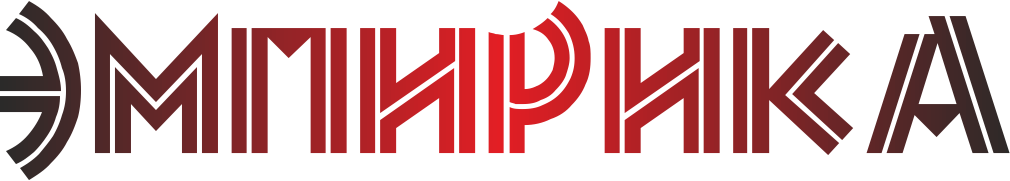 Россия, 625000, г. Тюмень, ул. М.Сперанского, 37 кв.56  тел. 8 929 266 06 90 e-mail: sociologos@bk.ruИНН/КПП 7203342002/720301001  р/с 40702810200020018429  в Филиале №6602 ВТБ 24 (ПАО)   к/с 30101810965770000413 БИК 046577413УТВЕРЖДАЮГенеральный директорРупп С.В.Результаты сбора и обобщения информации о качестве условий осуществления образовательной деятельности организациями, осуществляющими образовательную деятельность на территории Камчатского краяТюмень, 2021 г.СОДЕРЖАНИЕВВЕДЕНИЕДля выявления качества условий осуществления образовательной деятельности образовательными организациями, осуществляющими образовательную деятельность на территории Камчатского края, проведена независимая оценка в отношении 100 образовательных организаций. Все работы выполнены в соответствии с:- Федеральным законом от 29 декабря 2012 г. № 273-ФЗ «Об образовании в Российской Федерации»;- Указом Президента Российской Федерации от 14 ноября 2017 г. № 548 «Об эффективности деятельности органов исполнительной власти субъектов Российской Федерации»;- Указом Президента Российской Федерации от 9 мая 2018 г. № 212 «О внесении изменений в перечень показателей для оценки эффективности деятельности органов местного самоуправления городских округов и муниципальных районов, утверждённый Указом Президента Российской Федерации от 28 апреля 2008 г. № 607»;- Постановлением Правительства Российской Федерации от 17 апреля 2018 г. № 457 «Об утверждении формы обязательного публичного отчёта высшего должностного лица субъекта Российской Федерации (руководителя высшего исполнительного государственной власти субъекта Российской Федерации) о результатах независимой оценки качества условий оказания услуг организациями в сфере культуры, охраны здоровья, образования, социального обслуживания, представляемого в законодательный (представительный) орган государственной власти субъекта Российской Федерации, и формы плана по устранению недостатков, выявленных в ходе независимой оценки качества условий оказания услуг организациями в сфере культуры, охраны здоровья, образования, социального обслуживания и федеральными учреждениями медико-социальной экспертизы»;- Постановлением Правительства Российской Федерации от 19 апреля 2018 г. № 472 «Об осуществлении мер по реализации государственной политики в сфере оценки эффективности деятельности органов исполнительной власти субъектов Российской Федерации и признании утратившими силу некоторых актов Правительства Российской Федерации";- Постановлением Правительства Российской Федерации от 31 мая 2018 г. № 638 «Об утверждении Правил сбора и обобщения информации о качестве условий оказания услуг организациями в сфере культуры, охраны здоровья, образования, социального обслуживания и федеральными учреждениями медико-социальной экспертизы» (далее – Постановление Правительства РФ от 31.05.2018 № 638);- Постановлением Правительства Российской Федерации от 14 апреля 2018 г. № 452 «О внесении изменений в постановление Правительства Российской Федерации от 14 ноября 2014 г. № 1203 «Об уполномоченном федеральном органе исполнительной власти, определяющем состав информации о результатах независимой оценки качества условий осуществления образовательной деятельности организациями, осуществляющими образовательную деятельность, условий оказания услуг организациями культуры, социального обслуживания, медицинскими организациями, федеральными учреждениями медико-социальной экспертизы, включая единые требования к такой информации, и порядок ее размещения на официальном сайте для размещения информации о государственных и муниципальных учреждениях в информационно-телекоммуникационной сети "Интернет";- Постановлением Правительства Российской Федерации от 16 августа 2018 г. № 953 «О внесении изменений в постановление Правительства Российской Федерации от 17 декабря 2012 г. № 1317»;- Постановлением Правительства Российской Федерации от 26 июля 2018 г. № 873 «О внесении изменений в типовую форму трудового договора с руководителем государственного (муниципального) учреждения»; - Постановлением Правительства Российской Федерации от 10 июля 2013 г. № 582 «Об утверждении Правил размещения на официальном сайте образовательной организации в информационно-телекоммуникационной сети «Интернет» и обновления информации об образовательной организации» (далее – Постановление Правительства РФ от 10.07.2013 № 582);- приказом Министерства труда и социальной защиты Российской Федерации от 31 мая 2018 г. № 344н «Об утверждении Единого порядка расчёта показателей, характеризующих общие критерии оценки качества условий оказания услуг организациями в сфере культуры, охраны здоровья, образования, социального обслуживания и федеральными учреждениями медико-социальной экспертизы» (далее – приказ Минтруда России от 31.05.2018 № 344н);- приказом Министерства труда и социальной защиты Российской Федерации от 30 октября 2018 г. № 675н «Об утверждении Методики выявления и обобщения мнения граждан о качестве условий оказания услуг организациями в сфере культуры, охраны здоровья, образования, социального обслуживания и федеральными учреждениями медико-социальной экспертизы» (далее – приказ Минтруда России от 30.10.2018 № 675н);- приказом Министерства просвещения Российской Федерации от 13 марта 2019 г. № 114 «Об утверждении показателей, характеризующих общие критерии оценки качества условий осуществления образовательной деятельности организациями, осуществляющими образовательную деятельность по основным общеобразовательным программам, образовательным программам среднего профессионального образования, основным программам профессионального обучения, дополнительным общеобразовательным программам»;- приказом Министерства финансов России от 7 мая 2019 г. № 66н «О составе информации о результатах независимой оценки качества условий осуществления образовательной деятельности организациями, осуществляющими образовательную деятельность, условий оказания услуг организациями культуры, социального обслуживания, медицинскими организациями, федеральными учреждениями медико-социальной экспертизы, размещаемой на официальном сайте для размещения информации о государственных и муниципальных учреждениях в информационно-телекоммуникационной сети «Интернет», включая единые требования к такой информации, и порядке ее размещения, а также требованиях к качеству, удобству и простоте поиска указанной информации»;- приказом Федеральной службы по надзору в сфере образования и науки от 14 августа 2020 г. № 831 «Об утверждении требований к структуре официального сайта образовательной организации в информационно-телекоммуникационной сети «Интернет» и формату представления на нем информации» (далее – приказ Рособрнадзора от 14.08.2020 № 831); - методическими рекомендациями к единому порядку расчета показателей независимой оценки качества условий осуществления образовательной деятельности организациями, осуществляющими образовательную деятельность по основным общеобразовательным программам, образовательным программам среднего профессионального образования, основным программам профессионального обучения, дополнительным общеобразовательным программам (с учетом отраслевых особенностей).Совокупность используемых методов при оказании услуг, позволила получить информации по следующим направлениям:открытость и доступность информации об организациях, осуществляющих образовательную деятельность;комфортность условий, в которых осуществляется образовательная деятельность;доступность услуг для инвалидов;доброжелательность, вежливость работников;удовлетворенность условиями ведения образовательной деятельности организаций.Сбор и обобщение информации о качестве условий оказания услуг осуществлялся в соответствии с показателями, характеризующими общие критерии оценки условий качества оказания услуг.Опрос получателей услуг, а также сбор информации об условиях оказания услуг в образовательных организациях проходили удаленно в сети «Интернет» при помощи специализированного сервиса «Тестограф». Получатели услуг и их родители (законные представители) самостоятельно заполняли анкету о качестве оказания услуг в организациях, а информацию о наличии тех или иных условий (наличие информации на стендах, обеспечение условий комфортности и доступности для инвалидов) предоставили руководители/уполномоченные лица организаций.Анализ официальный сайтов образовательных организаций проходил удаленно, сайты оценивались исполнителем на предмет соответствия действующему законодательству.Сроки проведения независимой оценки качества – 01.06.2021-20.08.2021.Согласно методическим рекомендациям по проведению независимой оценки опросу подлежит 40% от числа получателей услуг за предыдущий календарный период (Таблица 1).Таблица 1. Объем выборочной совокупностиРезультаты независимой оценки качества условий оказания услуг в дошкольных образовательных организациях1. Показатели, характеризующие открытость и доступность информации об организации социальной сферы.1.1 Соответствие информации о деятельности организации социальной сферы, размещенной на общедоступных информационных ресурсах.По данному критерию оценивается информативность стендов и официальных сайтов учреждений. Максимальное количество баллов по данному критерию – 100 баллов. Итоговые баллы по данному критерию представлены в Таблице 2. Таблица 2. Баллы по критерию 1.1* Контент-анализ был проведен с помощью сайта bus.gov.ru1.2 Наличие на официальном сайте организации социальной сферы информации о дистанционных способах обратной связи и взаимодействия с получателями услуг и их функционирование.В соответствии с Единым порядком расчета за информацию и функционирование каждого из пяти (5) дистанционных способов обратной связи и взаимодействия с получателем услуг учреждению присваивается 30 баллов. При наличии информации и функционировании более трех (3) способов учреждению присваивается 100 баллов. Максимальное количество баллов по данному критерию – 100 баллов. Итоговые баллы по данному критерию представлены в Таблице 3.Таблица 3. Баллы по критерию 1.2* Контент-анализ был проведен с помощью сайта bus.gov.ru**Форма для подачи электронного обращения или получения консультации и/или раздел «Часто задаваемые вопросы»***Обеспечение технической возможности выражения получателями услуг мнения о качестве оказания услуг1.3 Доля получателей услуг, удовлетворенных открытостью, полнотой и доступностью информации о деятельности организации социальной сферы, размещенной на информационных стендах в помещении организации социальной сферы, на официальном сайте организации социальной сферы.В соответствии с Единым порядком расчета, значение данного критерия рассчитывается по данным опроса получателей услуг. Максимальное количество баллов по данному критерию – 100 баллов. Итоговые баллы по данному критерию представлены в Таблице 4.Таблица 4. Баллы по критерию 1.3Показатели, характеризующие комфортность условий предоставления услуг.2.1 Обеспечение в организации социальной сферы комфортных условий предоставления услуг.В соответствии с Единым порядком расчета за наличие каждого из условий комфортности организации присваивается 20 баллов. При наличии пяти (5) и более условий организации присваивается 100 баллов. Максимальное значение баллов по данному критерию – 100 баллов. Итоговые баллы представлены в Таблице 5.Таблица 5. Баллы по критерию 2.12.2 Время ожидания предоставления услуги.В соответствии с Единым порядком расчета в учреждениях образования показатель 2.2 не применяется. Рассчитывается как среднее арифметическое между значениями показателей 2.1 и 2.3.2.3 Доля получателей услуг, удовлетворенных комфортностью предоставления услуг организацией.В соответствии с Единым порядком расчета, значение данного критерия рассчитывается по данным опроса получателей услуг. Максимальное количество баллов по данному критерию – 100 баллов. Итоговые баллы по данному критерию представлены в Таблице 6.Таблица 6. Баллы по критерию 2.33. Показатели, характеризующие доступность услуг для инвалидов.3.1 Оборудование помещений организации социальной сферы и прилегающей к ней территории с учетом доступности для инвалидов.В соответствии с Единым порядком расчета за наличие каждого из условий доступности организации присваивается 20 баллов. При наличии пяти (5) условий организации присваивается 100 баллов. Максимальное значение баллов по данному критерию – 100 баллов. Итоговые баллы представлены в Таблице 7.Таблица 7. Баллы по критерию 3.13.2 Обеспечение в организации социальной сферы условий доступности, позволяющих инвалидам получать услуги наравне с другими.В соответствии с Единым порядком расчета за наличие каждого из условий доступности организации присваивается 20 баллов. При наличии пяти (5) и более условий организации присваивается 100 баллов. Максимальное значение баллов по данному критерию – 100 баллов. Итоговые баллы представлены в Таблице 8.Таблица 8. Баллы по критерию 3.2* Контент-анализ был проведен с помощью сайта bus.gov.ru3.3 Доля получателей услуг, удовлетворенных доступностью услуг для инвалидов.В соответствии с Единым порядком расчета, значение данного критерия рассчитывается по данным опроса получателей услуг. Максимальное количество баллов по данному критерию – 100 баллов. Итоговые баллы по данному критерию представлены в Таблице 9.Таблица 9. Баллы по критерию 3.3*Рассчитывается как среднее арифметическое между показателями 3.1 и 3.24. Показатели, характеризующие доброжелательность, вежливость работников организации социальной сферы.4.1 Доля получателей услуг, удовлетворенных доброжелательностью, вежливостью работников организации социальной сферы, обеспечивающих первичный контакт и информирование получателя услуги при непосредственном обращении в организацию социальной сферы. В соответствии с единым порядком расчета, значение данного критерия рассчитывается по данным опроса получателей услуг. Максимальное количество баллов по данному критерию – 100 баллов. Итоговые баллы по данному критерию представлены в Таблице 10.Таблица 10. Баллы по критерию 4.14.2 Доля получателей услуг, удовлетворенных доброжелательностью, вежливостью работников организации социальной сферы, обеспечивающих непосредственное оказание услуги при обращении в организацию социальной сферы.В соответствии с Единым порядком расчета, значение данного критерия рассчитывается по данным опроса получателей услуг. Максимальное количество баллов по данному критерию – 100 баллов. Итоговые баллы по данному критерию представлены в Таблице 11.Таблица 11. Баллы по критерию 4.24.3 Доля получателей услуг, удовлетворенных доброжелательностью, вежливостью работников организации социальной сферы при использовании дистанционных форм взаимодействия.В соответствии с Единым порядком расчета, значение данного критерия рассчитывается по данным опроса получателей услуг. Максимальное количество баллов по данному критерию – 100 баллов. Итоговые баллы по данному критерию представлены в Таблице 12.Таблица 12. Баллы по критерию 4.35. Показатели, характеризующие удовлетворенность условиями оказания услуг.5.1 Доля получателей услуг, которые готовы рекомендовать организацию социальной сферы родственникам и знакомым.В соответствии с Единым порядком расчета, значение данного критерия рассчитывается по данным опроса получателей услуг. Максимальное количество баллов по данному критерию – 100 баллов. Итоговые баллы по данному критерию представлены в Таблице 13.Таблица 13. Баллы по критерию 5.15.2 Доля получателей услуг, удовлетворенных организационными условиями предоставления услуг.В соответствии с Единым порядком расчета, значение данного критерия рассчитывается по данным опроса получателей услуг. Максимальное количество баллов по данному критерию – 100 баллов. Итоговые баллы по данному критерию представлены в Таблице 14.Таблица 14. Баллы по критерию 5.25.3 Доля получателей услуг, удовлетворенных в целом условиями оказания услуг в организации социальной сферы.В соответствии с Единым порядком расчета, значение данного критерия рассчитывается по данным опроса получателей услуг. Максимальное количество баллов по данному критерию – 100 баллов. Итоговые баллы по данному критерию представлены в Таблице 15.Таблица 15. Баллы по критерию 5.3Дополнительные критерии оценки качества условий оказания услуг в дошкольных образовательных организациях1 Удовлетворенность условиями обеспечения горячим питанием воспитанников образовательной организации.Значение критерия рассчитывается по данным опроса получателей услуг. Максимальное количество баллов по данному критерию – 100 баллов. Итоговые баллы по данному критерию представлены в Таблице 16.Таблица 16. Баллы по критерию «Удовлетворенность условиями обеспечения горячим питанием воспитанников организации»2 Удовлетворенность условиями для обеспечения медицинского обслуживания воспитанников образовательной организации.Значение критерия рассчитывается по данным опроса получателей услуг. Максимальное количество баллов по данному критерию – 100 баллов. Итоговые баллы по данному критерию представлены в Таблице 17.Таблица 17. Баллы по критерию «Удовлетворенность условиями для обеспечения медицинского обслуживания воспитанников образовательной организации»3 Удовлетворенность наличием, уровнем реализации программ дополнительного дошкольного образования образовательной организации.Значение критерия рассчитывается по данным опроса получателей услуг. Максимальное количество баллов по данному критерию – 100 баллов. Итоговые баллы по данному критерию представлены в Таблице 18.Таблица 18. Баллы по критерию «Удовлетворенность наличием, уровнем реализации программ дополнительного дошкольного образования образовательной организации»4 Доступность информации об отчетах в форме концертных программ, выставок, фестивалей, конкурсов по направлениям деятельности дошкольного образовательного учреждения.Значение критерия рассчитывается по данным опроса получателей услуг. Максимальное количество баллов по данному критерию – 100 баллов. Итоговые баллы по данному критерию представлены в Таблице 19.Таблица 19. Баллы по критерию «Доступность информации об отчетах в форме концертных программ, выставок, фестивалей, конкурсов по направлениям деятельности дошкольного образовательного учреждения»5 Наличие в образовательной организации интерактивных образовательных мероприятий.Значение критерия рассчитывается по данным опроса получателей услуг. Максимальное количество баллов по данному критерию – 100 баллов. Итоговые баллы по данному критерию представлены в Таблице 20.Таблица 20. Баллы по критерию «Наличие в образовательной организации интерактивных образовательных мероприятий»6 Наличие в образовательной организации профилактической, оздоровительной работы.Значение критерия рассчитывается по данным опроса получателей услуг. Максимальное количество баллов по данному критерию – 100 баллов. Итоговые баллы по данному критерию представлены в Таблице 21.Таблица 21. Баллы по критерию «Наличие в образовательной организации профилактической, оздоровительной работы»7 Наличие в образовательной организации взаимодействия с семьей для обеспечения полноценного развития ребенка.Значение критерия рассчитывается по данным опроса получателей услуг. Максимальное количество баллов по данному критерию – 100 баллов. Итоговые баллы по данному критерию представлены в Таблице 22.Таблица 22. Баллы по критерию «Наличие в образовательной организации взаимодействия с семьей для обеспечения полноценного развития ребенка»8 Удовлетворенность условиями содержания, воспитанием и социальной адаптацией детей в образовательной организации.Значение критерия рассчитывается по данным опроса получателей услуг. Максимальное количество баллов по данному критерию – 100 баллов. Итоговые баллы по данному критерию представлены в Таблице 23.Таблица 23. Баллы по критерию «Удовлетворенность условиями содержания, воспитанием и социальной адаптацией детей в образовательной организации»Перечень выявленных недостатков по результатам независимой оценкиВ рамках проведения независимой оценки в соответствии с утвержденным перечнем показателей у учреждений выявлен ряд недостатков, а именно:1) Недостатки, выявленные по результатам обследования информационных стендов, т. е. отсутствуют следующие информационные объекты/элементы или соответствующая информация на информационных стендах, находящихся в помещении организаций:2) Недостатки, выявленные по результатам обследования официальных сайтов учреждений, т. е. отсутствуют следующие информационные объекты/элементы или соответствующая информация на сайте образовательных организаций:3) Недостатки, выявленные по результатам обследования официальных сайтов учреждений на предмет отсутствия дистанционных способов обратной связи и взаимодействия с получателями услуг и их функционирования, т.е. отсутствуют следующие способы обратной связи для получателей услуг с учреждением:4) Недостатки, выявленные по результатам обследования условий комфортности предоставления услуг в организации, т.е. отсутствуют следующие критерии по комфортности предоставления услуг:5) Недостатки выявленные по результатам обследования условий услуг для инвалидов, т.е. отсутствуют следующее оборудование помещений организации и прилегающей к ней территории с учетом доступности для инвалидов; обеспечение в организации условий доступности, позволяющих инвалидам получать услуги наравне с другими:6) Недостатки, выявленные по результатам опроса получателей услуг (критерии независимой оценки качества):7) Недостатки, выявленные по результатам опроса получателей услуг (дополнительные критерии):Итоговые значения показателей независимой оценкиРанжированные итоговые баллы по муниципалитетамРанжированный итоговый рейтингРанжированный итоговый рейтинг по критерию: «Открытость и доступность информации об организации»Ранжированный итоговый рейтинг по критерию: «Комфортность условий предоставления услуг»Ранжированный итоговый рейтинг по критерию: «Доступность услуг для инвалидов»Ранжированный итоговый рейтинг по критерию: «Доброжелательность, вежливость работников учреждения»Ранжированный итоговый рейтинг по критерию: «Удовлетворенность условиями оказания услуг»ЗАКЛЮЧЕНИЕПо результатам проведения независимой оценки качества условий осуществления образовательной деятельности образовательными организациями, осуществляющими образовательную деятельность на территории Камчатского края, итоговый балл отрасли образования составил 86,7 баллов.На основании полученных данных, для практической реализации предлагаются следующие рекомендации:1) Для повышения показателей информационной открытости образовательных учреждений устранить выявленные недостатки информационных стендов и официальных сайтов организаций. Важно обеспечить размещение и поддержание на качественном уровне информации о деятельности организаций на официальных сайтах организаций в сети «Интернет» и информационных стендах организаций; продолжение деятельности по совершенствованию навигации и поисковой системы на официальных сайтах организаций, удобных и доступных для получателей услуг; продолжение на официальных сайтах организаций для установления эффективного взаимодействия с постоянными или потенциальными получателями услуг и их законными представителями системной поддержки работы вкладок «Обратная связь», «Часто задаваемые вопросы», «Независимая оценка качества».2) Для повышения показателей комфортности необходимо предпринять меры по устранению выявленных недостатков; продолжить совершенствовать материально-техническую базу организаций по обеспечению комфортности услуг, обратив особое внимание на продолжение своевременных реконструкций, капитальных и косметических ремонтных работ помещений организаций; продолжение работы по ремонту и оборудованию санитарно-гигиенических помещений и обеспечение комфортности их использования (чистота помещений, наличие мыла, туалетной бумаги, бумажных полотенец или электросушилок, устранение специфических запахов и др.).3) Для повышения показателей доступности услуг для инвалидов необходимо оценить возможность (в т. ч. техническую), а также необходимость устранения выявленных недостатков оборудованности организаций, с учетом наличия определенных категорий получателей услуг с ограниченными возможностями. Особое внимание необходимо обратить на поддержку качества прилегающих к организациям территорий с выделенными стоянками для автотранспортных средств людей с инвалидностью; обеспечение для получателей услуг с инвалидностью по слуху и зрению дублирования звуковой и зрительной информации; дублирования надписей знаками, выполненными рельефно-точечным шрифтом Брайля; предоставления людям с инвалидностью по слуху (слуху и зрению) услуги сурдопереводчика (тифлосурдопереводчика); обеспечение возможности предоставления образовательных услуг детям с ограниченными возможностями в дистанционном режиме и/или на дому; обеспечение наличия сотрудников организаций, готовых сопровождать получателей услуг, имеющих ограниченные возможности, при передвижении их по организации при получении социальной услуги.4) Для повышения уровня доброжелательности, вежливости работников организаций важно предпринять меры по устранению выявленных недостатков; сохранять структуру доброжелательных и вежливых взаимоотношений в организациях, распространять пример бережного и чуткого служения в профессии, повышать уровень психологической стрессоустойчивости, нравственности и духовности работников организаций. Особенно важно обеспечить соблюдение этических норм работниками организаций, осуществляющими первичный контакт и информирование получателей услуг при непосредственном обращении в организацию и ответственными за непосредственное оказание услуг. Необходимо расширять систему поддержки развития личностного и профессионального потенциала опытных и молодых работников организаций, постоянного материального и морального стимулирования и качественной их деятельности, проявления педагогическими работниками примера здорового образа жизни.5) Для повышения уровня удовлетворенности условиями оказания услуг важно предпринять меры по устранению выявленных недостатков; продолжить повышать профессиональные и личностные компетенции работников организаций по участию в управлении качеством, принятию решений по улучшению качества оказания услуг. Также для повышения показателей удовлетворенности получателей услуг различными показателями работы учреждений рекомендуется рассмотреть рекомендации / недостатки / пожелания, отмеченные самими получателями услуг в ходе опроса.№ п/пНаименование образовательной организацииКоличество респондентов, принявших участие в опросеПроцент ответивших от общего количества респондентовКоличество обучающихся в ООПроцент ответивших от количества обучающихся в ООАлеутский районАлеутский районАлеутский районАлеутский районАлеутский районАлеутский район1МБДОУ "Никольский детский сад"250,255347,2Быстринский районБыстринский районБыстринский районБыстринский районБыстринский районБыстринский район1МБДОУ "Детский сад "Брусничка"870,8715356,92МБДОУ "Детский сад "Родничок"210,213265,6г. Вилючинскг. Вилючинскг. Вилючинскг. Вилючинскг. Вилючинскг. Вилючинск1МБДОУ "Детский сад № 1"500,507269,42МБДОУ "Детский сад № 3"620,6215340,53МБДОУ "Детский сад № 4"930,9313270,54МБДОУ "Детский сад № 5"1181,1820956,55МБДОУ "Детский сад № 6"1131,1321851,86МБДОУ "Детский сад № 7"1711,7018492,97МБДОУ "Детский сад № 8"1491,4820572,78МБДОУ "Детский сад № 9"1271,2622656,2Елизовский районЕлизовский районЕлизовский районЕлизовский районЕлизовский районЕлизовский район1МАДОУ "Детский сад № 1 "Ласточка"1391,3833042,12МБДОУ "Детский сад № 4 "Малыш"1681,6718988,93МБДОУ "Детский сад № 5 "Ромашка"550,5512743,34МБДОУ "Детский сад № 8 "Алёнушка" 2242,2322798,75МБДОУ "Детский сад № 9 "Звездочка" 1131,1326942,06МБДОУ "Детский сад № 10 "Радуга"810,8178103,87МБДОУ "Детский сад № 11 "Умка" 1431,42142100,78МБДОУ "Детский сад № 12 "Улыбка" 1521,51137110,99МБДОУ "Детский сад № 14 "Сказка"1581,5723567,210МБДОУ "Детский сад № 22 "Веселинка" 2232,2230672,911МБДОУ "Детский сад № 23 "Василек" 1611,6016697,012МБДОУ "Детский сад № 20 "Антошка"610,6111254,513МБДОУ "Детский сад № 24 "Журавлик"1191,1924748,214МБДОУ "Детский сад № 26 "Росинка"680,6813052,315МБДОУ "Детский сад № 27 "Почемучка"610,618076,316МБДОУ "Детский сад № 28 "Рябинушка"1581,57146108,217МБДОУ "Детский сад № 31 "Солнышко"820,8210677,418МБДОУ "Детский сад № 36 "Ручеёк"610,6111155,019МБДОУ "Детский сад № 37 "Белочка"730,7312857,0Карагинский районКарагинский районКарагинский районКарагинский районКарагинский районКарагинский район 1МБДОУ "Детский сад № 1" п. Оссора580,5811948,72МБДОУ "Детский сад" с. Карага80,081457,13МБДОУ "Детский сад" с. Ивашка190,193259,44МБДОУ "Детский сад" с. Тымлат220,224647,8Мильковский районМильковский районМильковский районМильковский районМильковский районМильковский район1МКДОУ "Детский сад "Ручеёк" 190,194245,22МКДОУ "Детский сад "Светлячок"1591,5825163,33МКДОУ "Детский сад "Тополёк"610,6110856,5Олюторский районОлюторский районОлюторский районОлюторский районОлюторский районОлюторский район1МКДОУ детский сад "Оленёнок"100,102245,52МКДОУ детский сад "Северяночка"130,132454,23МКДОУ детский сад "Снежинка"150,152657,74МКДОУ детский сад "Ягодка"80,081361,55МКДОУ детский сад "Солнышко"70,071643,8пгт. Паланапгт. Паланапгт. Паланапгт. Паланапгт. Паланапгт. Палана1МКДОУ№ 1 "Детский сад "Рябинка"670,6716241,42МКДОУ№ 2 детский сад "Солнышко"370,376953,6Пенжинский районПенжинский районПенжинский районПенжинский районПенжинский районПенжинский район1МКДОУ "Каменский детский сад "Теремок"220,225242,32МКДОУ "Манильский детский сад "Олешек"350,355070,03МКДОУ "Таловский детский сад "Солнышко"70,071643,8г. Петропавловск-Камчатскийг. Петропавловск-Камчатскийг. Петропавловск-Камчатскийг. Петропавловск-Камчатскийг. Петропавловск-Камчатскийг. Петропавловск-Камчатский1МАДОУ "Детский сад № 1 комбинированного вида"1461,4522166,12МАДОУ Центр развития ребенка - детский сад № 21311,3029844,03МАДОУ "Детский сад № 3 комбинированного вида"4174,15329126,74МАДОУ "Детский сад № 4 комбинированного вида"990,9918852,75МБДОУ "Детский сад № 5 комбинированного вида"2001,99130153,86МАДОУ "Детский сад № 6 комбинированного вида"2132,1226081,97МАДОУ "Детский сад № 7 комбинированного вида"1281,2723754,08МАДОУ "Центр развития ребенка - детский сад № 8"1041,0423244,89МБДОУ "Детский сад № 10 комбинированного вида"730,739874,510МАДОУ "Детский сад № 11 комбинированного вида"2052,0424484,011МБДОУ "Детский сад № 12 присмотра и оздоровления"260,264360,512МБДОУ "Детский сад № 15 комбинированного вида"1421,4123660,213МАДОУ "Детский сад № 17 общеразвивающего вида" 1591,5824166,014МБДОУ "Детский сад № 18 общеразвивающего вида"480,4810346,615МБДОУ "Детский сад № 24 общеразвивающего вида"650,6510860,216МАДОУ "Детский сад № 25"1501,4934343,717МБДОУ "Детский сад № 26 общеразвивающего вида"570,5710156,418МАДОУ "Детский сад № 29 комбинированного вида"6176,14194318,019МБДОУ "Детский сад № 31 комбинированного вида"1321,3127548,020МБДОУ "Детский сад № 35"810,8111173,021МБДОУ "Детский сад № 37 комбинированного вида"310,315655,422МАДОУ "Центр развития ребенка - детский сад № 39"1561,5527556,723МБДОУ "Детский сад № 40 комбинированного вида"1521,5118880,924МАДОУ "Детский сад № 42 комбинированного вида"1301,2926249,625МАДОУ "Детский сад № 43 - Центр развития ребенка"3623,61350103,426МБДОУ "Детский сад № 44"760,7614153,927МБДОУ "Детский сад № 45 общеразвивающего вида"800,8013758,428МАДОУ "Детский сад № 46 комбинированного вида"1861,8524775,329МБДОУ "Детский сад № 47 общеразвивающего вида"480,4810247,130МБДОУ "Детский сад № 48 комбинированного вида"1211,2123451,731МАДОУ "Детский сад № 50 комбинированного вида" Петропавловск-Камчатского городского округа1111,1117762,732МАДОУ "Детский сад № 51 комбинированного вида"1471,4615694,233МБДОУ "Детский сад № 53 общеразвивающего вида"870,878997,834МАДОУ "Детский сад № 56 комбинированного вида"2892,88257112,535МАДОУ "Детский сад № 58 комбинированного вида"920,9212176,036МБДОУ "Детский сад № 63 общеразвивающего вида"760,7612859,437МАДОУ "Детский сад № 70" Петропавловск-Камчатского городского округа1891,8826870,5Соболевский районСоболевский районСоболевский районСоболевский районСоболевский районСоболевский район1МДОКУ "Детский сад "Солнышко"430,437160,62МДОКУ "Детский сад "Чайка"120,122060,0Тигильский районТигильский районТигильский районТигильский районТигильский районТигильский район1МБДОУ "Тигильский детский сад "Каюмка"420,429842,92МБДОУ Лесновский детский сад "Буратино"130,132161,93МБДОУ Ковранский детский сад "Ийаночх"150,152853,64МБДОУ Седанкинский детский сад "Эльгай" 180,182864,3Усть-Большерецкий районУсть-Большерецкий районУсть-Большерецкий районУсть-Большерецкий районУсть-Большерецкий районУсть-Большерецкий район1МБДОУ детский сад "Чебурашка" комбинированного вида510,5110250,02МБДОУ детский сад "Ромашка" комбинированного вида 370,369140,73МАДОУ "Детский сад "Светлячок" комбинированного вида Усть-Большерецкого муниципального района370,375567,34МБДОУ детский сад "Берёзка" комбинированного вида210,213658,3Усть-Камчатский районУсть-Камчатский районУсть-Камчатский районУсть-Камчатский районУсть-Камчатский районУсть-Камчатский район1МБДОУ№ 6 детский сад общеразвивающего вида "Снежинка"520,5211246,42МБДОУ№ 8 детский сад "Ромашка"520,526283,93МБДОУ№ 9 детский сад "Елочка"520,5211744,44МБДОУ№ 13 детский сад "Солнышко"260,264459,15МБДОУ№ 17 детский сад "Золотой петушок"910,9138239,56МБДОУ№ 40 детский сад "Золотой ключик"700,7013053,8Общее количество респондентов – 10041Общее количество респондентов – 10041Общее количество респондентов – 10041Общее количество респондентов – 10041Общее количество респондентов – 10041Общее количество респондентов – 10041№ п/пОрганизацияКоличество информационных объектов на стенде(max 14)Информативность стендаКоличество информационных объектов на сайте(max 98)Информативность сайтаИтоговый баллАлеутский районАлеутский районАлеутский районАлеутский районАлеутский районАлеутский районАлеутский район1МБДОУ "Никольский детский сад"141007980,690,3Быстринский районБыстринский районБыстринский районБыстринский районБыстринский районБыстринский районБыстринский район1МБДОУ "Детский сад "Брусничка"141008788,894,42МБДОУ "Детский сад "Родничок"1392,99810096,4г. Вилючинскг. Вилючинскг. Вилючинскг. Вилючинскг. Вилючинскг. Вилючинскг. Вилючинск1МБДОУ "Детский сад № 1"141009394,997,42МБДОУ "Детский сад № 3"141009799,099,53МБДОУ "Детский сад № 4"141009799,099,54МБДОУ "Детский сад № 5"14100981001005МБДОУ "Детский сад № 6"14100981001006МБДОУ "Детский сад № 7"14100981001007МБДОУ "Детский сад № 8"141009596,998,58МБДОУ "Детский сад № 9"1410098100100Елизовский районЕлизовский районЕлизовский районЕлизовский районЕлизовский районЕлизовский районЕлизовский район1МАДОУ "Детский сад № 1 "Ласточка"141009495,998,02МБДОУ "Детский сад № 4 "Малыш"141008182,791,33МБДОУ "Детский сад № 5 "Ромашка"141009799,099,54МБДОУ "Детский сад № 8 "Алёнушка" 141009192,996,45МБДОУ "Детский сад № 9 "Звездочка" 141008687,893,96МБДОУ "Детский сад № 10 "Радуга"141009799,099,57МБДОУ "Детский сад № 11 "Умка" 141008081,690,88МБДОУ "Детский сад № 12 "Улыбка" 141009293,996,99МБДОУ "Детский сад № 14 "Сказка"141008586,793,410МБДОУ "Детский сад № 22 "Веселинка" 141009192,996,411МБДОУ "Детский сад № 23 "Василек" 141009810010012МБДОУ "Детский сад № 20 "Антошка"141009810010013МБДОУ "Детский сад № 24 "Журавлик"1392,98384,788,814МБДОУ "Детский сад № 26 "Росинка"141009495,998,015МБДОУ "Детский сад № 27 "Почемучка"141009810010016МБДОУ "Детский сад № 28 "Рябинушка"141009394,997,417МБДОУ "Детский сад № 31 "Солнышко"1392,97879,686,218МБДОУ "Детский сад № 36 "Ручеёк"141009394,997,419МБДОУ "Детский сад № 37 "Белочка"1410098100100Карагинский районКарагинский районКарагинский районКарагинский районКарагинский районКарагинский районКарагинский район1МБДОУ "Детский сад № 1" п. Оссора141009698,099,02МБДОУ "Детский сад" с. Карага1392,947*48,070,43МБДОУ "Детский сад" с. Ивашка141007980,690,34МБДОУ "Детский сад" с. Тымлат1410098100100Мильковский районМильковский районМильковский районМильковский районМильковский районМильковский районМильковский район1МКДОУ "Детский сад "Ручеёк" 141009293,996,92МКДОУ "Детский сад "Светлячок"14100981001003МКДОУ "Детский сад "Тополёк"141009698,099,0Олюторский районОлюторский районОлюторский районОлюторский районОлюторский районОлюторский районОлюторский район1МКДОУ детский сад "Оленёнок"141008990,895,42МКДОУ детский сад "Северяночка"1285,78990,888,33МКДОУ детский сад "Снежинка"141008283,791,84МКДОУ детский сад "Ягодка"14100981001005МКДОУ детский сад "Солнышко"141009091,895,9пгт. Паланапгт. Паланапгт. Паланапгт. Паланапгт. Паланапгт. Паланапгт. Палана1МКДОУ№ 1 "Детский сад "Рябинка"141008788,894,42МКДОУ№ 2 детский сад "Солнышко"141007273,586,7Пенжинский районПенжинский районПенжинский районПенжинский районПенжинский районПенжинский районПенжинский район1МКДОУ "Каменский детский сад "Теремок"1392,98687,890,32МКДОУ "Манильский детский сад "Олешек"14100981001003МКДОУ "Таловский детский сад "Солнышко"141009495,998,0г. Петропавловск-Камчатскийг. Петропавловск-Камчатскийг. Петропавловск-Камчатскийг. Петропавловск-Камчатскийг. Петропавловск-Камчатскийг. Петропавловск-Камчатскийг. Петропавловск-Камчатский1МАДОУ "Детский сад № 1 комбинированного вида"14100981001002МАДОУ Центр развития ребенка - детский сад № 2141009495,998,03МАДОУ "Детский сад № 3 комбинированного вида"14100981001004МАДОУ "Детский сад № 4 комбинированного вида"14100981001005МБДОУ "Детский сад № 5 комбинированного вида"141009495,998,06МАДОУ "Детский сад № 6 комбинированного вида"14100981001007МАДОУ "Детский сад № 7 комбинированного вида"14100981001008МАДОУ "Центр развития ребенка - детский сад № 8"14100981001009МБДОУ "Детский сад № 10 комбинированного вида"141009799,099,510МАДОУ "Детский сад № 11 комбинированного вида"141009810010011МБДОУ "Детский сад № 12 присмотра и оздоровления"141009596,998,512МБДОУ "Детский сад № 15 комбинированного вида"141009810010013МАДОУ "Детский сад № 17 общеразвивающего вида" 141009810010014МБДОУ "Детский сад № 18 общеразвивающего вида"141009810010015МБДОУ "Детский сад № 24 общеразвивающего вида"141009810010016МАДОУ "Детский сад № 25"141009810010017МБДОУ "Детский сад № 26 общеразвивающего вида"141009810010018МАДОУ "Детский сад № 29 комбинированного вида"141009698,099,019МБДОУ "Детский сад № 31 комбинированного вида"141009810010020МБДОУ "Детский сад № 35"141009810010021МБДОУ "Детский сад № 37 комбинированного вида"141009810010022МАДОУ "Центр развития ребенка - детский сад № 39"141009810010023МБДОУ "Детский сад № 40 комбинированного вида"141009810010024МАДОУ "Детский сад № 42 комбинированного вида"141009810010025МАДОУ "Детский сад № 43 - Центр развития ребенка"141009810010026МБДОУ "Детский сад № 44"141009810010027МБДОУ "Детский сад № 45 общеразвивающего вида"141009810010028МАДОУ "Детский сад № 46 комбинированного вида"141009698,099,029МБДОУ "Детский сад № 47 общеразвивающего вида"141009810010030МБДОУ "Детский сад № 48 комбинированного вида"141008990,895,431МАДОУ "Детский сад № 50 комбинированного вида" Петропавловск-Камчатского городского округа141009810010032МАДОУ "Детский сад № 51 комбинированного вида"141009799,099,533МБДОУ "Детский сад № 53 общеразвивающего вида"141009810010034МАДОУ "Детский сад № 56 комбинированного вида"141009698,099,035МАДОУ "Детский сад № 58 комбинированного вида"141009596,998,536МБДОУ "Детский сад № 63 общеразвивающего вида"141009810010037МАДОУ "Детский сад № 70" Петропавловск-Камчатского городского округа1410047*48,074,0Соболевский районСоболевский районСоболевский районСоболевский районСоболевский районСоболевский районСоболевский район1МДОКУ "Детский сад "Солнышко"141009799,099,52МДОКУ "Детский сад "Чайка"141008485,792,9Тигильский районТигильский районТигильский районТигильский районТигильский районТигильский районТигильский район1МБДОУ "Тигильский детский сад "Каюмка"14100981001002МБДОУ Лесновский детский сад "Буратино"141009091,895,93МБДОУ Ковранский детский сад "Ийаночх"141009394,997,44МБДОУ Седанкинский детский сад "Эльгай" 141009192,996,4Усть-Большерецкий районУсть-Большерецкий районУсть-Большерецкий районУсть-Большерецкий районУсть-Большерецкий районУсть-Большерецкий районУсть-Большерецкий район1МБДОУ детский сад "Чебурашка" комбинированного вида14100981001002МБДОУ детский сад "Ромашка" комбинированного вида 141008081,690,83МАДОУ "Детский сад "Светлячок" комбинированного вида Усть-Большерецкого муниципального района1285,79810092,94МБДОУ детский сад "Берёзка" комбинированного вида141008990,895,4Усть-Камчатский районУсть-Камчатский районУсть-Камчатский районУсть-Камчатский районУсть-Камчатский районУсть-Камчатский районУсть-Камчатский район1МБДОУ№ 6 детский сад общеразвивающего вида "Снежинка"141008990,895,42МБДОУ№ 8 детский сад "Ромашка"141009293,996,93МБДОУ№ 9 детский сад "Елочка"141009293,996,94МБДОУ№ 13 детский сад "Солнышко"141009698,099,05МБДОУ№ 17 детский сад "Золотой петушок"141009596,998,56МБДОУ№ 40 детский сад "Золотой ключик"141009091,895,9№ п/пОрганизацияТелефонЭлектронная почтаЭлектронные сервисы*Анкета оценки качества оказания услуг или ссылка на нее**Итоговый баллАлеутский районАлеутский районАлеутский районАлеутский районАлеутский районАлеутский районАлеутский район1МБДОУ "Никольский детский сад"+++-90Быстринский районБыстринский районБыстринский районБыстринский районБыстринский районБыстринский районБыстринский район1МБДОУ "Детский сад "Брусничка"+++-902МБДОУ "Детский сад "Родничок"+++-90г. Вилючинскг. Вилючинскг. Вилючинскг. Вилючинскг. Вилючинскг. Вилючинскг. Вилючинск1МБДОУ "Детский сад № 1"++++1002МБДОУ "Детский сад № 3"+++-903МБДОУ "Детский сад № 4"++--604МБДОУ "Детский сад № 5"++++1005МБДОУ "Детский сад № 6"+++-906МБДОУ "Детский сад № 7"+++-907МБДОУ "Детский сад № 8"+++-908МБДОУ "Детский сад № 9"+++-90Елизовский районЕлизовский районЕлизовский районЕлизовский районЕлизовский районЕлизовский районЕлизовский район1МАДОУ "Детский сад № 1 "Ласточка"+++-902МБДОУ "Детский сад № 4 "Малыш"++++1003МБДОУ "Детский сад № 5 "Ромашка"+++-904МБДОУ "Детский сад № 8 "Алёнушка" +++-905МБДОУ "Детский сад № 9 "Звездочка" +++-906МБДОУ "Детский сад № 10 "Радуга"+++-907МБДОУ "Детский сад № 11 "Умка" ++++1008МБДОУ "Детский сад № 12 "Улыбка" ++++1009МБДОУ "Детский сад № 14 "Сказка"+++-9010МБДОУ "Детский сад № 22 "Веселинка" +++-9011МБДОУ "Детский сад № 23 "Василек" +++-9012МБДОУ "Детский сад № 20 "Антошка"+++-9013МБДОУ "Детский сад № 24 "Журавлик"+++-9014МБДОУ "Детский сад № 26 "Росинка"++--6015МБДОУ "Детский сад № 27 "Почемучка"+++-9016МБДОУ "Детский сад № 28 "Рябинушка"+++-9017МБДОУ "Детский сад № 31 "Солнышко"++--6018МБДОУ "Детский сад № 36 "Ручеёк"+++-9019МБДОУ "Детский сад № 37 "Белочка"+++-90Карагинский районКарагинский районКарагинский районКарагинский районКарагинский районКарагинский районКарагинский район1МБДОУ "Детский сад № 1" п. Оссора+++-902МБДОУ "Детский сад" с. Карага++++100*3МБДОУ "Детский сад" с. Ивашка+++-904МБДОУ "Детский сад" с. Тымлат+++-90Мильковский районМильковский районМильковский районМильковский районМильковский районМильковский районМильковский район1МКДОУ "Детский сад "Ручеёк" ++++1002МКДОУ "Детский сад "Светлячок"+++-903МКДОУ "Детский сад "Тополёк"++++100Олюторский районОлюторский районОлюторский районОлюторский районОлюторский районОлюторский районОлюторский район1МКДОУ детский сад "Оленёнок"+++-902МКДОУ детский сад "Северяночка"+++-903МКДОУ детский сад "Снежинка"++++1004МКДОУ детский сад "Ягодка"++++1005МКДОУ детский сад "Солнышко"+++-90пгт. Паланапгт. Паланапгт. Паланапгт. Паланапгт. Паланапгт. Паланапгт. Палана1МКДОУ№ 1 "Детский сад "Рябинка"++++1002МКДОУ№ 2 детский сад "Солнышко"+++-90Пенжинский районПенжинский районПенжинский районПенжинский районПенжинский районПенжинский районПенжинский район1МКДОУ "Каменский детский сад "Теремок"++--602МКДОУ "Манильский детский сад "Олешек"+++-903МКДОУ "Таловский детский сад "Солнышко"+++-90г. Петропавловск-Камчатскийг. Петропавловск-Камчатскийг. Петропавловск-Камчатскийг. Петропавловск-Камчатскийг. Петропавловск-Камчатскийг. Петропавловск-Камчатскийг. Петропавловск-Камчатский1МАДОУ "Детский сад № 1 комбинированного вида"++++1002МАДОУ Центр развития ребенка - детский сад № 2+++-903МАДОУ "Детский сад № 3 комбинированного вида"++++1004МАДОУ "Детский сад № 4 комбинированного вида"+++-905МБДОУ "Детский сад № 5 комбинированного вида"++++1006МАДОУ "Детский сад № 6 комбинированного вида"+++-907МАДОУ "Детский сад № 7 комбинированного вида"++++1008МАДОУ "Центр развития ребенка - детский сад № 8"++++1009МБДОУ "Детский сад № 10 комбинированного вида"++++10010МАДОУ "Детский сад № 11 комбинированного вида"+++-9011МБДОУ "Детский сад № 12 присмотра и оздоровления"++++10012МБДОУ "Детский сад № 15 комбинированного вида"++++10013МАДОУ "Детский сад № 17 общеразвивающего вида" ++++10014МБДОУ "Детский сад № 18 общеразвивающего вида"++++10015МБДОУ "Детский сад № 24 общеразвивающего вида"++++10016МАДОУ "Детский сад № 25"++++10017МБДОУ "Детский сад № 26 общеразвивающего вида"++++10018МАДОУ "Детский сад № 29 комбинированного вида"+++-9019МБДОУ "Детский сад № 31 комбинированного вида"++++10020МБДОУ "Детский сад № 35"++++10021МБДОУ "Детский сад № 37 комбинированного вида"++++10022МАДОУ "Центр развития ребенка - детский сад № 39"++++10023МБДОУ "Детский сад № 40 комбинированного вида"++++10024МАДОУ "Детский сад № 42 комбинированного вида"+++-9025МАДОУ "Детский сад № 43 - Центр развития ребенка"++++10026МБДОУ "Детский сад № 44"++++10027МБДОУ "Детский сад № 45 общеразвивающего вида"++++10028МАДОУ "Детский сад № 46 комбинированного вида"++++10029МБДОУ "Детский сад № 47 общеразвивающего вида"++++10030МБДОУ "Детский сад № 48 комбинированного вида"++++10031МАДОУ "Детский сад № 50 комбинированного вида" Петропавловск-Камчатского городского округа++++10032МАДОУ "Детский сад № 51 комбинированного вида"++++10033МБДОУ "Детский сад № 53 общеразвивающего вида"++++10034МАДОУ "Детский сад № 56 комбинированного вида"++++10035МАДОУ "Детский сад № 58 комбинированного вида"++++10036МБДОУ "Детский сад № 63 общеразвивающего вида"++++10037МАДОУ "Детский сад № 70" Петропавловск-Камчатского городского округа++++100*Соболевский районСоболевский районСоболевский районСоболевский районСоболевский районСоболевский районСоболевский район1МДОКУ "Детский сад "Солнышко"++++1002МДОКУ "Детский сад "Чайка"++++100Тигильский районТигильский районТигильский районТигильский районТигильский районТигильский районТигильский район1МБДОУ "Тигильский детский сад "Каюмка"++++1002МБДОУ Лесновский детский сад "Буратино"+++-903МБДОУ Ковранский детский сад "Ийаночх"++++1004МБДОУ Седанкинский детский сад "Эльгай" ++++100Усть-Большерецкий районУсть-Большерецкий районУсть-Большерецкий районУсть-Большерецкий районУсть-Большерецкий районУсть-Большерецкий районУсть-Большерецкий район1МБДОУ детский сад "Чебурашка" комбинированного вида+++-902МБДОУ детский сад "Ромашка" комбинированного вида +++-903МАДОУ "Детский сад "Светлячок" комбинированного вида Усть-Большерецкого муниципального района++++1004МБДОУ детский сад "Берёзка" комбинированного вида+++-90Усть-Камчатский районУсть-Камчатский районУсть-Камчатский районУсть-Камчатский районУсть-Камчатский районУсть-Камчатский районУсть-Камчатский район1МБДОУ№ 6 детский сад общеразвивающего вида "Снежинка"+++-902МБДОУ№ 8 детский сад "Ромашка"+++-903МБДОУ№ 9 детский сад "Елочка"++++1004МБДОУ№ 13 детский сад "Солнышко"+++-905МБДОУ№ 17 детский сад "Золотой петушок"+++-906МБДОУ№ 40 детский сад "Золотой ключик"++++100№ п/пОрганизацияКоличество оценивших стендКол-во удовлетворенныхБаллы по стендуКоличество оценивших сайтКол-во удовлетворенныхБаллы по сайтуИтоговый балл Алеутский районАлеутский районАлеутский районАлеутский районАлеутский районАлеутский районАлеутский районАлеутский районАлеутский район1МБДОУ "Никольский детский сад"22221001414100100Быстринский районБыстринский районБыстринский районБыстринский районБыстринский районБыстринский районБыстринский районБыстринский районБыстринский район1МБДОУ "Детский сад "Брусничка"868396,5443886,491,42МБДОУ "Детский сад "Родничок"21211001212100100г. Вилючинскг. Вилючинскг. Вилючинскг. Вилючинскг. Вилючинскг. Вилючинскг. Вилючинскг. Вилючинскг. Вилючинск1МБДОУ "Детский сад № 1"433990,7343397,193,92МБДОУ "Детский сад № 3"555192,7303010096,43МБДОУ "Детский сад № 4"797189,9493979,684,74МБДОУ "Детский сад № 5"999697,0767497,497,25МБДОУ "Детский сад № 6"1019796,0746182,489,26МБДОУ "Детский сад № 7"14813691,911811294,993,47МБДОУ "Детский сад № 8"13011689,2978284,586,98МБДОУ "Детский сад № 9"989293,9726083,388,6Елизовский районЕлизовский районЕлизовский районЕлизовский районЕлизовский районЕлизовский районЕлизовский районЕлизовский районЕлизовский район1МАДОУ "Детский сад № 1 "Ласточка"13413399,311711710099,62МБДОУ "Детский сад № 4 "Малыш"1681681001681681001003МБДОУ "Детский сад № 5 "Ромашка"484797,9292482,890,34МБДОУ "Детский сад № 8 "Алёнушка" 20820096,216515895,896,05МБДОУ "Детский сад № 9 "Звездочка" 10510398,1928895,796,96МБДОУ "Детский сад № 10 "Радуга"797898,7737298,698,77МБДОУ "Детский сад № 11 "Умка" 14314198,613613610099,38МБДОУ "Детский сад № 12 "Улыбка" 15215210014814698,699,39МБДОУ "Детский сад № 14 "Сказка"14213997,911310592,995,410МБДОУ "Детский сад № 22 "Веселинка" 21020396,717416896,696,611МБДОУ "Детский сад № 23 "Василек" 16015898,813113099,299,012МБДОУ "Детский сад № 20 "Антошка"545296,3353497,196,713МБДОУ "Детский сад № 24 "Журавлик"10810597,2858195,396,314МБДОУ "Детский сад № 26 "Росинка"595593,2433990,792,015МБДОУ "Детский сад № 27 "Почемучка"595796,6484491,794,116МБДОУ "Детский сад № 28 "Рябинушка"14614599,314414399,399,317МБДОУ "Детский сад № 31 "Солнышко"716895,8302893,394,618МБДОУ "Детский сад № 36 "Ручеёк"5656100525210010019МБДОУ "Детский сад № 37 "Белочка"686595,6534279,287,4Карагинский районКарагинский районКарагинский районКарагинский районКарагинский районКарагинский районКарагинский районКарагинский районКарагинский район1МБДОУ "Детский сад № 1" п. Оссора545398,1333193,996,02МБДОУ "Детский сад" с. Карага88100881001003МБДОУ "Детский сад" с. Ивашка141410011111001004МБДОУ "Детский сад" с. Тымлат211990,5181794,492,5Мильковский районМильковский районМильковский районМильковский районМильковский районМильковский районМильковский районМильковский районМильковский район1МКДОУ "Детский сад "Ручеёк" 191910011111001002МКДОУ "Детский сад "Светлячок"13512894,8645890,692,73МКДОУ "Детский сад "Тополёк"5555100525198,199,0Олюторский районОлюторский районОлюторский районОлюторский районОлюторский районОлюторский районОлюторский районОлюторский районОлюторский район1МКДОУ детский сад "Оленёнок"10880,01110090,02МКДОУ детский сад "Северяночка"99100221001003МКДОУ детский сад "Снежинка"151510015151001004МКДОУ детский сад "Ягодка"88100221001005МКДОУ детский сад "Солнышко"5510033100100пгт. Паланапгт. Паланапгт. Паланапгт. Паланапгт. Паланапгт. Паланапгт. Паланапгт. Паланапгт. Палана1МКДОУ№ 1 "Детский сад "Рябинка"666610065651001002МКДОУ№ 2 детский сад "Солнышко"363494,4232191,392,9Пенжинский районПенжинский районПенжинский районПенжинский районПенжинский районПенжинский районПенжинский районПенжинский районПенжинский район1МКДОУ "Каменский детский сад "Теремок"191684,29888,986,52МКДОУ "Манильский детский сад "Олешек"3232100262596,298,13МКДОУ "Таловский детский сад "Солнышко"7710077100100г. Петропавловск-Камчатскийг. Петропавловск-Камчатскийг. Петропавловск-Камчатскийг. Петропавловск-Камчатскийг. Петропавловск-Камчатскийг. Петропавловск-Камчатскийг. Петропавловск-Камчатскийг. Петропавловск-Камчатскийг. Петропавловск-Камчатский1МАДОУ "Детский сад № 1 комбинированного вида"14413895,813012696,996,42МАДОУ Центр развития ребенка - детский сад № 211410995,61018887,191,43МАДОУ "Детский сад № 3 комбинированного вида"4144141004034031001004МАДОУ "Детский сад № 4 комбинированного вида"898898,9656092,395,65МБДОУ "Детский сад № 5 комбинированного вида"2002001002002001001006МАДОУ "Детский сад № 6 комбинированного вида"20219395,517216294,294,97МАДОУ "Детский сад № 7 комбинированного вида"11811597,5918593,495,48МАДОУ "Центр развития ребенка - детский сад № 8"837388,0685580,984,49МБДОУ "Детский сад № 10 комбинированного вида"706897,1545398,197,610МАДОУ "Детский сад № 11 комбинированного вида"20320310019819598,599,211МБДОУ "Детский сад № 12 присмотра и оздоровления"242395,8232295,795,712МБДОУ "Детский сад № 15 комбинированного вида"13012898,511310794,796,613МАДОУ "Детский сад № 17 общеразвивающего вида" 14614297,31049793,395,314МБДОУ "Детский сад № 18 общеразвивающего вида"444193,2403690,091,615МБДОУ "Детский сад № 24 общеразвивающего вида"575698,2434195,396,816МАДОУ "Детский сад № 25"13713195,6989091,893,717МБДОУ "Детский сад № 26 общеразвивающего вида"514894,1444397,795,918МАДОУ "Детский сад № 29 комбинированного вида"61060499,060459598,598,819МБДОУ "Детский сад № 31 комбинированного вида"11510692,2887585,288,720МБДОУ "Детский сад № 35"787697,4615996,797,121МБДОУ "Детский сад № 37 комбинированного вида"272696,3232087,091,622МАДОУ "Центр развития ребенка - детский сад № 39"15415298,715315098,098,423МБДОУ "Детский сад № 40 комбинированного вида"14514297,912712296,197,024МАДОУ "Детский сад № 42 комбинированного вида"11811093,2837185,589,425МАДОУ "Детский сад № 43 - Центр развития ребенка"35434798,032832197,997,926МБДОУ "Детский сад № 44"696695,7615793,494,527МБДОУ "Детский сад № 45 общеразвивающего вида"726995,8545194,495,128МАДОУ "Детский сад № 46 комбинированного вида"17116495,912011495,095,529МБДОУ "Детский сад № 47 общеразвивающего вида"444295,5323210097,730МБДОУ "Детский сад № 48 комбинированного вида"11010696,4827793,995,131МАДОУ "Детский сад № 50 комбинированного вида" Петропавловск-Камчатского городского округа11010797,3969497,997,632МАДОУ "Детский сад № 51 комбинированного вида"14414410013613397,898,933МБДОУ "Детский сад № 53 общеразвивающего вида"878496,6828198,897,734МАДОУ "Детский сад № 56 комбинированного вида"28528298,928127698,298,635МАДОУ "Детский сад № 58 комбинированного вида"929198,9858397,698,336МБДОУ "Детский сад № 63 общеразвивающего вида"716693,0504386,089,537МАДОУ "Детский сад № 70" Петропавловск-Камчатского городского округа18017496,714213393,795,2Соболевский районСоболевский районСоболевский районСоболевский районСоболевский районСоболевский районСоболевский районСоболевский районСоболевский район1МДОКУ "Детский сад "Солнышко"363597,2343088,292,72МДОКУ "Детский сад "Чайка"121083,310990,086,7Тигильский районТигильский районТигильский районТигильский районТигильский районТигильский районТигильский районТигильский районТигильский район1МБДОУ "Тигильский детский сад "Каюмка"414110038381001002МБДОУ Лесновский детский сад "Буратино"131292,39910096,23МБДОУ Ковранский детский сад "Ийаночх"141285,79910092,94МБДОУ Седанкинский детский сад "Эльгай" 16161001111100100Усть-Большерецкий районУсть-Большерецкий районУсть-Большерецкий районУсть-Большерецкий районУсть-Большерецкий районУсть-Большерецкий районУсть-Большерецкий районУсть-Большерецкий районУсть-Большерецкий район1МБДОУ детский сад "Чебурашка" комбинированного вида474493,6413892,793,12МБДОУ детский сад "Ромашка" комбинированного вида 363494,4191789,592,03МАДОУ "Детский сад "Светлячок" комбинированного вида Усть-Большерецкого муниципального района373697,3333310098,64МБДОУ детский сад "Берёзка" комбинированного вида20201007685,792,9Усть-Камчатский районУсть-Камчатский районУсть-Камчатский районУсть-Камчатский районУсть-Камчатский районУсть-Камчатский районУсть-Камчатский районУсть-Камчатский районУсть-Камчатский район1МБДОУ№ 6 детский сад общеразвивающего вида "Снежинка"454293,3322784,488,92МБДОУ№ 8 детский сад "Ромашка"454088,9312890,389,63МБДОУ№ 9 детский сад "Елочка"413892,7211885,789,24МБДОУ№ 13 детский сад "Солнышко"212095,2121191,793,55МБДОУ№ 17 детский сад "Золотой петушок"898898,9797910099,46МБДОУ№ 40 детский сад "Золотой ключик"574578,9413482,980,9№ п/пОрганизацияНаличие комфортной зоны отдыха Наличие и понятность навигации внутри организацииНаличие и доступность питьевой водыНаличие и доступность санитарно-гигиенических помещенийСанитарное состояние помещений организацииИтоговый баллАлеутский районАлеутский районАлеутский районАлеутский районАлеутский районАлеутский районАлеутский районАлеутский район1МБДОУ "Никольский детский сад"+++++100Быстринский районБыстринский районБыстринский районБыстринский районБыстринский районБыстринский районБыстринский районБыстринский район1МБДОУ "Детский сад "Брусничка"+++++1002МБДОУ "Детский сад "Родничок"+++++100г. Вилючинскг. Вилючинскг. Вилючинскг. Вилючинскг. Вилючинскг. Вилючинскг. Вилючинскг. Вилючинск1МБДОУ "Детский сад № 1"+++++1002МБДОУ "Детский сад № 3"+++++1003МБДОУ "Детский сад № 4"+++++1004МБДОУ "Детский сад № 5"+++++1005МБДОУ "Детский сад № 6"+++++1006МБДОУ "Детский сад № 7"+++++1007МБДОУ "Детский сад № 8"+++++1008МБДОУ "Детский сад № 9"+++++100Елизовский районЕлизовский районЕлизовский районЕлизовский районЕлизовский районЕлизовский районЕлизовский районЕлизовский район1МАДОУ "Детский сад № 1 "Ласточка"+++++1002МБДОУ "Детский сад № 4 "Малыш"+++++1003МБДОУ "Детский сад № 5 "Ромашка"+++++1004МБДОУ "Детский сад № 8 "Алёнушка" +++++1005МБДОУ "Детский сад № 9 "Звездочка" +++++1006МБДОУ "Детский сад № 10 "Радуга"+++++1007МБДОУ "Детский сад № 11 "Умка" +++++1008МБДОУ "Детский сад № 12 "Улыбка" +++++1009МБДОУ "Детский сад № 14 "Сказка"+++++10010МБДОУ "Детский сад № 22 "Веселинка" +++++10011МБДОУ "Детский сад № 23 "Василек" +++++10012МБДОУ "Детский сад № 20 "Антошка"+++++10013МБДОУ "Детский сад № 24 "Журавлик"+++++10014МБДОУ "Детский сад № 26 "Росинка"+++++10015МБДОУ "Детский сад № 27 "Почемучка"+++++10016МБДОУ "Детский сад № 28 "Рябинушка"+++++10017МБДОУ "Детский сад № 31 "Солнышко"+-+++8018МБДОУ "Детский сад № 36 "Ручеёк"+++++10019МБДОУ "Детский сад № 37 "Белочка"+++++100Карагинский районКарагинский районКарагинский районКарагинский районКарагинский районКарагинский районКарагинский районКарагинский район1МБДОУ "Детский сад № 1" п. Оссора+++++1002МБДОУ "Детский сад" с. Карага+++++1003МБДОУ "Детский сад" с. Ивашка+++++1004МБДОУ "Детский сад" с. Тымлат+++++100Мильковский районМильковский районМильковский районМильковский районМильковский районМильковский районМильковский районМильковский район1МКДОУ "Детский сад "Ручеёк" +++++1002МКДОУ "Детский сад "Светлячок"+++++1003МКДОУ "Детский сад "Тополёк"+++++100Олюторский районОлюторский районОлюторский районОлюторский районОлюторский районОлюторский районОлюторский районОлюторский район1МКДОУ детский сад "Оленёнок"+++++1002МКДОУ детский сад "Северяночка"+-+++803МКДОУ детский сад "Снежинка"+++++1004МКДОУ детский сад "Ягодка"-++++805МКДОУ детский сад "Солнышко"+++++100пгт. Паланапгт. Паланапгт. Паланапгт. Паланапгт. Паланапгт. Паланапгт. Паланапгт. Палана1МКДОУ№ 1 "Детский сад "Рябинка"+++++1002МКДОУ№ 2 детский сад "Солнышко"+++++100Пенжинский районПенжинский районПенжинский районПенжинский районПенжинский районПенжинский районПенжинский районПенжинский район1МКДОУ "Каменский детский сад "Теремок"+++++1002МКДОУ "Манильский детский сад "Олешек"+++++1003МКДОУ "Таловский детский сад "Солнышко"+++++100г. Петропавловск-Камчатскийг. Петропавловск-Камчатскийг. Петропавловск-Камчатскийг. Петропавловск-Камчатскийг. Петропавловск-Камчатскийг. Петропавловск-Камчатскийг. Петропавловск-Камчатскийг. Петропавловск-Камчатский1МАДОУ "Детский сад № 1 комбинированного вида"+++++1002МАДОУ Центр развития ребенка - детский сад № 2+++++1003МАДОУ "Детский сад № 3 комбинированного вида"+++++1004МАДОУ "Детский сад № 4 комбинированного вида"+++++1005МБДОУ "Детский сад № 5 комбинированного вида"+++++1006МАДОУ "Детский сад № 6 комбинированного вида"+++++1007МАДОУ "Детский сад № 7 комбинированного вида"+++++1008МАДОУ "Центр развития ребенка - детский сад № 8"+++++1009МБДОУ "Детский сад № 10 комбинированного вида"+++++10010МАДОУ "Детский сад № 11 комбинированного вида"+++++10011МБДОУ "Детский сад № 12 присмотра и оздоровления"+++++10012МБДОУ "Детский сад № 15 комбинированного вида"+++++10013МАДОУ "Детский сад № 17 общеразвивающего вида" +++++10014МБДОУ "Детский сад № 18 общеразвивающего вида"+++++10015МБДОУ "Детский сад № 24 общеразвивающего вида"+++++10016МАДОУ "Детский сад № 25"+++++10017МБДОУ "Детский сад № 26 общеразвивающего вида"+++++10018МАДОУ "Детский сад № 29 комбинированного вида"+++++10019МБДОУ "Детский сад № 31 комбинированного вида"+++++10020МБДОУ "Детский сад № 35"+++++10021МБДОУ "Детский сад № 37 комбинированного вида"+++++10022МАДОУ "Центр развития ребенка - детский сад № 39"+++++10023МБДОУ "Детский сад № 40 комбинированного вида"+++++10024МАДОУ "Детский сад № 42 комбинированного вида"+++++10025МАДОУ "Детский сад № 43 - Центр развития ребенка"+++++10026МБДОУ "Детский сад № 44"+++++10027МБДОУ "Детский сад № 45 общеразвивающего вида"+++++10028МАДОУ "Детский сад № 46 комбинированного вида"+++++10029МБДОУ "Детский сад № 47 общеразвивающего вида"+++++10030МБДОУ "Детский сад № 48 комбинированного вида"+++++10031МАДОУ "Детский сад № 50 комбинированного вида" Петропавловск-Камчатского городского округа+++++10032МАДОУ "Детский сад № 51 комбинированного вида"+++++10033МБДОУ "Детский сад № 53 общеразвивающего вида"+++++10034МАДОУ "Детский сад № 56 комбинированного вида"+++++10035МАДОУ "Детский сад № 58 комбинированного вида"+++++10036МБДОУ "Детский сад № 63 общеразвивающего вида"+++++10037МАДОУ "Детский сад № 70" Петропавловск-Камчатского городского округа+++++100Соболевский районСоболевский районСоболевский районСоболевский районСоболевский районСоболевский районСоболевский районСоболевский район1МДОКУ "Детский сад "Солнышко"+++++1002МДОКУ "Детский сад "Чайка"+++++100Тигильский районТигильский районТигильский районТигильский районТигильский районТигильский районТигильский районТигильский район1МБДОУ "Тигильский детский сад "Каюмка"-++++802МБДОУ Лесновский детский сад "Буратино"+++++1003МБДОУ Ковранский детский сад "Ийаночх"+++++1004МБДОУ Седанкинский детский сад "Эльгай" +++++100Усть-Большерецкий районУсть-Большерецкий районУсть-Большерецкий районУсть-Большерецкий районУсть-Большерецкий районУсть-Большерецкий районУсть-Большерецкий районУсть-Большерецкий район1МБДОУ детский сад "Чебурашка" комбинированного вида+++++1002МБДОУ детский сад "Ромашка" комбинированного вида +++++1003МАДОУ "Детский сад "Светлячок" комбинированного вида Усть-Большерецкого муниципального района+++++1004МБДОУ детский сад "Берёзка" комбинированного вида+++++100Усть-Камчатский районУсть-Камчатский районУсть-Камчатский районУсть-Камчатский районУсть-Камчатский районУсть-Камчатский районУсть-Камчатский районУсть-Камчатский район1МБДОУ№ 6 детский сад общеразвивающего вида "Снежинка"+++++1002МБДОУ№ 8 детский сад "Ромашка"+++++1003МБДОУ№ 9 детский сад "Елочка"+++++1004МБДОУ№ 13 детский сад "Солнышко"+++++1005МБДОУ№ 17 детский сад "Золотой петушок"+++++1006МБДОУ№ 40 детский сад "Золотой ключик"+++++100№ п/пОрганизацияКоличество ответившихКоличество удовлетворенныхИтоговый баллАлеутский районАлеутский районАлеутский районАлеутский районАлеутский район1МБДОУ "Никольский детский сад"2525100Быстринский районБыстринский районБыстринский районБыстринский районБыстринский район1МБДОУ "Детский сад "Брусничка"878698,92МБДОУ "Детский сад "Родничок"2121100г. Вилючинскг. Вилючинскг. Вилючинскг. Вилючинскг. Вилючинск1МБДОУ "Детский сад № 1"504794,02МБДОУ "Детский сад № 3"62621003МБДОУ "Детский сад № 4"939197,84МБДОУ "Детский сад № 5"1181181005МБДОУ "Детский сад № 6"11311299,16МБДОУ "Детский сад № 7"17116898,27МБДОУ "Детский сад № 8"14914698,08МБДОУ "Детский сад № 9"12712497,6Елизовский районЕлизовский районЕлизовский районЕлизовский районЕлизовский район1МАДОУ "Детский сад № 1 "Ласточка"13913899,32МБДОУ "Детский сад № 4 "Малыш"1681681003МБДОУ "Детский сад № 5 "Ромашка"555498,24МБДОУ "Детский сад № 8 "Алёнушка" 22422098,25МБДОУ "Детский сад № 9 "Звездочка" 11311097,36МБДОУ "Детский сад № 10 "Радуга"81811007МБДОУ "Детский сад № 11 "Умка" 14314299,38МБДОУ "Детский сад № 12 "Улыбка" 1521521009МБДОУ "Детский сад № 14 "Сказка"15815799,410МБДОУ "Детский сад № 22 "Веселинка" 22322299,611МБДОУ "Детский сад № 23 "Василек" 16116110012МБДОУ "Детский сад № 20 "Антошка"615996,713МБДОУ "Детский сад № 24 "Журавлик"11911910014МБДОУ "Детский сад № 26 "Росинка"686810015МБДОУ "Детский сад № 27 "Почемучка"616098,416МБДОУ "Детский сад № 28 "Рябинушка"15815810017МБДОУ "Детский сад № 31 "Солнышко"827895,118МБДОУ "Детский сад № 36 "Ручеёк"616110019МБДОУ "Детский сад № 37 "Белочка"736994,5Карагинский районКарагинский районКарагинский районКарагинский районКарагинский район1МБДОУ "Детский сад № 1" п. Оссора585493,12МБДОУ "Детский сад" с. Карага881003МБДОУ "Детский сад" с. Ивашка19191004МБДОУ "Детский сад" с. Тымлат222195,5Мильковский районМильковский районМильковский районМильковский районМильковский район1МКДОУ "Детский сад "Ручеёк" 19191002МКДОУ "Детский сад "Светлячок"15915698,13МКДОУ "Детский сад "Тополёк"6161100Олюторский районОлюторский районОлюторский районОлюторский районОлюторский район1МКДОУ детский сад "Оленёнок"10880,02МКДОУ детский сад "Северяночка"13131003МКДОУ детский сад "Снежинка"15151004МКДОУ детский сад "Ягодка"881005МКДОУ детский сад "Солнышко"77100пгт. Паланапгт. Паланапгт. Паланапгт. Паланапгт. Палана1МКДОУ№ 1 "Детский сад "Рябинка"676698,52МКДОУ№ 2 детский сад "Солнышко"3737100Пенжинский районПенжинский районПенжинский районПенжинский районПенжинский район1МКДОУ "Каменский детский сад "Теремок"221568,22МКДОУ "Манильский детский сад "Олешек"35351003МКДОУ "Таловский детский сад "Солнышко"77100г. Петропавловск-Камчатскийг. Петропавловск-Камчатскийг. Петропавловск-Камчатскийг. Петропавловск-Камчатскийг. Петропавловск-Камчатский1МАДОУ "Детский сад № 1 комбинированного вида"1461461002МАДОУ Центр развития ребенка - детский сад № 21311311003МАДОУ "Детский сад № 3 комбинированного вида"4174171004МАДОУ "Детский сад № 4 комбинированного вида"999798,05МБДОУ "Детский сад № 5 комбинированного вида"2002001006МАДОУ "Детский сад № 6 комбинированного вида"21320897,77МАДОУ "Детский сад № 7 комбинированного вида"12812496,98МАДОУ "Центр развития ребенка - детский сад № 8"10410096,29МБДОУ "Детский сад № 10 комбинированного вида"737197,310МАДОУ "Детский сад № 11 комбинированного вида"20520499,511МБДОУ "Детский сад № 12 присмотра и оздоровления"262610012МБДОУ "Детский сад № 15 комбинированного вида"14214098,613МАДОУ "Детский сад № 17 общеразвивающего вида" 15915899,414МБДОУ "Детский сад № 18 общеразвивающего вида"484810015МБДОУ "Детский сад № 24 общеразвивающего вида"656510016МАДОУ "Детский сад № 25"15014596,717МБДОУ "Детский сад № 26 общеразвивающего вида"575710018МАДОУ "Детский сад № 29 комбинированного вида"61761299,219МБДОУ "Детский сад № 31 комбинированного вида"13213199,220МБДОУ "Детский сад № 35"817997,521МБДОУ "Детский сад № 37 комбинированного вида"313096,822МАДОУ "Центр развития ребенка - детский сад № 39"15615610023МБДОУ "Детский сад № 40 комбинированного вида"15214998,024МАДОУ "Детский сад № 42 комбинированного вида"13012596,225МАДОУ "Детский сад № 43 - Центр развития ребенка"36236210026МБДОУ "Детский сад № 44"767497,427МБДОУ "Детский сад № 45 общеразвивающего вида"808010028МАДОУ "Детский сад № 46 комбинированного вида"18618398,429МБДОУ "Детский сад № 47 общеразвивающего вида"484389,630МБДОУ "Детский сад № 48 комбинированного вида"12112099,231МАДОУ "Детский сад № 50 комбинированного вида" Петропавловск-Камчатского городского округа11111110032МАДОУ "Детский сад № 51 комбинированного вида"14714699,333МБДОУ "Детский сад № 53 общеразвивающего вида"878698,934МАДОУ "Детский сад № 56 комбинированного вида"28928799,335МАДОУ "Детский сад № 58 комбинированного вида"929198,936МБДОУ "Детский сад № 63 общеразвивающего вида"767598,737МАДОУ "Детский сад № 70" Петропавловск-Камчатского городского округа18918497,4Соболевский районСоболевский районСоболевский районСоболевский районСоболевский район1МДОКУ "Детский сад "Солнышко"434093,02МДОКУ "Детский сад "Чайка"121083,3Тигильский районТигильский районТигильский районТигильский районТигильский район1МБДОУ "Тигильский детский сад "Каюмка"42421002МБДОУ Лесновский детский сад "Буратино"131292,33МБДОУ Ковранский детский сад "Ийаночх"151280,04МБДОУ Седанкинский детский сад "Эльгай" 1818100Усть-Большерецкий районУсть-Большерецкий районУсть-Большерецкий районУсть-Большерецкий районУсть-Большерецкий район1МБДОУ детский сад "Чебурашка" комбинированного вида51511002МБДОУ детский сад "Ромашка" комбинированного вида 373697,33МАДОУ "Детский сад "Светлячок" комбинированного вида Усть-Большерецкого муниципального района37371004МБДОУ детский сад "Берёзка" комбинированного вида2121100Усть-Камчатский районУсть-Камчатский районУсть-Камчатский районУсть-Камчатский районУсть-Камчатский район1МБДОУ№ 6 детский сад общеразвивающего вида "Снежинка"525198,12МБДОУ№ 8 детский сад "Ромашка"52521003МБДОУ№ 9 детский сад "Елочка"524994,24МБДОУ№ 13 детский сад "Солнышко"262596,25МБДОУ№ 17 детский сад "Золотой петушок"91911006МБДОУ№ 40 детский сад "Золотой ключик"706897,1№ п/пОрганизацияОборудование входных групп пандусамиНаличие выделенных стоянок для автотранспортных средств инвалидовНаличие адаптированных лифтов, поручней, расширенных дверных проемовНаличие сменных кресел-колясокНаличие специально оборудованного санитарно-гигиенического помещенияИтоговый баллАлеутский районАлеутский районАлеутский районАлеутский районАлеутский районАлеутский районАлеутский районАлеутский район1МБДОУ "Никольский детский сад"-----0Быстринский районБыстринский районБыстринский районБыстринский районБыстринский районБыстринский районБыстринский районБыстринский район1МБДОУ "Детский сад "Брусничка"-+--+402МБДОУ "Детский сад "Родничок"+----20г. Вилючинскг. Вилючинскг. Вилючинскг. Вилючинскг. Вилючинскг. Вилючинскг. Вилючинскг. Вилючинск1МБДОУ "Детский сад № 1"-----02МБДОУ "Детский сад № 3"-----03МБДОУ "Детский сад № 4"-----04МБДОУ "Детский сад № 5"++---405МБДОУ "Детский сад № 6"-----06МБДОУ "Детский сад № 7"--+--207МБДОУ "Детский сад № 8"-----08МБДОУ "Детский сад № 9"+----20Елизовский районЕлизовский районЕлизовский районЕлизовский районЕлизовский районЕлизовский районЕлизовский районЕлизовский район1МАДОУ "Детский сад № 1 "Ласточка"+-+++802МБДОУ "Детский сад № 4 "Малыш"-----03МБДОУ "Детский сад № 5 "Ромашка"----+204МБДОУ "Детский сад № 8 "Алёнушка" +-+++805МБДОУ "Детский сад № 9 "Звездочка" -----06МБДОУ "Детский сад № 10 "Радуга"----+207МБДОУ "Детский сад № 11 "Умка" -----08МБДОУ "Детский сад № 12 "Улыбка" -----09МБДОУ "Детский сад № 14 "Сказка"-----010МБДОУ "Детский сад № 22 "Веселинка" ---+-2011МБДОУ "Детский сад № 23 "Василек" ----+2012МБДОУ "Детский сад № 20 "Антошка"-----013МБДОУ "Детский сад № 24 "Журавлик"-----014МБДОУ "Детский сад № 26 "Росинка"-----015МБДОУ "Детский сад № 27 "Почемучка"-----016МБДОУ "Детский сад № 28 "Рябинушка"-----017МБДОУ "Детский сад № 31 "Солнышко"-----018МБДОУ "Детский сад № 36 "Ручеёк"-----019МБДОУ "Детский сад № 37 "Белочка"-----0Карагинский районКарагинский районКарагинский районКарагинский районКарагинский районКарагинский районКарагинский районКарагинский район1МБДОУ "Детский сад № 1" п. Оссора-----02МБДОУ "Детский сад" с. Карага+----203МБДОУ "Детский сад" с. Ивашка+---+404МБДОУ "Детский сад" с. Тымлат-----0Мильковский районМильковский районМильковский районМильковский районМильковский районМильковский районМильковский районМильковский район1МКДОУ "Детский сад "Ручеёк" -----02МКДОУ "Детский сад "Светлячок"+++-+803МКДОУ "Детский сад "Тополёк"-----0Олюторский районОлюторский районОлюторский районОлюторский районОлюторский районОлюторский районОлюторский районОлюторский район1МКДОУ детский сад "Оленёнок"+----202МКДОУ детский сад "Северяночка"+----203МКДОУ детский сад "Снежинка"-----04МКДОУ детский сад "Ягодка"+----205МКДОУ детский сад "Солнышко"-----0пгт. Паланапгт. Паланапгт. Паланапгт. Паланапгт. Паланапгт. Паланапгт. Паланапгт. Палана1МКДОУ№ 1 "Детский сад "Рябинка"+--+-402МКДОУ№ 2 детский сад "Солнышко"-+---20Пенжинский районПенжинский районПенжинский районПенжинский районПенжинский районПенжинский районПенжинский районПенжинский район1МКДОУ "Каменский детский сад "Теремок"-----02МКДОУ "Манильский детский сад "Олешек"-----03МКДОУ "Таловский детский сад "Солнышко"-----0г. Петропавловск-Камчатскийг. Петропавловск-Камчатскийг. Петропавловск-Камчатскийг. Петропавловск-Камчатскийг. Петропавловск-Камчатскийг. Петропавловск-Камчатскийг. Петропавловск-Камчатскийг. Петропавловск-Камчатский1МАДОУ "Детский сад № 1 комбинированного вида"+-+++802МАДОУ Центр развития ребенка - детский сад № 2-----03МАДОУ "Детский сад № 3 комбинированного вида"+++++1004МАДОУ "Детский сад № 4 комбинированного вида"-----05МБДОУ "Детский сад № 5 комбинированного вида"-----06МАДОУ "Детский сад № 6 комбинированного вида"-----07МАДОУ "Детский сад № 7 комбинированного вида"-----08МАДОУ "Центр развития ребенка - детский сад № 8"-----09МБДОУ "Детский сад № 10 комбинированного вида"-----010МАДОУ "Детский сад № 11 комбинированного вида"-----011МБДОУ "Детский сад № 12 присмотра и оздоровления"-----012МБДОУ "Детский сад № 15 комбинированного вида"-----013МАДОУ "Детский сад № 17 общеразвивающего вида" -----014МБДОУ "Детский сад № 18 общеразвивающего вида"-----015МБДОУ "Детский сад № 24 общеразвивающего вида"-----016МАДОУ "Детский сад № 25"-----017МБДОУ "Детский сад № 26 общеразвивающего вида"-----018МАДОУ "Детский сад № 29 комбинированного вида"-----019МБДОУ "Детский сад № 31 комбинированного вида"-----020МБДОУ "Детский сад № 35"-----021МБДОУ "Детский сад № 37 комбинированного вида"-----022МАДОУ "Центр развития ребенка - детский сад № 39"-----023МБДОУ "Детский сад № 40 комбинированного вида"-----024МАДОУ "Детский сад № 42 комбинированного вида"-----025МАДОУ "Детский сад № 43 - Центр развития ребенка"+-+++8026МБДОУ "Детский сад № 44"-----027МБДОУ "Детский сад № 45 общеразвивающего вида"-----028МАДОУ "Детский сад № 46 комбинированного вида"-----029МБДОУ "Детский сад № 47 общеразвивающего вида"-----030МБДОУ "Детский сад № 48 комбинированного вида"-----031МАДОУ "Детский сад № 50 комбинированного вида" Петропавловск-Камчатского городского округа+-+-+6032МАДОУ "Детский сад № 51 комбинированного вида"+-+-+6033МБДОУ "Детский сад № 53 общеразвивающего вида"+-+-+6034МАДОУ "Детский сад № 56 комбинированного вида"-----035МАДОУ "Детский сад № 58 комбинированного вида"+-+-+6036МБДОУ "Детский сад № 63 общеразвивающего вида"+-+-+6037МАДОУ "Детский сад № 70" Петропавловск-Камчатского городского округа-----0Соболевский районСоболевский районСоболевский районСоболевский районСоболевский районСоболевский районСоболевский районСоболевский район1МДОКУ "Детский сад "Солнышко"+++-+802МДОКУ "Детский сад "Чайка"+++-+80Тигильский районТигильский районТигильский районТигильский районТигильский районТигильский районТигильский районТигильский район1МБДОУ "Тигильский детский сад "Каюмка"+--++602МБДОУ Лесновский детский сад "Буратино"-----03МБДОУ Ковранский детский сад "Ийаночх"-----04МБДОУ Седанкинский детский сад "Эльгай" +-+++80Усть-Большерецкий районУсть-Большерецкий районУсть-Большерецкий районУсть-Большерецкий районУсть-Большерецкий районУсть-Большерецкий районУсть-Большерецкий районУсть-Большерецкий район1МБДОУ детский сад "Чебурашка" комбинированного вида-----02МБДОУ детский сад "Ромашка" комбинированного вида -----03МАДОУ "Детский сад "Светлячок" комбинированного вида Усть-Большерецкого муниципального района+-+--404МБДОУ детский сад "Берёзка" комбинированного вида+----20Усть-Камчатский районУсть-Камчатский районУсть-Камчатский районУсть-Камчатский районУсть-Камчатский районУсть-Камчатский районУсть-Камчатский районУсть-Камчатский район1МБДОУ№ 6 детский сад общеразвивающего вида "Снежинка"+--+-402МБДОУ№ 8 детский сад "Ромашка"-----03МБДОУ№ 9 детский сад "Елочка"+-+-+604МБДОУ№ 13 детский сад "Солнышко"+----205МБДОУ№ 17 детский сад "Золотой петушок"-+---206МБДОУ№ 40 детский сад "Золотой ключик"+--++60№ п/пОрганизацияДублирование для инвалидов по слуху и зрению звуковой и зрительной информацииДублирование надписей, знаков и иной текстовой и графической информации знаками, выполненными рельефно-точечным шрифтом БрайляВозможность предоставления инвалидам по слуху (слуху и зрению) услуг сурдопереводчика (тифлосурдопереводчика)Наличие альтернативной версии сайта организации для инвалидов по зрениюПомощь, оказываемая работниками организации, прошедшими необходимое обучение по сопровождению инвалидов в организацииНаличие возможности предоставления образовательных услуг в дистанционном режиме или на домуИтоговый балл Алеутский районАлеутский районАлеутский районАлеутский районАлеутский районАлеутский районАлеутский районАлеутский районАлеутский район1МБДОУ "Никольский детский сад"---+--20Быстринский районБыстринский районБыстринский районБыстринский районБыстринский районБыстринский районБыстринский районБыстринский районБыстринский район1МБДОУ "Детский сад "Брусничка"---+--202МБДОУ "Детский сад "Родничок"---+--20г. Вилючинскг. Вилючинскг. Вилючинскг. Вилючинскг. Вилючинскг. Вилючинскг. Вилючинскг. Вилючинскг. Вилючинск1МБДОУ "Детский сад № 1"---+--202МБДОУ "Детский сад № 3"---++-403МБДОУ "Детский сад № 4"---++-404МБДОУ "Детский сад № 5"++-+++1005МБДОУ "Детский сад № 6"---+-+406МБДОУ "Детский сад № 7"---+++607МБДОУ "Детский сад № 8"---++-408МБДОУ "Детский сад № 9"-+-++-60Елизовский районЕлизовский районЕлизовский районЕлизовский районЕлизовский районЕлизовский районЕлизовский районЕлизовский районЕлизовский район1МАДОУ "Детский сад № 1 "Ласточка"++-+-+802МБДОУ "Детский сад № 4 "Малыш"---+-+403МБДОУ "Детский сад № 5 "Ромашка"-+-+-+604МБДОУ "Детский сад № 8 "Алёнушка" ++-+-+805МБДОУ "Детский сад № 9 "Звездочка" ---+-+406МБДОУ "Детский сад № 10 "Радуга"---+-+407МБДОУ "Детский сад № 11 "Умка" ---+-+408МБДОУ "Детский сад № 12 "Улыбка" ---+-+409МБДОУ "Детский сад № 14 "Сказка"---+-+4010МБДОУ "Детский сад № 22 "Веселинка" -+-+-+6011МБДОУ "Детский сад № 23 "Василек" ---+-+4012МБДОУ "Детский сад № 20 "Антошка"---+-+4013МБДОУ "Детский сад № 24 "Журавлик"---+--2014МБДОУ "Детский сад № 26 "Росинка"---+-+4015МБДОУ "Детский сад № 27 "Почемучка"---+-+4016МБДОУ "Детский сад № 28 "Рябинушка"---+--2017МБДОУ "Детский сад № 31 "Солнышко"---+--2018МБДОУ "Детский сад № 36 "Ручеёк"---+-+4019МБДОУ "Детский сад № 37 "Белочка"---+++60Карагинский районКарагинский районКарагинский районКарагинский районКарагинский районКарагинский районКарагинский районКарагинский районКарагинский район1МБДОУ "Детский сад № 1" п. Оссора---+--202МБДОУ "Детский сад" с. Карага---+*--203МБДОУ "Детский сад" с. Ивашка---+--204МБДОУ "Детский сад" с. Тымлат---++-40Мильковский районМильковский районМильковский районМильковский районМильковский районМильковский районМильковский районМильковский районМильковский район1МКДОУ "Детский сад "Ручеёк" ---+--202МКДОУ "Детский сад "Светлячок"-+-+-+603МКДОУ "Детский сад "Тополёк"---+++60Олюторский районОлюторский районОлюторский районОлюторский районОлюторский районОлюторский районОлюторский районОлюторский районОлюторский район1МКДОУ детский сад "Оленёнок"---+--202МКДОУ детский сад "Северяночка"---+--203МКДОУ детский сад "Снежинка"---+--204МКДОУ детский сад "Ягодка"---+--205МКДОУ детский сад "Солнышко"---+--20пгт. Паланапгт. Паланапгт. Паланапгт. Паланапгт. Паланапгт. Паланапгт. Паланапгт. Паланапгт. Палана1МКДОУ№ 1 "Детский сад "Рябинка"---+++602МКДОУ№ 2 детский сад "Солнышко"------0Пенжинский районПенжинский районПенжинский районПенжинский районПенжинский районПенжинский районПенжинский районПенжинский районПенжинский район1МКДОУ "Каменский детский сад "Теремок"---+--202МКДОУ "Манильский детский сад "Олешек"---+--203МКДОУ "Таловский детский сад "Солнышко"+--+++80г. Петропавловск-Камчатскийг. Петропавловск-Камчатскийг. Петропавловск-Камчатскийг. Петропавловск-Камчатскийг. Петропавловск-Камчатскийг. Петропавловск-Камчатскийг. Петропавловск-Камчатскийг. Петропавловск-Камчатскийг. Петропавловск-Камчатский1МАДОУ "Детский сад № 1 комбинированного вида"++-+-+802МАДОУ Центр развития ребенка - детский сад № 2---+-+403МАДОУ "Детский сад № 3 комбинированного вида"++-+++1004МАДОУ "Детский сад № 4 комбинированного вида"---+-+405МБДОУ "Детский сад № 5 комбинированного вида"---+-+406МАДОУ "Детский сад № 6 комбинированного вида"---+-+407МАДОУ "Детский сад № 7 комбинированного вида"---+-+408МАДОУ "Центр развития ребенка - детский сад № 8"---+-+409МБДОУ "Детский сад № 10 комбинированного вида"---+-+4010МАДОУ "Детский сад № 11 комбинированного вида"---+-+4011МБДОУ "Детский сад № 12 присмотра и оздоровления"---+-+4012МБДОУ "Детский сад № 15 комбинированного вида"---+-+4013МАДОУ "Детский сад № 17 общеразвивающего вида" ---+-+4014МБДОУ "Детский сад № 18 общеразвивающего вида"---+-+4015МБДОУ "Детский сад № 24 общеразвивающего вида"---+-+4016МАДОУ "Детский сад № 25"---+-+4017МБДОУ "Детский сад № 26 общеразвивающего вида"---+-+4018МАДОУ "Детский сад № 29 комбинированного вида"-+-+-+6019МБДОУ "Детский сад № 31 комбинированного вида"---+-+4020МБДОУ "Детский сад № 35"-+-+-+6021МБДОУ "Детский сад № 37 комбинированного вида"-+-+-+6022МАДОУ "Центр развития ребенка - детский сад № 39"-+-+-+6023МБДОУ "Детский сад № 40 комбинированного вида"-+-+-+6024МАДОУ "Детский сад № 42 комбинированного вида"-+-+-+6025МАДОУ "Детский сад № 43 - Центр развития ребенка"-+-+++8026МБДОУ "Детский сад № 44"-+-+-+6027МБДОУ "Детский сад № 45 общеразвивающего вида"-+-+-+6028МАДОУ "Детский сад № 46 комбинированного вида"-+-+-+6029МБДОУ "Детский сад № 47 общеразвивающего вида"-+-+-+6030МБДОУ "Детский сад № 48 комбинированного вида"-+-+-+6031МАДОУ "Детский сад № 50 комбинированного вида" Петропавловск-Камчатского городского округа-+-+-+6032МАДОУ "Детский сад № 51 комбинированного вида"++-+-+8033МБДОУ "Детский сад № 53 общеразвивающего вида"++-+-+8034МАДОУ "Детский сад № 56 комбинированного вида"---+-+4035МАДОУ "Детский сад № 58 комбинированного вида"++-+-+8036МБДОУ "Детский сад № 63 общеразвивающего вида"++-+-+8037МАДОУ "Детский сад № 70" Петропавловск-Камчатского городского округа---+*-+40Соболевский районСоболевский районСоболевский районСоболевский районСоболевский районСоболевский районСоболевский районСоболевский районСоболевский район1МДОКУ "Детский сад "Солнышко"---+++602МДОКУ "Детский сад "Чайка"---+++60Тигильский районТигильский районТигильский районТигильский районТигильский районТигильский районТигильский районТигильский районТигильский район1МБДОУ "Тигильский детский сад "Каюмка"-+-++-602МБДОУ Лесновский детский сад "Буратино"-+-+--403МБДОУ Ковранский детский сад "Ийаночх"---+--204МБДОУ Седанкинский детский сад "Эльгай" -+-+++80Усть-Большерецкий районУсть-Большерецкий районУсть-Большерецкий районУсть-Большерецкий районУсть-Большерецкий районУсть-Большерецкий районУсть-Большерецкий районУсть-Большерецкий районУсть-Большерецкий район1МБДОУ детский сад "Чебурашка" комбинированного вида---+-+402МБДОУ детский сад "Ромашка" комбинированного вида ------03МАДОУ "Детский сад "Светлячок" комбинированного вида Усть-Большерецкого муниципального района---++-404МБДОУ детский сад "Берёзка" комбинированного вида-+-+-+60Усть-Камчатский районУсть-Камчатский районУсть-Камчатский районУсть-Камчатский районУсть-Камчатский районУсть-Камчатский районУсть-Камчатский районУсть-Камчатский районУсть-Камчатский район1МБДОУ№ 6 детский сад общеразвивающего вида "Снежинка"---++-402МБДОУ№ 8 детский сад "Ромашка"---+-+403МБДОУ№ 9 детский сад "Елочка"---+++604МБДОУ№ 13 детский сад "Солнышко"---++-405МБДОУ№ 17 детский сад "Золотой петушок"-+-+++806МБДОУ№ 40 детский сад "Золотой ключик"-+-+++80№ п/пОрганизацияКоличество ответившихКоличество удовлетворенныхИтоговый баллАлеутский районАлеутский районАлеутский районАлеутский районАлеутский район1МБДОУ "Никольский детский сад"11100Быстринский районБыстринский районБыстринский районБыстринский районБыстринский район1МБДОУ "Детский сад "Брусничка"111002МБДОУ "Детский сад "Родничок"4250,0г. Вилючинскг. Вилючинскг. Вилючинскг. Вилючинскг. Вилючинск1МБДОУ "Детский сад № 1"441002МБДОУ "Детский сад № 3"441003МБДОУ "Детский сад № 4"3266,74МБДОУ "Детский сад № 5"5480,05МБДОУ "Детский сад № 6"441006МБДОУ "Детский сад № 7"9888,97МБДОУ "Детский сад № 8"6350,08МБДОУ "Детский сад № 9"5480,0Елизовский районЕлизовский районЕлизовский районЕлизовский районЕлизовский район1МАДОУ "Детский сад № 1 "Ласточка"551002МБДОУ "Детский сад № 4 "Малыш"221003МБДОУ "Детский сад № 5 "Ромашка"661004МБДОУ "Детский сад № 8 "Алёнушка" 10101005МБДОУ "Детский сад № 9 "Звездочка" 151173,36МБДОУ "Детский сад № 10 "Радуга"111007МБДОУ "Детский сад № 11 "Умка" 36361008МБДОУ "Детский сад № 12 "Улыбка" 222090,99МБДОУ "Детский сад № 14 "Сказка"111110010МБДОУ "Детский сад № 22 "Веселинка" 323093,811МБДОУ "Детский сад № 23 "Василек" 161610012МБДОУ "Детский сад № 20 "Антошка"3266,713МБДОУ "Детский сад № 24 "Журавлик"7710014МБДОУ "Детский сад № 26 "Росинка"131292,315МБДОУ "Детский сад № 27 "Почемучка"0020,0*16МБДОУ "Детский сад № 28 "Рябинушка"8787,517МБДОУ "Детский сад № 31 "Солнышко"3310018МБДОУ "Детский сад № 36 "Ручеёк"0020,0*19МБДОУ "Детский сад № 37 "Белочка"6583,3Карагинский районКарагинский районКарагинский районКарагинский районКарагинский район1МБДОУ "Детский сад № 1" п. Оссора5480,02МБДОУ "Детский сад" с. Карага0020,0*3МБДОУ "Детский сад" с. Ивашка0030,0*4МБДОУ "Детский сад" с. Тымлат11100Мильковский районМильковский районМильковский районМильковский районМильковский район1МКДОУ "Детский сад "Ручеёк" 0010,0*2МКДОУ "Детский сад "Светлячок"441003МКДОУ "Детский сад "Тополёк"22100Олюторский районОлюторский районОлюторский районОлюторский районОлюторский район1МКДОУ детский сад "Оленёнок"0020,0*2МКДОУ детский сад "Северяночка"0020,0*3МКДОУ детский сад "Снежинка"0010,0*4МКДОУ детский сад "Ягодка"0020,0*5МКДОУ детский сад "Солнышко"11100пгт. Паланапгт. Паланапгт. Паланапгт. Паланапгт. Палана1МКДОУ№ 1 "Детский сад "Рябинка"2150,02МКДОУ№ 2 детский сад "Солнышко"3266,7Пенжинский районПенжинский районПенжинский районПенжинский районПенжинский район1МКДОУ "Каменский детский сад "Теремок"0010,0*2МКДОУ "Манильский детский сад "Олешек"5480,03МКДОУ "Таловский детский сад "Солнышко"0040,0*г. Петропавловск-Камчатскийг. Петропавловск-Камчатскийг. Петропавловск-Камчатскийг. Петропавловск-Камчатскийг. Петропавловск-Камчатский1МАДОУ "Детский сад № 1 комбинированного вида"12121002МАДОУ Центр развития ребенка - детский сад № 26583,33МАДОУ "Детский сад № 3 комбинированного вида"18017697,84МАДОУ "Детский сад № 4 комбинированного вида"4375,05МБДОУ "Детский сад № 5 комбинированного вида"7457,16МАДОУ "Детский сад № 6 комбинированного вида"48481007МАДОУ "Детский сад № 7 комбинированного вида"551008МАДОУ "Центр развития ребенка - детский сад № 8"6583,39МБДОУ "Детский сад № 10 комбинированного вида"4410010МАДОУ "Детский сад № 11 комбинированного вида"191684,211МБДОУ "Детский сад № 12 присмотра и оздоровления"3310012МБДОУ "Детский сад № 15 комбинированного вида"2210013МАДОУ "Детский сад № 17 общеразвивающего вида" 141392,914МБДОУ "Детский сад № 18 общеразвивающего вида"2210015МБДОУ "Детский сад № 24 общеразвивающего вида"3310016МАДОУ "Детский сад № 25"4375,017МБДОУ "Детский сад № 26 общеразвивающего вида"0020,0*18МАДОУ "Детский сад № 29 комбинированного вида"423481,019МБДОУ "Детский сад № 31 комбинированного вида"5510020МБДОУ "Детский сад № 35"131310021МБДОУ "Детский сад № 37 комбинированного вида"6466,722МАДОУ "Центр развития ребенка - детский сад № 39"242410023МБДОУ "Детский сад № 40 комбинированного вида"171694,124МАДОУ "Детский сад № 42 комбинированного вида"131292,325МАДОУ "Детский сад № 43 - Центр развития ребенка"10710497,226МБДОУ "Детский сад № 44"141410027МБДОУ "Детский сад № 45 общеразвивающего вида"10028МАДОУ "Детский сад № 46 комбинированного вида"161610029МБДОУ "Детский сад № 47 общеразвивающего вида"3266,730МБДОУ "Детский сад № 48 комбинированного вида"171694,131МАДОУ "Детский сад № 50 комбинированного вида" Петропавловск-Камчатского городского округа232310032МАДОУ "Детский сад № 51 комбинированного вида"191910033МБДОУ "Детский сад № 53 общеразвивающего вида"161487,534МАДОУ "Детский сад № 56 комбинированного вида"858296,535МАДОУ "Детский сад № 58 комбинированного вида"111110036МБДОУ "Детский сад № 63 общеразвивающего вида"1110037МАДОУ "Детский сад № 70" Петропавловск-Камчатского городского округа221881,8Соболевский районСоболевский районСоболевский районСоболевский районСоболевский район1МДОКУ "Детский сад "Солнышко"1002МДОКУ "Детский сад "Чайка"11100Тигильский районТигильский районТигильский районТигильский районТигильский район1МБДОУ "Тигильский детский сад "Каюмка"23231002МБДОУ Лесновский детский сад "Буратино"3266,73МБДОУ Ковранский детский сад "Ийаночх"0010,0*4МБДОУ Седанкинский детский сад "Эльгай" 11100Усть-Большерецкий районУсть-Большерецкий районУсть-Большерецкий районУсть-Большерецкий районУсть-Большерецкий район1МБДОУ детский сад "Чебурашка" комбинированного вида551002МБДОУ детский сад "Ромашка" комбинированного вида 111003МАДОУ "Детский сад "Светлячок" комбинированного вида Усть-Большерецкого муниципального района551004МБДОУ детский сад "Берёзка" комбинированного вида11100Усть-Камчатский районУсть-Камчатский районУсть-Камчатский районУсть-Камчатский районУсть-Камчатский район1МБДОУ№ 6 детский сад общеразвивающего вида "Снежинка"4375,02МБДОУ№ 8 детский сад "Ромашка"331003МБДОУ№ 9 детский сад "Елочка"111004МБДОУ№ 13 детский сад "Солнышко"111005МБДОУ№ 17 детский сад "Золотой петушок"0050,0*6МБДОУ№ 40 детский сад "Золотой ключик"44100№ п/пОрганизацияКоличество ответившихКоличество удовлетворенныхИтоговый баллАлеутский районАлеутский районАлеутский районАлеутский районАлеутский район1МБДОУ "Никольский детский сад"2525100Быстринский районБыстринский районБыстринский районБыстринский районБыстринский район1МБДОУ "Детский сад "Брусничка"878496,62МБДОУ "Детский сад "Родничок"212095,2г. Вилючинскг. Вилючинскг. Вилючинскг. Вилючинскг. Вилючинск1МБДОУ "Детский сад № 1"504794,02МБДОУ "Детский сад № 3"625995,23МБДОУ "Детский сад № 4"938490,34МБДОУ "Детский сад № 5"11811496,65МБДОУ "Детский сад № 6"11310895,66МБДОУ "Детский сад № 7"17116093,67МБДОУ "Детский сад № 8"14913892,68МБДОУ "Детский сад № 9"12711389,0Елизовский районЕлизовский районЕлизовский районЕлизовский районЕлизовский район1МАДОУ "Детский сад № 1 "Ласточка"13913899,32МБДОУ "Детский сад № 4 "Малыш"1681681003МБДОУ "Детский сад № 5 "Ромашка"555498,24МБДОУ "Детский сад № 8 "Алёнушка" 22421796,95МБДОУ "Детский сад № 9 "Звездочка" 11310794,76МБДОУ "Детский сад № 10 "Радуга"81811007МБДОУ "Детский сад № 11 "Умка" 1431431008МБДОУ "Детский сад № 12 "Улыбка" 1521521009МБДОУ "Детский сад № 14 "Сказка"15815598,110МБДОУ "Детский сад № 22 "Веселинка" 22321696,911МБДОУ "Детский сад № 23 "Василек" 16115998,812МБДОУ "Детский сад № 20 "Антошка"615691,813МБДОУ "Детский сад № 24 "Журавлик"11911193,314МБДОУ "Детский сад № 26 "Росинка"686798,515МБДОУ "Детский сад № 27 "Почемучка"615996,716МБДОУ "Детский сад № 28 "Рябинушка"15815810017МБДОУ "Детский сад № 31 "Солнышко"827692,718МБДОУ "Детский сад № 36 "Ручеёк"616098,419МБДОУ "Детский сад № 37 "Белочка"736589,0Карагинский районКарагинский районКарагинский районКарагинский районКарагинский район1МБДОУ "Детский сад № 1" п. Оссора585289,72МБДОУ "Детский сад" с. Карага881003МБДОУ "Детский сад" с. Ивашка19191004МБДОУ "Детский сад" с. Тымлат2222100Мильковский районМильковский районМильковский районМильковский районМильковский район1МКДОУ "Детский сад "Ручеёк" 19191002МКДОУ "Детский сад "Светлячок"15915094,33МКДОУ "Детский сад "Тополёк"616098,4Олюторский районОлюторский районОлюторский районОлюторский районОлюторский район1МКДОУ детский сад "Оленёнок"10990,02МКДОУ детский сад "Северяночка"131076,93МКДОУ детский сад "Снежинка"15151004МКДОУ детский сад "Ягодка"8787,55МКДОУ детский сад "Солнышко"77100пгт. Паланапгт. Паланапгт. Паланапгт. Паланапгт. Палана1МКДОУ№ 1 "Детский сад "Рябинка"67671002МКДОУ№ 2 детский сад "Солнышко"373697,3Пенжинский районПенжинский районПенжинский районПенжинский районПенжинский район1МКДОУ "Каменский детский сад "Теремок"222090,92МКДОУ "Манильский детский сад "Олешек"353497,13МКДОУ "Таловский детский сад "Солнышко"77100г. Петропавловск-Камчатскийг. Петропавловск-Камчатскийг. Петропавловск-Камчатскийг. Петропавловск-Камчатскийг. Петропавловск-Камчатский1МАДОУ "Детский сад № 1 комбинированного вида"14614297,32МАДОУ Центр развития ребенка - детский сад № 213112595,43МАДОУ "Детский сад № 3 комбинированного вида"41741699,84МАДОУ "Детский сад № 4 комбинированного вида"999393,95МБДОУ "Детский сад № 5 комбинированного вида"2002001006МАДОУ "Детский сад № 6 комбинированного вида"21320395,37МАДОУ "Детский сад № 7 комбинированного вида"12811589,88МАДОУ "Центр развития ребенка - детский сад № 8"10410096,29МБДОУ "Детский сад № 10 комбинированного вида"737197,310МАДОУ "Детский сад № 11 комбинированного вида"20520499,511МБДОУ "Детский сад № 12 присмотра и оздоровления"262610012МБДОУ "Детский сад № 15 комбинированного вида"14213595,113МАДОУ "Детский сад № 17 общеразвивающего вида" 15915899,414МБДОУ "Детский сад № 18 общеразвивающего вида"484593,815МБДОУ "Детский сад № 24 общеразвивающего вида"656510016МАДОУ "Детский сад № 25"15013992,717МБДОУ "Детский сад № 26 общеразвивающего вида"575596,518МАДОУ "Детский сад № 29 комбинированного вида"61761299,219МБДОУ "Детский сад № 31 комбинированного вида"13212493,920МБДОУ "Детский сад № 35"817997,521МБДОУ "Детский сад № 37 комбинированного вида"313110022МАДОУ "Центр развития ребенка - детский сад № 39"15615599,423МБДОУ "Детский сад № 40 комбинированного вида"15214796,724МАДОУ "Детский сад № 42 комбинированного вида"13012394,625МАДОУ "Детский сад № 43 - Центр развития ребенка"36235497,826МБДОУ "Детский сад № 44"766990,827МБДОУ "Детский сад № 45 общеразвивающего вида"807796,328МАДОУ "Детский сад № 46 комбинированного вида"18617694,629МБДОУ "Детский сад № 47 общеразвивающего вида"484593,830МБДОУ "Детский сад № 48 комбинированного вида"12111796,731МАДОУ "Детский сад № 50 комбинированного вида" Петропавловск-Камчатского городского округа11110897,332МАДОУ "Детский сад № 51 комбинированного вида"14714699,333МБДОУ "Детский сад № 53 общеразвивающего вида"878698,934МАДОУ "Детский сад № 56 комбинированного вида"28928699,035МАДОУ "Детский сад № 58 комбинированного вида"929210036МБДОУ "Детский сад № 63 общеразвивающего вида"767396,137МАДОУ "Детский сад № 70" Петропавловск-Камчатского городского округа18918497,4Соболевский районСоболевский районСоболевский районСоболевский районСоболевский район1МДОКУ "Детский сад "Солнышко"433786,02МДОКУ "Детский сад "Чайка"121191,7Тигильский районТигильский районТигильский районТигильский районТигильский район1МБДОУ "Тигильский детский сад "Каюмка"424197,62МБДОУ Лесновский детский сад "Буратино"131292,33МБДОУ Ковранский детский сад "Ийаночх"151493,34МБДОУ Седанкинский детский сад "Эльгай" 181794,4Усть-Большерецкий районУсть-Большерецкий районУсть-Большерецкий районУсть-Большерецкий районУсть-Большерецкий район1МБДОУ детский сад "Чебурашка" комбинированного вида514996,12МБДОУ детский сад "Ромашка" комбинированного вида 373697,33МАДОУ "Детский сад "Светлячок" комбинированного вида Усть-Большерецкого муниципального района37371004МБДОУ детский сад "Берёзка" комбинированного вида211990,5Усть-Камчатский районУсть-Камчатский районУсть-Камчатский районУсть-Камчатский районУсть-Камчатский район1МБДОУ№ 6 детский сад общеразвивающего вида "Снежинка"524892,32МБДОУ№ 8 детский сад "Ромашка"525096,23МБДОУ№ 9 детский сад "Елочка"524076,94МБДОУ№ 13 детский сад "Солнышко"262492,35МБДОУ№ 17 детский сад "Золотой петушок"91911006МБДОУ№ 40 детский сад "Золотой ключик"705882,9№ п/пОрганизацияКоличество ответившихКоличество удовлетворенныхИтоговый баллАлеутский районАлеутский районАлеутский районАлеутский районАлеутский район1МБДОУ "Никольский детский сад"2525100Быстринский районБыстринский районБыстринский районБыстринский районБыстринский район1МБДОУ "Детский сад "Брусничка"878092,02МБДОУ "Детский сад "Родничок"212095,2г. Вилючинскг. Вилючинскг. Вилючинскг. Вилючинскг. Вилючинск1МБДОУ "Детский сад № 1"504896,02МБДОУ "Детский сад № 3"625995,23МБДОУ "Детский сад № 4"939298,94МБДОУ "Детский сад № 5"11811597,55МБДОУ "Детский сад № 6"11310895,66МБДОУ "Детский сад № 7"17115892,47МБДОУ "Детский сад № 8"14913389,38МБДОУ "Детский сад № 9"12711389,0Елизовский районЕлизовский районЕлизовский районЕлизовский районЕлизовский район1МАДОУ "Детский сад № 1 "Ласточка"13913899,32МБДОУ "Детский сад № 4 "Малыш"1681681003МБДОУ "Детский сад № 5 "Ромашка"555192,74МБДОУ "Детский сад № 8 "Алёнушка" 22421897,35МБДОУ "Детский сад № 9 "Звездочка" 1131131006МБДОУ "Детский сад № 10 "Радуга"817795,17МБДОУ "Детский сад № 11 "Умка" 1431431008МБДОУ "Детский сад № 12 "Улыбка" 1521521009МБДОУ "Детский сад № 14 "Сказка"15815698,710МБДОУ "Детский сад № 22 "Веселинка" 22321998,211МБДОУ "Детский сад № 23 "Василек" 16115998,812МБДОУ "Детский сад № 20 "Антошка"615895,113МБДОУ "Детский сад № 24 "Журавлик"11911596,614МБДОУ "Детский сад № 26 "Росинка"686697,115МБДОУ "Детский сад № 27 "Почемучка"615996,716МБДОУ "Детский сад № 28 "Рябинушка"15815810017МБДОУ "Детский сад № 31 "Солнышко"827591,518МБДОУ "Детский сад № 36 "Ручеёк"616110019МБДОУ "Детский сад № 37 "Белочка"736284,9Карагинский районКарагинский районКарагинский районКарагинский районКарагинский район1МБДОУ "Детский сад № 1" п. Оссора585391,42МБДОУ "Детский сад" с. Карага881003МБДОУ "Детский сад" с. Ивашка19191004МБДОУ "Детский сад" с. Тымлат2222100Мильковский районМильковский районМильковский районМильковский районМильковский район1МКДОУ "Детский сад "Ручеёк" 19191002МКДОУ "Детский сад "Светлячок"15914691,83МКДОУ "Детский сад "Тополёк"616098,4Олюторский районОлюторский районОлюторский районОлюторский районОлюторский район1МКДОУ детский сад "Оленёнок"10101002МКДОУ детский сад "Северяночка"131076,93МКДОУ детский сад "Снежинка"15151004МКДОУ детский сад "Ягодка"881005МКДОУ детский сад "Солнышко"77100пгт. Паланапгт. Паланапгт. Паланапгт. Паланапгт. Палана1МКДОУ№ 1 "Детский сад "Рябинка"67671002МКДОУ№ 2 детский сад "Солнышко"3737100Пенжинский районПенжинский районПенжинский районПенжинский районПенжинский район1МКДОУ "Каменский детский сад "Теремок"22221002МКДОУ "Манильский детский сад "Олешек"35351003МКДОУ "Таловский детский сад "Солнышко"77100г. Петропавловск-Камчатскийг. Петропавловск-Камчатскийг. Петропавловск-Камчатскийг. Петропавловск-Камчатскийг. Петропавловск-Камчатский1МАДОУ "Детский сад № 1 комбинированного вида"14614498,62МАДОУ Центр развития ребенка - детский сад № 213112393,93МАДОУ "Детский сад № 3 комбинированного вида"41741699,84МАДОУ "Детский сад № 4 комбинированного вида"999697,05МБДОУ "Детский сад № 5 комбинированного вида"2002001006МАДОУ "Детский сад № 6 комбинированного вида"21320897,77МАДОУ "Детский сад № 7 комбинированного вида"12812496,98МАДОУ "Центр развития ребенка - детский сад № 8"1048783,79МБДОУ "Детский сад № 10 комбинированного вида"737197,310МАДОУ "Детский сад № 11 комбинированного вида"20520399,011МБДОУ "Детский сад № 12 присмотра и оздоровления"262596,212МБДОУ "Детский сад № 15 комбинированного вида"14213796,513МАДОУ "Детский сад № 17 общеразвивающего вида" 15915798,714МБДОУ "Детский сад № 18 общеразвивающего вида"484695,815МБДОУ "Детский сад № 24 общеразвивающего вида"656498,516МАДОУ "Детский сад № 25"15014596,717МБДОУ "Детский сад № 26 общеразвивающего вида"575596,518МАДОУ "Детский сад № 29 комбинированного вида"61761599,719МБДОУ "Детский сад № 31 комбинированного вида"13212393,220МБДОУ "Детский сад № 35"818098,821МБДОУ "Детский сад № 37 комбинированного вида"313096,822МАДОУ "Центр развития ребенка - детский сад № 39"15615599,423МБДОУ "Детский сад № 40 комбинированного вида"15215098,724МАДОУ "Детский сад № 42 комбинированного вида"13012394,625МАДОУ "Детский сад № 43 - Центр развития ребенка"36235397,526МБДОУ "Детский сад № 44"767193,427МБДОУ "Детский сад № 45 общеразвивающего вида"807492,528МАДОУ "Детский сад № 46 комбинированного вида"18618096,829МБДОУ "Детский сад № 47 общеразвивающего вида"484695,830МБДОУ "Детский сад № 48 комбинированного вида"12111796,731МАДОУ "Детский сад № 50 комбинированного вида" Петропавловск-Камчатского городского округа11110897,332МАДОУ "Детский сад № 51 комбинированного вида"14714710033МБДОУ "Детский сад № 53 общеразвивающего вида"878698,934МАДОУ "Детский сад № 56 комбинированного вида"28928799,335МАДОУ "Детский сад № 58 комбинированного вида"929210036МБДОУ "Детский сад № 63 общеразвивающего вида"767193,437МАДОУ "Детский сад № 70" Петропавловск-Камчатского городского округа18918296,3Соболевский районСоболевский районСоболевский районСоболевский районСоболевский район1МДОКУ "Детский сад "Солнышко"434297,72МДОКУ "Детский сад "Чайка"121191,7Тигильский районТигильский районТигильский районТигильский районТигильский район1МБДОУ "Тигильский детский сад "Каюмка"424095,22МБДОУ Лесновский детский сад "Буратино"13131003МБДОУ Ковранский детский сад "Ийаночх"151386,74МБДОУ Седанкинский детский сад "Эльгай" 1818100Усть-Большерецкий районУсть-Большерецкий районУсть-Большерецкий районУсть-Большерецкий районУсть-Большерецкий район1МБДОУ детский сад "Чебурашка" комбинированного вида515098,02МБДОУ детский сад "Ромашка" комбинированного вида 373594,63МАДОУ "Детский сад "Светлячок" комбинированного вида Усть-Большерецкого муниципального района37371004МБДОУ детский сад "Берёзка" комбинированного вида2121100Усть-Камчатский районУсть-Камчатский районУсть-Камчатский районУсть-Камчатский районУсть-Камчатский район1МБДОУ№ 6 детский сад общеразвивающего вида "Снежинка"524586,52МБДОУ№ 8 детский сад "Ромашка"524892,33МБДОУ№ 9 детский сад "Елочка"524586,54МБДОУ№ 13 детский сад "Солнышко"262596,25МБДОУ№ 17 детский сад "Золотой петушок"919098,96МБДОУ№ 40 детский сад "Золотой ключик"706085,7№ п/пОрганизацияКоличество ответившихКоличество удовлетворенныхИтоговый баллАлеутский районАлеутский районАлеутский районАлеутский районАлеутский район1МБДОУ "Никольский детский сад"1010100Быстринский районБыстринский районБыстринский районБыстринский районБыстринский район1МБДОУ "Детский сад "Брусничка"57571002МБДОУ "Детский сад "Родничок"1616100г. Вилючинскг. Вилючинскг. Вилючинскг. Вилючинскг. Вилючинск1МБДОУ "Детский сад № 1"292793,12МБДОУ "Детский сад № 3"29291003МБДОУ "Детский сад № 4"706897,14МБДОУ "Детский сад № 5"74741005МБДОУ "Детский сад № 6"60601006МБДОУ "Детский сад № 7"11211098,27МБДОУ "Детский сад № 8"10610296,28МБДОУ "Детский сад № 9"767598,7Елизовский районЕлизовский районЕлизовский районЕлизовский районЕлизовский район1МАДОУ "Детский сад № 1 "Ласточка"1341341002МБДОУ "Детский сад № 4 "Малыш"1661661003МБДОУ "Детский сад № 5 "Ромашка"41411004МБДОУ "Детский сад № 8 "Алёнушка" 12712497,65МБДОУ "Детский сад № 9 "Звездочка" 908897,86МБДОУ "Детский сад № 10 "Радуга"80801007МБДОУ "Детский сад № 11 "Умка" 1421421008МБДОУ "Детский сад № 12 "Улыбка" 1481481009МБДОУ "Детский сад № 14 "Сказка"12112110010МБДОУ "Детский сад № 22 "Веселинка" 18218098,911МБДОУ "Детский сад № 23 "Василек" 13012797,712МБДОУ "Детский сад № 20 "Антошка"504998,013МБДОУ "Детский сад № 24 "Журавлик"828210014МБДОУ "Детский сад № 26 "Росинка"535310015МБДОУ "Детский сад № 27 "Почемучка"464610016МБДОУ "Детский сад № 28 "Рябинушка"13613610017МБДОУ "Детский сад № 31 "Солнышко"717098,618МБДОУ "Детский сад № 36 "Ручеёк"565610019МБДОУ "Детский сад № 37 "Белочка"5858100Карагинский районКарагинский районКарагинский районКарагинский районКарагинский район1МБДОУ "Детский сад № 1" п. Оссора34341002МБДОУ "Детский сад" с. Карага881003МБДОУ "Детский сад" с. Ивашка12121004МБДОУ "Детский сад" с. Тымлат1818100Мильковский районМильковский районМильковский районМильковский районМильковский район1МКДОУ "Детский сад "Ручеёк" 12121002МКДОУ "Детский сад "Светлячок"69691003МКДОУ "Детский сад "Тополёк"494898,0Олюторский районОлюторский районОлюторский районОлюторский районОлюторский район1МКДОУ детский сад "Оленёнок"881002МКДОУ детский сад "Северяночка"881003МКДОУ детский сад "Снежинка"15151004МКДОУ детский сад "Ягодка"551005МКДОУ детский сад "Солнышко"44100пгт. Паланапгт. Паланапгт. Паланапгт. Паланапгт. Палана1МКДОУ№ 1 "Детский сад "Рябинка"65651002МКДОУ№ 2 детский сад "Солнышко"2626100Пенжинский районПенжинский районПенжинский районПенжинский районПенжинский район1МКДОУ "Каменский детский сад "Теремок"10101002МКДОУ "Манильский детский сад "Олешек"22221003МКДОУ "Таловский детский сад "Солнышко"77100г. Петропавловск-Камчатскийг. Петропавловск-Камчатскийг. Петропавловск-Камчатскийг. Петропавловск-Камчатскийг. Петропавловск-Камчатский1МАДОУ "Детский сад № 1 комбинированного вида"11210997,32МАДОУ Центр развития ребенка - детский сад № 210210098,03МАДОУ "Детский сад № 3 комбинированного вида"3933931004МАДОУ "Детский сад № 4 комбинированного вида"696594,25МБДОУ "Детский сад № 5 комбинированного вида"1961961006МАДОУ "Детский сад № 6 комбинированного вида"17517097,17МАДОУ "Детский сад № 7 комбинированного вида"10910495,48МАДОУ "Центр развития ребенка - детский сад № 8"706897,19МБДОУ "Детский сад № 10 комбинированного вида"444410010МАДОУ "Детский сад № 11 комбинированного вида"20220210011МБДОУ "Детский сад № 12 присмотра и оздоровления"222210012МБДОУ "Детский сад № 15 комбинированного вида"1009696,013МАДОУ "Детский сад № 17 общеразвивающего вида" 10610610014МБДОУ "Детский сад № 18 общеразвивающего вида"373710015МБДОУ "Детский сад № 24 общеразвивающего вида"454510016МАДОУ "Детский сад № 25"979395,917МБДОУ "Детский сад № 26 общеразвивающего вида"383810018МАДОУ "Детский сад № 29 комбинированного вида"59359099,519МБДОУ "Детский сад № 31 комбинированного вида"878395,420МБДОУ "Детский сад № 35"707010021МБДОУ "Детский сад № 37 комбинированного вида"282810022МАДОУ "Центр развития ребенка - детский сад № 39"14814799,323МБДОУ "Детский сад № 40 комбинированного вида"12212098,424МАДОУ "Детский сад № 42 комбинированного вида"969497,925МАДОУ "Детский сад № 43 - Центр развития ребенка"33333299,726МБДОУ "Детский сад № 44"605998,327МБДОУ "Детский сад № 45 общеразвивающего вида"666395,528МАДОУ "Детский сад № 46 комбинированного вида"12111998,329МБДОУ "Детский сад № 47 общеразвивающего вида"312890,330МБДОУ "Детский сад № 48 комбинированного вида"928895,731МАДОУ "Детский сад № 50 комбинированного вида" Петропавловск-Камчатского городского округа999798,032МАДОУ "Детский сад № 51 комбинированного вида"13013010033МБДОУ "Детский сад № 53 общеразвивающего вида"818110034МАДОУ "Детский сад № 56 комбинированного вида"26926698,935МАДОУ "Детский сад № 58 комбинированного вида"918997,836МБДОУ "Детский сад № 63 общеразвивающего вида"444410037МАДОУ "Детский сад № 70" Петропавловск-Камчатского городского округа13813497,1Соболевский районСоболевский районСоболевский районСоболевский районСоболевский район1МДОКУ "Детский сад "Солнышко"323196,92МДОКУ "Детский сад "Чайка"9666,7Тигильский районТигильский районТигильский районТигильский районТигильский район1МБДОУ "Тигильский детский сад "Каюмка"39391002МБДОУ Лесновский детский сад "Буратино"991003МБДОУ Ковранский детский сад "Ийаночх"121191,74МБДОУ Седанкинский детский сад "Эльгай" 1111100Усть-Большерецкий районУсть-Большерецкий районУсть-Большерецкий районУсть-Большерецкий районУсть-Большерецкий район1МБДОУ детский сад "Чебурашка" комбинированного вида41411002МБДОУ детский сад "Ромашка" комбинированного вида 28281003МАДОУ "Детский сад "Светлячок" комбинированного вида Усть-Большерецкого муниципального района25251004МБДОУ детский сад "Берёзка" комбинированного вида1313100Усть-Камчатский районУсть-Камчатский районУсть-Камчатский районУсть-Камчатский районУсть-Камчатский район1МБДОУ№ 6 детский сад общеразвивающего вида "Снежинка"32321002МБДОУ№ 8 детский сад "Ромашка"36361003МБДОУ№ 9 детский сад "Елочка"29291004МБДОУ№ 13 детский сад "Солнышко"16161005МБДОУ№ 17 детский сад "Золотой петушок"83831006МБДОУ№ 40 детский сад "Золотой ключик"292793,1№ п/пОрганизацияКоличество ответившихКоличество удовлетворенныхИтоговый баллАлеутский районАлеутский районАлеутский районАлеутский районАлеутский район1МБДОУ "Никольский детский сад"2525100Быстринский районБыстринский районБыстринский районБыстринский районБыстринский район1МБДОУ "Детский сад "Брусничка"878496,62МБДОУ "Детский сад "Родничок"211990,5г. Вилючинскг. Вилючинскг. Вилючинскг. Вилючинскг. Вилючинск1МБДОУ "Детский сад № 1"504590,02МБДОУ "Детский сад № 3"625791,93МБДОУ "Детский сад № 4"938187,14МБДОУ "Детский сад № 5"11811395,85МБДОУ "Детский сад № 6"11310996,56МБДОУ "Детский сад № 7"17116495,97МБДОУ "Детский сад № 8"14913187,98МБДОУ "Детский сад № 9"12711187,4Елизовский районЕлизовский районЕлизовский районЕлизовский районЕлизовский район1МАДОУ "Детский сад № 1 "Ласточка"13913899,32МБДОУ "Детский сад № 4 "Малыш"1681681003МБДОУ "Детский сад № 5 "Ромашка"554989,14МБДОУ "Детский сад № 8 "Алёнушка" 22420993,35МБДОУ "Детский сад № 9 "Звездочка" 11310794,76МБДОУ "Детский сад № 10 "Радуга"817997,57МБДОУ "Детский сад № 11 "Умка" 14314299,38МБДОУ "Детский сад № 12 "Улыбка" 1521521009МБДОУ "Детский сад № 14 "Сказка"15815598,110МБДОУ "Детский сад № 22 "Веселинка" 22321496,011МБДОУ "Детский сад № 23 "Василек" 16116099,412МБДОУ "Детский сад № 20 "Антошка"615285,213МБДОУ "Детский сад № 24 "Журавлик"11911596,614МБДОУ "Детский сад № 26 "Росинка"686810015МБДОУ "Детский сад № 27 "Почемучка"615996,716МБДОУ "Детский сад № 28 "Рябинушка"15815810017МБДОУ "Детский сад № 31 "Солнышко"827389,018МБДОУ "Детский сад № 36 "Ручеёк"616098,419МБДОУ "Детский сад № 37 "Белочка"736893,2Карагинский районКарагинский районКарагинский районКарагинский районКарагинский район1МБДОУ "Детский сад № 1" п. Оссора585289,72МБДОУ "Детский сад" с. Карага881003МБДОУ "Детский сад" с. Ивашка19191004МБДОУ "Детский сад" с. Тымлат2222100Мильковский районМильковский районМильковский районМильковский районМильковский район1МКДОУ "Детский сад "Ручеёк" 191894,72МКДОУ "Детский сад "Светлячок"15914188,73МКДОУ "Детский сад "Тополёк"616098,4Олюторский районОлюторский районОлюторский районОлюторский районОлюторский район1МКДОУ детский сад "Оленёнок"10990,02МКДОУ детский сад "Северяночка"131184,63МКДОУ детский сад "Снежинка"15151004МКДОУ детский сад "Ягодка"881005МКДОУ детский сад "Солнышко"77100пгт. Паланапгт. Паланапгт. Паланапгт. Паланапгт. Палана1МКДОУ№ 1 "Детский сад "Рябинка"67671002МКДОУ№ 2 детский сад "Солнышко"373697,3Пенжинский районПенжинский районПенжинский районПенжинский районПенжинский район1МКДОУ "Каменский детский сад "Теремок"221672,72МКДОУ "Манильский детский сад "Олешек"353291,43МКДОУ "Таловский детский сад "Солнышко"77100г. Петропавловск-Камчатскийг. Петропавловск-Камчатскийг. Петропавловск-Камчатскийг. Петропавловск-Камчатскийг. Петропавловск-Камчатский1МАДОУ "Детский сад № 1 комбинированного вида"14614498,62МАДОУ Центр развития ребенка - детский сад № 213112897,73МАДОУ "Детский сад № 3 комбинированного вида"4174171004МАДОУ "Детский сад № 4 комбинированного вида"999191,95МБДОУ "Детский сад № 5 комбинированного вида"20019999,56МАДОУ "Детский сад № 6 комбинированного вида"21319792,57МАДОУ "Детский сад № 7 комбинированного вида"12811287,58МАДОУ "Центр развития ребенка - детский сад № 8"1049086,59МБДОУ "Детский сад № 10 комбинированного вида"737095,910МАДОУ "Детский сад № 11 комбинированного вида"20520399,011МБДОУ "Детский сад № 12 присмотра и оздоровления"262596,212МБДОУ "Детский сад № 15 комбинированного вида"14213695,813МАДОУ "Детский сад № 17 общеразвивающего вида" 15915496,914МБДОУ "Детский сад № 18 общеразвивающего вида"484695,815МБДОУ "Детский сад № 24 общеразвивающего вида"656498,516МАДОУ "Детский сад № 25"15014194,017МБДОУ "Детский сад № 26 общеразвивающего вида"575291,218МАДОУ "Детский сад № 29 комбинированного вида"61760698,219МБДОУ "Детский сад № 31 комбинированного вида"13212090,920МБДОУ "Детский сад № 35"817896,321МБДОУ "Детский сад № 37 комбинированного вида"313096,822МАДОУ "Центр развития ребенка - детский сад № 39"15615610023МБДОУ "Детский сад № 40 комбинированного вида"15214293,424МАДОУ "Детский сад № 42 комбинированного вида"13012092,325МАДОУ "Детский сад № 43 - Центр развития ребенка"36235497,826МБДОУ "Детский сад № 44"767193,427МБДОУ "Детский сад № 45 общеразвивающего вида"807391,328МАДОУ "Детский сад № 46 комбинированного вида"18617996,229МБДОУ "Детский сад № 47 общеразвивающего вида"483981,330МБДОУ "Детский сад № 48 комбинированного вида"12111796,731МАДОУ "Детский сад № 50 комбинированного вида" Петропавловск-Камчатского городского округа11111099,132МАДОУ "Детский сад № 51 комбинированного вида"14714397,333МБДОУ "Детский сад № 53 общеразвивающего вида"878597,734МАДОУ "Детский сад № 56 комбинированного вида"28928498,335МАДОУ "Детский сад № 58 комбинированного вида"929097,836МБДОУ "Детский сад № 63 общеразвивающего вида"766686,837МАДОУ "Детский сад № 70" Петропавловск-Камчатского городского округа18918497,4Соболевский районСоболевский районСоболевский районСоболевский районСоболевский район1МДОКУ "Детский сад "Солнышко"433888,42МДОКУ "Детский сад "Чайка"121083,3Тигильский районТигильский районТигильский районТигильский районТигильский район1МБДОУ "Тигильский детский сад "Каюмка"424197,62МБДОУ Лесновский детский сад "Буратино"131292,33МБДОУ Ковранский детский сад "Ийаночх"151280,04МБДОУ Седанкинский детский сад "Эльгай" 1818100Усть-Большерецкий районУсть-Большерецкий районУсть-Большерецкий районУсть-Большерецкий районУсть-Большерецкий район1МБДОУ детский сад "Чебурашка" комбинированного вида514690,22МБДОУ детский сад "Ромашка" комбинированного вида 373697,33МАДОУ "Детский сад "Светлячок" комбинированного вида Усть-Большерецкого муниципального района373697,34МБДОУ детский сад "Берёзка" комбинированного вида2121100Усть-Камчатский районУсть-Камчатский районУсть-Камчатский районУсть-Камчатский районУсть-Камчатский район1МБДОУ№ 6 детский сад общеразвивающего вида "Снежинка"524892,32МБДОУ№ 8 детский сад "Ромашка"524994,23МБДОУ№ 9 детский сад "Елочка"524382,74МБДОУ№ 13 детский сад "Солнышко"262284,65МБДОУ№ 17 детский сад "Золотой петушок"91911006МБДОУ№ 40 детский сад "Золотой ключик"706288,6№ п/пОрганизацияКоличество ответившихКоличество удовлетворенныхИтоговый баллАлеутский районАлеутский районАлеутский районАлеутский районАлеутский район1МБДОУ "Никольский детский сад"2525100Быстринский районБыстринский районБыстринский районБыстринский районБыстринский район1МБДОУ "Детский сад "Брусничка"878496,62МБДОУ "Детский сад "Родничок"2121100г. Вилючинскг. Вилючинскг. Вилючинскг. Вилючинскг. Вилючинск1МБДОУ "Детский сад № 1"504998,02МБДОУ "Детский сад № 3"625791,93МБДОУ "Детский сад № 4"937378,54МБДОУ "Детский сад № 5"11811194,15МБДОУ "Детский сад № 6"11310794,76МБДОУ "Детский сад № 7"17115791,87МБДОУ "Детский сад № 8"14913993,38МБДОУ "Детский сад № 9"12711993,7Елизовский районЕлизовский районЕлизовский районЕлизовский районЕлизовский район1МАДОУ "Детский сад № 1 "Ласточка"1391391002МБДОУ "Детский сад № 4 "Малыш"1681681003МБДОУ "Детский сад № 5 "Ромашка"555192,74МБДОУ "Детский сад № 8 "Алёнушка" 22421897,35МБДОУ "Детский сад № 9 "Звездочка" 11310693,86МБДОУ "Детский сад № 10 "Радуга"817693,87МБДОУ "Детский сад № 11 "Умка" 14314299,38МБДОУ "Детский сад № 12 "Улыбка" 15215199,39МБДОУ "Детский сад № 14 "Сказка"15815698,710МБДОУ "Детский сад № 22 "Веселинка" 22322098,711МБДОУ "Детский сад № 23 "Василек" 16115898,112МБДОУ "Детский сад № 20 "Антошка"615793,413МБДОУ "Детский сад № 24 "Журавлик"11910890,814МБДОУ "Детский сад № 26 "Росинка"686798,515МБДОУ "Детский сад № 27 "Почемучка"615793,416МБДОУ "Детский сад № 28 "Рябинушка"15815799,417МБДОУ "Детский сад № 31 "Солнышко"827591,518МБДОУ "Детский сад № 36 "Ручеёк"616110019МБДОУ "Детский сад № 37 "Белочка"736994,5Карагинский районКарагинский районКарагинский районКарагинский районКарагинский район1МБДОУ "Детский сад № 1" п. Оссора585493,12МБДОУ "Детский сад" с. Карага881003МБДОУ "Детский сад" с. Ивашка19191004МБДОУ "Детский сад" с. Тымлат222195,5Мильковский районМильковский районМильковский районМильковский районМильковский район1МКДОУ "Детский сад "Ручеёк" 19191002МКДОУ "Детский сад "Светлячок"15913987,43МКДОУ "Детский сад "Тополёк"616098,4Олюторский районОлюторский районОлюторский районОлюторский районОлюторский район1МКДОУ детский сад "Оленёнок"10990,02МКДОУ детский сад "Северяночка"131184,63МКДОУ детский сад "Снежинка"15151004МКДОУ детский сад "Ягодка"881005МКДОУ детский сад "Солнышко"77100пгт. Паланапгт. Паланапгт. Паланапгт. Паланапгт. Палана1МКДОУ№ 1 "Детский сад "Рябинка"676495,52МКДОУ№ 2 детский сад "Солнышко"373697,3Пенжинский районПенжинский районПенжинский районПенжинский районПенжинский район1МКДОУ "Каменский детский сад "Теремок"222195,52МКДОУ "Манильский детский сад "Олешек"35351003МКДОУ "Таловский детский сад "Солнышко"77100г. Петропавловск-Камчатскийг. Петропавловск-Камчатскийг. Петропавловск-Камчатскийг. Петропавловск-Камчатскийг. Петропавловск-Камчатский1МАДОУ "Детский сад № 1 комбинированного вида"14614498,62МАДОУ Центр развития ребенка - детский сад № 213112897,73МАДОУ "Детский сад № 3 комбинированного вида"41741699,84МАДОУ "Детский сад № 4 комбинированного вида"999393,95МБДОУ "Детский сад № 5 комбинированного вида"2002001006МАДОУ "Детский сад № 6 комбинированного вида"21319491,17МАДОУ "Детский сад № 7 комбинированного вида"12812597,78МАДОУ "Центр развития ребенка - детский сад № 8"1049490,49МБДОУ "Детский сад № 10 комбинированного вида"736994,510МАДОУ "Детский сад № 11 комбинированного вида"20520499,511МБДОУ "Детский сад № 12 присмотра и оздоровления"262610012МБДОУ "Детский сад № 15 комбинированного вида"14212890,113МАДОУ "Детский сад № 17 общеразвивающего вида" 15915899,414МБДОУ "Детский сад № 18 общеразвивающего вида"484797,915МБДОУ "Детский сад № 24 общеразвивающего вида"656396,916МАДОУ "Детский сад № 25"15014496,017МБДОУ "Детский сад № 26 общеразвивающего вида"575393,018МАДОУ "Детский сад № 29 комбинированного вида"61761710019МБДОУ "Детский сад № 31 комбинированного вида"13212292,420МБДОУ "Детский сад № 35"817997,521МБДОУ "Детский сад № 37 комбинированного вида"312683,922МАДОУ "Центр развития ребенка - детский сад № 39"15615599,423МБДОУ "Детский сад № 40 комбинированного вида"15215098,724МАДОУ "Детский сад № 42 комбинированного вида"13012696,925МАДОУ "Детский сад № 43 - Центр развития ребенка"36235297,226МБДОУ "Детский сад № 44"766889,527МБДОУ "Детский сад № 45 общеразвивающего вида"807796,328МАДОУ "Детский сад № 46 комбинированного вида"18617795,229МБДОУ "Детский сад № 47 общеразвивающего вида"484695,830МБДОУ "Детский сад № 48 комбинированного вида"12111595,031МАДОУ "Детский сад № 50 комбинированного вида" Петропавловск-Камчатского городского округа11110897,332МАДОУ "Детский сад № 51 комбинированного вида"14714397,333МБДОУ "Детский сад № 53 общеразвивающего вида"878597,734МАДОУ "Детский сад № 56 комбинированного вида"28928297,635МАДОУ "Детский сад № 58 комбинированного вида"929210036МБДОУ "Детский сад № 63 общеразвивающего вида"767497,437МАДОУ "Детский сад № 70" Петропавловск-Камчатского городского округа18918095,2Соболевский районСоболевский районСоболевский районСоболевский районСоболевский район1МДОКУ "Детский сад "Солнышко"43431002МДОКУ "Детский сад "Чайка"121191,7Тигильский районТигильский районТигильский районТигильский районТигильский район1МБДОУ "Тигильский детский сад "Каюмка"424197,62МБДОУ Лесновский детский сад "Буратино"13131003МБДОУ Ковранский детский сад "Ийаночх"15151004МБДОУ Седанкинский детский сад "Эльгай" 1818100Усть-Большерецкий районУсть-Большерецкий районУсть-Большерецкий районУсть-Большерецкий районУсть-Большерецкий район1МБДОУ детский сад "Чебурашка" комбинированного вида514690,22МБДОУ детский сад "Ромашка" комбинированного вида 373491,93МАДОУ "Детский сад "Светлячок" комбинированного вида Усть-Большерецкого муниципального района373594,64МБДОУ детский сад "Берёзка" комбинированного вида212095,2Усть-Камчатский районУсть-Камчатский районУсть-Камчатский районУсть-Камчатский районУсть-Камчатский район1МБДОУ№ 6 детский сад общеразвивающего вида "Снежинка"524994,22МБДОУ№ 8 детский сад "Ромашка"524994,23МБДОУ№ 9 детский сад "Елочка"524688,54МБДОУ№ 13 детский сад "Солнышко"262596,25МБДОУ№ 17 детский сад "Золотой петушок"91911006МБДОУ№ 40 детский сад "Золотой ключик"706592,9№ п/пОрганизацияКоличество ответившихКоличество удовлетворенныхИтоговый баллАлеутский районАлеутский районАлеутский районАлеутский районАлеутский район1МБДОУ "Никольский детский сад"2525100Быстринский районБыстринский районБыстринский районБыстринский районБыстринский район1МБДОУ "Детский сад "Брусничка"878496,62МБДОУ "Детский сад "Родничок"212095,2г. Вилючинскг. Вилючинскг. Вилючинскг. Вилючинскг. Вилючинск1МБДОУ "Детский сад № 1"504794,02МБДОУ "Детский сад № 3"625995,23МБДОУ "Детский сад № 4"939096,84МБДОУ "Детский сад № 5"11811698,35МБДОУ "Детский сад № 6"11311097,36МБДОУ "Детский сад № 7"17116194,27МБДОУ "Детский сад № 8"14913993,38МБДОУ "Детский сад № 9"12711590,6Елизовский районЕлизовский районЕлизовский районЕлизовский районЕлизовский район1МАДОУ "Детский сад № 1 "Ласточка"1391391002МБДОУ "Детский сад № 4 "Малыш"1681681003МБДОУ "Детский сад № 5 "Ромашка"555294,54МБДОУ "Детский сад № 8 "Алёнушка" 22421997,85МБДОУ "Детский сад № 9 "Звездочка" 11311097,36МБДОУ "Детский сад № 10 "Радуга"818098,87МБДОУ "Детский сад № 11 "Умка" 1431431008МБДОУ "Детский сад № 12 "Улыбка" 1521521009МБДОУ "Детский сад № 14 "Сказка"15815698,710МБДОУ "Детский сад № 22 "Веселинка" 22321797,311МБДОУ "Детский сад № 23 "Василек" 16115898,112МБДОУ "Детский сад № 20 "Антошка"615895,113МБДОУ "Детский сад № 24 "Журавлик"11911596,614МБДОУ "Детский сад № 26 "Росинка"686697,115МБДОУ "Детский сад № 27 "Почемучка"615996,716МБДОУ "Детский сад № 28 "Рябинушка"15815810017МБДОУ "Детский сад № 31 "Солнышко"827692,718МБДОУ "Детский сад № 36 "Ручеёк"616110019МБДОУ "Детский сад № 37 "Белочка"736893,2Карагинский районКарагинский районКарагинский районКарагинский районКарагинский район1МБДОУ "Детский сад № 1" п. Оссора585391,42МБДОУ "Детский сад" с. Карага8787,53МБДОУ "Детский сад" с. Ивашка19191004МБДОУ "Детский сад" с. Тымлат2222100Мильковский районМильковский районМильковский районМильковский районМильковский район1МКДОУ "Детский сад "Ручеёк" 19191002МКДОУ "Детский сад "Светлячок"15914893,13МКДОУ "Детский сад "Тополёк"615996,7Олюторский районОлюторский районОлюторский районОлюторский районОлюторский район1МКДОУ детский сад "Оленёнок"10101002МКДОУ детский сад "Северяночка"131292,33МКДОУ детский сад "Снежинка"15151004МКДОУ детский сад "Ягодка"881005МКДОУ детский сад "Солнышко"77100пгт. Паланапгт. Паланапгт. Паланапгт. Паланапгт. Палана1МКДОУ№ 1 "Детский сад "Рябинка"67671002МКДОУ№ 2 детский сад "Солнышко"373697,3Пенжинский районПенжинский районПенжинский районПенжинский районПенжинский район1МКДОУ "Каменский детский сад "Теремок"221986,42МКДОУ "Манильский детский сад "Олешек"353394,33МКДОУ "Таловский детский сад "Солнышко"77100г. Петропавловск-Камчатскийг. Петропавловск-Камчатскийг. Петропавловск-Камчатскийг. Петропавловск-Камчатскийг. Петропавловск-Камчатский1МАДОУ "Детский сад № 1 комбинированного вида"14614599,32МАДОУ Центр развития ребенка - детский сад № 213113099,23МАДОУ "Детский сад № 3 комбинированного вида"4174171004МАДОУ "Детский сад № 4 комбинированного вида"999292,95МБДОУ "Детский сад № 5 комбинированного вида"2002001006МАДОУ "Детский сад № 6 комбинированного вида"21320998,17МАДОУ "Детский сад № 7 комбинированного вида"12811993,08МАДОУ "Центр развития ребенка - детский сад № 8"1049692,39МБДОУ "Детский сад № 10 комбинированного вида"737197,310МАДОУ "Детский сад № 11 комбинированного вида"20520298,511МБДОУ "Детский сад № 12 присмотра и оздоровления"262610012МБДОУ "Детский сад № 15 комбинированного вида"14213997,913МАДОУ "Детский сад № 17 общеразвивающего вида" 15915597,514МБДОУ "Детский сад № 18 общеразвивающего вида"484810015МБДОУ "Детский сад № 24 общеразвивающего вида"656510016МАДОУ "Детский сад № 25"15014395,317МБДОУ "Детский сад № 26 общеразвивающего вида"575393,018МАДОУ "Детский сад № 29 комбинированного вида"61761199,019МБДОУ "Детский сад № 31 комбинированного вида"13212594,720МБДОУ "Детский сад № 35"818098,821МБДОУ "Детский сад № 37 комбинированного вида"313096,822МАДОУ "Центр развития ребенка - детский сад № 39"15615599,423МБДОУ "Детский сад № 40 комбинированного вида"15214696,124МАДОУ "Детский сад № 42 комбинированного вида"13012293,825МАДОУ "Детский сад № 43 - Центр развития ребенка"36235598,126МБДОУ "Детский сад № 44"767294,727МБДОУ "Детский сад № 45 общеразвивающего вида"807796,328МАДОУ "Детский сад № 46 комбинированного вида"18618096,829МБДОУ "Детский сад № 47 общеразвивающего вида"484287,530МБДОУ "Детский сад № 48 комбинированного вида"12111393,431МАДОУ "Детский сад № 50 комбинированного вида" Петропавловск-Камчатского городского округа11111110032МАДОУ "Детский сад № 51 комбинированного вида"14714397,333МБДОУ "Детский сад № 53 общеразвивающего вида"878698,934МАДОУ "Детский сад № 56 комбинированного вида"28928699,035МАДОУ "Детский сад № 58 комбинированного вида"929198,936МБДОУ "Детский сад № 63 общеразвивающего вида"767396,137МАДОУ "Детский сад № 70" Петропавловск-Камчатского городского округа18918497,4Соболевский районСоболевский районСоболевский районСоболевский районСоболевский район1МДОКУ "Детский сад "Солнышко"433990,72МДОКУ "Детский сад "Чайка"12975,0Тигильский районТигильский районТигильский районТигильский районТигильский район1МБДОУ "Тигильский детский сад "Каюмка"424095,22МБДОУ Лесновский детский сад "Буратино"131292,33МБДОУ Ковранский детский сад "Ийаночх"15151004МБДОУ Седанкинский детский сад "Эльгай" 1818100Усть-Большерецкий районУсть-Большерецкий районУсть-Большерецкий районУсть-Большерецкий районУсть-Большерецкий район1МБДОУ детский сад "Чебурашка" комбинированного вида51511002МБДОУ детский сад "Ромашка" комбинированного вида 373697,33МАДОУ "Детский сад "Светлячок" комбинированного вида Усть-Большерецкого муниципального района37371004МБДОУ детский сад "Берёзка" комбинированного вида2121100Усть-Камчатский районУсть-Камчатский районУсть-Камчатский районУсть-Камчатский районУсть-Камчатский район1МБДОУ№ 6 детский сад общеразвивающего вида "Снежинка"524994,22МБДОУ№ 8 детский сад "Ромашка"525096,23МБДОУ№ 9 детский сад "Елочка"524586,54МБДОУ№ 13 детский сад "Солнышко"262388,55МБДОУ№ 17 детский сад "Золотой петушок"918997,86МБДОУ№ 40 детский сад "Золотой ключик"706187,1№ п/пОрганизацияКоличество ответившихКоличество удовлетворенныхИтоговый баллАлеутский районАлеутский районАлеутский районАлеутский районАлеутский район1МБДОУ "Никольский детский сад"2525100Быстринский районБыстринский районБыстринский районБыстринский районБыстринский район1МБДОУ "Детский сад "Брусничка"878496,62МБДОУ "Детский сад "Родничок"2121100г. Вилючинскг. Вилючинскг. Вилючинскг. Вилючинскг. Вилючинск1МБДОУ "Детский сад № 1"504080,02МБДОУ "Детский сад № 3"625690,33МБДОУ "Детский сад № 4"938793,54МБДОУ "Детский сад № 5"1189378,85МБДОУ "Детский сад № 6"11310088,56МБДОУ "Детский сад № 7"17116093,67МБДОУ "Детский сад № 8"14913087,28МБДОУ "Детский сад № 9"12710885,0Елизовский районЕлизовский районЕлизовский районЕлизовский районЕлизовский район1МАДОУ "Детский сад № 1 "Ласточка"1391391002МБДОУ "Детский сад № 4 "Малыш"1681681003МБДОУ "Детский сад № 5 "Ромашка"554989,14МБДОУ "Детский сад № 8 "Алёнушка" 22421294,65МБДОУ "Детский сад № 9 "Звездочка" 11310189,46МБДОУ "Детский сад № 10 "Радуга"818098,87МБДОУ "Детский сад № 11 "Умка" 14314299,38МБДОУ "Детский сад № 12 "Улыбка" 15214192,89МБДОУ "Детский сад № 14 "Сказка"15815195,610МБДОУ "Детский сад № 22 "Веселинка" 22321395,511МБДОУ "Детский сад № 23 "Василек" 16115898,112МБДОУ "Детский сад № 20 "Антошка"615285,213МБДОУ "Детский сад № 24 "Журавлик"1199176,514МБДОУ "Детский сад № 26 "Росинка"685986,815МБДОУ "Детский сад № 27 "Почемучка"615691,816МБДОУ "Детский сад № 28 "Рябинушка"15815799,417МБДОУ "Детский сад № 31 "Солнышко"826781,718МБДОУ "Детский сад № 36 "Ручеёк"615996,719МБДОУ "Детский сад № 37 "Белочка"736690,4Карагинский районКарагинский районКарагинский районКарагинский районКарагинский район1МБДОУ "Детский сад № 1" п. Оссора585594,82МБДОУ "Детский сад" с. Карага881003МБДОУ "Детский сад" с. Ивашка19191004МБДОУ "Детский сад" с. Тымлат222090,9Мильковский районМильковский районМильковский районМильковский районМильковский район1МКДОУ "Детский сад "Ручеёк" 191894,72МКДОУ "Детский сад "Светлячок"15913182,43МКДОУ "Детский сад "Тополёк"615691,8Олюторский районОлюторский районОлюторский районОлюторский районОлюторский район1МКДОУ детский сад "Оленёнок"10101002МКДОУ детский сад "Северяночка"131292,33МКДОУ детский сад "Снежинка"15151004МКДОУ детский сад "Ягодка"881005МКДОУ детский сад "Солнышко"77100пгт. Паланапгт. Паланапгт. Паланапгт. Паланапгт. Палана1МКДОУ№ 1 "Детский сад "Рябинка"67671002МКДОУ№ 2 детский сад "Солнышко"373491,9Пенжинский районПенжинский районПенжинский районПенжинский районПенжинский район1МКДОУ "Каменский детский сад "Теремок"222090,92МКДОУ "Манильский детский сад "Олешек"353085,73МКДОУ "Таловский детский сад "Солнышко"77100г. Петропавловск-Камчатскийг. Петропавловск-Камчатскийг. Петропавловск-Камчатскийг. Петропавловск-Камчатскийг. Петропавловск-Камчатский1МАДОУ "Детский сад № 1 комбинированного вида"14614397,92МАДОУ Центр развития ребенка - детский сад № 213111487,03МАДОУ "Детский сад № 3 комбинированного вида"4174171004МАДОУ "Детский сад № 4 комбинированного вида"999292,95МБДОУ "Детский сад № 5 комбинированного вида"2002001006МАДОУ "Детский сад № 6 комбинированного вида"21320495,87МАДОУ "Детский сад № 7 комбинированного вида"12811589,88МАДОУ "Центр развития ребенка - детский сад № 8"1048884,69МБДОУ "Детский сад № 10 комбинированного вида"736994,510МАДОУ "Детский сад № 11 комбинированного вида"20520399,011МБДОУ "Детский сад № 12 присмотра и оздоровления"262492,312МБДОУ "Детский сад № 15 комбинированного вида"14212487,313МАДОУ "Детский сад № 17 общеразвивающего вида" 15914389,914МБДОУ "Детский сад № 18 общеразвивающего вида"484797,915МБДОУ "Детский сад № 24 общеразвивающего вида"656396,916МАДОУ "Детский сад № 25"15013892,017МБДОУ "Детский сад № 26 общеразвивающего вида"575698,218МАДОУ "Детский сад № 29 комбинированного вида"61760297,619МБДОУ "Детский сад № 31 комбинированного вида"13211284,820МБДОУ "Детский сад № 35"817693,821МБДОУ "Детский сад № 37 комбинированного вида"313096,822МАДОУ "Центр развития ребенка - детский сад № 39"15615297,423МБДОУ "Детский сад № 40 комбинированного вида"15213286,824МАДОУ "Детский сад № 42 комбинированного вида"13011185,425МАДОУ "Детский сад № 43 - Центр развития ребенка"36235197,026МБДОУ "Детский сад № 44"766990,827МБДОУ "Детский сад № 45 общеразвивающего вида"806885,028МАДОУ "Детский сад № 46 комбинированного вида"18617091,429МБДОУ "Детский сад № 47 общеразвивающего вида"484593,830МБДОУ "Детский сад № 48 комбинированного вида"12111191,731МАДОУ "Детский сад № 50 комбинированного вида" Петропавловск-Камчатского городского округа1119989,232МАДОУ "Детский сад № 51 комбинированного вида"14714296,633МБДОУ "Детский сад № 53 общеразвивающего вида"878395,434МАДОУ "Детский сад № 56 комбинированного вида"28927795,835МАДОУ "Детский сад № 58 комбинированного вида"929210036МБДОУ "Детский сад № 63 общеразвивающего вида"766382,937МАДОУ "Детский сад № 70" Петропавловск-Камчатского городского округа18918095,2Соболевский районСоболевский районСоболевский районСоболевский районСоболевский район1МДОКУ "Детский сад "Солнышко"433683,72МДОКУ "Детский сад "Чайка"121083,3Тигильский районТигильский районТигильский районТигильский районТигильский район1МБДОУ "Тигильский детский сад "Каюмка"424197,62МБДОУ Лесновский детский сад "Буратино"131292,33МБДОУ Ковранский детский сад "Ийаночх"15151004МБДОУ Седанкинский детский сад "Эльгай" 1818100Усть-Большерецкий районУсть-Большерецкий районУсть-Большерецкий районУсть-Большерецкий районУсть-Большерецкий район1МБДОУ детский сад "Чебурашка" комбинированного вида515098,02МБДОУ детский сад "Ромашка" комбинированного вида 373081,13МАДОУ "Детский сад "Светлячок" комбинированного вида Усть-Большерецкого муниципального района37371004МБДОУ детский сад "Берёзка" комбинированного вида211990,5Усть-Камчатский районУсть-Камчатский районУсть-Камчатский районУсть-Камчатский районУсть-Камчатский район1МБДОУ№ 6 детский сад общеразвивающего вида "Снежинка"524280,82МБДОУ№ 8 детский сад "Ромашка"524790,43МБДОУ№ 9 детский сад "Елочка"523975,04МБДОУ№ 13 детский сад "Солнышко"262596,25МБДОУ№ 17 детский сад "Золотой петушок"918997,86МБДОУ№ 40 детский сад "Золотой ключик"706085,7№ п/пОрганизацияКоличество ответившихКоличество удовлетворенныхИтоговый баллАлеутский районАлеутский районАлеутский районАлеутский районАлеутский район1МБДОУ "Никольский детский сад"251768,0Быстринский районБыстринский районБыстринский районБыстринский районБыстринский район1МБДОУ "Детский сад "Брусничка"878496,62МБДОУ "Детский сад "Родничок"211781,0г. Вилючинскг. Вилючинскг. Вилючинскг. Вилючинскг. Вилючинск1МБДОУ "Детский сад № 1"502346,02МБДОУ "Детский сад № 3"623658,13МБДОУ "Детский сад № 4"938288,24МБДОУ "Детский сад № 5"11810084,75МБДОУ "Детский сад № 6"1138171,76МБДОУ "Детский сад № 7"17114987,17МБДОУ "Детский сад № 8"14910469,88МБДОУ "Детский сад № 9"1278063,0Елизовский районЕлизовский районЕлизовский районЕлизовский районЕлизовский район1МАДОУ "Детский сад № 1 "Ласточка"1391391002МБДОУ "Детский сад № 4 "Малыш"1681681003МБДОУ "Детский сад № 5 "Ромашка"554581,84МБДОУ "Детский сад № 8 "Алёнушка" 22419587,15МБДОУ "Детский сад № 9 "Звездочка" 1138777,06МБДОУ "Детский сад № 10 "Радуга"817997,57МБДОУ "Детский сад № 11 "Умка" 14314299,38МБДОУ "Детский сад № 12 "Улыбка" 15215199,39МБДОУ "Детский сад № 14 "Сказка"15814289,910МБДОУ "Детский сад № 22 "Веселинка" 22321194,611МБДОУ "Детский сад № 23 "Василек" 16112879,512МБДОУ "Детский сад № 20 "Антошка"614675,413МБДОУ "Детский сад № 24 "Журавлик"11910789,914МБДОУ "Детский сад № 26 "Росинка"685783,815МБДОУ "Детский сад № 27 "Почемучка"615285,216МБДОУ "Детский сад № 28 "Рябинушка"15813182,917МБДОУ "Детский сад № 31 "Солнышко"824757,318МБДОУ "Детский сад № 36 "Ручеёк"615895,119МБДОУ "Детский сад № 37 "Белочка"736183,6Карагинский районКарагинский районКарагинский районКарагинский районКарагинский район1МБДОУ "Детский сад № 1" п. Оссора584679,32МБДОУ "Детский сад" с. Карага8787,53МБДОУ "Детский сад" с. Ивашка19191004МБДОУ "Детский сад" с. Тымлат221777,3Мильковский районМильковский районМильковский районМильковский районМильковский район1МКДОУ "Детский сад "Ручеёк" 19191002МКДОУ "Детский сад "Светлячок"15913182,43МКДОУ "Детский сад "Тополёк"615996,7Олюторский районОлюторский районОлюторский районОлюторский районОлюторский район1МКДОУ детский сад "Оленёнок"10101002МКДОУ детский сад "Северяночка"13646,23МКДОУ детский сад "Снежинка"15151004МКДОУ детский сад "Ягодка"8787,55МКДОУ детский сад "Солнышко"77100пгт. Паланапгт. Паланапгт. Паланапгт. Паланапгт. Палана1МКДОУ№ 1 "Детский сад "Рябинка"676698,52МКДОУ№ 2 детский сад "Солнышко"373594,6Пенжинский районПенжинский районПенжинский районПенжинский районПенжинский район1МКДОУ "Каменский детский сад "Теремок"221672,72МКДОУ "Манильский детский сад "Олешек"353188,63МКДОУ "Таловский детский сад "Солнышко"77100г. Петропавловск-Камчатскийг. Петропавловск-Камчатскийг. Петропавловск-Камчатскийг. Петропавловск-Камчатскийг. Петропавловск-Камчатский1МАДОУ "Детский сад № 1 комбинированного вида"14613793,82МАДОУ Центр развития ребенка - детский сад № 213111285,53МАДОУ "Детский сад № 3 комбинированного вида"4174171004МАДОУ "Детский сад № 4 комбинированного вида"999292,95МБДОУ "Детский сад № 5 комбинированного вида"2002001006МАДОУ "Детский сад № 6 комбинированного вида"21320194,47МАДОУ "Детский сад № 7 комбинированного вида"12812093,88МАДОУ "Центр развития ребенка - детский сад № 8"1048480,89МБДОУ "Детский сад № 10 комбинированного вида"736893,210МАДОУ "Детский сад № 11 комбинированного вида"20520499,511МБДОУ "Детский сад № 12 присмотра и оздоровления"262180,812МБДОУ "Детский сад № 15 комбинированного вида"14212185,213МАДОУ "Детский сад № 17 общеразвивающего вида" 15915698,114МБДОУ "Детский сад № 18 общеразвивающего вида"484083,315МБДОУ "Детский сад № 24 общеразвивающего вида"656498,516МАДОУ "Детский сад № 25"15012080,017МБДОУ "Детский сад № 26 общеразвивающего вида"575494,718МАДОУ "Детский сад № 29 комбинированного вида"61760397,719МБДОУ "Детский сад № 31 комбинированного вида"13210579,520МБДОУ "Детский сад № 35"817390,121МБДОУ "Детский сад № 37 комбинированного вида"312787,122МАДОУ "Центр развития ребенка - детский сад № 39"15615096,223МБДОУ "Детский сад № 40 комбинированного вида"15213387,524МАДОУ "Детский сад № 42 комбинированного вида"13010177,725МАДОУ "Детский сад № 43 - Центр развития ребенка"36234896,126МБДОУ "Детский сад № 44"765876,327МБДОУ "Детский сад № 45 общеразвивающего вида"806480,028МАДОУ "Детский сад № 46 комбинированного вида"18615985,529МБДОУ "Детский сад № 47 общеразвивающего вида"483368,830МБДОУ "Детский сад № 48 комбинированного вида"12110486,031МАДОУ "Детский сад № 50 комбинированного вида" Петропавловск-Камчатского городского округа1119888,332МАДОУ "Детский сад № 51 комбинированного вида"14713793,233МБДОУ "Детский сад № 53 общеразвивающего вида"877687,434МАДОУ "Детский сад № 56 комбинированного вида"28928699,035МАДОУ "Детский сад № 58 комбинированного вида"929198,936МБДОУ "Детский сад № 63 общеразвивающего вида"766686,837МАДОУ "Детский сад № 70" Петропавловск-Камчатского городского округа18918296,3Соболевский районСоболевский районСоболевский районСоболевский районСоболевский район1МДОКУ "Детский сад "Солнышко"434195,32МДОКУ "Детский сад "Чайка"12541,7Тигильский районТигильский районТигильский районТигильский районТигильский район1МБДОУ "Тигильский детский сад "Каюмка"424197,62МБДОУ Лесновский детский сад "Буратино"13861,53МБДОУ Ковранский детский сад "Ийаночх"1516,74МБДОУ Седанкинский детский сад "Эльгай" 181688,9Усть-Большерецкий районУсть-Большерецкий районУсть-Большерецкий районУсть-Большерецкий районУсть-Большерецкий район1МБДОУ детский сад "Чебурашка" комбинированного вида514486,32МБДОУ детский сад "Ромашка" комбинированного вида 373286,53МАДОУ "Детский сад "Светлячок" комбинированного вида Усть-Большерецкого муниципального района373183,84МБДОУ детский сад "Берёзка" комбинированного вида211676,2Усть-Камчатский районУсть-Камчатский районУсть-Камчатский районУсть-Камчатский районУсть-Камчатский район1МБДОУ№ 6 детский сад общеразвивающего вида "Снежинка"524484,62МБДОУ№ 8 детский сад "Ромашка"524178,83МБДОУ№ 9 детский сад "Елочка"522853,84МБДОУ№ 13 детский сад "Солнышко"261246,25МБДОУ№ 17 детский сад "Золотой петушок"918694,56МБДОУ№ 40 детский сад "Золотой ключик"705375,7№ п/пОрганизацияКоличество ответившихКоличество удовлетворенныхИтоговый баллАлеутский районАлеутский районАлеутский районАлеутский районАлеутский район1МБДОУ "Никольский детский сад"251144,0Быстринский районБыстринский районБыстринский районБыстринский районБыстринский район1МБДОУ "Детский сад "Брусничка"878294,32МБДОУ "Детский сад "Родничок"212095,2г. Вилючинскг. Вилючинскг. Вилючинскг. Вилючинскг. Вилючинск1МБДОУ "Детский сад № 1"504488,02МБДОУ "Детский сад № 3"625283,93МБДОУ "Детский сад № 4"938591,44МБДОУ "Детский сад № 5"11811093,25МБДОУ "Детский сад № 6"1139886,76МБДОУ "Детский сад № 7"17114182,57МБДОУ "Детский сад № 8"14912885,98МБДОУ "Детский сад № 9"12710683,5Елизовский районЕлизовский районЕлизовский районЕлизовский районЕлизовский район1МАДОУ "Детский сад № 1 "Ласточка"13913798,62МБДОУ "Детский сад № 4 "Малыш"1681681003МБДОУ "Детский сад № 5 "Ромашка"554683,64МБДОУ "Детский сад № 8 "Алёнушка" 22421194,25МБДОУ "Детский сад № 9 "Звездочка" 11310088,56МБДОУ "Детский сад № 10 "Радуга"817693,87МБДОУ "Детский сад № 11 "Умка" 1431431008МБДОУ "Детский сад № 12 "Улыбка" 15214998,09МБДОУ "Детский сад № 14 "Сказка"15815094,910МБДОУ "Детский сад № 22 "Веселинка" 22320993,711МБДОУ "Детский сад № 23 "Василек" 16114087,012МБДОУ "Детский сад № 20 "Антошка"615386,913МБДОУ "Детский сад № 24 "Журавлик"11910285,714МБДОУ "Детский сад № 26 "Росинка"686189,715МБДОУ "Детский сад № 27 "Почемучка"614777,016МБДОУ "Детский сад № 28 "Рябинушка"15815396,817МБДОУ "Детский сад № 31 "Солнышко"827085,418МБДОУ "Детский сад № 36 "Ручеёк"615793,419МБДОУ "Детский сад № 37 "Белочка"736183,6Карагинский районКарагинский районКарагинский районКарагинский районКарагинский район1МБДОУ "Детский сад № 1" п. Оссора585086,22МБДОУ "Детский сад" с. Карага8787,53МБДОУ "Детский сад" с. Ивашка19191004МБДОУ "Детский сад" с. Тымлат222195,5Мильковский районМильковский районМильковский районМильковский районМильковский район1МКДОУ "Детский сад "Ручеёк" 191894,72МКДОУ "Детский сад "Светлячок"15913685,53МКДОУ "Детский сад "Тополёк"615895,1Олюторский районОлюторский районОлюторский районОлюторский районОлюторский район1МКДОУ детский сад "Оленёнок"10990,02МКДОУ детский сад "Северяночка"131292,33МКДОУ детский сад "Снежинка"15151004МКДОУ детский сад "Ягодка"881005МКДОУ детский сад "Солнышко"7685,7пгт. Паланапгт. Паланапгт. Паланапгт. Паланапгт. Палана1МКДОУ№ 1 "Детский сад "Рябинка"676495,52МКДОУ№ 2 детский сад "Солнышко"3737100Пенжинский районПенжинский районПенжинский районПенжинский районПенжинский район1МКДОУ "Каменский детский сад "Теремок"221881,82МКДОУ "Манильский детский сад "Олешек"353291,43МКДОУ "Таловский детский сад "Солнышко"77100г. Петропавловск-Камчатскийг. Петропавловск-Камчатскийг. Петропавловск-Камчатскийг. Петропавловск-Камчатскийг. Петропавловск-Камчатский1МАДОУ "Детский сад № 1 комбинированного вида"14614297,32МАДОУ Центр развития ребенка - детский сад № 213112192,43МАДОУ "Детский сад № 3 комбинированного вида"4174171004МАДОУ "Детский сад № 4 комбинированного вида"998888,95МБДОУ "Детский сад № 5 комбинированного вида"20018994,56МАДОУ "Детский сад № 6 комбинированного вида"21318586,97МАДОУ "Детский сад № 7 комбинированного вида"12811287,58МАДОУ "Центр развития ребенка - детский сад № 8"1047673,19МБДОУ "Детский сад № 10 комбинированного вида"736893,210МАДОУ "Детский сад № 11 комбинированного вида"20520499,511МБДОУ "Детский сад № 12 присмотра и оздоровления"262492,312МБДОУ "Детский сад № 15 комбинированного вида"14213293,013МАДОУ "Детский сад № 17 общеразвивающего вида" 15914490,614МБДОУ "Детский сад № 18 общеразвивающего вида"483777,115МБДОУ "Детский сад № 24 общеразвивающего вида"655889,216МАДОУ "Детский сад № 25"15013086,717МБДОУ "Детский сад № 26 общеразвивающего вида"575291,218МАДОУ "Детский сад № 29 комбинированного вида"61760698,219МБДОУ "Детский сад № 31 комбинированного вида"13210680,320МБДОУ "Детский сад № 35"817693,821МБДОУ "Детский сад № 37 комбинированного вида"312787,122МАДОУ "Центр развития ребенка - детский сад № 39"15615498,723МБДОУ "Детский сад № 40 комбинированного вида"15214192,824МАДОУ "Детский сад № 42 комбинированного вида"13010883,125МАДОУ "Детский сад № 43 - Центр развития ребенка"36234595,326МБДОУ "Детский сад № 44"766484,227МБДОУ "Детский сад № 45 общеразвивающего вида"807188,828МАДОУ "Детский сад № 46 комбинированного вида"18616186,629МБДОУ "Детский сад № 47 общеразвивающего вида"483470,830МБДОУ "Детский сад № 48 комбинированного вида"12111090,931МАДОУ "Детский сад № 50 комбинированного вида" Петропавловск-Камчатского городского округа11110695,532МАДОУ "Детский сад № 51 комбинированного вида"14713994,633МБДОУ "Детский сад № 53 общеразвивающего вида"878395,434МАДОУ "Детский сад № 56 комбинированного вида"28928397,935МАДОУ "Детский сад № 58 комбинированного вида"929097,836МБДОУ "Детский сад № 63 общеразвивающего вида"765977,637МАДОУ "Детский сад № 70" Петропавловск-Камчатского городского округа18917190,5Соболевский районСоболевский районСоболевский районСоболевский районСоболевский район1МДОКУ "Детский сад "Солнышко"433786,02МДОКУ "Детский сад "Чайка"12975,0Тигильский районТигильский районТигильский районТигильский районТигильский район1МБДОУ "Тигильский детский сад "Каюмка"424197,62МБДОУ Лесновский детский сад "Буратино"131292,33МБДОУ Ковранский детский сад "Ийаночх"151173,34МБДОУ Седанкинский детский сад "Эльгай" 1818100Усть-Большерецкий районУсть-Большерецкий районУсть-Большерецкий районУсть-Большерецкий районУсть-Большерецкий район1МБДОУ детский сад "Чебурашка" комбинированного вида515098,02МБДОУ детский сад "Ромашка" комбинированного вида 373081,13МАДОУ "Детский сад "Светлячок" комбинированного вида Усть-Большерецкого муниципального района373697,34МБДОУ детский сад "Берёзка" комбинированного вида212095,2Усть-Камчатский районУсть-Камчатский районУсть-Камчатский районУсть-Камчатский районУсть-Камчатский район1МБДОУ№ 6 детский сад общеразвивающего вида "Снежинка"525096,22МБДОУ№ 8 детский сад "Ромашка"524484,63МБДОУ№ 9 детский сад "Елочка"524790,44МБДОУ№ 13 детский сад "Солнышко"262076,95МБДОУ№ 17 детский сад "Золотой петушок"919098,96МБДОУ№ 40 детский сад "Золотой ключик"705984,3№ п/пОрганизацияКоличество ответившихКоличество удовлетворенныхИтоговый баллАлеутский районАлеутский районАлеутский районАлеутский районАлеутский район1МБДОУ "Никольский детский сад"252496,0Быстринский районБыстринский районБыстринский районБыстринский районБыстринский район1МБДОУ "Детский сад "Брусничка"878092,02МБДОУ "Детский сад "Родничок"2121100г. Вилючинскг. Вилючинскг. Вилючинскг. Вилючинскг. Вилючинск1МБДОУ "Детский сад № 1"504794,02МБДОУ "Детский сад № 3"625385,53МБДОУ "Детский сад № 4"936873,14МБДОУ "Детский сад № 5"11810286,45МБДОУ "Детский сад № 6"1138070,86МБДОУ "Детский сад № 7"17116093,67МБДОУ "Детский сад № 8"14913187,98МБДОУ "Детский сад № 9"1278566,9Елизовский районЕлизовский районЕлизовский районЕлизовский районЕлизовский район1МАДОУ "Детский сад № 1 "Ласточка"13913899,32МБДОУ "Детский сад № 4 "Малыш"1681681003МБДОУ "Детский сад № 5 "Ромашка"554581,84МБДОУ "Детский сад № 8 "Алёнушка" 22420692,05МБДОУ "Детский сад № 9 "Звездочка" 11310391,26МБДОУ "Детский сад № 10 "Радуга"817896,37МБДОУ "Детский сад № 11 "Умка" 1431431008МБДОУ "Детский сад № 12 "Улыбка" 1521521009МБДОУ "Детский сад № 14 "Сказка"15814491,110МБДОУ "Детский сад № 22 "Веселинка" 22320591,911МБДОУ "Детский сад № 23 "Василек" 16115495,712МБДОУ "Детский сад № 20 "Антошка"615793,413МБДОУ "Детский сад № 24 "Журавлик"11910789,914МБДОУ "Детский сад № 26 "Росинка"686088,215МБДОУ "Детский сад № 27 "Почемучка"615996,716МБДОУ "Детский сад № 28 "Рябинушка"15815698,717МБДОУ "Детский сад № 31 "Солнышко"827287,818МБДОУ "Детский сад № 36 "Ручеёк"616110019МБДОУ "Детский сад № 37 "Белочка"736386,3Карагинский районКарагинский районКарагинский районКарагинский районКарагинский район1МБДОУ "Детский сад № 1" п. Оссора585289,72МБДОУ "Детский сад" с. Карага881003МБДОУ "Детский сад" с. Ивашка19191004МБДОУ "Детский сад" с. Тымлат2222100Мильковский районМильковский районМильковский районМильковский районМильковский район1МКДОУ "Детский сад "Ручеёк" 19191002МКДОУ "Детский сад "Светлячок"15913081,83МКДОУ "Детский сад "Тополёк"6161100Олюторский районОлюторский районОлюторский районОлюторский районОлюторский район1МКДОУ детский сад "Оленёнок"10990,02МКДОУ детский сад "Северяночка"131292,33МКДОУ детский сад "Снежинка"15151004МКДОУ детский сад "Ягодка"8787,55МКДОУ детский сад "Солнышко"7457,1пгт. Паланапгт. Паланапгт. Паланапгт. Паланапгт. Палана1МКДОУ№ 1 "Детский сад "Рябинка"676698,52МКДОУ№ 2 детский сад "Солнышко"373286,5Пенжинский районПенжинский районПенжинский районПенжинский районПенжинский район1МКДОУ "Каменский детский сад "Теремок"221881,82МКДОУ "Манильский детский сад "Олешек"353291,43МКДОУ "Таловский детский сад "Солнышко"77100г. Петропавловск-Камчатскийг. Петропавловск-Камчатскийг. Петропавловск-Камчатскийг. Петропавловск-Камчатскийг. Петропавловск-Камчатский1МАДОУ "Детский сад № 1 комбинированного вида"14613995,22МАДОУ Центр развития ребенка - детский сад № 213111184,73МАДОУ "Детский сад № 3 комбинированного вида"41741599,54МАДОУ "Детский сад № 4 комбинированного вида"997979,85МБДОУ "Детский сад № 5 комбинированного вида"20019999,56МАДОУ "Детский сад № 6 комбинированного вида"21318586,97МАДОУ "Детский сад № 7 комбинированного вида"12811186,78МАДОУ "Центр развития ребенка - детский сад № 8"1048783,79МБДОУ "Детский сад № 10 комбинированного вида"736284,910МАДОУ "Детский сад № 11 комбинированного вида"20520097,611МБДОУ "Детский сад № 12 присмотра и оздоровления"262492,312МБДОУ "Детский сад № 15 комбинированного вида"14212789,413МАДОУ "Детский сад № 17 общеразвивающего вида" 15913886,814МБДОУ "Детский сад № 18 общеразвивающего вида"484491,715МБДОУ "Детский сад № 24 общеразвивающего вида"655990,816МАДОУ "Детский сад № 25"15013388,717МБДОУ "Детский сад № 26 общеразвивающего вида"575291,218МАДОУ "Детский сад № 29 комбинированного вида"61760497,919МБДОУ "Детский сад № 31 комбинированного вида"13210378,020МБДОУ "Детский сад № 35"817896,321МБДОУ "Детский сад № 37 комбинированного вида"312787,122МАДОУ "Центр развития ребенка - детский сад № 39"15615297,423МБДОУ "Детский сад № 40 комбинированного вида"15214394,124МАДОУ "Детский сад № 42 комбинированного вида"1309573,125МАДОУ "Детский сад № 43 - Центр развития ребенка"36233392,026МБДОУ "Детский сад № 44"766686,827МБДОУ "Детский сад № 45 общеразвивающего вида"806378,828МАДОУ "Детский сад № 46 комбинированного вида"18615683,929МБДОУ "Детский сад № 47 общеразвивающего вида"484083,330МБДОУ "Детский сад № 48 комбинированного вида"12110486,031МАДОУ "Детский сад № 50 комбинированного вида" Петропавловск-Камчатского городского округа11110090,132МАДОУ "Детский сад № 51 комбинированного вида"14713994,633МБДОУ "Детский сад № 53 общеразвивающего вида"878496,634МАДОУ "Детский сад № 56 комбинированного вида"28928397,935МАДОУ "Детский сад № 58 комбинированного вида"929198,936МБДОУ "Детский сад № 63 общеразвивающего вида"766788,237МАДОУ "Детский сад № 70" Петропавловск-Камчатского городского округа18917391,5Соболевский районСоболевский районСоболевский районСоболевский районСоболевский район1МДОКУ "Детский сад "Солнышко"433683,72МДОКУ "Детский сад "Чайка"12975,0Тигильский районТигильский районТигильский районТигильский районТигильский район1МБДОУ "Тигильский детский сад "Каюмка"42421002МБДОУ Лесновский детский сад "Буратино"131292,33МБДОУ Ковранский детский сад "Ийаночх"151173,34МБДОУ Седанкинский детский сад "Эльгай" 181794,4Усть-Большерецкий районУсть-Большерецкий районУсть-Большерецкий районУсть-Большерецкий районУсть-Большерецкий район1МБДОУ детский сад "Чебурашка" комбинированного вида514894,12МБДОУ детский сад "Ромашка" комбинированного вида 373286,53МАДОУ "Детский сад "Светлячок" комбинированного вида Усть-Большерецкого муниципального района373697,34МБДОУ детский сад "Берёзка" комбинированного вида211990,5Усть-Камчатский районУсть-Камчатский районУсть-Камчатский районУсть-Камчатский районУсть-Камчатский район1МБДОУ№ 6 детский сад общеразвивающего вида "Снежинка"524382,72МБДОУ№ 8 детский сад "Ромашка"524586,53МБДОУ№ 9 детский сад "Елочка"524484,64МБДОУ№ 13 детский сад "Солнышко"262076,95МБДОУ№ 17 детский сад "Золотой петушок"91911006МБДОУ№ 40 детский сад "Золотой ключик"706187,1№ п/пОрганизацияКоличество ответившихКоличество удовлетворенныхИтоговый баллАлеутский районАлеутский районАлеутский районАлеутский районАлеутский район1МБДОУ "Никольский детский сад"252496,0Быстринский районБыстринский районБыстринский районБыстринский районБыстринский район1МБДОУ "Детский сад "Брусничка"877586,22МБДОУ "Детский сад "Родничок"211885,7г. Вилючинскг. Вилючинскг. Вилючинскг. Вилючинскг. Вилючинск1МБДОУ "Детский сад № 1"503978,02МБДОУ "Детский сад № 3"624572,63МБДОУ "Детский сад № 4"936671,04МБДОУ "Детский сад № 5"11810387,35МБДОУ "Детский сад № 6"1138575,26МБДОУ "Детский сад № 7"17115188,37МБДОУ "Детский сад № 8"14912080,58МБДОУ "Детский сад № 9"1278063,0Елизовский районЕлизовский районЕлизовский районЕлизовский районЕлизовский район1МАДОУ "Детский сад № 1 "Ласточка"13913899,32МБДОУ "Детский сад № 4 "Малыш"1681681003МБДОУ "Детский сад № 5 "Ромашка"554072,74МБДОУ "Детский сад № 8 "Алёнушка" 22419587,15МБДОУ "Детский сад № 9 "Звездочка" 1138877,96МБДОУ "Детский сад № 10 "Радуга"817592,67МБДОУ "Детский сад № 11 "Умка" 1431431008МБДОУ "Детский сад № 12 "Улыбка" 15215199,39МБДОУ "Детский сад № 14 "Сказка"15812478,510МБДОУ "Детский сад № 22 "Веселинка" 22317980,311МБДОУ "Детский сад № 23 "Василек" 16115596,312МБДОУ "Детский сад № 20 "Антошка"614675,413МБДОУ "Детский сад № 24 "Журавлик"1199277,314МБДОУ "Детский сад № 26 "Росинка"685986,815МБДОУ "Детский сад № 27 "Почемучка"614980,316МБДОУ "Детский сад № 28 "Рябинушка"15815195,617МБДОУ "Детский сад № 31 "Солнышко"825567,118МБДОУ "Детский сад № 36 "Ручеёк"614472,119МБДОУ "Детский сад № 37 "Белочка"736487,7Карагинский районКарагинский районКарагинский районКарагинский районКарагинский район1МБДОУ "Детский сад № 1" п. Оссора585289,72МБДОУ "Детский сад" с. Карага881003МБДОУ "Детский сад" с. Ивашка19191004МБДОУ "Детский сад" с. Тымлат222195,5Мильковский районМильковский районМильковский районМильковский районМильковский район1МКДОУ "Детский сад "Ручеёк" 19191002МКДОУ "Детский сад "Светлячок"15913283,03МКДОУ "Детский сад "Тополёк"615793,4Олюторский районОлюторский районОлюторский районОлюторский районОлюторский район1МКДОУ детский сад "Оленёнок"10220,02МКДОУ детский сад "Северяночка"131076,93МКДОУ детский сад "Снежинка"15151004МКДОУ детский сад "Ягодка"881005МКДОУ детский сад "Солнышко"7457,1пгт. Паланапгт. Паланапгт. Паланапгт. Паланапгт. Палана1МКДОУ№ 1 "Детский сад "Рябинка"676597,02МКДОУ№ 2 детский сад "Солнышко"373491,9Пенжинский районПенжинский районПенжинский районПенжинский районПенжинский район1МКДОУ "Каменский детский сад "Теремок"221777,32МКДОУ "Манильский детский сад "Олешек"353291,43МКДОУ "Таловский детский сад "Солнышко"77100г. Петропавловск-Камчатскийг. Петропавловск-Камчатскийг. Петропавловск-Камчатскийг. Петропавловск-Камчатскийг. Петропавловск-Камчатский1МАДОУ "Детский сад № 1 комбинированного вида"14613995,22МАДОУ Центр развития ребенка - детский сад № 213110479,43МАДОУ "Детский сад № 3 комбинированного вида"41741699,84МАДОУ "Детский сад № 4 комбинированного вида"997272,75МБДОУ "Детский сад № 5 комбинированного вида"20019999,56МАДОУ "Детский сад № 6 комбинированного вида"21317079,87МАДОУ "Детский сад № 7 комбинированного вида"1289876,68МАДОУ "Центр развития ребенка - детский сад № 8"1047067,39МБДОУ "Детский сад № 10 комбинированного вида"736183,610МАДОУ "Детский сад № 11 комбинированного вида"20520298,511МБДОУ "Детский сад № 12 присмотра и оздоровления"262076,912МБДОУ "Детский сад № 15 комбинированного вида"14211681,713МАДОУ "Детский сад № 17 общеразвивающего вида" 15912880,514МБДОУ "Детский сад № 18 общеразвивающего вида"483572,915МБДОУ "Детский сад № 24 общеразвивающего вида"656295,416МАДОУ "Детский сад № 25"15013288,017МБДОУ "Детский сад № 26 общеразвивающего вида"575494,718МАДОУ "Детский сад № 29 комбинированного вида"61760097,219МБДОУ "Детский сад № 31 комбинированного вида"1329874,220МБДОУ "Детский сад № 35"817491,421МБДОУ "Детский сад № 37 комбинированного вида"312787,122МАДОУ "Центр развития ребенка - детский сад № 39"15615297,423МБДОУ "Детский сад № 40 комбинированного вида"15213991,424МАДОУ "Детский сад № 42 комбинированного вида"1308363,825МАДОУ "Детский сад № 43 - Центр развития ребенка"36232188,726МБДОУ "Детский сад № 44"765471,127МБДОУ "Детский сад № 45 общеразвивающего вида"805568,828МАДОУ "Детский сад № 46 комбинированного вида"18614678,529МБДОУ "Детский сад № 47 общеразвивающего вида"483675,030МБДОУ "Детский сад № 48 комбинированного вида"12110586,831МАДОУ "Детский сад № 50 комбинированного вида" Петропавловск-Камчатского городского округа1119182,032МАДОУ "Детский сад № 51 комбинированного вида"14713591,833МБДОУ "Детский сад № 53 общеразвивающего вида"878597,734МАДОУ "Детский сад № 56 комбинированного вида"28928096,935МАДОУ "Детский сад № 58 комбинированного вида"928996,736МБДОУ "Детский сад № 63 общеразвивающего вида"765369,737МАДОУ "Детский сад № 70" Петропавловск-Камчатского городского округа18916486,8Соболевский районСоболевский районСоболевский районСоболевский районСоболевский район1МДОКУ "Детский сад "Солнышко"433888,42МДОКУ "Детский сад "Чайка"12866,7Тигильский районТигильский районТигильский районТигильский районТигильский район1МБДОУ "Тигильский детский сад "Каюмка"423890,52МБДОУ Лесновский детский сад "Буратино"13131003МБДОУ Ковранский детский сад "Ийаночх"15853,34МБДОУ Седанкинский детский сад "Эльгай" 1818100Усть-Большерецкий районУсть-Большерецкий районУсть-Большерецкий районУсть-Большерецкий районУсть-Большерецкий район1МБДОУ детский сад "Чебурашка" комбинированного вида514996,12МБДОУ детский сад "Ромашка" комбинированного вида 372978,43МАДОУ "Детский сад "Светлячок" комбинированного вида Усть-Большерецкого муниципального района373389,24МБДОУ детский сад "Берёзка" комбинированного вида211990,5Усть-Камчатский районУсть-Камчатский районУсть-Камчатский районУсть-Камчатский районУсть-Камчатский район1МБДОУ№ 6 детский сад общеразвивающего вида "Снежинка"524790,42МБДОУ№ 8 детский сад "Ромашка"524790,43МБДОУ№ 9 детский сад "Елочка"524586,54МБДОУ№ 13 детский сад "Солнышко"262388,55МБДОУ№ 17 детский сад "Золотой петушок"918997,86МБДОУ№ 40 детский сад "Золотой ключик"705680,0№ п/пОрганизацияКоличество ответившихКоличество удовлетворенныхИтоговый баллАлеутский районАлеутский районАлеутский районАлеутский районАлеутский район1МБДОУ "Никольский детский сад"2525100Быстринский районБыстринский районБыстринский районБыстринский районБыстринский район1МБДОУ "Детский сад "Брусничка"878496,62МБДОУ "Детский сад "Родничок"2121100г. Вилючинскг. Вилючинскг. Вилючинскг. Вилючинскг. Вилючинск1МБДОУ "Детский сад № 1"504080,02МБДОУ "Детский сад № 3"625690,33МБДОУ "Детский сад № 4"938591,44МБДОУ "Детский сад № 5"11811799,25МБДОУ "Детский сад № 6"11310794,76МБДОУ "Детский сад № 7"17115087,77МБДОУ "Детский сад № 8"14913389,38МБДОУ "Детский сад № 9"12711288,2Елизовский районЕлизовский районЕлизовский районЕлизовский районЕлизовский район1МАДОУ "Детский сад № 1 "Ласточка"13913899,32МБДОУ "Детский сад № 4 "Малыш"1681681003МБДОУ "Детский сад № 5 "Ромашка"555090,94МБДОУ "Детский сад № 8 "Алёнушка" 22421194,25МБДОУ "Детский сад № 9 "Звездочка" 11310794,76МБДОУ "Детский сад № 10 "Радуга"817997,57МБДОУ "Детский сад № 11 "Умка" 14314299,38МБДОУ "Детский сад № 12 "Улыбка" 1521521009МБДОУ "Детский сад № 14 "Сказка"15815094,910МБДОУ "Детский сад № 22 "Веселинка" 22321797,311МБДОУ "Детский сад № 23 "Василек" 16115998,812МБДОУ "Детский сад № 20 "Антошка"615996,713МБДОУ "Детский сад № 24 "Журавлик"11910789,914МБДОУ "Детский сад № 26 "Росинка"686291,215МБДОУ "Детский сад № 27 "Почемучка"615793,416МБДОУ "Детский сад № 28 "Рябинушка"15815799,417МБДОУ "Детский сад № 31 "Солнышко"827389,018МБДОУ "Детский сад № 36 "Ручеёк"616110019МБДОУ "Детский сад № 37 "Белочка"736791,8Карагинский районКарагинский районКарагинский районКарагинский районКарагинский район1МБДОУ "Детский сад № 1" п. Оссора585493,12МБДОУ "Детский сад" с. Карага881003МБДОУ "Детский сад" с. Ивашка19191004МБДОУ "Детский сад" с. Тымлат2222100Мильковский районМильковский районМильковский районМильковский районМильковский район1МКДОУ "Детский сад "Ручеёк" 19191002МКДОУ "Детский сад "Светлячок"15914792,53МКДОУ "Детский сад "Тополёк"6161100Олюторский районОлюторский районОлюторский районОлюторский районОлюторский район1МКДОУ детский сад "Оленёнок"10101002МКДОУ детский сад "Северяночка"13969,23МКДОУ детский сад "Снежинка"15151004МКДОУ детский сад "Ягодка"881005МКДОУ детский сад "Солнышко"7685,7пгт. Паланапгт. Паланапгт. Паланапгт. Паланапгт. Палана1МКДОУ№ 1 "Детский сад "Рябинка"67671002МКДОУ№ 2 детский сад "Солнышко"373594,6Пенжинский районПенжинский районПенжинский районПенжинский районПенжинский район1МКДОУ "Каменский детский сад "Теремок"221881,82МКДОУ "Манильский детский сад "Олешек"353188,63МКДОУ "Таловский детский сад "Солнышко"77100г. Петропавловск-Камчатскийг. Петропавловск-Камчатскийг. Петропавловск-Камчатскийг. Петропавловск-Камчатскийг. Петропавловск-Камчатский1МАДОУ "Детский сад № 1 комбинированного вида"14614599,32МАДОУ Центр развития ребенка - детский сад № 213112595,43МАДОУ "Детский сад № 3 комбинированного вида"41741599,54МАДОУ "Детский сад № 4 комбинированного вида"999191,95МБДОУ "Детский сад № 5 комбинированного вида"2002001006МАДОУ "Детский сад № 6 комбинированного вида"21319792,57МАДОУ "Детский сад № 7 комбинированного вида"12811489,18МАДОУ "Центр развития ребенка - детский сад № 8"1049086,59МБДОУ "Детский сад № 10 комбинированного вида"737095,910МАДОУ "Детский сад № 11 комбинированного вида"20520499,511МБДОУ "Детский сад № 12 присмотра и оздоровления"262492,312МБДОУ "Детский сад № 15 комбинированного вида"14212890,113МАДОУ "Детский сад № 17 общеразвивающего вида" 15915094,314МБДОУ "Детский сад № 18 общеразвивающего вида"484593,815МБДОУ "Детский сад № 24 общеразвивающего вида"656498,516МАДОУ "Детский сад № 25"15013590,017МБДОУ "Детский сад № 26 общеразвивающего вида"575596,518МАДОУ "Детский сад № 29 комбинированного вида"61760698,219МБДОУ "Детский сад № 31 комбинированного вида"13211587,120МБДОУ "Детский сад № 35"817795,121МБДОУ "Детский сад № 37 комбинированного вида"313096,822МАДОУ "Центр развития ребенка - детский сад № 39"15615610023МБДОУ "Детский сад № 40 комбинированного вида"15214192,824МАДОУ "Детский сад № 42 комбинированного вида"13011286,225МАДОУ "Детский сад № 43 - Центр развития ребенка"36235197,026МБДОУ "Детский сад № 44"766889,527МБДОУ "Детский сад № 45 общеразвивающего вида"807391,328МАДОУ "Детский сад № 46 комбинированного вида"18616689,229МБДОУ "Детский сад № 47 общеразвивающего вида"484389,630МБДОУ "Детский сад № 48 комбинированного вида"12110889,331МАДОУ "Детский сад № 50 комбинированного вида" Петропавловск-Камчатского городского округа11110897,332МАДОУ "Детский сад № 51 комбинированного вида"14714296,633МБДОУ "Детский сад № 53 общеразвивающего вида"878597,734МАДОУ "Детский сад № 56 комбинированного вида"28928096,935МАДОУ "Детский сад № 58 комбинированного вида"929198,936МБДОУ "Детский сад № 63 общеразвивающего вида"767396,137МАДОУ "Детский сад № 70" Петропавловск-Камчатского городского округа18918195,8Соболевский районСоболевский районСоболевский районСоболевский районСоболевский район1МДОКУ "Детский сад "Солнышко"433683,72МДОКУ "Детский сад "Чайка"12975,0Тигильский районТигильский районТигильский районТигильский районТигильский район1МБДОУ "Тигильский детский сад "Каюмка"42421002МБДОУ Лесновский детский сад "Буратино"131292,33МБДОУ Ковранский детский сад "Ийаночх"151386,74МБДОУ Седанкинский детский сад "Эльгай" 1818100Усть-Большерецкий районУсть-Большерецкий районУсть-Большерецкий районУсть-Большерецкий районУсть-Большерецкий район1МБДОУ детский сад "Чебурашка" комбинированного вида514894,12МБДОУ детский сад "Ромашка" комбинированного вида 373594,63МАДОУ "Детский сад "Светлячок" комбинированного вида Усть-Большерецкого муниципального района37371004МБДОУ детский сад "Берёзка" комбинированного вида212095,2Усть-Камчатский районУсть-Камчатский районУсть-Камчатский районУсть-Камчатский районУсть-Камчатский район1МБДОУ№ 6 детский сад общеразвивающего вида "Снежинка"524892,32МБДОУ№ 8 детский сад "Ромашка"524994,23МБДОУ№ 9 детский сад "Елочка"524688,54МБДОУ№ 13 детский сад "Солнышко"262388,55МБДОУ№ 17 детский сад "Золотой петушок"919098,96МБДОУ№ 40 детский сад "Золотой ключик"706390,0№ п/пОрганизацияКоличество ответившихКоличество удовлетворенныхИтоговый баллАлеутский районАлеутский районАлеутский районАлеутский районАлеутский район1МБДОУ "Никольский детский сад"2525100Быстринский районБыстринский районБыстринский районБыстринский районБыстринский район1МБДОУ "Детский сад "Брусничка"877990,82МБДОУ "Детский сад "Родничок"2121100г. Вилючинскг. Вилючинскг. Вилючинскг. Вилючинскг. Вилючинск1МБДОУ "Детский сад № 1"504590,02МБДОУ "Детский сад № 3"625893,53МБДОУ "Детский сад № 4"937984,94МБДОУ "Детский сад № 5"11811294,95МБДОУ "Детский сад № 6"11310189,46МБДОУ "Детский сад № 7"17115188,37МБДОУ "Детский сад № 8"14913389,38МБДОУ "Детский сад № 9"1279978,0Елизовский районЕлизовский районЕлизовский районЕлизовский районЕлизовский район1МАДОУ "Детский сад № 1 "Ласточка"13913899,32МБДОУ "Детский сад № 4 "Малыш"1681681003МБДОУ "Детский сад № 5 "Ромашка"554581,84МБДОУ "Детский сад № 8 "Алёнушка" 22421495,55МБДОУ "Детский сад № 9 "Звездочка" 11310794,76МБДОУ "Детский сад № 10 "Радуга"818098,87МБДОУ "Детский сад № 11 "Умка" 1431431008МБДОУ "Детский сад № 12 "Улыбка" 1521521009МБДОУ "Детский сад № 14 "Сказка"15815497,510МБДОУ "Детский сад № 22 "Веселинка" 22321496,011МБДОУ "Детский сад № 23 "Василек" 16115696,912МБДОУ "Детский сад № 20 "Антошка"615895,113МБДОУ "Детский сад № 24 "Журавлик"11910789,914МБДОУ "Детский сад № 26 "Росинка"686494,115МБДОУ "Детский сад № 27 "Почемучка"615895,116МБДОУ "Детский сад № 28 "Рябинушка"15815799,417МБДОУ "Детский сад № 31 "Солнышко"827490,218МБДОУ "Детский сад № 36 "Ручеёк"616098,419МБДОУ "Детский сад № 37 "Белочка"736791,8Карагинский районКарагинский районКарагинский районКарагинский районКарагинский район1МБДОУ "Детский сад № 1" п. Оссора585086,22МБДОУ "Детский сад" с. Карага881003МБДОУ "Детский сад" с. Ивашка19191004МБДОУ "Детский сад" с. Тымлат2222100Мильковский районМильковский районМильковский районМильковский районМильковский район1МКДОУ "Детский сад "Ручеёк" 19191002МКДОУ "Детский сад "Светлячок"15913786,23МКДОУ "Детский сад "Тополёк"616098,4Олюторский районОлюторский районОлюторский районОлюторский районОлюторский район1МКДОУ детский сад "Оленёнок"10880,02МКДОУ детский сад "Северяночка"131292,33МКДОУ детский сад "Снежинка"15151004МКДОУ детский сад "Ягодка"8787,55МКДОУ детский сад "Солнышко"7685,7пгт. Паланапгт. Паланапгт. Паланапгт. Паланапгт. Палана1МКДОУ№ 1 "Детский сад "Рябинка"67671002МКДОУ№ 2 детский сад "Солнышко"3737100Пенжинский районПенжинский районПенжинский районПенжинский районПенжинский район1МКДОУ "Каменский детский сад "Теремок"221777,32МКДОУ "Манильский детский сад "Олешек"353394,33МКДОУ "Таловский детский сад "Солнышко"77100г. Петропавловск-Камчатскийг. Петропавловск-Камчатскийг. Петропавловск-Камчатскийг. Петропавловск-Камчатскийг. Петропавловск-Камчатский1МАДОУ "Детский сад № 1 комбинированного вида"14614397,92МАДОУ Центр развития ребенка - детский сад № 213111990,83МАДОУ "Детский сад № 3 комбинированного вида"4174171004МАДОУ "Детский сад № 4 комбинированного вида"998888,95МБДОУ "Детский сад № 5 комбинированного вида"2002001006МАДОУ "Детский сад № 6 комбинированного вида"21319792,57МАДОУ "Детский сад № 7 комбинированного вида"12811791,48МАДОУ "Центр развития ребенка - детский сад № 8"1048682,79МБДОУ "Детский сад № 10 комбинированного вида"736791,810МАДОУ "Детский сад № 11 комбинированного вида"20520399,011МБДОУ "Детский сад № 12 присмотра и оздоровления"262076,912МБДОУ "Детский сад № 15 комбинированного вида"14212588,013МАДОУ "Детский сад № 17 общеразвивающего вида" 15914389,914МБДОУ "Детский сад № 18 общеразвивающего вида"484797,915МБДОУ "Детский сад № 24 общеразвивающего вида"656396,916МАДОУ "Детский сад № 25"15012986,017МБДОУ "Детский сад № 26 общеразвивающего вида"575596,518МАДОУ "Детский сад № 29 комбинированного вида"61760698,219МБДОУ "Детский сад № 31 комбинированного вида"13210881,820МБДОУ "Детский сад № 35"817693,821МБДОУ "Детский сад № 37 комбинированного вида"312890,322МАДОУ "Центр развития ребенка - детский сад № 39"15615297,423МБДОУ "Детский сад № 40 комбинированного вида"15214796,724МАДОУ "Детский сад № 42 комбинированного вида"13010681,525МАДОУ "Детский сад № 43 - Центр развития ребенка"36234495,026МБДОУ "Детский сад № 44"766788,227МБДОУ "Детский сад № 45 общеразвивающего вида"806986,328МАДОУ "Детский сад № 46 комбинированного вида"18615985,529МБДОУ "Детский сад № 47 общеразвивающего вида"483777,130МБДОУ "Детский сад № 48 комбинированного вида"12110486,031МАДОУ "Детский сад № 50 комбинированного вида" Петропавловск-Камчатского городского округа11110695,532МАДОУ "Детский сад № 51 комбинированного вида"14713994,633МБДОУ "Детский сад № 53 общеразвивающего вида"878698,934МАДОУ "Детский сад № 56 комбинированного вида"28928699,035МАДОУ "Детский сад № 58 комбинированного вида"929198,936МБДОУ "Детский сад № 63 общеразвивающего вида"766889,537МАДОУ "Детский сад № 70" Петропавловск-Камчатского городского округа18917793,7Соболевский районСоболевский районСоболевский районСоболевский районСоболевский район1МДОКУ "Детский сад "Солнышко"433786,02МДОКУ "Детский сад "Чайка"12866,7Тигильский районТигильский районТигильский районТигильский районТигильский район1МБДОУ "Тигильский детский сад "Каюмка"424197,62МБДОУ Лесновский детский сад "Буратино"131292,33МБДОУ Ковранский детский сад "Ийаночх"151280,04МБДОУ Седанкинский детский сад "Эльгай" 1818100Усть-Большерецкий районУсть-Большерецкий районУсть-Большерецкий районУсть-Большерецкий районУсть-Большерецкий район1МБДОУ детский сад "Чебурашка" комбинированного вида51511002МБДОУ детский сад "Ромашка" комбинированного вида 373594,63МАДОУ "Детский сад "Светлячок" комбинированного вида Усть-Большерецкого муниципального района37371004МБДОУ детский сад "Берёзка" комбинированного вида211885,7Усть-Камчатский районУсть-Камчатский районУсть-Камчатский районУсть-Камчатский районУсть-Камчатский район1МБДОУ№ 6 детский сад общеразвивающего вида "Снежинка"524484,62МБДОУ№ 8 детский сад "Ромашка"525096,23МБДОУ№ 9 детский сад "Елочка"524586,54МБДОУ№ 13 детский сад "Солнышко"262180,85МБДОУ№ 17 детский сад "Золотой петушок"919098,96МБДОУ№ 40 детский сад "Золотой ключик"705882,9№ п/пОрганизацияКоличество ответившихКоличество удовлетворенныхИтоговый баллАлеутский районАлеутский районАлеутский районАлеутский районАлеутский район1МБДОУ "Никольский детский сад"2525100Быстринский районБыстринский районБыстринский районБыстринский районБыстринский район1МБДОУ "Детский сад "Брусничка"878496,62МБДОУ "Детский сад "Родничок"212095,2г. Вилючинскг. Вилючинскг. Вилючинскг. Вилючинскг. Вилючинск1МБДОУ "Детский сад № 1"504692,02МБДОУ "Детский сад № 3"626198,43МБДОУ "Детский сад № 4"939096,84МБДОУ "Детский сад № 5"11811698,35МБДОУ "Детский сад № 6"11310996,56МБДОУ "Детский сад № 7"17115993,07МБДОУ "Детский сад № 8"14913389,38МБДОУ "Детский сад № 9"12711086,6Елизовский районЕлизовский районЕлизовский районЕлизовский районЕлизовский район1МАДОУ "Детский сад № 1 "Ласточка"13913798,62МБДОУ "Детский сад № 4 "Малыш"1681681003МБДОУ "Детский сад № 5 "Ромашка"555192,74МБДОУ "Детский сад № 8 "Алёнушка" 22421997,85МБДОУ "Детский сад № 9 "Звездочка" 11310895,66МБДОУ "Детский сад № 10 "Радуга"818098,87МБДОУ "Детский сад № 11 "Умка" 1431431008МБДОУ "Детский сад № 12 "Улыбка" 1521521009МБДОУ "Детский сад № 14 "Сказка"15815698,710МБДОУ "Детский сад № 22 "Веселинка" 22321897,811МБДОУ "Детский сад № 23 "Василек" 16116110012МБДОУ "Детский сад № 20 "Антошка"615895,113МБДОУ "Детский сад № 24 "Журавлик"11911395,014МБДОУ "Детский сад № 26 "Росинка"686697,115МБДОУ "Детский сад № 27 "Почемучка"615996,716МБДОУ "Детский сад № 28 "Рябинушка"15815810017МБДОУ "Детский сад № 31 "Солнышко"827186,618МБДОУ "Детский сад № 36 "Ручеёк"616098,419МБДОУ "Детский сад № 37 "Белочка"736791,8Карагинский районКарагинский районКарагинский районКарагинский районКарагинский район1МБДОУ "Детский сад № 1" п. Оссора585493,12МБДОУ "Детский сад" с. Карага881003МБДОУ "Детский сад" с. Ивашка19191004МБДОУ "Детский сад" с. Тымлат2222100Мильковский районМильковский районМильковский районМильковский районМильковский район1МКДОУ "Детский сад "Ручеёк" 19191002МКДОУ "Детский сад "Светлячок"15914188,73МКДОУ "Детский сад "Тополёк"6161100Олюторский районОлюторский районОлюторский районОлюторский районОлюторский район1МКДОУ детский сад "Оленёнок"10990,02МКДОУ детский сад "Северяночка"13131003МКДОУ детский сад "Снежинка"15151004МКДОУ детский сад "Ягодка"881005МКДОУ детский сад "Солнышко"77100пгт. Паланапгт. Паланапгт. Паланапгт. Паланапгт. Палана1МКДОУ№ 1 "Детский сад "Рябинка"67671002МКДОУ№ 2 детский сад "Солнышко"373594,6Пенжинский районПенжинский районПенжинский районПенжинский районПенжинский район1МКДОУ "Каменский детский сад "Теремок"221986,42МКДОУ "Манильский детский сад "Олешек"353497,13МКДОУ "Таловский детский сад "Солнышко"77100г. Петропавловск-Камчатскийг. Петропавловск-Камчатскийг. Петропавловск-Камчатскийг. Петропавловск-Камчатскийг. Петропавловск-Камчатский1МАДОУ "Детский сад № 1 комбинированного вида"14614498,62МАДОУ Центр развития ребенка - детский сад № 213112595,43МАДОУ "Детский сад № 3 комбинированного вида"4174171004МАДОУ "Детский сад № 4 комбинированного вида"999393,95МБДОУ "Детский сад № 5 комбинированного вида"2002001006МАДОУ "Детский сад № 6 комбинированного вида"21320395,37МАДОУ "Детский сад № 7 комбинированного вида"12812093,88МАДОУ "Центр развития ребенка - детский сад № 8"1049086,59МБДОУ "Детский сад № 10 комбинированного вида"737197,310МАДОУ "Детский сад № 11 комбинированного вида"20520499,511МБДОУ "Детский сад № 12 присмотра и оздоровления"262596,212МБДОУ "Детский сад № 15 комбинированного вида"14213695,813МАДОУ "Детский сад № 17 общеразвивающего вида" 15915396,214МБДОУ "Детский сад № 18 общеразвивающего вида"484797,915МБДОУ "Детский сад № 24 общеразвивающего вида"656498,516МАДОУ "Детский сад № 25"15014496,017МБДОУ "Детский сад № 26 общеразвивающего вида"575494,718МАДОУ "Детский сад № 29 комбинированного вида"61761098,919МБДОУ "Детский сад № 31 комбинированного вида"13212090,920МБДОУ "Детский сад № 35"818098,821МБДОУ "Детский сад № 37 комбинированного вида"313096,822МАДОУ "Центр развития ребенка - детский сад № 39"15615610023МБДОУ "Детский сад № 40 комбинированного вида"15214494,724МАДОУ "Детский сад № 42 комбинированного вида"13011991,525МАДОУ "Детский сад № 43 - Центр развития ребенка"36235297,226МБДОУ "Детский сад № 44"766788,227МБДОУ "Детский сад № 45 общеразвивающего вида"807391,328МАДОУ "Детский сад № 46 комбинированного вида"18617996,229МБДОУ "Детский сад № 47 общеразвивающего вида"484491,730МБДОУ "Детский сад № 48 комбинированного вида"12111494,231МАДОУ "Детский сад № 50 комбинированного вида" Петропавловск-Камчатского городского округа11110897,332МАДОУ "Детский сад № 51 комбинированного вида"14714498,033МБДОУ "Детский сад № 53 общеразвивающего вида"878698,934МАДОУ "Детский сад № 56 комбинированного вида"28928598,635МАДОУ "Детский сад № 58 комбинированного вида"929097,836МБДОУ "Детский сад № 63 общеразвивающего вида"767193,437МАДОУ "Детский сад № 70" Петропавловск-Камчатского городского округа18918396,8Соболевский районСоболевский районСоболевский районСоболевский районСоболевский район1МДОКУ "Детский сад "Солнышко"433990,72МДОКУ "Детский сад "Чайка"12650,0Тигильский районТигильский районТигильский районТигильский районТигильский район1МБДОУ "Тигильский детский сад "Каюмка"42421002МБДОУ Лесновский детский сад "Буратино"13131003МБДОУ Ковранский детский сад "Ийаночх"151280,04МБДОУ Седанкинский детский сад "Эльгай" 1818100Усть-Большерецкий районУсть-Большерецкий районУсть-Большерецкий районУсть-Большерецкий районУсть-Большерецкий район1МБДОУ детский сад "Чебурашка" комбинированного вида515098,02МБДОУ детский сад "Ромашка" комбинированного вида 373594,63МАДОУ "Детский сад "Светлячок" комбинированного вида Усть-Большерецкого муниципального района37371004МБДОУ детский сад "Берёзка" комбинированного вида2121100Усть-Камчатский районУсть-Камчатский районУсть-Камчатский районУсть-Камчатский районУсть-Камчатский район1МБДОУ№ 6 детский сад общеразвивающего вида "Снежинка"524892,32МБДОУ№ 8 детский сад "Ромашка"524994,23МБДОУ№ 9 детский сад "Елочка"524688,54МБДОУ№ 13 детский сад "Солнышко"262388,55МБДОУ№ 17 детский сад "Золотой петушок"919098,96МБДОУ№ 40 детский сад "Золотой ключик"706592,9№ п/пУчреждениеНедостатки по информационным стендам учрежденийАлеутский районАлеутский районАлеутский район1МБДОУ "Никольский детский сад"-Быстринский районБыстринский районБыстринский район1МБДОУ "Детский сад "Брусничка"-2МБДОУ "Детский сад "Родничок"Отсутствует информация о руководителе образовательной организации, его заместителях, в том числе: фамилия, имя, отчество (при наличии) руководителя, его заместителей; должность руководителя, его заместителей; контактные телефоны; адреса электронной почты.г. Вилючинскг. Вилючинскг. Вилючинск1МБДОУ "Детский сад № 1"-2МБДОУ "Детский сад № 3"-3МБДОУ "Детский сад № 4"-4МБДОУ "Детский сад № 5"-5МБДОУ "Детский сад № 6"-6МБДОУ "Детский сад № 7"-7МБДОУ "Детский сад № 8"-8МБДОУ "Детский сад № 9"-Елизовский районЕлизовский районЕлизовский район1МАДОУ "Детский сад № 1 "Ласточка"-2МБДОУ "Детский сад № 4 "Малыш"-3МБДОУ "Детский сад № 5 "Ромашка"-4МБДОУ "Детский сад № 8 "Алёнушка" -5МБДОУ "Детский сад № 9 "Звездочка" -6МБДОУ "Детский сад № 10 "Радуга"-7МБДОУ "Детский сад № 11 "Умка" -8МБДОУ "Детский сад № 12 "Улыбка" -9МБДОУ "Детский сад № 14 "Сказка"-10МБДОУ "Детский сад № 22 "Веселинка" -11МБДОУ "Детский сад № 23 "Василек" -12МБДОУ "Детский сад № 20 "Антошка"-13МБДОУ "Детский сад № 24 "Журавлик"Отсутствует информация о структуре и об органах управления образовательной организации.14МБДОУ "Детский сад № 26 "Росинка"-15МБДОУ "Детский сад № 27 "Почемучка"-16МБДОУ "Детский сад № 28 "Рябинушка"-17МБДОУ "Детский сад № 31 "Солнышко"Отсутствует информация об условиях питания обучающихся, в том числе инвалидов и лиц с ограниченными возможностями здоровья (при наличии).18МБДОУ "Детский сад № 36 "Ручеёк"-19МБДОУ "Детский сад № 37 "Белочка"-Карагинский районКарагинский районКарагинский район1МБДОУ "Детский сад № 1" п. Оссора-2МБДОУ "Детский сад" с. КарагаОтсутствует информация об учебных планах реализуемых образовательных программ с приложением их копий.3МБДОУ "Детский сад" с. Ивашка-4МБДОУ "Детский сад" с. Тымлат-Мильковский районМильковский районМильковский район1МКДОУ "Детский сад "Ручеёк" -2МКДОУ "Детский сад "Светлячок"-3МКДОУ "Детский сад "Тополёк"-Олюторский районОлюторский районОлюторский район1МКДОУ детский сад "Оленёнок"-2МКДОУ детский сад "Северяночка"Отсутствующая информация:Информация об учебных планах реализуемых образовательных программ с приложением их копий;Информация об условиях питания обучающихся, в том числе инвалидов и лиц с ограниченными возможностями здоровья (при наличии).3МКДОУ детский сад "Снежинка"-4МКДОУ детский сад "Ягодка"-5МКДОУ детский сад "Солнышко"-пгт. Паланапгт. Паланапгт. Палана1МКДОУ№ 1 "Детский сад "Рябинка"-2МКДОУ№ 2 детский сад "Солнышко"-Пенжинский районПенжинский районПенжинский район1МКДОУ "Каменский детский сад "Теремок"Отсутствует копия лицензии на осуществление образовательной деятельности.2МКДОУ "Манильский детский сад "Олешек"-3МКДОУ "Таловский детский сад "Солнышко"-г. Петропавловск-Камчатскийг. Петропавловск-Камчатскийг. Петропавловск-Камчатский1МАДОУ "Детский сад № 1 комбинированного вида"-2МАДОУ Центр развития ребенка - детский сад № 2-3МАДОУ "Детский сад № 3 комбинированного вида"-4МАДОУ "Детский сад № 4 комбинированного вида"-5МБДОУ "Детский сад № 5 комбинированного вида"-6МАДОУ "Детский сад № 6 комбинированного вида"-7МАДОУ "Детский сад № 7 комбинированного вида"-8МАДОУ "Центр развития ребенка - детский сад № 8"-9МБДОУ "Детский сад № 10 комбинированного вида"-10МАДОУ "Детский сад № 11 комбинированного вида"-11МБДОУ "Детский сад № 12 присмотра и оздоровления"-12МБДОУ "Детский сад № 15 комбинированного вида"-13МАДОУ "Детский сад № 17 общеразвивающего вида" -14МБДОУ "Детский сад № 18 общеразвивающего вида"-15МБДОУ "Детский сад № 24 общеразвивающего вида"-16МАДОУ "Детский сад № 25"-17МБДОУ "Детский сад № 26 общеразвивающего вида"-18МАДОУ "Детский сад № 29 комбинированного вида"-19МБДОУ "Детский сад № 31 комбинированного вида"-20МБДОУ "Детский сад № 35"-21МБДОУ "Детский сад № 37 комбинированного вида"-22МАДОУ "Центр развития ребенка - детский сад № 39"-23МБДОУ "Детский сад № 40 комбинированного вида"-24МАДОУ "Детский сад № 42 комбинированного вида"-25МАДОУ "Детский сад № 43 - Центр развития ребенка"-26МБДОУ "Детский сад № 44"-27МБДОУ "Детский сад № 45 общеразвивающего вида"-28МАДОУ "Детский сад № 46 комбинированного вида"-29МБДОУ "Детский сад № 47 общеразвивающего вида"-30МБДОУ "Детский сад № 48 комбинированного вида"-31МАДОУ "Детский сад № 50 комбинированного вида" Петропавловск-Камчатского городского округа-32МАДОУ "Детский сад № 51 комбинированного вида"-33МБДОУ "Детский сад № 53 общеразвивающего вида"-34МАДОУ "Детский сад № 56 комбинированного вида"-35МАДОУ "Детский сад № 58 комбинированного вида"-36МБДОУ "Детский сад № 63 общеразвивающего вида"-37МАДОУ "Детский сад № 70" Петропавловск-Камчатского городского округа-Соболевский районСоболевский районСоболевский район1МДОКУ "Детский сад "Солнышко"-2МДОКУ "Детский сад "Чайка"-Тигильский районТигильский районТигильский район1МБДОУ "Тигильский детский сад "Каюмка"-2МБДОУ Лесновский детский сад "Буратино"-3МБДОУ Ковранский детский сад "Ийаночх"-4МБДОУ Седанкинский детский сад "Эльгай" -Усть-Большерецкий районУсть-Большерецкий районУсть-Большерецкий район1МБДОУ детский сад "Чебурашка" комбинированного вида-2МБДОУ детский сад "Ромашка" комбинированного вида -3МАДОУ "Детский сад "Светлячок" комбинированного вида Усть-Большерецкого муниципального районаОтсутствующая информация:Информация о месте нахождения образовательной организации;Информация о структуре и об органах управления образовательной организации.4МБДОУ детский сад "Берёзка" комбинированного вида-Усть-Камчатский районУсть-Камчатский районУсть-Камчатский район1МБДОУ№ 6 детский сад общеразвивающего вида "Снежинка"-2МБДОУ№ 8 детский сад "Ромашка"-3МБДОУ№ 9 детский сад "Елочка"-4МБДОУ№ 13 детский сад "Солнышко"-5МБДОУ№ 17 детский сад "Золотой петушок"-6МБДОУ№ 40 детский сад "Золотой ключик"-№ п/пУчреждениеНедостатки по официальным сайтам учрежденийАлеутский районАлеутский районАлеутский район1МБДОУ "Никольский детский сад"Отсутствующая информация в разделе «Документы»:Отчет о результатах самообследования;Отсутствующая информация в разделе «Образование»:Об учебном плане с приложением его в виде электронного документа;О календарном учебном графике с приложением его в виде электронного документа;Об общей численности обучающихся;О численности обучающихся за счет бюджетных ассигнований федерального бюджета (в том числе с выделением численности обучающихся, являющихся иностранными гражданами);О численности обучающихся за счет бюджетных ассигнований бюджетов субъектов Российской Федерации (в том числе с выделением численности обучающихся, являющихся иностранными гражданами);О численности обучающихся за счет бюджетных ассигнований местных бюджетов (в том числе с выделением численности обучающихся, являющихся иностранными гражданами);О лицензии на осуществление образовательной деятельности (выписке из реестра лицензий на осуществление образовательной деятельности);Отсутствующая информация в разделе «Материально-техническое обеспечение и оснащенность образовательного процесса»:О библиотеке(ах);Отсутствующая информация в разделе «Доступная среда»:О специально оборудованных учебных кабинетах;Об объектах для проведения практических занятий, приспособленных для использования инвалидами и лицами с ограниченными возможностями здоровья;О библиотеке(ах), приспособленных для использования инвалидами и лицами с ограниченными возможностями здоровья;Об объектах спорта, приспособленных для использования инвалидами и лицами с ограниченными возможностями здоровья;О средствах обучения и воспитания, приспособленных для использования инвалидами и лицами с ограниченными возможностями здоровья;Об обеспечении беспрепятственного доступа в здания образовательной организации;О специальных условиях питания;О специальных условиях охраны здоровья;О доступе к информационным системам и информационно-телекоммуникационным сетям, приспособленным для использования инвалидами и лицами с ограниченными возможностями здоровья;О наличии специальных технических средств обучения коллективного и индивидуального пользования.Быстринский районБыстринский районБыстринский район1МБДОУ "Детский сад "Брусничка"Отсутствующая информация в разделе «Образование»:О численности обучающихся за счет бюджетных ассигнований бюджетов субъектов Российской Федерации (в том числе с выделением численности обучающихся, являющихся иностранными гражданами);О численности обучающихся за счет бюджетных ассигнований местных бюджетов (в том числе с выделением численности обучающихся, являющихся иностранными гражданами);Отсутствующая информация в разделе «Доступная среда»:О специально оборудованных учебных кабинетах;Об объектах для проведения практических занятий, приспособленных для использования инвалидами и лицами с ограниченными возможностями здоровья;О библиотеке(ах), приспособленных для использования инвалидами и лицами с ограниченными возможностями здоровья;Об объектах спорта, приспособленных для использования инвалидами и лицами с ограниченными возможностями здоровья;О средствах обучения и воспитания, приспособленных для использования инвалидами и лицами с ограниченными возможностями здоровья;О специальных условиях питания;О специальных условиях охраны здоровья;О доступе к информационным системам и информационно-телекоммуникационным сетям, приспособленным для использования инвалидами и лицами с ограниченными возможностями здоровья;О наличии специальных технических средств обучения коллективного и индивидуального пользования.2МБДОУ "Детский сад "Родничок"-г. Вилючинскг. Вилючинскг. Вилючинск1МБДОУ "Детский сад № 1"Отсутствующая информация в разделе «Документы»:Правила внутреннего распорядка обучающихся;Порядок и основания перевода, отчисления и восстановления обучающихся;Отсутствующая информация в разделе «Образование»:Об аннотации к рабочим программам дисциплин с приложением рабочих программ в виде электронного документа;Отсутствующая информация в разделе «Платные образовательные услуги»:Об установлении размера платы, взимаемой с родителей (законных представителей) за присмотр и уход за детьми, осваивающими образовательные программы дошкольного образования в организациях, осуществляющих образовательную деятельность, за содержание детей в образовательной организации;Отсутствующая информация в разделе «Доступная среда»:О доступе к информационным системам и информационно-телекоммуникационным сетям, приспособленным для использования инвалидами и лицами с ограниченными возможностями здоровья;2МБДОУ "Детский сад № 3"Отсутствующая информация в разделе «Доступная среда»:О доступе к информационным системам и информационно-телекоммуникационным сетям, приспособленным для использования инвалидами и лицами с ограниченными возможностями здоровья.3МБДОУ "Детский сад № 4"Отсутствующая информация в разделе «Документы»:Правила внутреннего распорядка обучающихся.4МБДОУ "Детский сад № 5"-5МБДОУ "Детский сад № 6"-6МБДОУ "Детский сад № 7"-7МБДОУ "Детский сад № 8"Отсутствующая информация в разделе «Образование»:О численности обучающихся за счет бюджетных ассигнований федерального бюджета (в том числе с выделением численности обучающихся, являющихся иностранными гражданами);О численности обучающихся за счет бюджетных ассигнований бюджетов субъектов Российской Федерации (в том числе с выделением численности обучающихся, являющихся иностранными гражданами);О численности обучающихся за счет бюджетных ассигнований местных бюджетов (в том числе с выделением численности обучающихся, являющихся иностранными гражданами).8МБДОУ "Детский сад № 9"-Елизовский районЕлизовский районЕлизовский район1МАДОУ "Детский сад № 1 "Ласточка"Отсутствующая информация в разделе «Образование»:О численности обучающихся за счет бюджетных ассигнований федерального бюджета (в том числе с выделением численности обучающихся, являющихся иностранными гражданами);О численности обучающихся за счет бюджетных ассигнований бюджетов субъектов Российской Федерации (в том числе с выделением численности обучающихся, являющихся иностранными гражданами);О численности обучающихся за счет бюджетных ассигнований местных бюджетов (в том числе с выделением численности обучающихся, являющихся иностранными гражданами);О численности обучающихся по договорам об образовании, заключаемых при приеме на обучение за счет средств физического и (или) юридического лица (в том числе с выделением численности обучающихся, являющихся иностранными гражданами).2МБДОУ "Детский сад № 4 "Малыш"Отсутствующая информация в разделе «Образование»:О численности обучающихся за счет бюджетных ассигнований федерального бюджета (в том числе с выделением численности обучающихся, являющихся иностранными гражданами);О численности обучающихся за счет бюджетных ассигнований бюджетов субъектов Российской Федерации (в том числе с выделением численности обучающихся, являющихся иностранными гражданами);О численности обучающихся за счет бюджетных ассигнований местных бюджетов (в том числе с выделением численности обучающихся, являющихся иностранными гражданами);О лицензии на осуществление образовательной деятельности (выписке из реестра лицензий на осуществление образовательной деятельности);Отсутствующая информация в разделе «Платные образовательные услуги»:Об установлении размера платы, взимаемой с родителей (законных представителей) за присмотр и уход за детьми, осваивающими образовательные программы дошкольного образования в организациях, осуществляющих образовательную деятельность, за содержание детей в образовательной организации;Отсутствующая информация в разделе «Вакантные места для приема (перевода) обучающихся»:Количество вакантных мест для приёма (перевода) за счёт бюджетных ассигнований федерального бюджета;Количество вакантных мест для приёма (перевода) за счёт бюджетных ассигнований бюджетов субъекта Российской Федерации;Количество вакантных мест для приёма (перевода) за счёт бюджетных ассигнований местных бюджетов;Отсутствующая информация в разделе «Доступная среда»:О специально оборудованных учебных кабинетах;Об объектах для проведения практических занятий, приспособленных для использования инвалидами и лицами с ограниченными возможностями здоровья;О библиотеке(ах), приспособленных для использования инвалидами и лицами с ограниченными возможностями здоровья;Об объектах спорта, приспособленных для использования инвалидами и лицами с ограниченными возможностями здоровья;О средствах обучения и воспитания, приспособленных для использования инвалидами и лицами с ограниченными возможностями здоровья;О специальных условиях питания;О специальных условиях охраны здоровья;О доступе к информационным системам и информационно-телекоммуникационным сетям, приспособленным для использования инвалидами и лицами с ограниченными возможностями здоровья;О наличии специальных технических средств обучения коллективного и индивидуального пользования.3МБДОУ "Детский сад № 5 "Ромашка"Отсутствующая информация в разделе «Платные образовательные услуги»:Об установлении размера платы, взимаемой с родителей (законных представителей) за присмотр и уход за детьми, осваивающими образовательные программы дошкольного образования в организациях, осуществляющих образовательную деятельность, за содержание детей в образовательной организации.4МБДОУ "Детский сад № 8 "Алёнушка" Отсутствующая информация в разделе «Образование»:О численности обучающихся за счет бюджетных ассигнований федерального бюджета (в том числе с выделением численности обучающихся, являющихся иностранными гражданами);О численности обучающихся за счет бюджетных ассигнований бюджетов субъектов Российской Федерации (в том числе с выделением численности обучающихся, являющихся иностранными гражданами);О численности обучающихся за счет бюджетных ассигнований местных бюджетов (в том числе с выделением численности обучающихся, являющихся иностранными гражданами);Отсутствующая информация в разделе «Доступная среда»:О библиотеке(ах), приспособленных для использования инвалидами и лицами с ограниченными возможностями здоровья;О специальных условиях питания;О доступе к информационным системам и информационно-телекоммуникационным сетям, приспособленным для использования инвалидами и лицами с ограниченными возможностями здоровья;О наличии специальных технических средств обучения коллективного и индивидуального пользования.5МБДОУ "Детский сад № 9 "Звездочка" Отсутствующая информация в разделе «Образование»:О календарном учебном графике с приложением его в виде электронного документа;Об общей численности обучающихся;О численности обучающихся за счет бюджетных ассигнований федерального бюджета (в том числе с выделением численности обучающихся, являющихся иностранными гражданами);О численности обучающихся за счет бюджетных ассигнований бюджетов субъектов Российской Федерации (в том числе с выделением численности обучающихся, являющихся иностранными гражданами);О численности обучающихся за счет бюджетных ассигнований местных бюджетов (в том числе с выделением численности обучающихся, являющихся иностранными гражданами);Отсутствующая информация в разделе «Материально-техническое обеспечение и оснащенность образовательного процесса»:О средствах обучения и воспитания;Отсутствующая информация в разделе «Доступная среда»:О специально оборудованных учебных кабинетах;Об объектах для проведения практических занятий, приспособленных для использования инвалидами и лицами с ограниченными возможностями здоровья;О средствах обучения и воспитания, приспособленных для использования инвалидами и лицами с ограниченными возможностями здоровья;О специальных условиях питания;О специальных условиях охраны здоровья;О наличии специальных технических средств обучения коллективного и индивидуального пользования.6МБДОУ "Детский сад № 10 "Радуга"Отсутствующая информация в разделе «Документы»:Правила приема обучающихся.7МБДОУ "Детский сад № 11 "Умка" Отсутствующая информация в разделе «Документы»:Правила внутреннего распорядка обучающихся;Отчет о результатах самообследования;Отсутствующая информация в разделе «Образование»:О численности обучающихся за счет бюджетных ассигнований федерального бюджета (в том числе с выделением численности обучающихся, являющихся иностранными гражданами);О численности обучающихся за счет бюджетных ассигнований бюджетов субъектов Российской Федерации (в том числе с выделением численности обучающихся, являющихся иностранными гражданами);О численности обучающихся за счет бюджетных ассигнований местных бюджетов (в том числе с выделением численности обучающихся, являющихся иностранными гражданами);Отсутствующая информация в разделе «Образовательные стандарты»:О применяемых федеральных государственных образовательных стандартах с приложением их копий или размещением гиперссылки на действующие редакции соответствующих документов;Об утвержденных образовательных стандартах с приложением образовательных стандартов в форме электронного документа или в виде активных ссылок, непосредственный переход по которым позволяет получить доступ к образовательному стандарту в форме электронного документа;Отсутствующая информация в разделе «Материально-техническое обеспечение и оснащенность образовательного процесса»:О библиотеке(ах);Отсутствующая информация в разделе «Вакантные места для приема (перевода) обучающихся»:Количество вакантных мест для приёма (перевода) за счёт бюджетных ассигнований федерального бюджета;Количество вакантных мест для приёма (перевода) за счёт бюджетных ассигнований бюджетов субъекта Российской Федерации;Количество вакантных мест для приёма (перевода) за счёт бюджетных ассигнований местных бюджетов;Отсутствующая информация в разделе «Доступная среда»:О специально оборудованных учебных кабинетах;Об объектах для проведения практических занятий, приспособленных для использования инвалидами и лицами с ограниченными возможностями здоровья;О библиотеке(ах), приспособленных для использования инвалидами и лицами с ограниченными возможностями здоровья;Об объектах спорта, приспособленных для использования инвалидами и лицами с ограниченными возможностями здоровья;О специальных условиях питания;О специальных условиях охраны здоровья;О доступе к информационным системам и информационно-телекоммуникационным сетям, приспособленным для использования инвалидами и лицами с ограниченными возможностями здоровья.8МБДОУ "Детский сад № 12 "Улыбка" Отсутствующая информация в разделе «Образование»:О численности обучающихся за счет бюджетных ассигнований федерального бюджета (в том числе с выделением численности обучающихся, являющихся иностранными гражданами);О численности обучающихся за счет бюджетных ассигнований бюджетов субъектов Российской Федерации (в том числе с выделением численности обучающихся, являющихся иностранными гражданами);О численности обучающихся за счет бюджетных ассигнований местных бюджетов (в том числе с выделением численности обучающихся, являющихся иностранными гражданами);Отсутствующая информация в разделе «Вакантные места для приема (перевода) обучающихся»:Количество вакантных мест для приёма (перевода) за счёт бюджетных ассигнований федерального бюджета;Количество вакантных мест для приёма (перевода) за счёт бюджетных ассигнований бюджетов субъекта Российской Федерации;Количество вакантных мест для приёма (перевода) за счёт бюджетных ассигнований местных бюджетов.9МБДОУ "Детский сад № 14 "Сказка"Отсутствующая информация в разделе «Образование»:Об учебных предметах, дисциплинах, предусмотренных соответствующей образовательной программой;Об учебном плане с приложением его в виде электронного документа;О календарном учебном графике с приложением его в виде электронного документа;Отсутствующая информация в разделе «Материально-техническое обеспечение и оснащенность образовательного процесса»:О библиотеке(ах);Отсутствующая информация в разделе «Вакантные места для приема (перевода) обучающихся»:Количество вакантных мест для приёма (перевода) за счёт бюджетных ассигнований федерального бюджета;Количество вакантных мест для приёма (перевода) за счёт бюджетных ассигнований бюджетов субъекта Российской Федерации;Количество вакантных мест для приёма (перевода) за счёт бюджетных ассигнований местных бюджетов;Отсутствующая информация в разделе «Доступная среда»:О библиотеке(ах), приспособленных для использования инвалидами и лицами с ограниченными возможностями здоровья;О средствах обучения и воспитания, приспособленных для использования инвалидами и лицами с ограниченными возможностями здоровья;О специальных условиях питания;О специальных условиях охраны здоровья;О доступе к информационным системам и информационно-телекоммуникационным сетям, приспособленным для использования инвалидами и лицами с ограниченными возможностями здоровья;О наличии специальных технических средств обучения коллективного и индивидуального пользования.10МБДОУ "Детский сад № 22 "Веселинка" Отсутствующая информация в разделе «Документы»:Порядок и основания перевода, отчисления и восстановления обучающихся;Отсутствующая информация в разделе «Образование»:О численности обучающихся за счет бюджетных ассигнований федерального бюджета (в том числе с выделением численности обучающихся, являющихся иностранными гражданами);О численности обучающихся за счет бюджетных ассигнований бюджетов субъектов Российской Федерации (в том числе с выделением численности обучающихся, являющихся иностранными гражданами);О численности обучающихся за счет бюджетных ассигнований местных бюджетов (в том числе с выделением численности обучающихся, являющихся иностранными гражданами);Отсутствующая информация в разделе «Вакантные места для приема (перевода) обучающихся»:Количество вакантных мест для приёма (перевода) за счёт бюджетных ассигнований федерального бюджета;Количество вакантных мест для приёма (перевода) за счёт бюджетных ассигнований бюджетов субъекта Российской Федерации;Количество вакантных мест для приёма (перевода) за счёт бюджетных ассигнований местных бюджетов.11МБДОУ "Детский сад № 23 "Василек" -12МБДОУ "Детский сад № 20 "Антошка"-13МБДОУ "Детский сад № 24 "Журавлик"Отсутствующая информация в разделе «Образование»:О календарном учебном графике с приложением его в виде электронного документа;О численности обучающихся за счет бюджетных ассигнований федерального бюджета (в том числе с выделением численности обучающихся, являющихся иностранными гражданами);О численности обучающихся за счет бюджетных ассигнований бюджетов субъектов Российской Федерации (в том числе с выделением численности обучающихся, являющихся иностранными гражданами);О численности обучающихся за счет бюджетных ассигнований местных бюджетов (в том числе с выделением численности обучающихся, являющихся иностранными гражданами);Отсутствующая информация в разделе «Материально-техническое обеспечение и оснащенность образовательного процесса»:О библиотеке(ах);Отсутствующая информация в разделе «Вакантные места для приема (перевода) обучающихся»:Количество вакантных мест для приёма (перевода) за счёт бюджетных ассигнований федерального бюджета;Количество вакантных мест для приёма (перевода) за счёт бюджетных ассигнований бюджетов субъекта Российской Федерации;Количество вакантных мест для приёма (перевода) за счёт бюджетных ассигнований местных бюджетов;Отсутствующая информация в разделе «Доступная среда»:О библиотеке(ах), приспособленных для использования инвалидами и лицами с ограниченными возможностями здоровья;Об объектах спорта, приспособленных для использования инвалидами и лицами с ограниченными возможностями здоровья;О средствах обучения и воспитания, приспособленных для использования инвалидами и лицами с ограниченными возможностями здоровья;О специальных условиях питания;О специальных условиях охраны здоровья;О доступе к информационным системам и информационно-телекоммуникационным сетям, приспособленным для использования инвалидами и лицами с ограниченными возможностями здоровья;О наличии специальных технических средств обучения коллективного и индивидуального пользования.14МБДОУ "Детский сад № 26 "Росинка"Отсутствующая информация в разделе «Образование»:О календарном учебном графике с приложением его в виде электронного документа;Отсутствующая информация в разделе «Доступная среда»:О специальных условиях питания;О специальных условиях охраны здоровья;О наличии специальных технических средств обучения коллективного и индивидуального пользования.15МБДОУ "Детский сад № 27 "Почемучка"-16МБДОУ "Детский сад № 28 "Рябинушка"Отсутствующая информация в разделе «Образование»:О лицензии на осуществление образовательной деятельности (выписке из реестра лицензий на осуществление образовательной деятельности);Отсутствующая информация в разделе «Финансово-хозяйственная деятельность»:Информация об объеме образовательной деятельности, финансовое обеспечение которой осуществляется за счет бюджетных ассигнований федерального бюджета; Информация о поступлении финансовых и материальных средств по итогам финансового года;Информация о расходовании финансовых и материальных средств по итогам финансового года;Копия плана финансово-хозяйственной деятельности образовательной организации, утвержденного в установленном законодательством Российской Федерации порядке, или бюджетной сметы образовательной организации.17МБДОУ "Детский сад № 31 "Солнышко"Отсутствующая информация в разделе «Документы»:Правила внутреннего трудового распорядка;Порядок оформления возникновения, приостановления и прекращения отношений между образовательной организацией и обучающимися и (или) родителями (законными представителями) несовершеннолетних обучающихся);Отсутствующая информация в разделе «Образование»:Об учебном плане с приложением его в виде электронного документа;Об общей численности обучающихся;О численности обучающихся за счет бюджетных ассигнований федерального бюджета (в том числе с выделением численности обучающихся, являющихся иностранными гражданами);О численности обучающихся за счет бюджетных ассигнований бюджетов субъектов Российской Федерации (в том числе с выделением численности обучающихся, являющихся иностранными гражданами);О численности обучающихся за счет бюджетных ассигнований местных бюджетов (в том числе с выделением численности обучающихся, являющихся иностранными гражданами);Отсутствующая информация в разделе «Материально-техническое обеспечение и оснащенность образовательного процесса»:О библиотеке(ах);Отсутствующая информация в разделе «Вакантные места для приема (перевода) обучающихся»:Количество вакантных мест для приёма (перевода) за счёт бюджетных ассигнований федерального бюджета;Количество вакантных мест для приёма (перевода) за счёт бюджетных ассигнований бюджетов субъекта Российской Федерации;Количество вакантных мест для приёма (перевода) за счёт бюджетных ассигнований местных бюджетов;Отсутствующая информация в разделе «Доступная среда»:О специально оборудованных учебных кабинетах;Об объектах для проведения практических занятий, приспособленных для использования инвалидами и лицами с ограниченными возможностями здоровья;О библиотеке(ах), приспособленных для использования инвалидами и лицами с ограниченными возможностями здоровья;Об объектах спорта, приспособленных для использования инвалидами и лицами с ограниченными возможностями здоровья;О средствах обучения и воспитания, приспособленных для использования инвалидами и лицами с ограниченными возможностями здоровья;О специальных условиях питания;О специальных условиях охраны здоровья;О доступе к информационным системам и информационно-телекоммуникационным сетям, приспособленным для использования инвалидами и лицами с ограниченными возможностями здоровья;О наличии специальных технических средств обучения коллективного и индивидуального пользования.18МБДОУ "Детский сад № 36 "Ручеёк"Отсутствующая информация в разделе «Документы»:Порядок оформления возникновения, приостановления и прекращения отношений между образовательной организацией и обучающимися и (или) родителями (законными представителями) несовершеннолетних обучающихся);Отсутствующая информация в разделе «Образование»:О календарном учебном графике с приложением его в виде электронного документа;О численности обучающихся за счет бюджетных ассигнований федерального бюджета (в том числе с выделением численности обучающихся, являющихся иностранными гражданами);О численности обучающихся за счет бюджетных ассигнований бюджетов субъектов Российской Федерации (в том числе с выделением численности обучающихся, являющихся иностранными гражданами);О численности обучающихся за счет бюджетных ассигнований местных бюджетов (в том числе с выделением численности обучающихся, являющихся иностранными гражданами).19МБДОУ "Детский сад № 37 "Белочка"-Карагинский районКарагинский районКарагинский район1МБДОУ "Детский сад № 1" п. ОссораОтсутствующая информация в разделе «Вакантные места для приема (перевода) обучающихся»:Количество вакантных мест для приёма (перевода) за счёт бюджетных ассигнований местных бюджетов;Количество вакантных мест для приёма (перевода) за счёт физических и (или) юридических лиц.2МБДОУ "Детский сад" с. КарагаОтсутствует функционирующий официальный сайт учреждения.3МБДОУ "Детский сад" с. ИвашкаОтсутствующая информация в разделе «Образование»:О языка(х), на котором(ых) осуществляется образование (обучение);Об учебных предметах, дисциплинах, предусмотренных соответствующей образовательной программой;Об учебном плане с приложением его в виде электронного документа;Об аннотации к рабочим программам дисциплин с приложением рабочих программ в виде электронного документа;О численности обучающихся за счет бюджетных ассигнований федерального бюджета (в том числе с выделением численности обучающихся, являющихся иностранными гражданами);О численности обучающихся за счет бюджетных ассигнований бюджетов субъектов Российской Федерации (в том числе с выделением численности обучающихся, являющихся иностранными гражданами);О численности обучающихся за счет бюджетных ассигнований местных бюджетов (в том числе с выделением численности обучающихся, являющихся иностранными гражданами);Отсутствующая информация в разделе «Вакантные места для приема (перевода) обучающихся»:Количество вакантных мест для приёма (перевода) за счёт бюджетных ассигнований федерального бюджета;Количество вакантных мест для приёма (перевода) за счёт бюджетных ассигнований бюджетов субъекта Российской Федерации;Количество вакантных мест для приёма (перевода) за счёт бюджетных ассигнований местных бюджетов;Отсутствующая информация в разделе «Доступная среда»:О специально оборудованных учебных кабинетах;Об объектах для проведения практических занятий, приспособленных для использования инвалидами и лицами с ограниченными возможностями здоровья;Об объектах спорта, приспособленных для использования инвалидами и лицами с ограниченными возможностями здоровья;О средствах обучения и воспитания, приспособленных для использования инвалидами и лицами с ограниченными возможностями здоровья;Об обеспечении беспрепятственного доступа в здания образовательной организации;О специальных условиях питания;О специальных условиях охраны здоровья;О доступе к информационным системам и информационно-телекоммуникационным сетям, приспособленным для использования инвалидами и лицами с ограниченными возможностями здоровья;О наличии специальных технических средств обучения коллективного и индивидуального пользования.4МБДОУ "Детский сад" с. Тымлат-Мильковский районМильковский районМильковский район1МКДОУ "Детский сад "Ручеёк" Отсутствующая информация в разделе «Образование»:О численности обучающихся за счет бюджетных ассигнований федерального бюджета (в том числе с выделением численности обучающихся, являющихся иностранными гражданами);О численности обучающихся за счет бюджетных ассигнований бюджетов субъектов Российской Федерации (в том числе с выделением численности обучающихся, являющихся иностранными гражданами);О численности обучающихся за счет бюджетных ассигнований местных бюджетов (в том числе с выделением численности обучающихся, являющихся иностранными гражданами);Отсутствующая информация в разделе «Вакантные места для приема (перевода) обучающихся»:Количество вакантных мест для приёма (перевода) за счёт бюджетных ассигнований федерального бюджета;Количество вакантных мест для приёма (перевода) за счёт бюджетных ассигнований бюджетов субъекта Российской Федерации;Количество вакантных мест для приёма (перевода) за счёт бюджетных ассигнований местных бюджетов.2МКДОУ "Детский сад "Светлячок"-3МКДОУ "Детский сад "Тополёк"Отсутствующая информация в разделе «Образовательные стандарты»:О применяемых федеральных государственных образовательных стандартах с приложением их копий или размещением гиперссылки на действующие редакции соответствующих документов;Об утвержденных образовательных стандартах с приложением образовательных стандартов в форме электронного документа или в виде активных ссылок, непосредственный переход по которым позволяет получить доступ к образовательному стандарту в форме электронного документа.Олюторский районОлюторский районОлюторский район1МКДОУ детский сад "Оленёнок"Отсутствующая информация в разделе «Образование»:О численности обучающихся за счет бюджетных ассигнований федерального бюджета (в том числе с выделением численности обучающихся, являющихся иностранными гражданами);О численности обучающихся за счет бюджетных ассигнований бюджетов субъектов Российской Федерации (в том числе с выделением численности обучающихся, являющихся иностранными гражданами);О численности обучающихся за счет бюджетных ассигнований местных бюджетов (в том числе с выделением численности обучающихся, являющихся иностранными гражданами);Отсутствующая информация в разделе «Платные образовательные услуги»:Об установлении размера платы, взимаемой с родителей (законных представителей) за присмотр и уход за детьми, осваивающими образовательные программы дошкольного образования в организациях, осуществляющих образовательную деятельность, за содержание детей в образовательной организации;Отсутствующая информация в разделе «Доступная среда»:О специально оборудованных учебных кабинетах;Об объектах для проведения практических занятий, приспособленных для использования инвалидами и лицами с ограниченными возможностями здоровья;Об объектах спорта, приспособленных для использования инвалидами и лицами с ограниченными возможностями здоровья;О специальных условиях питания;О специальных условиях охраны здоровья.2МКДОУ детский сад "Северяночка"Отсутствующая информация в разделе «Вакантные места для приема (перевода) обучающихся»:Количество вакантных мест для приёма (перевода) за счёт бюджетных ассигнований бюджетов субъекта Российской Федерации;Отсутствующая информация в разделе «Доступная среда»:О специально оборудованных учебных кабинетах;Об объектах для проведения практических занятий, приспособленных для использования инвалидами и лицами с ограниченными возможностями здоровья;Об объектах спорта, приспособленных для использования инвалидами и лицами с ограниченными возможностями здоровья;О средствах обучения и воспитания, приспособленных для использования инвалидами и лицами с ограниченными возможностями здоровья;О специальных условиях питания;О специальных условиях охраны здоровья;О доступе к информационным системам и информационно-телекоммуникационным сетям, приспособленным для использования инвалидами и лицами с ограниченными возможностями здоровья;О наличии специальных технических средств обучения коллективного и индивидуального пользования.3МКДОУ детский сад "Снежинка"Отсутствующая информация в разделе «Документы»:Отчет о результатах самообследования;Отсутствующая информация в разделе «Образование»:О численности обучающихся за счет бюджетных ассигнований федерального бюджета (в том числе с выделением численности обучающихся, являющихся иностранными гражданами);О численности обучающихся за счет бюджетных ассигнований бюджетов субъектов Российской Федерации (в том числе с выделением численности обучающихся, являющихся иностранными гражданами);О численности обучающихся за счет бюджетных ассигнований местных бюджетов (в том числе с выделением численности обучающихся, являющихся иностранными гражданами);Отсутствующая информация в разделе «Вакантные места для приема (перевода) обучающихся»:Количество вакантных мест для приёма (перевода) за счёт бюджетных ассигнований федерального бюджета;Количество вакантных мест для приёма (перевода) за счёт бюджетных ассигнований бюджетов субъекта Российской Федерации;Количество вакантных мест для приёма (перевода) за счёт бюджетных ассигнований местных бюджетов;Отсутствующая информация в разделе «Доступная среда»:О специально оборудованных учебных кабинетах;Об объектах для проведения практических занятий, приспособленных для использования инвалидами и лицами с ограниченными возможностями здоровья;О библиотеке(ах), приспособленных для использования инвалидами и лицами с ограниченными возможностями здоровья;Об объектах спорта, приспособленных для использования инвалидами и лицами с ограниченными возможностями здоровья;О средствах обучения и воспитания, приспособленных для использования инвалидами и лицами с ограниченными возможностями здоровья;Об обеспечении беспрепятственного доступа в здания образовательной организации;О специальных условиях питания;О специальных условиях охраны здоровья;О наличии специальных технических средств обучения коллективного и индивидуального пользования.4МКДОУ детский сад "Ягодка"-5МКДОУ детский сад "Солнышко"Отсутствующая информация в разделе «Документы»:Порядок оформления возникновения, приостановления и прекращения отношений между образовательной организацией и обучающимися и (или) родителями (законными представителями) несовершеннолетних обучающихся);Отсутствующая информация в разделе «Образование»:О календарном учебном графике с приложением его в виде электронного документа;О численности обучающихся за счет бюджетных ассигнований федерального бюджета (в том числе с выделением численности обучающихся, являющихся иностранными гражданами);О численности обучающихся за счет бюджетных ассигнований бюджетов субъектов Российской Федерации (в том числе с выделением численности обучающихся, являющихся иностранными гражданами);О численности обучающихся за счет бюджетных ассигнований местных бюджетов (в том числе с выделением численности обучающихся, являющихся иностранными гражданами);Отсутствующая информация в разделе «Вакантные места для приема (перевода) обучающихся»:Количество вакантных мест для приёма (перевода) за счёт бюджетных ассигнований федерального бюджета;Количество вакантных мест для приёма (перевода) за счёт бюджетных ассигнований бюджетов субъекта Российской Федерации;Количество вакантных мест для приёма (перевода) за счёт бюджетных ассигнований местных бюджетов.пгт. Паланапгт. Паланапгт. Палана1МКДОУ№ 1 "Детский сад "Рябинка"Отсутствующая информация в разделе «Документы»:Правила внутреннего трудового распорядка;Отсутствующая информация в разделе «Образование»:О численности обучающихся за счет бюджетных ассигнований федерального бюджета (в том числе с выделением численности обучающихся, являющихся иностранными гражданами);О численности обучающихся за счет бюджетных ассигнований бюджетов субъектов Российской Федерации (в том числе с выделением численности обучающихся, являющихся иностранными гражданами);О численности обучающихся за счет бюджетных ассигнований местных бюджетов (в том числе с выделением численности обучающихся, являющихся иностранными гражданами);Отсутствующая информация в разделе «Платные образовательные услуги»:Об установлении размера платы, взимаемой с родителей (законных представителей) за присмотр и уход за детьми, осваивающими образовательные программы дошкольного образования в организациях, осуществляющих образовательную деятельность, за содержание детей в образовательной организации;Отсутствующая информация в разделе «Вакантные места для приема (перевода) обучающихся»:Количество вакантных мест для приёма (перевода) за счёт бюджетных ассигнований федерального бюджета;Количество вакантных мест для приёма (перевода) за счёт бюджетных ассигнований бюджетов субъекта Российской Федерации;Количество вакантных мест для приёма (перевода) за счёт бюджетных ассигнований местных бюджетов;Отсутствующая информация в разделе «Доступная среда»:О специально оборудованных учебных кабинетах;Об объектах для проведения практических занятий, приспособленных для использования инвалидами и лицами с ограниченными возможностями здоровья;О наличии специальных технических средств обучения коллективного и индивидуального пользования.2МКДОУ№ 2 детский сад "Солнышко"Отсутствующая информация в разделе «Документы»:Правила внутреннего распорядка обучающихся;Порядок оформления возникновения, приостановления и прекращения отношений между образовательной организацией и обучающимися и (или) родителями (законными представителями) несовершеннолетних обучающихся);Отсутствующая информация в разделе «Образование»:О календарном учебном графике с приложением его в виде электронного документа;О численности обучающихся за счет бюджетных ассигнований федерального бюджета (в том числе с выделением численности обучающихся, являющихся иностранными гражданами);О численности обучающихся за счет бюджетных ассигнований бюджетов субъектов Российской Федерации (в том числе с выделением численности обучающихся, являющихся иностранными гражданами);О численности обучающихся за счет бюджетных ассигнований местных бюджетов (в том числе с выделением численности обучающихся, являющихся иностранными гражданами);О лицензии на осуществление образовательной деятельности (выписке из реестра лицензий на осуществление образовательной деятельности);Отсутствующая информация в разделе «Материально-техническое обеспечение и оснащенность образовательного процесса»:О средствах обучения и воспитания;Отсутствующая информация в разделе «Платные образовательные услуги»:Об установлении размера платы, взимаемой с родителей (законных представителей) за присмотр и уход за детьми, осваивающими образовательные программы дошкольного образования в организациях, осуществляющих образовательную деятельность, за содержание детей в образовательной организации;Отсутствующая информация в разделе «Финансово-хозяйственная деятельность»:Информация об объеме образовательной деятельности, финансовое обеспечение которой осуществляется: за счет бюджетных ассигнований федерального бюджета; за счет бюджетов субъектов Российской Федерации; за счет местных бюджетов; Информация о поступлении финансовых и материальных средств по итогам финансового года;Информация о расходовании финансовых и материальных средств по итогам финансового года;Копия плана финансово-хозяйственной деятельности образовательной организации, утвержденного в установленном законодательством Российской Федерации порядке, или бюджетной сметы образовательной организации;Отсутствующая информация в разделе «Вакантные места для приема (перевода) обучающихся»:Количество вакантных мест для приёма (перевода) за счёт бюджетных ассигнований федерального бюджета;Количество вакантных мест для приёма (перевода) за счёт бюджетных ассигнований бюджетов субъекта Российской Федерации;Количество вакантных мест для приёма (перевода) за счёт бюджетных ассигнований местных бюджетов;Отсутствующая информация в разделе «Доступная среда»:О специально оборудованных учебных кабинетах;Об объектах для проведения практических занятий, приспособленных для использования инвалидами и лицами с ограниченными возможностями здоровья;О библиотеке(ах), приспособленных для использования инвалидами и лицами с ограниченными возможностями здоровья;Об объектах спорта, приспособленных для использования инвалидами и лицами с ограниченными возможностями здоровья;О средствах обучения и воспитания, приспособленных для использования инвалидами и лицами с ограниченными возможностями здоровья;Об обеспечении беспрепятственного доступа в здания образовательной организации;О специальных условиях питания;О специальных условиях охраны здоровья;О доступе к информационным системам и информационно-телекоммуникационным сетям, приспособленным для использования инвалидами и лицами с ограниченными возможностями здоровья;О наличии специальных технических средств обучения коллективного и индивидуального пользования.Пенжинский районПенжинский районПенжинский район1МКДОУ "Каменский детский сад "Теремок"Отсутствующая информация в разделе «Документы»:Устав образовательной организации;Отсутствующая информация в разделе «Материально-техническое обеспечение и оснащенность образовательного процесса»:О средствах обучения и воспитания;Отсутствующая информация в разделе «Платные образовательные услуги»:Об установлении размера платы, взимаемой с родителей (законных представителей) за присмотр и уход за детьми, осваивающими образовательные программы дошкольного образования в организациях, осуществляющих образовательную деятельность, за содержание детей в образовательной организации;Отсутствующая информация в разделе «Доступная среда»:О специально оборудованных учебных кабинетах;Об объектах для проведения практических занятий, приспособленных для использования инвалидами и лицами с ограниченными возможностями здоровья;О библиотеке(ах), приспособленных для использования инвалидами и лицами с ограниченными возможностями здоровья;О средствах обучения и воспитания, приспособленных для использования инвалидами и лицами с ограниченными возможностями здоровья;Об обеспечении беспрепятственного доступа в здания образовательной организации;О специальных условиях питания;О специальных условиях охраны здоровья;О доступе к информационным системам и информационно-телекоммуникационным сетям, приспособленным для использования инвалидами и лицами с ограниченными возможностями здоровья;О наличии специальных технических средств обучения коллективного и индивидуального пользования.2МКДОУ "Манильский детский сад "Олешек"-3МКДОУ "Таловский детский сад "Солнышко"Отсутствующая информация в разделе «Доступная среда»:О специально оборудованных учебных кабинетах;Об объектах для проведения практических занятий, приспособленных для использования инвалидами и лицами с ограниченными возможностями здоровья;О библиотеке(ах), приспособленных для использования инвалидами и лицами с ограниченными возможностями здоровья;Об объектах спорта, приспособленных для использования инвалидами и лицами с ограниченными возможностями здоровья.г. Петропавловск-Камчатскийг. Петропавловск-Камчатскийг. Петропавловск-Камчатский1МАДОУ "Детский сад № 1 комбинированного вида"-2МАДОУ Центр развития ребенка - детский сад № 2Отсутствующая информация в разделе «Платные образовательные услуги»:Об установлении размера платы, взимаемой с родителей (законных представителей) за присмотр и уход за детьми, осваивающими образовательные программы дошкольного образования в организациях, осуществляющих образовательную деятельность, за содержание детей в образовательной организации;Отсутствующая информация в разделе «Вакантные места для приема (перевода) обучающихся»:Количество вакантных мест для приёма (перевода) за счёт бюджетных ассигнований федерального бюджета;Количество вакантных мест для приёма (перевода) за счёт бюджетных ассигнований бюджетов субъекта Российской Федерации;Количество вакантных мест для приёма (перевода) за счёт бюджетных ассигнований местных бюджетов.3МАДОУ "Детский сад № 3 комбинированного вида"-4МАДОУ "Детский сад № 4 комбинированного вида"-5МБДОУ "Детский сад № 5 комбинированного вида"Отсутствующая информация в разделе «Образование»:Об учебном плане с приложением его в виде электронного документа;Отсутствующая информация в разделе «Вакантные места для приема (перевода) обучающихся»:Количество вакантных мест для приёма (перевода) за счёт бюджетных ассигнований федерального бюджета;Количество вакантных мест для приёма (перевода) за счёт бюджетных ассигнований бюджетов субъекта Российской Федерации;Количество вакантных мест для приёма (перевода) за счёт бюджетных ассигнований местных бюджетов.6МАДОУ "Детский сад № 6 комбинированного вида"-7МАДОУ "Детский сад № 7 комбинированного вида"-8МАДОУ "Центр развития ребенка - детский сад № 8"-9МБДОУ "Детский сад № 10 комбинированного вида"Отсутствующая информация в разделе «Доступная среда»:О специальных условиях питания.10МАДОУ "Детский сад № 11 комбинированного вида"-11МБДОУ "Детский сад № 12 присмотра и оздоровления"Отсутствующая информация в разделе «Вакантные места для приема (перевода) обучающихся»:Количество вакантных мест для приёма (перевода) за счёт бюджетных ассигнований федерального бюджета;Количество вакантных мест для приёма (перевода) за счёт бюджетных ассигнований бюджетов субъекта Российской Федерации;Количество вакантных мест для приёма (перевода) за счёт бюджетных ассигнований местных бюджетов.12МБДОУ "Детский сад № 15 комбинированного вида"-13МАДОУ "Детский сад № 17 общеразвивающего вида" -14МБДОУ "Детский сад № 18 общеразвивающего вида"-15МБДОУ "Детский сад № 24 общеразвивающего вида"-16МАДОУ "Детский сад № 25"-17МБДОУ "Детский сад № 26 общеразвивающего вида"-18МАДОУ "Детский сад № 29 комбинированного вида"Отсутствующая информация в разделе «Вакантные места для приема (перевода) обучающихся»:Количество вакантных мест для приёма (перевода) за счёт бюджетных ассигнований федерального бюджета;Количество вакантных мест для приёма (перевода) за счёт бюджетных ассигнований бюджетов субъекта Российской Федерации.19МБДОУ "Детский сад № 31 комбинированного вида"-20МБДОУ "Детский сад № 35"-21МБДОУ "Детский сад № 37 комбинированного вида"-22МАДОУ "Центр развития ребенка - детский сад № 39"-23МБДОУ "Детский сад № 40 комбинированного вида"-24МАДОУ "Детский сад № 42 комбинированного вида"-25МАДОУ "Детский сад № 43 - Центр развития ребенка"-26МБДОУ "Детский сад № 44"-27МБДОУ "Детский сад № 45 общеразвивающего вида"-28МАДОУ "Детский сад № 46 комбинированного вида"Отсутствующая информация в разделе «Вакантные места для приема (перевода) обучающихся»:Количество вакантных мест для приёма (перевода) за счёт бюджетных ассигнований бюджетов субъекта Российской Федерации;Количество вакантных мест для приёма (перевода) за счёт бюджетных ассигнований местных бюджетов.29МБДОУ "Детский сад № 47 общеразвивающего вида"-30МБДОУ "Детский сад № 48 комбинированного вида"Отсутствующая информация в разделе «Документы»:Правила внутреннего распорядка обучающихся;Правила внутреннего трудового распорядка;Порядок оформления возникновения, приостановления и прекращения отношений между образовательной организацией и обучающимися и (или) родителями (законными представителями) несовершеннолетних обучающихся);Отсутствующая информация в разделе «Образование»:О численности обучающихся за счет бюджетных ассигнований федерального бюджета (в том числе с выделением численности обучающихся, являющихся иностранными гражданами);О численности обучающихся за счет бюджетных ассигнований бюджетов субъектов Российской Федерации (в том числе с выделением численности обучающихся, являющихся иностранными гражданами);О численности обучающихся за счет бюджетных ассигнований местных бюджетов (в том числе с выделением численности обучающихся, являющихся иностранными гражданами);Отсутствующая информация в разделе «Вакантные места для приема (перевода) обучающихся»:Количество вакантных мест для приёма (перевода) за счёт бюджетных ассигнований федерального бюджета;Количество вакантных мест для приёма (перевода) за счёт бюджетных ассигнований бюджетов субъекта Российской Федерации;Количество вакантных мест для приёма (перевода) за счёт бюджетных ассигнований местных бюджетов.31МАДОУ "Детский сад № 50 комбинированного вида" Петропавловск-Камчатского городского округа-32МАДОУ "Детский сад № 51 комбинированного вида"Отсутствующая информация в разделе «Документы»:Отчет о результатах самообследования.33МБДОУ "Детский сад № 53 общеразвивающего вида"-34МАДОУ "Детский сад № 56 комбинированного вида"Отсутствующая информация в разделе «Вакантные места для приема (перевода) обучающихся»:Количество вакантных мест для приёма (перевода) за счёт бюджетных ассигнований местных бюджетов;Количество вакантных мест для приёма (перевода) за счёт физических и (или) юридических лиц.35МАДОУ "Детский сад № 58 комбинированного вида"Отсутствующая информация в разделе «Образование»:О численности обучающихся за счет бюджетных ассигнований федерального бюджета (в том числе с выделением численности обучающихся, являющихся иностранными гражданами);О численности обучающихся за счет бюджетных ассигнований бюджетов субъектов Российской Федерации (в том числе с выделением численности обучающихся, являющихся иностранными гражданами);О численности обучающихся за счет бюджетных ассигнований местных бюджетов (в том числе с выделением численности обучающихся, являющихся иностранными гражданами).36МБДОУ "Детский сад № 63 общеразвивающего вида"-37МАДОУ "Детский сад № 70" Петропавловск-Камчатского городского округаОтсутствует функционирующий официальный сайт учреждения.Соболевский районСоболевский районСоболевский район1МДОКУ "Детский сад "Солнышко"Отсутствующая информация в разделе «Вакантные места для приема (перевода) обучающихся»:Количество вакантных мест для приёма (перевода) за счёт бюджетных ассигнований местных бюджетов.2МДОКУ "Детский сад "Чайка"Отсутствующая информация в разделе «Образование»:О численности обучающихся за счет бюджетных ассигнований федерального бюджета (в том числе с выделением численности обучающихся, являющихся иностранными гражданами);О численности обучающихся за счет бюджетных ассигнований бюджетов субъектов Российской Федерации (в том числе с выделением численности обучающихся, являющихся иностранными гражданами);О численности обучающихся за счет бюджетных ассигнований местных бюджетов (в том числе с выделением численности обучающихся, являющихся иностранными гражданами);Отсутствующая информация в разделе «Вакантные места для приема (перевода) обучающихся»:Количество вакантных мест для приёма (перевода) за счёт бюджетных ассигнований федерального бюджета;Количество вакантных мест для приёма (перевода) за счёт бюджетных ассигнований бюджетов субъекта Российской Федерации;Количество вакантных мест для приёма (перевода) за счёт бюджетных ассигнований местных бюджетов;Отсутствующая информация в разделе «Доступная среда»:О специально оборудованных учебных кабинетах;Об объектах для проведения практических занятий, приспособленных для использования инвалидами и лицами с ограниченными возможностями здоровья;Об объектах спорта, приспособленных для использования инвалидами и лицами с ограниченными возможностями здоровья;О средствах обучения и воспитания, приспособленных для использования инвалидами и лицами с ограниченными возможностями здоровья;О специальных условиях питания;О специальных условиях охраны здоровья;О доступе к информационным системам и информационно-телекоммуникационным сетям, приспособленным для использования инвалидами и лицами с ограниченными возможностями здоровья;О наличии специальных технических средств обучения коллективного и индивидуального пользования.Тигильский районТигильский районТигильский район1МБДОУ "Тигильский детский сад "Каюмка"-2МБДОУ Лесновский детский сад "Буратино"Отсутствующая информация в разделе «Документы»:Правила внутреннего распорядка обучающихся;Отсутствующая информация в разделе «Образование»:О календарном учебном графике с приложением его в виде электронного документа;О численности обучающихся за счет бюджетных ассигнований федерального бюджета (в том числе с выделением численности обучающихся, являющихся иностранными гражданами);О численности обучающихся за счет бюджетных ассигнований бюджетов субъектов Российской Федерации (в том числе с выделением численности обучающихся, являющихся иностранными гражданами);О численности обучающихся за счет бюджетных ассигнований местных бюджетов (в том числе с выделением численности обучающихся, являющихся иностранными гражданами);Отсутствующая информация в разделе «Образовательные стандарты»:О применяемых федеральных государственных образовательных стандартах с приложением их копий или размещением гиперссылки на действующие редакции соответствующих документов;Об утвержденных образовательных стандартах с приложением образовательных стандартов в форме электронного документа или в виде активных ссылок, непосредственный переход по которым позволяет получить доступ к образовательному стандарту в форме электронного документа;Отсутствующая информация в разделе «Доступная среда»:О доступе к информационным системам и информационно-телекоммуникационным сетям, приспособленным для использования инвалидами и лицами с ограниченными возможностями здоровья.3МБДОУ Ковранский детский сад "Ийаночх"Отсутствующая информация в разделе «Платные образовательные услуги»:Об установлении размера платы, взимаемой с родителей (законных представителей) за присмотр и уход за детьми, осваивающими образовательные программы дошкольного образования в организациях, осуществляющих образовательную деятельность, за содержание детей в образовательной организации;Отсутствующая информация в разделе «Вакантные места для приема (перевода) обучающихся»:Количество вакантных мест для приёма (перевода) за счёт бюджетных ассигнований федерального бюджета;Количество вакантных мест для приёма (перевода) за счёт бюджетных ассигнований бюджетов субъекта Российской Федерации;Количество вакантных мест для приёма (перевода) за счёт бюджетных ассигнований местных бюджетов;Отсутствующая информация в разделе «Доступная среда»:О специальных условиях питания.4МБДОУ Седанкинский детский сад "Эльгай" Отсутствующая информация в разделе «Образование»:О численности обучающихся за счет бюджетных ассигнований федерального бюджета (в том числе с выделением численности обучающихся, являющихся иностранными гражданами);О численности обучающихся за счет бюджетных ассигнований бюджетов субъектов Российской Федерации (в том числе с выделением численности обучающихся, являющихся иностранными гражданами);О численности обучающихся за счет бюджетных ассигнований местных бюджетов (в том числе с выделением численности обучающихся, являющихся иностранными гражданами);Отсутствующая информация в разделе «Вакантные места для приема (перевода) обучающихся»:Количество вакантных мест для приёма (перевода) за счёт бюджетных ассигнований федерального бюджета;Количество вакантных мест для приёма (перевода) за счёт бюджетных ассигнований бюджетов субъекта Российской Федерации;Количество вакантных мест для приёма (перевода) за счёт бюджетных ассигнований местных бюджетов;Отсутствующая информация в разделе «Доступная среда»:О библиотеке(ах), приспособленных для использования инвалидами и лицами с ограниченными возможностями здоровья.Усть-Большерецкий районУсть-Большерецкий районУсть-Большерецкий район1МБДОУ детский сад "Чебурашка" комбинированного вида-2МБДОУ детский сад "Ромашка" комбинированного вида Отсутствующая информация в разделе «Документы»:Устав образовательной организации;Правила внутреннего распорядка обучающихся;Правила внутреннего трудового распорядка;Режим занятий обучающихся;Порядок и основания перевода, отчисления и восстановления обучающихся;Порядок оформления возникновения, приостановления и прекращения отношений между образовательной организацией и обучающимися и (или) родителями (законными представителями) несовершеннолетних обучающихся);Отсутствующая информация в разделе «Образование»:Об учебных предметах, дисциплинах, предусмотренных соответствующей образовательной программой;Об учебном плане с приложением его в виде электронного документа;Об аннотации к рабочим программам дисциплин (по каждому учебному предмету, дисциплине) с приложением рабочих программ в виде электронного документа;Отсутствующая информация в разделе «Образовательные стандарты»:О применяемых федеральных государственных образовательных стандартах с приложением их копий или размещением гиперссылки на действующие редакции соответствующих документов;Об утвержденных образовательных стандартах с приложением образовательных стандартов в форме электронного документа или в виде активных ссылок, непосредственный переход по которым позволяет получить доступ к образовательному стандарту в форме электронного документа;Отсутствующая информация в разделе «Финансово-хозяйственная деятельность»:Информация об объеме образовательной деятельности, финансовое обеспечение которой осуществляется за счет местных бюджетов; Информация о поступлении финансовых и материальных средств по итогам финансового года;Информация о расходовании финансовых и материальных средств по итогам финансового года;Копия плана финансово-хозяйственной деятельности образовательной организации, утвержденного в установленном законодательством Российской Федерации порядке, или бюджетной сметы образовательной организации;Отсутствующая информация в разделе «Доступная среда»:О библиотеке(ах), приспособленных для использования инвалидами и лицами с ограниченными возможностями здоровья;О средствах обучения и воспитания, приспособленных для использования инвалидами и лицами с ограниченными возможностями здоровья;О наличии специальных технических средств обучения коллективного и индивидуального пользования.3МАДОУ "Детский сад "Светлячок" комбинированного вида Усть-Большерецкого муниципального района-4МБДОУ детский сад "Берёзка" комбинированного видаОтсутствующая информация в разделе «Доступная среда»:О специально оборудованных учебных кабинетах;Об объектах для проведения практических занятий, приспособленных для использования инвалидами и лицами с ограниченными возможностями здоровья;О библиотеке(ах), приспособленных для использования инвалидами и лицами с ограниченными возможностями здоровья;Об объектах спорта, приспособленных для использования инвалидами и лицами с ограниченными возможностями здоровья;О средствах обучения и воспитания, приспособленных для использования инвалидами и лицами с ограниченными возможностями здоровья;О специальных условиях питания;О специальных условиях охраны здоровья;О доступе к информационным системам и информационно-телекоммуникационным сетям, приспособленным для использования инвалидами и лицами с ограниченными возможностями здоровья;О наличии специальных технических средств обучения коллективного и индивидуального пользования.Усть-Камчатский районУсть-Камчатский районУсть-Камчатский район1МБДОУ№ 6 детский сад общеразвивающего вида "Снежинка"Отсутствующая информация в разделе «Образование»:О численности обучающихся за счет бюджетных ассигнований федерального бюджета (в том числе с выделением численности обучающихся, являющихся иностранными гражданами);О численности обучающихся за счет бюджетных ассигнований бюджетов субъектов Российской Федерации (в том числе с выделением численности обучающихся, являющихся иностранными гражданами);О численности обучающихся за счет бюджетных ассигнований местных бюджетов (в том числе с выделением численности обучающихся, являющихся иностранными гражданами);Отсутствующая информация в разделе «Вакантные места для приема (перевода) обучающихся»:Количество вакантных мест для приёма (перевода) за счёт бюджетных ассигнований федерального бюджета;Количество вакантных мест для приёма (перевода) за счёт бюджетных ассигнований бюджетов субъекта Российской Федерации;Количество вакантных мест для приёма (перевода) за счёт бюджетных ассигнований местных бюджетов;Отсутствующая информация в разделе «Доступная среда»:О средствах обучения и воспитания, приспособленных для использования инвалидами и лицами с ограниченными возможностями здоровья;О доступе к информационным системам и информационно-телекоммуникационным сетям, приспособленным для использования инвалидами и лицами с ограниченными возможностями здоровья;О наличии специальных технических средств обучения коллективного и индивидуального пользования.2МБДОУ№ 8 детский сад "Ромашка"Отсутствующая информация в разделе «Образование»:О численности обучающихся за счет бюджетных ассигнований федерального бюджета (в том числе с выделением численности обучающихся, являющихся иностранными гражданами);О численности обучающихся за счет бюджетных ассигнований бюджетов субъектов Российской Федерации (в том числе с выделением численности обучающихся, являющихся иностранными гражданами);О численности обучающихся за счет бюджетных ассигнований местных бюджетов (в том числе с выделением численности обучающихся, являющихся иностранными гражданами);Отсутствующая информация в разделе «Вакантные места для приема (перевода) обучающихся»:Количество вакантных мест для приёма (перевода) за счёт бюджетных ассигнований федерального бюджета;Количество вакантных мест для приёма (перевода) за счёт бюджетных ассигнований бюджетов субъекта Российской Федерации;Количество вакантных мест для приёма (перевода) за счёт бюджетных ассигнований местных бюджетов.3МБДОУ№ 9 детский сад "Елочка"Отсутствующая информация в разделе «Образование»:О численности обучающихся за счет бюджетных ассигнований федерального бюджета (в том числе с выделением численности обучающихся, являющихся иностранными гражданами);О численности обучающихся за счет бюджетных ассигнований бюджетов субъектов Российской Федерации (в том числе с выделением численности обучающихся, являющихся иностранными гражданами);О численности обучающихся за счет бюджетных ассигнований местных бюджетов (в том числе с выделением численности обучающихся, являющихся иностранными гражданами);Отсутствующая информация в разделе «Вакантные места для приема (перевода) обучающихся»:Количество вакантных мест для приёма (перевода) за счёт бюджетных ассигнований федерального бюджета;Количество вакантных мест для приёма (перевода) за счёт бюджетных ассигнований бюджетов субъекта Российской Федерации;Количество вакантных мест для приёма (перевода) за счёт бюджетных ассигнований местных бюджетов.4МБДОУ№ 13 детский сад "Солнышко"Отсутствующая информация в разделе «Образовательные стандарты»:О применяемых федеральных государственных образовательных стандартах с приложением их копий или размещением гиперссылки на действующие редакции соответствующих документов;Об утвержденных образовательных стандартах с приложением образовательных стандартов в форме электронного документа или в виде активных ссылок, непосредственный переход по которым позволяет получить доступ к образовательному стандарту в форме электронного документа.5МБДОУ№ 17 детский сад "Золотой петушок"Отсутствующая информация в разделе «Документы»:Порядок оформления возникновения, приостановления и прекращения отношений между образовательной организацией и обучающимися и (или) родителями (законными представителями) несовершеннолетних обучающихся);Отсутствующая информация в разделе «Вакантные места для приема (перевода) обучающихся»:Количество вакантных мест для приёма (перевода) за счёт бюджетных ассигнований бюджетов субъекта Российской Федерации;Количество вакантных мест для приёма (перевода) за счёт бюджетных ассигнований местных бюджетов.6МБДОУ№ 40 детский сад "Золотой ключик"Отсутствующая информация в разделе «Образование»:О численности обучающихся за счет бюджетных ассигнований федерального бюджета (в том числе с выделением численности обучающихся, являющихся иностранными гражданами);О численности обучающихся за счет бюджетных ассигнований бюджетов субъектов Российской Федерации (в том числе с выделением численности обучающихся, являющихся иностранными гражданами);О численности обучающихся за счет бюджетных ассигнований местных бюджетов (в том числе с выделением численности обучающихся, являющихся иностранными гражданами);О лицензии на осуществление образовательной деятельности (выписке из реестра лицензий на осуществление образовательной деятельности);Отсутствующая информация в разделе «Вакантные места для приема (перевода) обучающихся»:Количество вакантных мест для приёма (перевода) за счёт бюджетных ассигнований федерального бюджета;Количество вакантных мест для приёма (перевода) за счёт бюджетных ассигнований бюджетов субъекта Российской Федерации;Количество вакантных мест для приёма (перевода) за счёт бюджетных ассигнований местных бюджетов;Отсутствующая информация в разделе «Доступная среда»:О наличии специальных технических средств обучения коллективного и индивидуального пользования.№ п/пУчреждениеОтсутствующие способы обратной связиАлеутский районАлеутский районАлеутский район1МБДОУ "Никольский детский сад"Обеспечение технической возможности выражения получателями услуг мнения о качестве оказания услуг (наличие анкеты или функционирующей ссылки на нее).Быстринский районБыстринский районБыстринский район1МБДОУ "Детский сад "Брусничка"Обеспечение технической возможности выражения получателями услуг мнения о качестве оказания услуг (наличие анкеты или функционирующей ссылки на нее).2МБДОУ "Детский сад "Родничок"Обеспечение технической возможности выражения получателями услуг мнения о качестве оказания услуг (наличие анкеты или функционирующей ссылки на нее).г. Вилючинскг. Вилючинскг. Вилючинск1МБДОУ "Детский сад № 1"-2МБДОУ "Детский сад № 3"Обеспечение технической возможности выражения получателями услуг мнения о качестве оказания услуг (наличие анкеты или функционирующей ссылки на нее).3МБДОУ "Детский сад № 4"Электронные сервисы (форма для подачи электронного обращения или получения консультации, раздел «Часто задаваемые вопросы»);Обеспечение технической возможности выражения получателями услуг мнения о качестве оказания услуг (наличие анкеты или функционирующей ссылки на нее).4МБДОУ "Детский сад № 5"-5МБДОУ "Детский сад № 6"Обеспечение технической возможности выражения получателями услуг мнения о качестве оказания услуг (наличие анкеты или функционирующей ссылки на нее).6МБДОУ "Детский сад № 7"Обеспечение технической возможности выражения получателями услуг мнения о качестве оказания услуг (наличие анкеты или функционирующей ссылки на нее).7МБДОУ "Детский сад № 8"Обеспечение технической возможности выражения получателями услуг мнения о качестве оказания услуг (наличие анкеты или функционирующей ссылки на нее).8МБДОУ "Детский сад № 9"Обеспечение технической возможности выражения получателями услуг мнения о качестве оказания услуг (наличие анкеты или функционирующей ссылки на нее).Елизовский районЕлизовский районЕлизовский район1МАДОУ "Детский сад № 1 "Ласточка"Обеспечение технической возможности выражения получателями услуг мнения о качестве оказания услуг (наличие анкеты или функционирующей ссылки на нее).2МБДОУ "Детский сад № 4 "Малыш"-3МБДОУ "Детский сад № 5 "Ромашка"Обеспечение технической возможности выражения получателями услуг мнения о качестве оказания услуг (наличие анкеты или функционирующей ссылки на нее).4МБДОУ "Детский сад № 8 "Алёнушка" Обеспечение технической возможности выражения получателями услуг мнения о качестве оказания услуг (наличие анкеты или функционирующей ссылки на нее).5МБДОУ "Детский сад № 9 "Звездочка" Обеспечение технической возможности выражения получателями услуг мнения о качестве оказания услуг (наличие анкеты или функционирующей ссылки на нее).6МБДОУ "Детский сад № 10 "Радуга"Обеспечение технической возможности выражения получателями услуг мнения о качестве оказания услуг (наличие анкеты или функционирующей ссылки на нее).7МБДОУ "Детский сад № 11 "Умка" -8МБДОУ "Детский сад № 12 "Улыбка" -9МБДОУ "Детский сад № 14 "Сказка"Обеспечение технической возможности выражения получателями услуг мнения о качестве оказания услуг (наличие анкеты или функционирующей ссылки на нее).10МБДОУ "Детский сад № 22 "Веселинка" Обеспечение технической возможности выражения получателями услуг мнения о качестве оказания услуг (наличие анкеты или функционирующей ссылки на нее).11МБДОУ "Детский сад № 23 "Василек" Обеспечение технической возможности выражения получателями услуг мнения о качестве оказания услуг (наличие анкеты или функционирующей ссылки на нее).12МБДОУ "Детский сад № 20 "Антошка"Обеспечение технической возможности выражения получателями услуг мнения о качестве оказания услуг (наличие анкеты или функционирующей ссылки на нее).13МБДОУ "Детский сад № 24 "Журавлик"Обеспечение технической возможности выражения получателями услуг мнения о качестве оказания услуг (наличие анкеты или функционирующей ссылки на нее).14МБДОУ "Детский сад № 26 "Росинка"Электронные сервисы (форма для подачи электронного обращения или получения консультации, раздел «Часто задаваемые вопросы»);Обеспечение технической возможности выражения получателями услуг мнения о качестве оказания услуг (наличие анкеты или функционирующей ссылки на нее).15МБДОУ "Детский сад № 27 "Почемучка"Обеспечение технической возможности выражения получателями услуг мнения о качестве оказания услуг (наличие анкеты или функционирующей ссылки на нее).16МБДОУ "Детский сад № 28 "Рябинушка"Обеспечение технической возможности выражения получателями услуг мнения о качестве оказания услуг (наличие анкеты или функционирующей ссылки на нее).17МБДОУ "Детский сад № 31 "Солнышко"Электронные сервисы (форма для подачи электронного обращения или получения консультации, раздел «Часто задаваемые вопросы»);Обеспечение технической возможности выражения получателями услуг мнения о качестве оказания услуг (наличие анкеты или функционирующей ссылки на нее).18МБДОУ "Детский сад № 36 "Ручеёк"Обеспечение технической возможности выражения получателями услуг мнения о качестве оказания услуг (наличие анкеты или функционирующей ссылки на нее).19МБДОУ "Детский сад № 37 "Белочка"Обеспечение технической возможности выражения получателями услуг мнения о качестве оказания услуг (наличие анкеты или функционирующей ссылки на нее).Карагинский районКарагинский районКарагинский район1МБДОУ "Детский сад № 1" п. ОссораОбеспечение технической возможности выражения получателями услуг мнения о качестве оказания услуг (наличие анкеты или функционирующей ссылки на нее).2МБДОУ "Детский сад" с. КарагаОтсутствует функционирующий официальный сайт учреждения.3МБДОУ "Детский сад" с. ИвашкаОбеспечение технической возможности выражения получателями услуг мнения о качестве оказания услуг (наличие анкеты или функционирующей ссылки на нее).4МБДОУ "Детский сад" с. ТымлатОбеспечение технической возможности выражения получателями услуг мнения о качестве оказания услуг (наличие анкеты или функционирующей ссылки на нее).Мильковский районМильковский районМильковский район1МКДОУ "Детский сад "Ручеёк" -2МКДОУ "Детский сад "Светлячок"Обеспечение технической возможности выражения получателями услуг мнения о качестве оказания услуг (наличие анкеты или функционирующей ссылки на нее).3МКДОУ "Детский сад "Тополёк"-Олюторский районОлюторский районОлюторский район1МКДОУ детский сад "Оленёнок"Обеспечение технической возможности выражения получателями услуг мнения о качестве оказания услуг (наличие анкеты или функционирующей ссылки на нее).2МКДОУ детский сад "Северяночка"Обеспечение технической возможности выражения получателями услуг мнения о качестве оказания услуг (наличие анкеты или функционирующей ссылки на нее).3МКДОУ детский сад "Снежинка"-4МКДОУ детский сад "Ягодка"-5МКДОУ детский сад "Солнышко"Обеспечение технической возможности выражения получателями услуг мнения о качестве оказания услуг (наличие анкеты или функционирующей ссылки на нее).пгт. Паланапгт. Паланапгт. Палана1МКДОУ№ 1 "Детский сад "Рябинка"-2МКДОУ№ 2 детский сад "Солнышко"Обеспечение технической возможности выражения получателями услуг мнения о качестве оказания услуг (наличие анкеты или функционирующей ссылки на нее).Пенжинский районПенжинский районПенжинский район1МКДОУ "Каменский детский сад "Теремок"Электронные сервисы (форма для подачи электронного обращения или получения консультации, раздел «Часто задаваемые вопросы»);Обеспечение технической возможности выражения получателями услуг мнения о качестве оказания услуг (наличие анкеты или функционирующей ссылки на нее).2МКДОУ "Манильский детский сад "Олешек"Обеспечение технической возможности выражения получателями услуг мнения о качестве оказания услуг (наличие анкеты или функционирующей ссылки на нее).3МКДОУ "Таловский детский сад "Солнышко"Обеспечение технической возможности выражения получателями услуг мнения о качестве оказания услуг (наличие анкеты или функционирующей ссылки на нее).г. Петропавловск-Камчатскийг. Петропавловск-Камчатскийг. Петропавловск-Камчатский1МАДОУ "Детский сад № 1 комбинированного вида"-2МАДОУ Центр развития ребенка - детский сад № 2Обеспечение технической возможности выражения получателями услуг мнения о качестве оказания услуг (наличие анкеты или функционирующей ссылки на нее).3МАДОУ "Детский сад № 3 комбинированного вида"-4МАДОУ "Детский сад № 4 комбинированного вида"Обеспечение технической возможности выражения получателями услуг мнения о качестве оказания услуг (наличие анкеты или функционирующей ссылки на нее).5МБДОУ "Детский сад № 5 комбинированного вида"-6МАДОУ "Детский сад № 6 комбинированного вида"Обеспечение технической возможности выражения получателями услуг мнения о качестве оказания услуг (наличие анкеты или функционирующей ссылки на нее).7МАДОУ "Детский сад № 7 комбинированного вида"-8МАДОУ "Центр развития ребенка - детский сад № 8"-9МБДОУ "Детский сад № 10 комбинированного вида"-10МАДОУ "Детский сад № 11 комбинированного вида"Обеспечение технической возможности выражения получателями услуг мнения о качестве оказания услуг (наличие анкеты или функционирующей ссылки на нее).11МБДОУ "Детский сад № 12 присмотра и оздоровления"-12МБДОУ "Детский сад № 15 комбинированного вида"-13МАДОУ "Детский сад № 17 общеразвивающего вида" -14МБДОУ "Детский сад № 18 общеразвивающего вида"-15МБДОУ "Детский сад № 24 общеразвивающего вида"-16МАДОУ "Детский сад № 25"-17МБДОУ "Детский сад № 26 общеразвивающего вида"-18МАДОУ "Детский сад № 29 комбинированного вида"Обеспечение технической возможности выражения получателями услуг мнения о качестве оказания услуг (наличие анкеты или функционирующей ссылки на нее).19МБДОУ "Детский сад № 31 комбинированного вида"-20МБДОУ "Детский сад № 35"-21МБДОУ "Детский сад № 37 комбинированного вида"-22МАДОУ "Центр развития ребенка - детский сад № 39"-23МБДОУ "Детский сад № 40 комбинированного вида"-24МАДОУ "Детский сад № 42 комбинированного вида"Обеспечение технической возможности выражения получателями услуг мнения о качестве оказания услуг (наличие анкеты или функционирующей ссылки на нее).25МАДОУ "Детский сад № 43 - Центр развития ребенка"-26МБДОУ "Детский сад № 44"-27МБДОУ "Детский сад № 45 общеразвивающего вида"-28МАДОУ "Детский сад № 46 комбинированного вида"-29МБДОУ "Детский сад № 47 общеразвивающего вида"-30МБДОУ "Детский сад № 48 комбинированного вида"-31МАДОУ "Детский сад № 50 комбинированного вида" Петропавловск-Камчатского городского округа-32МАДОУ "Детский сад № 51 комбинированного вида"-33МБДОУ "Детский сад № 53 общеразвивающего вида"-34МАДОУ "Детский сад № 56 комбинированного вида"-35МАДОУ "Детский сад № 58 комбинированного вида"-36МБДОУ "Детский сад № 63 общеразвивающего вида"-37МАДОУ "Детский сад № 70" Петропавловск-Камчатского городского округаОтсутствует функционирующий официальный сайт учреждения.Соболевский районСоболевский районСоболевский район1МДОКУ "Детский сад "Солнышко"-2МДОКУ "Детский сад "Чайка"-Тигильский районТигильский районТигильский район1МБДОУ "Тигильский детский сад "Каюмка"-2МБДОУ Лесновский детский сад "Буратино"Обеспечение технической возможности выражения получателями услуг мнения о качестве оказания услуг (наличие анкеты или функционирующей ссылки на нее).3МБДОУ Ковранский детский сад "Ийаночх"-4МБДОУ Седанкинский детский сад "Эльгай" -Усть-Большерецкий районУсть-Большерецкий районУсть-Большерецкий район1МБДОУ детский сад "Чебурашка" комбинированного видаОбеспечение технической возможности выражения получателями услуг мнения о качестве оказания услуг (наличие анкеты или функционирующей ссылки на нее).2МБДОУ детский сад "Ромашка" комбинированного вида Обеспечение технической возможности выражения получателями услуг мнения о качестве оказания услуг (наличие анкеты или функционирующей ссылки на нее).3МАДОУ «Детский сад «Светлячок» комбинированного вида Усть-Большерецкого муниципального района-4МБДОУ детский сад "Берёзка" комбинированного видаОбеспечение технической возможности выражения получателями услуг мнения о качестве оказания услуг (наличие анкеты или функционирующей ссылки на нее).Усть-Камчатский районУсть-Камчатский районУсть-Камчатский район1МБДОУ№ 6 детский сад общеразвивающего вида "Снежинка"Обеспечение технической возможности выражения получателями услуг мнения о качестве оказания услуг (наличие анкеты или функционирующей ссылки на нее).2МБДОУ№ 8 детский сад "Ромашка"Обеспечение технической возможности выражения получателями услуг мнения о качестве оказания услуг (наличие анкеты или функционирующей ссылки на нее).3МБДОУ№ 9 детский сад "Елочка"-4МБДОУ№ 13 детский сад "Солнышко"Обеспечение технической возможности выражения получателями услуг мнения о качестве оказания услуг (наличие анкеты или функционирующей ссылки на нее).5МБДОУ№ 17 детский сад "Золотой петушок"Обеспечение технической возможности выражения получателями услуг мнения о качестве оказания услуг (наличие анкеты или функционирующей ссылки на нее).6МБДОУ№ 40 детский сад "Золотой ключик"-№ п/пУчреждениеНедостатки по комфортности условий предоставления услугАлеутский районАлеутский районАлеутский район1МБДОУ "Никольский детский сад"-Быстринский районБыстринский районБыстринский район1МБДОУ «Детский сад «Брусничка»-2МБДОУ "Детский сад "Родничок"-г. Вилючинскг. Вилючинскг. Вилючинск1МБДОУ "Детский сад № 1"-2МБДОУ "Детский сад № 3"-3МБДОУ "Детский сад № 4"-4МБДОУ "Детский сад № 5"-5МБДОУ "Детский сад № 6"-6МБДОУ "Детский сад № 7"-7МБДОУ "Детский сад № 8"-8МБДОУ "Детский сад № 9"-Елизовский районЕлизовский районЕлизовский район1МАДОУ "Детский сад № 1 "Ласточка"-2МБДОУ "Детский сад № 4 "Малыш"-3МБДОУ "Детский сад № 5 "Ромашка"-4МБДОУ "Детский сад № 8 "Алёнушка" -5МБДОУ "Детский сад № 9 "Звездочка" -6МБДОУ "Детский сад № 10 "Радуга"-7МБДОУ "Детский сад № 11 "Умка" -8МБДОУ "Детский сад № 12 "Улыбка" -9МБДОУ "Детский сад № 14 "Сказка"-10МБДОУ "Детский сад № 22 "Веселинка" -11МБДОУ "Детский сад № 23 "Василек" -12МБДОУ "Детский сад № 20 "Антошка"-13МБДОУ "Детский сад № 24 "Журавлик"-14МБДОУ "Детский сад № 26 "Росинка"-15МБДОУ "Детский сад № 27 "Почемучка"-16МБДОУ "Детский сад № 28 "Рябинушка"-17МБДОУ "Детский сад № 31 "Солнышко"Отсутствует навигация внутри организации.18МБДОУ "Детский сад № 36 "Ручеёк"-19МБДОУ "Детский сад № 37 "Белочка"-Карагинский районКарагинский районКарагинский район1МБДОУ "Детский сад № 1" п. Оссора-2МБДОУ "Детский сад" с. Карага-3МБДОУ "Детский сад" с. Ивашка-4МБДОУ "Детский сад" с. Тымлат-Мильковский районМильковский районМильковский район1МКДОУ "Детский сад "Ручеёк" -2МКДОУ "Детский сад "Светлячок"-3МКДОУ "Детский сад "Тополёк"-Олюторский районОлюторский районОлюторский район1МКДОУ детский сад "Оленёнок"-2МКДОУ детский сад "Северяночка"Отсутствует навигация внутри организации.3МКДОУ детский сад «Снежинка»-4МКДОУ детский сад «Ягодка»Отсутствует комфортная зона отдыха (ожидания), оборудованная соответствующей мебелью.5МКДОУ детский сад «Солнышко»-пгт. Паланапгт. Паланапгт. Палана1МКДОУ№ 1 "Детский сад "Рябинка"-2МКДОУ№ 2 детский сад "Солнышко"-Пенжинский районПенжинский районПенжинский район1МКДОУ "Каменский детский сад "Теремок"-2МКДОУ "Манильский детский сад "Олешек"-3МКДОУ "Таловский детский сад "Солнышко"-г. Петропавловск-Камчатскийг. Петропавловск-Камчатскийг. Петропавловск-Камчатский1МАДОУ "Детский сад № 1 комбинированного вида"-2МАДОУ Центр развития ребенка - детский сад № 2-3МАДОУ "Детский сад № 3 комбинированного вида"-4МАДОУ "Детский сад № 4 комбинированного вида"-5МБДОУ "Детский сад № 5 комбинированного вида"-6МАДОУ "Детский сад № 6 комбинированного вида"-7МАДОУ "Детский сад № 7 комбинированного вида"-8МАДОУ "Центр развития ребенка - детский сад № 8"-9МБДОУ "Детский сад № 10 комбинированного вида"-10МАДОУ "Детский сад № 11 комбинированного вида"-11МБДОУ "Детский сад № 12 присмотра и оздоровления"-12МБДОУ "Детский сад № 15 комбинированного вида"-13МАДОУ "Детский сад № 17 общеразвивающего вида" -14МБДОУ "Детский сад № 18 общеразвивающего вида"-15МБДОУ "Детский сад № 24 общеразвивающего вида"-16МАДОУ "Детский сад № 25"-17МБДОУ "Детский сад № 26 общеразвивающего вида"-18МАДОУ "Детский сад № 29 комбинированного вида"-19МБДОУ "Детский сад № 31 комбинированного вида"-20МБДОУ "Детский сад № 35"-21МБДОУ "Детский сад № 37 комбинированного вида"-22МАДОУ "Центр развития ребенка - детский сад № 39"-23МБДОУ "Детский сад № 40 комбинированного вида"-24МАДОУ "Детский сад № 42 комбинированного вида"-25МАДОУ "Детский сад № 43 - Центр развития ребенка"-26МБДОУ "Детский сад № 44"-27МБДОУ "Детский сад № 45 общеразвивающего вида"-28МАДОУ "Детский сад № 46 комбинированного вида"-29МБДОУ "Детский сад № 47 общеразвивающего вида"-30МБДОУ "Детский сад № 48 комбинированного вида"-31МАДОУ "Детский сад № 50 комбинированного вида" Петропавловск-Камчатского городского округа-32МАДОУ "Детский сад № 51 комбинированного вида"-33МБДОУ "Детский сад № 53 общеразвивающего вида"-34МАДОУ "Детский сад № 56 комбинированного вида"-35МАДОУ "Детский сад № 58 комбинированного вида"-36МБДОУ "Детский сад № 63 общеразвивающего вида"-37МАДОУ "Детский сад № 70" Петропавловск-Камчатского городского округа-Соболевский районСоболевский районСоболевский район1МДОКУ "Детский сад "Солнышко"-2МДОКУ "Детский сад "Чайка"-Тигильский районТигильский районТигильский район1МБДОУ "Тигильский детский сад "Каюмка"Отсутствует комфортная зона отдыха (ожидания), оборудованная соответствующей мебелью.2МБДОУ Лесновский детский сад "Буратино"-3МБДОУ Ковранский детский сад "Ийаночх"-4МБДОУ Седанкинский детский сад "Эльгай" -Усть-Большерецкий районУсть-Большерецкий районУсть-Большерецкий район1МБДОУ детский сад "Чебурашка" комбинированного вида-2МБДОУ детский сад "Ромашка" комбинированного вида -3МАДОУ «Детский сад «Светлячок» комбинированного вида Усть-Большерецкого муниципального района-4МБДОУ детский сад "Берёзка" комбинированного вида-Усть-Камчатский районУсть-Камчатский районУсть-Камчатский район1МБДОУ№ 6 детский сад общеразвивающего вида "Снежинка"-2МБДОУ№ 8 детский сад "Ромашка"-3МБДОУ№ 9 детский сад "Елочка"-4МБДОУ№ 13 детский сад "Солнышко"-5МБДОУ№ 17 детский сад "Золотой петушок"-6МБДОУ№ 40 детский сад "Золотой ключик"-№ п/пУчреждениеНедостатки по доступности услуг для инвалидовАлеутский районАлеутский районАлеутский район1МБДОУ "Никольский детский сад"Отсутствуют:Оборудование входных групп пандусами (подъемными платформами);Выделенные стоянки для автотранспортных средств инвалидов;Адаптированные лифты (для многоэтажных учреждений), поручни или расширенные дверные проемы;Сменные кресла-коляски;Специальное оборудованные санитарно-гигиенические помещения;Дублирование для инвалидов по слуху и зрению звуковой и зрительной информации (аудио информаторы, видео информаторы, приборы для усиления звука, бегущие строки и т. п.);Дублирование надписей, знаков и иной текстовой и графической информации знаками, выполненными рельефно-точечным шрифтом Брайля;Возможность предоставления инвалидам по слуху (слуху и зрению) услуг сурдопереводчика (тифлосурдопереводчика);Помощь, оказываемая работниками организации, прошедшими необходимое обучение (инструктирование) по сопровождению инвалидов в помещении организации;Возможность предоставления образовательных услуг в дистанционном режиме или на дому.Быстринский районБыстринский районБыстринский район1МБДОУ «Детский сад «Брусничка»Отсутствуют:Оборудование входных групп пандусами (подъемными платформами);Адаптированные лифты (для многоэтажных учреждений), поручни или расширенные дверные проемы;Сменные кресла-коляски;Дублирование для инвалидов по слуху и зрению звуковой и зрительной информации (аудио информаторы, видео информаторы, приборы для усиления звука, бегущие строки и т. п.);Дублирование надписей, знаков и иной текстовой и графической информации знаками, выполненными рельефно-точечным шрифтом Брайля;Возможность предоставления инвалидам по слуху (слуху и зрению) услуг сурдопереводчика (тифлосурдопереводчика);Помощь, оказываемая работниками организации, прошедшими необходимое обучение (инструктирование) по сопровождению инвалидов в помещении организации;Возможность предоставления образовательных услуг в дистанционном режиме или на дому.2МБДОУ "Детский сад "Родничок"Отсутствуют:Выделенные стоянки для автотранспортных средств инвалидов;Адаптированные лифты (для многоэтажных учреждений), поручни или расширенные дверные проемы;Сменные кресла-коляски;Специальное оборудованные санитарно-гигиенические помещения;Дублирование для инвалидов по слуху и зрению звуковой и зрительной информации (аудио информаторы, видео информаторы, приборы для усиления звука, бегущие строки и т. п.);Дублирование надписей, знаков и иной текстовой и графической информации знаками, выполненными рельефно-точечным шрифтом Брайля;Возможность предоставления инвалидам по слуху (слуху и зрению) услуг сурдопереводчика (тифлосурдопереводчика);Помощь, оказываемая работниками организации, прошедшими необходимое обучение (инструктирование) по сопровождению инвалидов в помещении организации;Возможность предоставления образовательных услуг в дистанционном режиме или на дому.г. Вилючинскг. Вилючинскг. Вилючинск1МБДОУ "Детский сад № 1"Отсутствуют:Оборудование входных групп пандусами (подъемными платформами);Выделенные стоянки для автотранспортных средств инвалидов;Адаптированные лифты (для многоэтажных учреждений), поручни или расширенные дверные проемы;Сменные кресла-коляски;Специальное оборудованные санитарно-гигиенические помещения;Дублирование для инвалидов по слуху и зрению звуковой и зрительной информации (аудио информаторы, видео информаторы, приборы для усиления звука, бегущие строки и т. п.);Дублирование надписей, знаков и иной текстовой и графической информации знаками, выполненными рельефно-точечным шрифтом Брайля;Возможность предоставления инвалидам по слуху (слуху и зрению) услуг сурдопереводчика (тифлосурдопереводчика);Помощь, оказываемая работниками организации, прошедшими необходимое обучение (инструктирование) по сопровождению инвалидов в помещении организации;Возможность предоставления образовательных услуг в дистанционном режиме или на дому.2МБДОУ "Детский сад № 3"Отсутствуют:Оборудование входных групп пандусами (подъемными платформами);Выделенные стоянки для автотранспортных средств инвалидов;Адаптированные лифты (для многоэтажных учреждений), поручни или расширенные дверные проемы;Сменные кресла-коляски;Специальное оборудованные санитарно-гигиенические помещения;Дублирование для инвалидов по слуху и зрению звуковой и зрительной информации (аудио информаторы, видео информаторы, приборы для усиления звука, бегущие строки и т. п.);Дублирование надписей, знаков и иной текстовой и графической информации знаками, выполненными рельефно-точечным шрифтом Брайля;Возможность предоставления инвалидам по слуху (слуху и зрению) услуг сурдопереводчика (тифлосурдопереводчика);Помощь, оказываемая работниками организации, прошедшими необходимое обучение (инструктирование) по сопровождению инвалидов в помещении организации;Возможность предоставления образовательных услуг в дистанционном режиме или на дому.3МБДОУ "Детский сад № 4"Отсутствуют:Оборудование входных групп пандусами (подъемными платформами);Выделенные стоянки для автотранспортных средств инвалидов;Адаптированные лифты (для многоэтажных учреждений), поручни или расширенные дверные проемы;Сменные кресла-коляски;Специальное оборудованные санитарно-гигиенические помещения;Дублирование для инвалидов по слуху и зрению звуковой и зрительной информации (аудио информаторы, видео информаторы, приборы для усиления звука, бегущие строки и т. п.);Дублирование надписей, знаков и иной текстовой и графической информации знаками, выполненными рельефно-точечным шрифтом Брайля;Возможность предоставления инвалидам по слуху (слуху и зрению) услуг сурдопереводчика (тифлосурдопереводчика);Возможность предоставления образовательных услуг в дистанционном режиме или на дому.4МБДОУ "Детский сад № 5"Отсутствуют:Адаптированные лифты (для многоэтажных учреждений), поручни или расширенные дверные проемы;Сменные кресла-коляски;Специальное оборудованные санитарно-гигиенические помещения;Возможность предоставления инвалидам по слуху (слуху и зрению) услуг сурдопереводчика (тифлосурдопереводчика).5МБДОУ "Детский сад № 6"Отсутствуют:Оборудование входных групп пандусами (подъемными платформами);Выделенные стоянки для автотранспортных средств инвалидов;Адаптированные лифты (для многоэтажных учреждений), поручни или расширенные дверные проемы;Сменные кресла-коляски;Специальное оборудованные санитарно-гигиенические помещения;Дублирование для инвалидов по слуху и зрению звуковой и зрительной информации (аудио информаторы, видео информаторы, приборы для усиления звука, бегущие строки и т. п.);Дублирование надписей, знаков и иной текстовой и графической информации знаками, выполненными рельефно-точечным шрифтом Брайля;Возможность предоставления инвалидам по слуху (слуху и зрению) услуг сурдопереводчика (тифлосурдопереводчика);Помощь, оказываемая работниками организации, прошедшими необходимое обучение (инструктирование) по сопровождению инвалидов в помещении организации.6МБДОУ "Детский сад № 7"Отсутствуют:Оборудование входных групп пандусами (подъемными платформами);Выделенные стоянки для автотранспортных средств инвалидов;Сменные кресла-коляски;Специальное оборудованные санитарно-гигиенические помещения;Дублирование для инвалидов по слуху и зрению звуковой и зрительной информации (аудио информаторы, видео информаторы, приборы для усиления звука, бегущие строки и т. п.);Дублирование надписей, знаков и иной текстовой и графической информации знаками, выполненными рельефно-точечным шрифтом Брайля;Возможность предоставления инвалидам по слуху (слуху и зрению) услуг сурдопереводчика (тифлосурдопереводчика).7МБДОУ "Детский сад № 8"Отсутствуют:Оборудование входных групп пандусами (подъемными платформами);Выделенные стоянки для автотранспортных средств инвалидов;Адаптированные лифты (для многоэтажных учреждений), поручни или расширенные дверные проемы;Сменные кресла-коляски;Специальное оборудованные санитарно-гигиенические помещения;Дублирование для инвалидов по слуху и зрению звуковой и зрительной информации (аудио информаторы, видео информаторы, приборы для усиления звука, бегущие строки и т. п.);Дублирование надписей, знаков и иной текстовой и графической информации знаками, выполненными рельефно-точечным шрифтом Брайля;Возможность предоставления инвалидам по слуху (слуху и зрению) услуг сурдопереводчика (тифлосурдопереводчика);Возможность предоставления образовательных услуг в дистанционном режиме или на дому.8МБДОУ "Детский сад № 9"Отсутствуют:Выделенные стоянки для автотранспортных средств инвалидов;Адаптированные лифты (для многоэтажных учреждений), поручни или расширенные дверные проемы;Сменные кресла-коляски;Специальное оборудованные санитарно-гигиенические помещения;Дублирование для инвалидов по слуху и зрению звуковой и зрительной информации (аудио информаторы, видео информаторы, приборы для усиления звука, бегущие строки и т. п.);Возможность предоставления инвалидам по слуху (слуху и зрению) услуг сурдопереводчика (тифлосурдопереводчика);Возможность предоставления образовательных услуг в дистанционном режиме или на дому.Елизовский районЕлизовский районЕлизовский район1МАДОУ "Детский сад № 1 "Ласточка"Отсутствуют:Выделенные стоянки для автотранспортных средств инвалидов;Возможность предоставления инвалидам по слуху (слуху и зрению) услуг сурдопереводчика (тифлосурдопереводчика);Помощь, оказываемая работниками организации, прошедшими необходимое обучение (инструктирование) по сопровождению инвалидов в помещении организации.2МБДОУ "Детский сад № 4 "Малыш"Отсутствуют:Оборудование входных групп пандусами (подъемными платформами);Выделенные стоянки для автотранспортных средств инвалидов;Адаптированные лифты (для многоэтажных учреждений), поручни или расширенные дверные проемы;Сменные кресла-коляски;Специальное оборудованные санитарно-гигиенические помещения;Дублирование для инвалидов по слуху и зрению звуковой и зрительной информации (аудио информаторы, видео информаторы, приборы для усиления звука, бегущие строки и т. п.);Дублирование надписей, знаков и иной текстовой и графической информации знаками, выполненными рельефно-точечным шрифтом Брайля;Возможность предоставления инвалидам по слуху (слуху и зрению) услуг сурдопереводчика (тифлосурдопереводчика);Помощь, оказываемая работниками организации, прошедшими необходимое обучение (инструктирование) по сопровождению инвалидов в помещении организации.3МБДОУ "Детский сад № 5 "Ромашка"Отсутствуют:Оборудование входных групп пандусами (подъемными платформами);Выделенные стоянки для автотранспортных средств инвалидов;Адаптированные лифты (для многоэтажных учреждений), поручни или расширенные дверные проемы;Сменные кресла-коляски;Дублирование для инвалидов по слуху и зрению звуковой и зрительной информации (аудио информаторы, видео информаторы, приборы для усиления звука, бегущие строки и т. п.);Возможность предоставления инвалидам по слуху (слуху и зрению) услуг сурдопереводчика (тифлосурдопереводчика);Помощь, оказываемая работниками организации, прошедшими необходимое обучение (инструктирование) по сопровождению инвалидов в помещении организации.4МБДОУ "Детский сад № 8 "Алёнушка" Отсутствуют:Выделенные стоянки для автотранспортных средств инвалидов;Возможность предоставления инвалидам по слуху (слуху и зрению) услуг сурдопереводчика (тифлосурдопереводчика);Помощь, оказываемая работниками организации, прошедшими необходимое обучение (инструктирование) по сопровождению инвалидов в помещении организации.5МБДОУ "Детский сад № 9 "Звездочка" Отсутствуют:Оборудование входных групп пандусами (подъемными платформами);Выделенные стоянки для автотранспортных средств инвалидов;Адаптированные лифты (для многоэтажных учреждений), поручни или расширенные дверные проемы;Сменные кресла-коляски;Специальное оборудованные санитарно-гигиенические помещения;Дублирование для инвалидов по слуху и зрению звуковой и зрительной информации (аудио информаторы, видео информаторы, приборы для усиления звука, бегущие строки и т. п.);Дублирование надписей, знаков и иной текстовой и графической информации знаками, выполненными рельефно-точечным шрифтом Брайля;Возможность предоставления инвалидам по слуху (слуху и зрению) услуг сурдопереводчика (тифлосурдопереводчика);Помощь, оказываемая работниками организации, прошедшими необходимое обучение (инструктирование) по сопровождению инвалидов в помещении организации.6МБДОУ "Детский сад № 10 "Радуга"Отсутствуют:Оборудование входных групп пандусами (подъемными платформами);Выделенные стоянки для автотранспортных средств инвалидов;Адаптированные лифты (для многоэтажных учреждений), поручни или расширенные дверные проемы;Сменные кресла-коляски;Дублирование для инвалидов по слуху и зрению звуковой и зрительной информации (аудио информаторы, видео информаторы, приборы для усиления звука, бегущие строки и т. п.);Дублирование надписей, знаков и иной текстовой и графической информации знаками, выполненными рельефно-точечным шрифтом Брайля;Возможность предоставления инвалидам по слуху (слуху и зрению) услуг сурдопереводчика (тифлосурдопереводчика);Помощь, оказываемая работниками организации, прошедшими необходимое обучение (инструктирование) по сопровождению инвалидов в помещении организации.7МБДОУ "Детский сад № 11 "Умка" Отсутствуют:Оборудование входных групп пандусами (подъемными платформами);Выделенные стоянки для автотранспортных средств инвалидов;Адаптированные лифты (для многоэтажных учреждений), поручни или расширенные дверные проемы;Сменные кресла-коляски;Специальное оборудованные санитарно-гигиенические помещения;Дублирование для инвалидов по слуху и зрению звуковой и зрительной информации (аудио информаторы, видео информаторы, приборы для усиления звука, бегущие строки и т. п.);Дублирование надписей, знаков и иной текстовой и графической информации знаками, выполненными рельефно-точечным шрифтом Брайля;Возможность предоставления инвалидам по слуху (слуху и зрению) услуг сурдопереводчика (тифлосурдопереводчика);Помощь, оказываемая работниками организации, прошедшими необходимое обучение (инструктирование) по сопровождению инвалидов в помещении организации.8МБДОУ "Детский сад № 12 "Улыбка" Отсутствуют:Оборудование входных групп пандусами (подъемными платформами);Выделенные стоянки для автотранспортных средств инвалидов;Адаптированные лифты (для многоэтажных учреждений), поручни или расширенные дверные проемы;Сменные кресла-коляски;Специальное оборудованные санитарно-гигиенические помещения;Дублирование для инвалидов по слуху и зрению звуковой и зрительной информации (аудио информаторы, видео информаторы, приборы для усиления звука, бегущие строки и т. п.);Дублирование надписей, знаков и иной текстовой и графической информации знаками, выполненными рельефно-точечным шрифтом Брайля;Возможность предоставления инвалидам по слуху (слуху и зрению) услуг сурдопереводчика (тифлосурдопереводчика);Помощь, оказываемая работниками организации, прошедшими необходимое обучение (инструктирование) по сопровождению инвалидов в помещении организации.9МБДОУ "Детский сад № 14 "Сказка"Отсутствуют:Оборудование входных групп пандусами (подъемными платформами);Выделенные стоянки для автотранспортных средств инвалидов;Адаптированные лифты (для многоэтажных учреждений), поручни или расширенные дверные проемы;Сменные кресла-коляски;Специальное оборудованные санитарно-гигиенические помещения;Дублирование для инвалидов по слуху и зрению звуковой и зрительной информации (аудио информаторы, видео информаторы, приборы для усиления звука, бегущие строки и т. п.);Дублирование надписей, знаков и иной текстовой и графической информации знаками, выполненными рельефно-точечным шрифтом Брайля;Возможность предоставления инвалидам по слуху (слуху и зрению) услуг сурдопереводчика (тифлосурдопереводчика);Помощь, оказываемая работниками организации, прошедшими необходимое обучение (инструктирование) по сопровождению инвалидов в помещении организации.10МБДОУ "Детский сад № 22 "Веселинка" Отсутствуют:Оборудование входных групп пандусами (подъемными платформами);Выделенные стоянки для автотранспортных средств инвалидов;Адаптированные лифты (для многоэтажных учреждений), поручни или расширенные дверные проемы;Специальное оборудованные санитарно-гигиенические помещения;Дублирование для инвалидов по слуху и зрению звуковой и зрительной информации (аудио информаторы, видео информаторы, приборы для усиления звука, бегущие строки и т. п.);Возможность предоставления инвалидам по слуху (слуху и зрению) услуг сурдопереводчика (тифлосурдопереводчика);Помощь, оказываемая работниками организации, прошедшими необходимое обучение (инструктирование) по сопровождению инвалидов в помещении организации.11МБДОУ "Детский сад № 23 "Василек" Отсутствуют:Оборудование входных групп пандусами (подъемными платформами);Выделенные стоянки для автотранспортных средств инвалидов;Адаптированные лифты (для многоэтажных учреждений), поручни или расширенные дверные проемы;Сменные кресла-коляски;Дублирование для инвалидов по слуху и зрению звуковой и зрительной информации (аудио информаторы, видео информаторы, приборы для усиления звука, бегущие строки и т. п.);Дублирование надписей, знаков и иной текстовой и графической информации знаками, выполненными рельефно-точечным шрифтом Брайля;Возможность предоставления инвалидам по слуху (слуху и зрению) услуг сурдопереводчика (тифлосурдопереводчика);Помощь, оказываемая работниками организации, прошедшими необходимое обучение (инструктирование) по сопровождению инвалидов в помещении организации.12МБДОУ "Детский сад № 20 "Антошка"Отсутствуют:Оборудование входных групп пандусами (подъемными платформами);Выделенные стоянки для автотранспортных средств инвалидов;Адаптированные лифты (для многоэтажных учреждений), поручни или расширенные дверные проемы;Сменные кресла-коляски;Специальное оборудованные санитарно-гигиенические помещения;Дублирование для инвалидов по слуху и зрению звуковой и зрительной информации (аудио информаторы, видео информаторы, приборы для усиления звука, бегущие строки и т. п.);Дублирование надписей, знаков и иной текстовой и графической информации знаками, выполненными рельефно-точечным шрифтом Брайля;Возможность предоставления инвалидам по слуху (слуху и зрению) услуг сурдопереводчика (тифлосурдопереводчика);Помощь, оказываемая работниками организации, прошедшими необходимое обучение (инструктирование) по сопровождению инвалидов в помещении организации.13МБДОУ "Детский сад № 24 "Журавлик"Отсутствуют:Оборудование входных групп пандусами (подъемными платформами);Выделенные стоянки для автотранспортных средств инвалидов;Адаптированные лифты (для многоэтажных учреждений), поручни или расширенные дверные проемы;Сменные кресла-коляски;Специальное оборудованные санитарно-гигиенические помещения;Дублирование для инвалидов по слуху и зрению звуковой и зрительной информации (аудио информаторы, видео информаторы, приборы для усиления звука, бегущие строки и т. п.);Дублирование надписей, знаков и иной текстовой и графической информации знаками, выполненными рельефно-точечным шрифтом Брайля;Возможность предоставления инвалидам по слуху (слуху и зрению) услуг сурдопереводчика (тифлосурдопереводчика);Помощь, оказываемая работниками организации, прошедшими необходимое обучение (инструктирование) по сопровождению инвалидов в помещении организации;Возможность предоставления образовательных услуг в дистанционном режиме или на дому.14МБДОУ "Детский сад № 26 "Росинка"Отсутствуют:Оборудование входных групп пандусами (подъемными платформами);Выделенные стоянки для автотранспортных средств инвалидов;Адаптированные лифты (для многоэтажных учреждений), поручни или расширенные дверные проемы;Сменные кресла-коляски;Специальное оборудованные санитарно-гигиенические помещения;Дублирование для инвалидов по слуху и зрению звуковой и зрительной информации (аудио информаторы, видео информаторы, приборы для усиления звука, бегущие строки и т. п.);Дублирование надписей, знаков и иной текстовой и графической информации знаками, выполненными рельефно-точечным шрифтом Брайля;Возможность предоставления инвалидам по слуху (слуху и зрению) услуг сурдопереводчика (тифлосурдопереводчика);Помощь, оказываемая работниками организации, прошедшими необходимое обучение (инструктирование) по сопровождению инвалидов в помещении организации.15МБДОУ "Детский сад № 27 "Почемучка"Отсутствуют:Оборудование входных групп пандусами (подъемными платформами);Выделенные стоянки для автотранспортных средств инвалидов;Адаптированные лифты (для многоэтажных учреждений), поручни или расширенные дверные проемы;Сменные кресла-коляски;Специальное оборудованные санитарно-гигиенические помещения;Дублирование для инвалидов по слуху и зрению звуковой и зрительной информации (аудио информаторы, видео информаторы, приборы для усиления звука, бегущие строки и т. п.);Дублирование надписей, знаков и иной текстовой и графической информации знаками, выполненными рельефно-точечным шрифтом Брайля;Возможность предоставления инвалидам по слуху (слуху и зрению) услуг сурдопереводчика (тифлосурдопереводчика);Помощь, оказываемая работниками организации, прошедшими необходимое обучение (инструктирование) по сопровождению инвалидов в помещении организации.16МБДОУ "Детский сад № 28 "Рябинушка"Отсутствуют:Оборудование входных групп пандусами (подъемными платформами);Выделенные стоянки для автотранспортных средств инвалидов;Адаптированные лифты (для многоэтажных учреждений), поручни или расширенные дверные проемы;Сменные кресла-коляски;Специальное оборудованные санитарно-гигиенические помещения;Дублирование для инвалидов по слуху и зрению звуковой и зрительной информации (аудио информаторы, видео информаторы, приборы для усиления звука, бегущие строки и т. п.);Дублирование надписей, знаков и иной текстовой и графической информации знаками, выполненными рельефно-точечным шрифтом Брайля;Возможность предоставления инвалидам по слуху (слуху и зрению) услуг сурдопереводчика (тифлосурдопереводчика);Помощь, оказываемая работниками организации, прошедшими необходимое обучение (инструктирование) по сопровождению инвалидов в помещении организации;Возможность предоставления образовательных услуг в дистанционном режиме или на дому.17МБДОУ "Детский сад № 31 "Солнышко"Отсутствуют:Оборудование входных групп пандусами (подъемными платформами);Выделенные стоянки для автотранспортных средств инвалидов;Адаптированные лифты (для многоэтажных учреждений), поручни или расширенные дверные проемы;Сменные кресла-коляски;Специальное оборудованные санитарно-гигиенические помещения;Дублирование для инвалидов по слуху и зрению звуковой и зрительной информации (аудио информаторы, видео информаторы, приборы для усиления звука, бегущие строки и т. п.);Дублирование надписей, знаков и иной текстовой и графической информации знаками, выполненными рельефно-точечным шрифтом Брайля;Возможность предоставления инвалидам по слуху (слуху и зрению) услуг сурдопереводчика (тифлосурдопереводчика);Помощь, оказываемая работниками организации, прошедшими необходимое обучение (инструктирование) по сопровождению инвалидов в помещении организации;Возможность предоставления образовательных услуг в дистанционном режиме или на дому.18МБДОУ "Детский сад № 36 "Ручеёк"Отсутствуют:Оборудование входных групп пандусами (подъемными платформами);Выделенные стоянки для автотранспортных средств инвалидов;Адаптированные лифты (для многоэтажных учреждений), поручни или расширенные дверные проемы;Сменные кресла-коляски;Специальное оборудованные санитарно-гигиенические помещения;Дублирование для инвалидов по слуху и зрению звуковой и зрительной информации (аудио информаторы, видео информаторы, приборы для усиления звука, бегущие строки и т. п.);Дублирование надписей, знаков и иной текстовой и графической информации знаками, выполненными рельефно-точечным шрифтом Брайля;Возможность предоставления инвалидам по слуху (слуху и зрению) услуг сурдопереводчика (тифлосурдопереводчика);Помощь, оказываемая работниками организации, прошедшими необходимое обучение (инструктирование) по сопровождению инвалидов в помещении организации.19МБДОУ "Детский сад № 37 "Белочка"Отсутствуют:Оборудование входных групп пандусами (подъемными платформами);Выделенные стоянки для автотранспортных средств инвалидов;Адаптированные лифты (для многоэтажных учреждений), поручни или расширенные дверные проемы;Сменные кресла-коляски;Специальное оборудованные санитарно-гигиенические помещения;Дублирование для инвалидов по слуху и зрению звуковой и зрительной информации (аудио информаторы, видео информаторы, приборы для усиления звука, бегущие строки и т. п.);Дублирование надписей, знаков и иной текстовой и графической информации знаками, выполненными рельефно-точечным шрифтом Брайля;Возможность предоставления инвалидам по слуху (слуху и зрению) услуг сурдопереводчика (тифлосурдопереводчика).Карагинский районКарагинский районКарагинский район1МБДОУ "Детский сад № 1" п. ОссораОтсутствуют:Оборудование входных групп пандусами (подъемными платформами);Выделенные стоянки для автотранспортных средств инвалидов;Адаптированные лифты (для многоэтажных учреждений), поручни или расширенные дверные проемы;Сменные кресла-коляски;Специальное оборудованные санитарно-гигиенические помещения;Дублирование для инвалидов по слуху и зрению звуковой и зрительной информации (аудио информаторы, видео информаторы, приборы для усиления звука, бегущие строки и т. п.);Дублирование надписей, знаков и иной текстовой и графической информации знаками, выполненными рельефно-точечным шрифтом Брайля;Возможность предоставления инвалидам по слуху (слуху и зрению) услуг сурдопереводчика (тифлосурдопереводчика);Помощь, оказываемая работниками организации, прошедшими необходимое обучение (инструктирование) по сопровождению инвалидов в помещении организации;Возможность предоставления образовательных услуг в дистанционном режиме или на дому.2МБДОУ "Детский сад" с. КарагаОтсутствуют:Выделенные стоянки для автотранспортных средств инвалидов;Адаптированные лифты (для многоэтажных учреждений), поручни или расширенные дверные проемы;Сменные кресла-коляски;Специальное оборудованные санитарно-гигиенические помещения;Дублирование для инвалидов по слуху и зрению звуковой и зрительной информации (аудио информаторы, видео информаторы, приборы для усиления звука, бегущие строки и т. п.);Дублирование надписей, знаков и иной текстовой и графической информации знаками, выполненными рельефно-точечным шрифтом Брайля;Возможность предоставления инвалидам по слуху (слуху и зрению) услуг сурдопереводчика (тифлосурдопереводчика);Функционирующий официальный сайт организации с альтернативной версией для инвалидов по зрению;Помощь, оказываемая работниками организации, прошедшими необходимое обучение (инструктирование) по сопровождению инвалидов в помещении организации;Возможность предоставления образовательных услуг в дистанционном режиме или на дому.3МБДОУ "Детский сад" с. ИвашкаОтсутствуют:Выделенные стоянки для автотранспортных средств инвалидов;Адаптированные лифты (для многоэтажных учреждений), поручни или расширенные дверные проемы;Сменные кресла-коляски;Дублирование для инвалидов по слуху и зрению звуковой и зрительной информации (аудио информаторы, видео информаторы, приборы для усиления звука, бегущие строки и т. п.);Дублирование надписей, знаков и иной текстовой и графической информации знаками, выполненными рельефно-точечным шрифтом Брайля;Возможность предоставления инвалидам по слуху (слуху и зрению) услуг сурдопереводчика (тифлосурдопереводчика);Помощь, оказываемая работниками организации, прошедшими необходимое обучение (инструктирование) по сопровождению инвалидов в помещении организации;Возможность предоставления образовательных услуг в дистанционном режиме или на дому.4МБДОУ "Детский сад" с. ТымлатОтсутствуют:Оборудование входных групп пандусами (подъемными платформами);Выделенные стоянки для автотранспортных средств инвалидов;Адаптированные лифты (для многоэтажных учреждений), поручни или расширенные дверные проемы;Сменные кресла-коляски;Специальное оборудованные санитарно-гигиенические помещения;Дублирование для инвалидов по слуху и зрению звуковой и зрительной информации (аудио информаторы, видео информаторы, приборы для усиления звука, бегущие строки и т. п.);Дублирование надписей, знаков и иной текстовой и графической информации знаками, выполненными рельефно-точечным шрифтом Брайля;Возможность предоставления инвалидам по слуху (слуху и зрению) услуг сурдопереводчика (тифлосурдопереводчика);Возможность предоставления образовательных услуг в дистанционном режиме или на дому.Мильковский районМильковский районМильковский район1МКДОУ "Детский сад "Ручеёк" Отсутствуют:Оборудование входных групп пандусами (подъемными платформами);Выделенные стоянки для автотранспортных средств инвалидов;Адаптированные лифты (для многоэтажных учреждений), поручни или расширенные дверные проемы;Сменные кресла-коляски;Специальное оборудованные санитарно-гигиенические помещения;Дублирование для инвалидов по слуху и зрению звуковой и зрительной информации (аудио информаторы, видео информаторы, приборы для усиления звука, бегущие строки и т. п.);Дублирование надписей, знаков и иной текстовой и графической информации знаками, выполненными рельефно-точечным шрифтом Брайля;Возможность предоставления инвалидам по слуху (слуху и зрению) услуг сурдопереводчика (тифлосурдопереводчика);Помощь, оказываемая работниками организации, прошедшими необходимое обучение (инструктирование) по сопровождению инвалидов в помещении организации;Возможность предоставления образовательных услуг в дистанционном режиме или на дому.2МКДОУ "Детский сад "Светлячок"Отсутствуют:Сменные кресла-коляски;Дублирование для инвалидов по слуху и зрению звуковой и зрительной информации (аудио информаторы, видео информаторы, приборы для усиления звука, бегущие строки и т. п.);Возможность предоставления инвалидам по слуху (слуху и зрению) услуг сурдопереводчика (тифлосурдопереводчика);Помощь, оказываемая работниками организации, прошедшими необходимое обучение (инструктирование) по сопровождению инвалидов в помещении организации.3МКДОУ "Детский сад "Тополёк"Отсутствуют:Оборудование входных групп пандусами (подъемными платформами);Выделенные стоянки для автотранспортных средств инвалидов;Адаптированные лифты (для многоэтажных учреждений), поручни или расширенные дверные проемы;Сменные кресла-коляски;Специальное оборудованные санитарно-гигиенические помещения;Дублирование для инвалидов по слуху и зрению звуковой и зрительной информации (аудио информаторы, видео информаторы, приборы для усиления звука, бегущие строки и т. п.);Дублирование надписей, знаков и иной текстовой и графической информации знаками, выполненными рельефно-точечным шрифтом Брайля;Возможность предоставления инвалидам по слуху (слуху и зрению) услуг сурдопереводчика (тифлосурдопереводчика).Олюторский районОлюторский районОлюторский район1МКДОУ детский сад "Оленёнок"Отсутствуют:Выделенные стоянки для автотранспортных средств инвалидов;Адаптированные лифты (для многоэтажных учреждений), поручни или расширенные дверные проемы;Сменные кресла-коляски;Специальное оборудованные санитарно-гигиенические помещения;Дублирование для инвалидов по слуху и зрению звуковой и зрительной информации (аудио информаторы, видео информаторы, приборы для усиления звука, бегущие строки и т. п.);Дублирование надписей, знаков и иной текстовой и графической информации знаками, выполненными рельефно-точечным шрифтом Брайля;Возможность предоставления инвалидам по слуху (слуху и зрению) услуг сурдопереводчика (тифлосурдопереводчика);Помощь, оказываемая работниками организации, прошедшими необходимое обучение (инструктирование) по сопровождению инвалидов в помещении организации;Возможность предоставления образовательных услуг в дистанционном режиме или на дому.2МКДОУ детский сад "Северяночка"Отсутствуют:Выделенные стоянки для автотранспортных средств инвалидов;Адаптированные лифты (для многоэтажных учреждений), поручни или расширенные дверные проемы;Сменные кресла-коляски;Специальное оборудованные санитарно-гигиенические помещения;Дублирование для инвалидов по слуху и зрению звуковой и зрительной информации (аудио информаторы, видео информаторы, приборы для усиления звука, бегущие строки и т. п.);Дублирование надписей, знаков и иной текстовой и графической информации знаками, выполненными рельефно-точечным шрифтом Брайля;Возможность предоставления инвалидам по слуху (слуху и зрению) услуг сурдопереводчика (тифлосурдопереводчика);Помощь, оказываемая работниками организации, прошедшими необходимое обучение (инструктирование) по сопровождению инвалидов в помещении организации;Возможность предоставления образовательных услуг в дистанционном режиме или на дому.3МКДОУ детский сад «Снежинка»Отсутствуют:Оборудование входных групп пандусами (подъемными платформами);Выделенные стоянки для автотранспортных средств инвалидов;Адаптированные лифты (для многоэтажных учреждений), поручни или расширенные дверные проемы;Сменные кресла-коляски;Специальное оборудованные санитарно-гигиенические помещения;Дублирование для инвалидов по слуху и зрению звуковой и зрительной информации (аудио информаторы, видео информаторы, приборы для усиления звука, бегущие строки и т. п.);Дублирование надписей, знаков и иной текстовой и графической информации знаками, выполненными рельефно-точечным шрифтом Брайля;Возможность предоставления инвалидам по слуху (слуху и зрению) услуг сурдопереводчика (тифлосурдопереводчика);Помощь, оказываемая работниками организации, прошедшими необходимое обучение (инструктирование) по сопровождению инвалидов в помещении организации;Возможность предоставления образовательных услуг в дистанционном режиме или на дому.4МКДОУ детский сад «Ягодка»Отсутствуют:Выделенные стоянки для автотранспортных средств инвалидов;Адаптированные лифты (для многоэтажных учреждений), поручни или расширенные дверные проемы;Сменные кресла-коляски;Специальное оборудованные санитарно-гигиенические помещения;Дублирование для инвалидов по слуху и зрению звуковой и зрительной информации (аудио информаторы, видео информаторы, приборы для усиления звука, бегущие строки и т. п.);Дублирование надписей, знаков и иной текстовой и графической информации знаками, выполненными рельефно-точечным шрифтом Брайля;Возможность предоставления инвалидам по слуху (слуху и зрению) услуг сурдопереводчика (тифлосурдопереводчика);Помощь, оказываемая работниками организации, прошедшими необходимое обучение (инструктирование) по сопровождению инвалидов в помещении организации;Возможность предоставления образовательных услуг в дистанционном режиме или на дому.5МКДОУ детский сад «Солнышко»Отсутствуют:Оборудование входных групп пандусами (подъемными платформами);Выделенные стоянки для автотранспортных средств инвалидов;Адаптированные лифты (для многоэтажных учреждений), поручни или расширенные дверные проемы;Сменные кресла-коляски;Специальное оборудованные санитарно-гигиенические помещения;Дублирование для инвалидов по слуху и зрению звуковой и зрительной информации (аудио информаторы, видео информаторы, приборы для усиления звука, бегущие строки и т. п.);Дублирование надписей, знаков и иной текстовой и графической информации знаками, выполненными рельефно-точечным шрифтом Брайля;Возможность предоставления инвалидам по слуху (слуху и зрению) услуг сурдопереводчика (тифлосурдопереводчика);Помощь, оказываемая работниками организации, прошедшими необходимое обучение (инструктирование) по сопровождению инвалидов в помещении организации;Возможность предоставления образовательных услуг в дистанционном режиме или на дому.пгт. Паланапгт. Паланапгт. Палана1МКДОУ№ 1 "Детский сад "Рябинка"Отсутствуют:Выделенные стоянки для автотранспортных средств инвалидов;Адаптированные лифты (для многоэтажных учреждений), поручни или расширенные дверные проемы;Специальное оборудованные санитарно-гигиенические помещения;Дублирование для инвалидов по слуху и зрению звуковой и зрительной информации (аудио информаторы, видео информаторы, приборы для усиления звука, бегущие строки и т. п.);Дублирование надписей, знаков и иной текстовой и графической информации знаками, выполненными рельефно-точечным шрифтом Брайля;Возможность предоставления инвалидам по слуху (слуху и зрению) услуг сурдопереводчика (тифлосурдопереводчика).2МКДОУ№ 2 детский сад "Солнышко"Отсутствуют:Оборудование входных групп пандусами (подъемными платформами);Адаптированные лифты (для многоэтажных учреждений), поручни или расширенные дверные проемы;Сменные кресла-коляски;Специальное оборудованные санитарно-гигиенические помещения;Дублирование для инвалидов по слуху и зрению звуковой и зрительной информации (аудио информаторы, видео информаторы, приборы для усиления звука, бегущие строки и т. п.);Дублирование надписей, знаков и иной текстовой и графической информации знаками, выполненными рельефно-точечным шрифтом Брайля;Возможность предоставления инвалидам по слуху (слуху и зрению) услуг сурдопереводчика (тифлосурдопереводчика);Альтернативная версия сайта организации для инвалидов по зрению;Помощь, оказываемая работниками организации, прошедшими необходимое обучение (инструктирование) по сопровождению инвалидов в помещении организации;Возможность предоставления образовательных услуг в дистанционном режиме или на дому.Пенжинский районПенжинский районПенжинский район1МКДОУ "Каменский детский сад "Теремок"Отсутствуют:Оборудование входных групп пандусами (подъемными платформами);Выделенные стоянки для автотранспортных средств инвалидов;Адаптированные лифты (для многоэтажных учреждений), поручни или расширенные дверные проемы;Сменные кресла-коляски;Специальное оборудованные санитарно-гигиенические помещения;Дублирование для инвалидов по слуху и зрению звуковой и зрительной информации (аудио информаторы, видео информаторы, приборы для усиления звука, бегущие строки и т. п.);Дублирование надписей, знаков и иной текстовой и графической информации знаками, выполненными рельефно-точечным шрифтом Брайля;Возможность предоставления инвалидам по слуху (слуху и зрению) услуг сурдопереводчика (тифлосурдопереводчика);Помощь, оказываемая работниками организации, прошедшими необходимое обучение (инструктирование) по сопровождению инвалидов в помещении организации;Возможность предоставления образовательных услуг в дистанционном режиме или на дому.2МКДОУ "Манильский детский сад "Олешек"Отсутствуют:Оборудование входных групп пандусами (подъемными платформами);Выделенные стоянки для автотранспортных средств инвалидов;Адаптированные лифты (для многоэтажных учреждений), поручни или расширенные дверные проемы;Сменные кресла-коляски;Специальное оборудованные санитарно-гигиенические помещения;Дублирование для инвалидов по слуху и зрению звуковой и зрительной информации (аудио информаторы, видео информаторы, приборы для усиления звука, бегущие строки и т. п.);Дублирование надписей, знаков и иной текстовой и графической информации знаками, выполненными рельефно-точечным шрифтом Брайля;Возможность предоставления инвалидам по слуху (слуху и зрению) услуг сурдопереводчика (тифлосурдопереводчика);Помощь, оказываемая работниками организации, прошедшими необходимое обучение (инструктирование) по сопровождению инвалидов в помещении организации;Возможность предоставления образовательных услуг в дистанционном режиме или на дому.3МКДОУ "Таловский детский сад "Солнышко"Отсутствуют:Оборудование входных групп пандусами (подъемными платформами);Выделенные стоянки для автотранспортных средств инвалидов;Адаптированные лифты (для многоэтажных учреждений), поручни или расширенные дверные проемы;Сменные кресла-коляски;Специальное оборудованные санитарно-гигиенические помещения;Дублирование надписей, знаков и иной текстовой и графической информации знаками, выполненными рельефно-точечным шрифтом Брайля;Возможность предоставления инвалидам по слуху (слуху и зрению) услуг сурдопереводчика (тифлосурдопереводчика).г. Петропавловск-Камчатскийг. Петропавловск-Камчатскийг. Петропавловск-Камчатский1МАДОУ "Детский сад № 1 комбинированного вида"Отсутствуют:Выделенные стоянки для автотранспортных средств инвалидов;Возможность предоставления инвалидам по слуху (слуху и зрению) услуг сурдопереводчика (тифлосурдопереводчика);Помощь, оказываемая работниками организации, прошедшими необходимое обучение (инструктирование) по сопровождению инвалидов в помещении организации.2МАДОУ Центр развития ребенка - детский сад № 2Отсутствуют:Оборудование входных групп пандусами (подъемными платформами);Выделенные стоянки для автотранспортных средств инвалидов;Адаптированные лифты (для многоэтажных учреждений), поручни или расширенные дверные проемы;Сменные кресла-коляски;Специальное оборудованные санитарно-гигиенические помещения;Дублирование для инвалидов по слуху и зрению звуковой и зрительной информации (аудио информаторы, видео информаторы, приборы для усиления звука, бегущие строки и т. п.);Дублирование надписей, знаков и иной текстовой и графической информации знаками, выполненными рельефно-точечным шрифтом Брайля;Возможность предоставления инвалидам по слуху (слуху и зрению) услуг сурдопереводчика (тифлосурдопереводчика);Помощь, оказываемая работниками организации, прошедшими необходимое обучение (инструктирование) по сопровождению инвалидов в помещении организации.3МАДОУ "Детский сад № 3 комбинированного вида"Отсутствует возможность предоставления инвалидам по слуху (слуху и зрению) услуг сурдопереводчика (тифлосурдопереводчика).4МАДОУ "Детский сад № 4 комбинированного вида"Отсутствуют:Оборудование входных групп пандусами (подъемными платформами);Выделенные стоянки для автотранспортных средств инвалидов;Адаптированные лифты (для многоэтажных учреждений), поручни или расширенные дверные проемы;Сменные кресла-коляски;Специальное оборудованные санитарно-гигиенические помещения;Дублирование для инвалидов по слуху и зрению звуковой и зрительной информации (аудио информаторы, видео информаторы, приборы для усиления звука, бегущие строки и т. п.);Дублирование надписей, знаков и иной текстовой и графической информации знаками, выполненными рельефно-точечным шрифтом Брайля;Возможность предоставления инвалидам по слуху (слуху и зрению) услуг сурдопереводчика (тифлосурдопереводчика);Помощь, оказываемая работниками организации, прошедшими необходимое обучение (инструктирование) по сопровождению инвалидов в помещении организации.5МБДОУ "Детский сад № 5 комбинированного вида"Отсутствуют:Оборудование входных групп пандусами (подъемными платформами);Выделенные стоянки для автотранспортных средств инвалидов;Адаптированные лифты (для многоэтажных учреждений), поручни или расширенные дверные проемы;Сменные кресла-коляски;Специальное оборудованные санитарно-гигиенические помещения;Дублирование для инвалидов по слуху и зрению звуковой и зрительной информации (аудио информаторы, видео информаторы, приборы для усиления звука, бегущие строки и т. п.);Дублирование надписей, знаков и иной текстовой и графической информации знаками, выполненными рельефно-точечным шрифтом Брайля;Возможность предоставления инвалидам по слуху (слуху и зрению) услуг сурдопереводчика (тифлосурдопереводчика);Помощь, оказываемая работниками организации, прошедшими необходимое обучение (инструктирование) по сопровождению инвалидов в помещении организации.6МАДОУ "Детский сад № 6 комбинированного вида"Отсутствуют:Оборудование входных групп пандусами (подъемными платформами);Выделенные стоянки для автотранспортных средств инвалидов;Адаптированные лифты (для многоэтажных учреждений), поручни или расширенные дверные проемы;Сменные кресла-коляски;Специальное оборудованные санитарно-гигиенические помещения;Дублирование для инвалидов по слуху и зрению звуковой и зрительной информации (аудио информаторы, видео информаторы, приборы для усиления звука, бегущие строки и т. п.);Дублирование надписей, знаков и иной текстовой и графической информации знаками, выполненными рельефно-точечным шрифтом Брайля;Возможность предоставления инвалидам по слуху (слуху и зрению) услуг сурдопереводчика (тифлосурдопереводчика);Помощь, оказываемая работниками организации, прошедшими необходимое обучение (инструктирование) по сопровождению инвалидов в помещении организации.7МАДОУ "Детский сад № 7 комбинированного вида"Отсутствуют:Оборудование входных групп пандусами (подъемными платформами);Выделенные стоянки для автотранспортных средств инвалидов;Адаптированные лифты (для многоэтажных учреждений), поручни или расширенные дверные проемы;Сменные кресла-коляски;Специальное оборудованные санитарно-гигиенические помещения;Дублирование для инвалидов по слуху и зрению звуковой и зрительной информации (аудио информаторы, видео информаторы, приборы для усиления звука, бегущие строки и т. п.);Дублирование надписей, знаков и иной текстовой и графической информации знаками, выполненными рельефно-точечным шрифтом Брайля;Возможность предоставления инвалидам по слуху (слуху и зрению) услуг сурдопереводчика (тифлосурдопереводчика);Помощь, оказываемая работниками организации, прошедшими необходимое обучение (инструктирование) по сопровождению инвалидов в помещении организации.8МАДОУ "Центр развития ребенка - детский сад № 8"Отсутствуют:Оборудование входных групп пандусами (подъемными платформами);Выделенные стоянки для автотранспортных средств инвалидов;Адаптированные лифты (для многоэтажных учреждений), поручни или расширенные дверные проемы;Сменные кресла-коляски;Специальное оборудованные санитарно-гигиенические помещения;Дублирование для инвалидов по слуху и зрению звуковой и зрительной информации (аудио информаторы, видео информаторы, приборы для усиления звука, бегущие строки и т. п.);Дублирование надписей, знаков и иной текстовой и графической информации знаками, выполненными рельефно-точечным шрифтом Брайля;Возможность предоставления инвалидам по слуху (слуху и зрению) услуг сурдопереводчика (тифлосурдопереводчика);Помощь, оказываемая работниками организации, прошедшими необходимое обучение (инструктирование) по сопровождению инвалидов в помещении организации.9МБДОУ "Детский сад № 10 комбинированного вида"Отсутствуют:Оборудование входных групп пандусами (подъемными платформами);Выделенные стоянки для автотранспортных средств инвалидов;Адаптированные лифты (для многоэтажных учреждений), поручни или расширенные дверные проемы;Сменные кресла-коляски;Специальное оборудованные санитарно-гигиенические помещения;Дублирование для инвалидов по слуху и зрению звуковой и зрительной информации (аудио информаторы, видео информаторы, приборы для усиления звука, бегущие строки и т. п.);Дублирование надписей, знаков и иной текстовой и графической информации знаками, выполненными рельефно-точечным шрифтом Брайля;Возможность предоставления инвалидам по слуху (слуху и зрению) услуг сурдопереводчика (тифлосурдопереводчика);Помощь, оказываемая работниками организации, прошедшими необходимое обучение (инструктирование) по сопровождению инвалидов в помещении организации.10МАДОУ "Детский сад № 11 комбинированного вида"Отсутствуют:Оборудование входных групп пандусами (подъемными платформами);Выделенные стоянки для автотранспортных средств инвалидов;Адаптированные лифты (для многоэтажных учреждений), поручни или расширенные дверные проемы;Сменные кресла-коляски;Специальное оборудованные санитарно-гигиенические помещения;Дублирование для инвалидов по слуху и зрению звуковой и зрительной информации (аудио информаторы, видео информаторы, приборы для усиления звука, бегущие строки и т. п.);Дублирование надписей, знаков и иной текстовой и графической информации знаками, выполненными рельефно-точечным шрифтом Брайля;Возможность предоставления инвалидам по слуху (слуху и зрению) услуг сурдопереводчика (тифлосурдопереводчика);Помощь, оказываемая работниками организации, прошедшими необходимое обучение (инструктирование) по сопровождению инвалидов в помещении организации.11МБДОУ "Детский сад № 12 присмотра и оздоровления"Отсутствуют:Оборудование входных групп пандусами (подъемными платформами);Выделенные стоянки для автотранспортных средств инвалидов;Адаптированные лифты (для многоэтажных учреждений), поручни или расширенные дверные проемы;Сменные кресла-коляски;Специальное оборудованные санитарно-гигиенические помещения;Дублирование для инвалидов по слуху и зрению звуковой и зрительной информации (аудио информаторы, видео информаторы, приборы для усиления звука, бегущие строки и т. п.);Дублирование надписей, знаков и иной текстовой и графической информации знаками, выполненными рельефно-точечным шрифтом Брайля;Возможность предоставления инвалидам по слуху (слуху и зрению) услуг сурдопереводчика (тифлосурдопереводчика);Помощь, оказываемая работниками организации, прошедшими необходимое обучение (инструктирование) по сопровождению инвалидов в помещении организации.12МБДОУ "Детский сад № 15 комбинированного вида"Отсутствуют:Оборудование входных групп пандусами (подъемными платформами);Выделенные стоянки для автотранспортных средств инвалидов;Адаптированные лифты (для многоэтажных учреждений), поручни или расширенные дверные проемы;Сменные кресла-коляски;Специальное оборудованные санитарно-гигиенические помещения;Дублирование для инвалидов по слуху и зрению звуковой и зрительной информации (аудио информаторы, видео информаторы, приборы для усиления звука, бегущие строки и т. п.);Дублирование надписей, знаков и иной текстовой и графической информации знаками, выполненными рельефно-точечным шрифтом Брайля;Возможность предоставления инвалидам по слуху (слуху и зрению) услуг сурдопереводчика (тифлосурдопереводчика);Помощь, оказываемая работниками организации, прошедшими необходимое обучение (инструктирование) по сопровождению инвалидов в помещении организации.13МАДОУ "Детский сад № 17 общеразвивающего вида" Отсутствуют:Оборудование входных групп пандусами (подъемными платформами);Выделенные стоянки для автотранспортных средств инвалидов;Адаптированные лифты (для многоэтажных учреждений), поручни или расширенные дверные проемы;Сменные кресла-коляски;Специальное оборудованные санитарно-гигиенические помещения;Дублирование для инвалидов по слуху и зрению звуковой и зрительной информации (аудио информаторы, видео информаторы, приборы для усиления звука, бегущие строки и т. п.);Дублирование надписей, знаков и иной текстовой и графической информации знаками, выполненными рельефно-точечным шрифтом Брайля;Возможность предоставления инвалидам по слуху (слуху и зрению) услуг сурдопереводчика (тифлосурдопереводчика);Помощь, оказываемая работниками организации, прошедшими необходимое обучение (инструктирование) по сопровождению инвалидов в помещении организации.14МБДОУ "Детский сад № 18 общеразвивающего вида"Отсутствуют:Оборудование входных групп пандусами (подъемными платформами);Выделенные стоянки для автотранспортных средств инвалидов;Адаптированные лифты (для многоэтажных учреждений), поручни или расширенные дверные проемы;Сменные кресла-коляски;Специальное оборудованные санитарно-гигиенические помещения;Дублирование для инвалидов по слуху и зрению звуковой и зрительной информации (аудио информаторы, видео информаторы, приборы для усиления звука, бегущие строки и т. п.);Дублирование надписей, знаков и иной текстовой и графической информации знаками, выполненными рельефно-точечным шрифтом Брайля;Возможность предоставления инвалидам по слуху (слуху и зрению) услуг сурдопереводчика (тифлосурдопереводчика);Помощь, оказываемая работниками организации, прошедшими необходимое обучение (инструктирование) по сопровождению инвалидов в помещении организации.15МБДОУ "Детский сад № 24 общеразвивающего вида"Отсутствуют:Оборудование входных групп пандусами (подъемными платформами);Выделенные стоянки для автотранспортных средств инвалидов;Адаптированные лифты (для многоэтажных учреждений), поручни или расширенные дверные проемы;Сменные кресла-коляски;Специальное оборудованные санитарно-гигиенические помещения;Дублирование для инвалидов по слуху и зрению звуковой и зрительной информации (аудио информаторы, видео информаторы, приборы для усиления звука, бегущие строки и т. п.);Дублирование надписей, знаков и иной текстовой и графической информации знаками, выполненными рельефно-точечным шрифтом Брайля;Возможность предоставления инвалидам по слуху (слуху и зрению) услуг сурдопереводчика (тифлосурдопереводчика);Помощь, оказываемая работниками организации, прошедшими необходимое обучение (инструктирование) по сопровождению инвалидов в помещении организации.16МАДОУ "Детский сад № 25"Отсутствуют:Оборудование входных групп пандусами (подъемными платформами);Выделенные стоянки для автотранспортных средств инвалидов;Адаптированные лифты (для многоэтажных учреждений), поручни или расширенные дверные проемы;Сменные кресла-коляски;Специальное оборудованные санитарно-гигиенические помещения;Дублирование для инвалидов по слуху и зрению звуковой и зрительной информации (аудио информаторы, видео информаторы, приборы для усиления звука, бегущие строки и т. п.);Дублирование надписей, знаков и иной текстовой и графической информации знаками, выполненными рельефно-точечным шрифтом Брайля;Возможность предоставления инвалидам по слуху (слуху и зрению) услуг сурдопереводчика (тифлосурдопереводчика);Помощь, оказываемая работниками организации, прошедшими необходимое обучение (инструктирование) по сопровождению инвалидов в помещении организации.17МБДОУ "Детский сад № 26 общеразвивающего вида"Отсутствуют:Оборудование входных групп пандусами (подъемными платформами);Выделенные стоянки для автотранспортных средств инвалидов;Адаптированные лифты (для многоэтажных учреждений), поручни или расширенные дверные проемы;Сменные кресла-коляски;Специальное оборудованные санитарно-гигиенические помещения;Дублирование для инвалидов по слуху и зрению звуковой и зрительной информации (аудио информаторы, видео информаторы, приборы для усиления звука, бегущие строки и т. п.);Дублирование надписей, знаков и иной текстовой и графической информации знаками, выполненными рельефно-точечным шрифтом Брайля;Возможность предоставления инвалидам по слуху (слуху и зрению) услуг сурдопереводчика (тифлосурдопереводчика);Помощь, оказываемая работниками организации, прошедшими необходимое обучение (инструктирование) по сопровождению инвалидов в помещении организации.18МАДОУ "Детский сад № 29 комбинированного вида"Отсутствуют:Оборудование входных групп пандусами (подъемными платформами);Выделенные стоянки для автотранспортных средств инвалидов;Адаптированные лифты (для многоэтажных учреждений), поручни или расширенные дверные проемы;Сменные кресла-коляски;Специальное оборудованные санитарно-гигиенические помещения;Дублирование для инвалидов по слуху и зрению звуковой и зрительной информации (аудио информаторы, видео информаторы, приборы для усиления звука, бегущие строки и т. п.);Возможность предоставления инвалидам по слуху (слуху и зрению) услуг сурдопереводчика (тифлосурдопереводчика);Помощь, оказываемая работниками организации, прошедшими необходимое обучение (инструктирование) по сопровождению инвалидов в помещении организации.19МБДОУ "Детский сад № 31 комбинированного вида"Отсутствуют:Оборудование входных групп пандусами (подъемными платформами);Выделенные стоянки для автотранспортных средств инвалидов;Адаптированные лифты (для многоэтажных учреждений), поручни или расширенные дверные проемы;Сменные кресла-коляски;Специальное оборудованные санитарно-гигиенические помещения;Дублирование для инвалидов по слуху и зрению звуковой и зрительной информации (аудио информаторы, видео информаторы, приборы для усиления звука, бегущие строки и т. п.);Дублирование надписей, знаков и иной текстовой и графической информации знаками, выполненными рельефно-точечным шрифтом Брайля;Возможность предоставления инвалидам по слуху (слуху и зрению) услуг сурдопереводчика (тифлосурдопереводчика);Помощь, оказываемая работниками организации, прошедшими необходимое обучение (инструктирование) по сопровождению инвалидов в помещении организации.20МБДОУ "Детский сад № 35"Отсутствуют:Оборудование входных групп пандусами (подъемными платформами);Выделенные стоянки для автотранспортных средств инвалидов;Адаптированные лифты (для многоэтажных учреждений), поручни или расширенные дверные проемы;Сменные кресла-коляски;Специальное оборудованные санитарно-гигиенические помещения;Дублирование для инвалидов по слуху и зрению звуковой и зрительной информации (аудио информаторы, видео информаторы, приборы для усиления звука, бегущие строки и т. п.);Возможность предоставления инвалидам по слуху (слуху и зрению) услуг сурдопереводчика (тифлосурдопереводчика);Помощь, оказываемая работниками организации, прошедшими необходимое обучение (инструктирование) по сопровождению инвалидов в помещении организации.21МБДОУ "Детский сад № 37 комбинированного вида"Отсутствуют:Оборудование входных групп пандусами (подъемными платформами);Выделенные стоянки для автотранспортных средств инвалидов;Адаптированные лифты (для многоэтажных учреждений), поручни или расширенные дверные проемы;Сменные кресла-коляски;Специальное оборудованные санитарно-гигиенические помещения;Дублирование для инвалидов по слуху и зрению звуковой и зрительной информации (аудио информаторы, видео информаторы, приборы для усиления звука, бегущие строки и т. п.);Возможность предоставления инвалидам по слуху (слуху и зрению) услуг сурдопереводчика (тифлосурдопереводчика);Помощь, оказываемая работниками организации, прошедшими необходимое обучение (инструктирование) по сопровождению инвалидов в помещении организации.22МАДОУ "Центр развития ребенка - детский сад № 39"Отсутствуют:Оборудование входных групп пандусами (подъемными платформами);Выделенные стоянки для автотранспортных средств инвалидов;Адаптированные лифты (для многоэтажных учреждений), поручни или расширенные дверные проемы;Сменные кресла-коляски;Специальное оборудованные санитарно-гигиенические помещения;Дублирование для инвалидов по слуху и зрению звуковой и зрительной информации (аудио информаторы, видео информаторы, приборы для усиления звука, бегущие строки и т. п.);Возможность предоставления инвалидам по слуху (слуху и зрению) услуг сурдопереводчика (тифлосурдопереводчика);Помощь, оказываемая работниками организации, прошедшими необходимое обучение (инструктирование) по сопровождению инвалидов в помещении организации.23МБДОУ "Детский сад № 40 комбинированного вида"Отсутствуют:Оборудование входных групп пандусами (подъемными платформами);Выделенные стоянки для автотранспортных средств инвалидов;Адаптированные лифты (для многоэтажных учреждений), поручни или расширенные дверные проемы;Сменные кресла-коляски;Специальное оборудованные санитарно-гигиенические помещения;Дублирование для инвалидов по слуху и зрению звуковой и зрительной информации (аудио информаторы, видео информаторы, приборы для усиления звука, бегущие строки и т. п.);Возможность предоставления инвалидам по слуху (слуху и зрению) услуг сурдопереводчика (тифлосурдопереводчика);Помощь, оказываемая работниками организации, прошедшими необходимое обучение (инструктирование) по сопровождению инвалидов в помещении организации.24МАДОУ "Детский сад № 42 комбинированного вида"Отсутствуют:Оборудование входных групп пандусами (подъемными платформами);Выделенные стоянки для автотранспортных средств инвалидов;Адаптированные лифты (для многоэтажных учреждений), поручни или расширенные дверные проемы;Сменные кресла-коляски;Специальное оборудованные санитарно-гигиенические помещения;Дублирование для инвалидов по слуху и зрению звуковой и зрительной информации (аудио информаторы, видео информаторы, приборы для усиления звука, бегущие строки и т. п.);Возможность предоставления инвалидам по слуху (слуху и зрению) услуг сурдопереводчика (тифлосурдопереводчика);Помощь, оказываемая работниками организации, прошедшими необходимое обучение (инструктирование) по сопровождению инвалидов в помещении организации.25МАДОУ "Детский сад № 43 - Центр развития ребенка"Отсутствуют:Выделенные стоянки для автотранспортных средств инвалидов;Дублирование для инвалидов по слуху и зрению звуковой и зрительной информации (аудио информаторы, видео информаторы, приборы для усиления звука, бегущие строки и т. п.);Возможность предоставления инвалидам по слуху (слуху и зрению) услуг сурдопереводчика (тифлосурдопереводчика).26МБДОУ "Детский сад № 44"Отсутствуют:Оборудование входных групп пандусами (подъемными платформами);Выделенные стоянки для автотранспортных средств инвалидов;Адаптированные лифты (для многоэтажных учреждений), поручни или расширенные дверные проемы;Сменные кресла-коляски;Специальное оборудованные санитарно-гигиенические помещения;Дублирование для инвалидов по слуху и зрению звуковой и зрительной информации (аудио информаторы, видео информаторы, приборы для усиления звука, бегущие строки и т. п.);Возможность предоставления инвалидам по слуху (слуху и зрению) услуг сурдопереводчика (тифлосурдопереводчика);Помощь, оказываемая работниками организации, прошедшими необходимое обучение (инструктирование) по сопровождению инвалидов в помещении организации.27МБДОУ "Детский сад № 45 общеразвивающего вида"Отсутствуют:Оборудование входных групп пандусами (подъемными платформами);Выделенные стоянки для автотранспортных средств инвалидов;Адаптированные лифты (для многоэтажных учреждений), поручни или расширенные дверные проемы;Сменные кресла-коляски;Специальное оборудованные санитарно-гигиенические помещения;Дублирование для инвалидов по слуху и зрению звуковой и зрительной информации (аудио информаторы, видео информаторы, приборы для усиления звука, бегущие строки и т. п.);Возможность предоставления инвалидам по слуху (слуху и зрению) услуг сурдопереводчика (тифлосурдопереводчика);Помощь, оказываемая работниками организации, прошедшими необходимое обучение (инструктирование) по сопровождению инвалидов в помещении организации.28МАДОУ "Детский сад № 46 комбинированного вида"Отсутствуют:Оборудование входных групп пандусами (подъемными платформами);Выделенные стоянки для автотранспортных средств инвалидов;Адаптированные лифты (для многоэтажных учреждений), поручни или расширенные дверные проемы;Сменные кресла-коляски;Специальное оборудованные санитарно-гигиенические помещения;Дублирование для инвалидов по слуху и зрению звуковой и зрительной информации (аудио информаторы, видео информаторы, приборы для усиления звука, бегущие строки и т. п.);Возможность предоставления инвалидам по слуху (слуху и зрению) услуг сурдопереводчика (тифлосурдопереводчика);Помощь, оказываемая работниками организации, прошедшими необходимое обучение (инструктирование) по сопровождению инвалидов в помещении организации.29МБДОУ "Детский сад № 47 общеразвивающего вида"Отсутствуют:Оборудование входных групп пандусами (подъемными платформами);Выделенные стоянки для автотранспортных средств инвалидов;Адаптированные лифты (для многоэтажных учреждений), поручни или расширенные дверные проемы;Сменные кресла-коляски;Специальное оборудованные санитарно-гигиенические помещения;Дублирование для инвалидов по слуху и зрению звуковой и зрительной информации (аудио информаторы, видео информаторы, приборы для усиления звука, бегущие строки и т. п.);Возможность предоставления инвалидам по слуху (слуху и зрению) услуг сурдопереводчика (тифлосурдопереводчика);Помощь, оказываемая работниками организации, прошедшими необходимое обучение (инструктирование) по сопровождению инвалидов в помещении организации.30МБДОУ "Детский сад № 48 комбинированного вида"Отсутствуют:Оборудование входных групп пандусами (подъемными платформами);Выделенные стоянки для автотранспортных средств инвалидов;Адаптированные лифты (для многоэтажных учреждений), поручни или расширенные дверные проемы;Сменные кресла-коляски;Специальное оборудованные санитарно-гигиенические помещения;Дублирование для инвалидов по слуху и зрению звуковой и зрительной информации (аудио информаторы, видео информаторы, приборы для усиления звука, бегущие строки и т. п.);Возможность предоставления инвалидам по слуху (слуху и зрению) услуг сурдопереводчика (тифлосурдопереводчика);Помощь, оказываемая работниками организации, прошедшими необходимое обучение (инструктирование) по сопровождению инвалидов в помещении организации.31МАДОУ "Детский сад № 50 комбинированного вида" Петропавловск-Камчатского городского округаОтсутствуют:Выделенные стоянки для автотранспортных средств инвалидов;Сменные кресла-коляски;Дублирование для инвалидов по слуху и зрению звуковой и зрительной информации (аудио информаторы, видео информаторы, приборы для усиления звука, бегущие строки и т. п.);Возможность предоставления инвалидам по слуху (слуху и зрению) услуг сурдопереводчика (тифлосурдопереводчика);Помощь, оказываемая работниками организации, прошедшими необходимое обучение (инструктирование) по сопровождению инвалидов в помещении организации.32МАДОУ "Детский сад № 51 комбинированного вида"Отсутствуют:Выделенные стоянки для автотранспортных средств инвалидов;Сменные кресла-коляски;Возможность предоставления инвалидам по слуху (слуху и зрению) услуг сурдопереводчика (тифлосурдопереводчика);Помощь, оказываемая работниками организации, прошедшими необходимое обучение (инструктирование) по сопровождению инвалидов в помещении организации.33МБДОУ "Детский сад № 53 общеразвивающего вида"Отсутствуют:Выделенные стоянки для автотранспортных средств инвалидов;Сменные кресла-коляски;Возможность предоставления инвалидам по слуху (слуху и зрению) услуг сурдопереводчика (тифлосурдопереводчика);Помощь, оказываемая работниками организации, прошедшими необходимое обучение (инструктирование) по сопровождению инвалидов в помещении организации.34МАДОУ "Детский сад № 56 комбинированного вида"Отсутствуют:Оборудование входных групп пандусами (подъемными платформами);Выделенные стоянки для автотранспортных средств инвалидов;Адаптированные лифты (для многоэтажных учреждений), поручни или расширенные дверные проемы;Сменные кресла-коляски;Специальное оборудованные санитарно-гигиенические помещения;Дублирование для инвалидов по слуху и зрению звуковой и зрительной информации (аудио информаторы, видео информаторы, приборы для усиления звука, бегущие строки и т. п.);Дублирование надписей, знаков и иной текстовой и графической информации знаками, выполненными рельефно-точечным шрифтом Брайля;Возможность предоставления инвалидам по слуху (слуху и зрению) услуг сурдопереводчика (тифлосурдопереводчика);Помощь, оказываемая работниками организации, прошедшими необходимое обучение (инструктирование) по сопровождению инвалидов в помещении организации.35МАДОУ "Детский сад № 58 комбинированного вида"Отсутствуют:Выделенные стоянки для автотранспортных средств инвалидов;Сменные кресла-коляски;Возможность предоставления инвалидам по слуху (слуху и зрению) услуг сурдопереводчика (тифлосурдопереводчика);Помощь, оказываемая работниками организации, прошедшими необходимое обучение (инструктирование) по сопровождению инвалидов в помещении организации.36МБДОУ "Детский сад № 63 общеразвивающего вида"Отсутствуют:Выделенные стоянки для автотранспортных средств инвалидов;Сменные кресла-коляски;Возможность предоставления инвалидам по слуху (слуху и зрению) услуг сурдопереводчика (тифлосурдопереводчика);Помощь, оказываемая работниками организации, прошедшими необходимое обучение (инструктирование) по сопровождению инвалидов в помещении организации.37МАДОУ "Детский сад № 70" Петропавловск-Камчатского городского округаОтсутствуют:Оборудование входных групп пандусами (подъемными платформами);Выделенные стоянки для автотранспортных средств инвалидов;Адаптированные лифты (для многоэтажных учреждений), поручни или расширенные дверные проемы;Сменные кресла-коляски;Специальное оборудованные санитарно-гигиенические помещения;Дублирование для инвалидов по слуху и зрению звуковой и зрительной информации (аудио информаторы, видео информаторы, приборы для усиления звука, бегущие строки и т. п.);Дублирование надписей, знаков и иной текстовой и графической информации знаками, выполненными рельефно-точечным шрифтом Брайля;Возможность предоставления инвалидам по слуху (слуху и зрению) услуг сурдопереводчика (тифлосурдопереводчика);Функционирующий официальный сайт организации с альтернативной версией для инвалидов по зрению;Помощь, оказываемая работниками организации, прошедшими необходимое обучение (инструктирование) по сопровождению инвалидов в помещении организации.Соболевский районСоболевский районСоболевский район1МДОКУ "Детский сад "Солнышко"Отсутствуют:Сменные кресла-коляски;Дублирование для инвалидов по слуху и зрению звуковой и зрительной информации (аудио информаторы, видео информаторы, приборы для усиления звука, бегущие строки и т. п.);Дублирование надписей, знаков и иной текстовой и графической информации знаками, выполненными рельефно-точечным шрифтом Брайля;Возможность предоставления инвалидам по слуху (слуху и зрению) услуг сурдопереводчика (тифлосурдопереводчика).2МДОКУ "Детский сад "Чайка"Отсутствуют:Сменные кресла-коляски;Дублирование для инвалидов по слуху и зрению звуковой и зрительной информации (аудио информаторы, видео информаторы, приборы для усиления звука, бегущие строки и т. п.);Дублирование надписей, знаков и иной текстовой и графической информации знаками, выполненными рельефно-точечным шрифтом Брайля;Возможность предоставления инвалидам по слуху (слуху и зрению) услуг сурдопереводчика (тифлосурдопереводчика).Тигильский районТигильский районТигильский район1МБДОУ "Тигильский детский сад "Каюмка"Отсутствуют:Выделенные стоянки для автотранспортных средств инвалидов;Адаптированные лифты (для многоэтажных учреждений), поручни или расширенные дверные проемы;Дублирование для инвалидов по слуху и зрению звуковой и зрительной информации (аудио информаторы, видео информаторы, приборы для усиления звука, бегущие строки и т. п.);Возможность предоставления инвалидам по слуху (слуху и зрению) услуг сурдопереводчика (тифлосурдопереводчика);Возможность предоставления образовательных услуг в дистанционном режиме или на дому.2МБДОУ Лесновский детский сад "Буратино"Отсутствуют:Оборудование входных групп пандусами (подъемными платформами);Выделенные стоянки для автотранспортных средств инвалидов;Адаптированные лифты (для многоэтажных учреждений), поручни или расширенные дверные проемы;Сменные кресла-коляски;Специальное оборудованные санитарно-гигиенические помещения;Дублирование для инвалидов по слуху и зрению звуковой и зрительной информации (аудио информаторы, видео информаторы, приборы для усиления звука, бегущие строки и т. п.);Возможность предоставления инвалидам по слуху (слуху и зрению) услуг сурдопереводчика (тифлосурдопереводчика);Помощь, оказываемая работниками организации, прошедшими необходимое обучение (инструктирование) по сопровождению инвалидов в помещении организации;Возможность предоставления образовательных услуг в дистанционном режиме или на дому.3МБДОУ Ковранский детский сад "Ийаночх"Отсутствуют:Оборудование входных групп пандусами (подъемными платформами);Выделенные стоянки для автотранспортных средств инвалидов;Адаптированные лифты (для многоэтажных учреждений), поручни или расширенные дверные проемы;Сменные кресла-коляски;Специальное оборудованные санитарно-гигиенические помещения;Дублирование для инвалидов по слуху и зрению звуковой и зрительной информации (аудио информаторы, видео информаторы, приборы для усиления звука, бегущие строки и т. п.);Дублирование надписей, знаков и иной текстовой и графической информации знаками, выполненными рельефно-точечным шрифтом Брайля;Возможность предоставления инвалидам по слуху (слуху и зрению) услуг сурдопереводчика (тифлосурдопереводчика);Помощь, оказываемая работниками организации, прошедшими необходимое обучение (инструктирование) по сопровождению инвалидов в помещении организации;Возможность предоставления образовательных услуг в дистанционном режиме или на дому.4МБДОУ Седанкинский детский сад "Эльгай" Отсутствуют:Выделенные стоянки для автотранспортных средств инвалидов;Дублирование для инвалидов по слуху и зрению звуковой и зрительной информации (аудио информаторы, видео информаторы, приборы для усиления звука, бегущие строки и т. п.);Возможность предоставления инвалидам по слуху (слуху и зрению) услуг сурдопереводчика (тифлосурдопереводчика).Усть-Большерецкий районУсть-Большерецкий районУсть-Большерецкий район1МБДОУ детский сад "Чебурашка" комбинированного видаОтсутствуют:Оборудование входных групп пандусами (подъемными платформами);Выделенные стоянки для автотранспортных средств инвалидов;Адаптированные лифты (для многоэтажных учреждений), поручни или расширенные дверные проемы;Сменные кресла-коляски;Специальное оборудованные санитарно-гигиенические помещения;Дублирование для инвалидов по слуху и зрению звуковой и зрительной информации (аудио информаторы, видео информаторы, приборы для усиления звука, бегущие строки и т. п.);Дублирование надписей, знаков и иной текстовой и графической информации знаками, выполненными рельефно-точечным шрифтом Брайля;Возможность предоставления инвалидам по слуху (слуху и зрению) услуг сурдопереводчика (тифлосурдопереводчика);Помощь, оказываемая работниками организации, прошедшими необходимое обучение (инструктирование) по сопровождению инвалидов в помещении организации.2МБДОУ детский сад "Ромашка" комбинированного вида Отсутствуют:Оборудование входных групп пандусами (подъемными платформами);Выделенные стоянки для автотранспортных средств инвалидов;Адаптированные лифты (для многоэтажных учреждений), поручни или расширенные дверные проемы;Сменные кресла-коляски;Специальное оборудованные санитарно-гигиенические помещения;Дублирование для инвалидов по слуху и зрению звуковой и зрительной информации (аудио информаторы, видео информаторы, приборы для усиления звука, бегущие строки и т. п.);Дублирование надписей, знаков и иной текстовой и графической информации знаками, выполненными рельефно-точечным шрифтом Брайля;Возможность предоставления инвалидам по слуху (слуху и зрению) услуг сурдопереводчика (тифлосурдопереводчика);Альтернативная версия сайта организации для инвалидов по зрению;Помощь, оказываемая работниками организации, прошедшими необходимое обучение (инструктирование) по сопровождению инвалидов в помещении организации;Возможность предоставления образовательных услуг в дистанционном режиме или на дому.3МАДОУ «Детский сад «Светлячок» комбинированного вида Усть-Большерецкого муниципального районаОтсутствуют:Выделенные стоянки для автотранспортных средств инвалидов;Сменные кресла-коляски;Специальное оборудованные санитарно-гигиенические помещения;Дублирование для инвалидов по слуху и зрению звуковой и зрительной информации (аудио информаторы, видео информаторы, приборы для усиления звука, бегущие строки и т. п.);Дублирование надписей, знаков и иной текстовой и графической информации знаками, выполненными рельефно-точечным шрифтом Брайля;Возможность предоставления инвалидам по слуху (слуху и зрению) услуг сурдопереводчика (тифлосурдопереводчика);Возможность предоставления образовательных услуг в дистанционном режиме или на дому.4МБДОУ детский сад "Берёзка" комбинированного видаОтсутствуют:Выделенные стоянки для автотранспортных средств инвалидов;Адаптированные лифты (для многоэтажных учреждений), поручни или расширенные дверные проемы;Сменные кресла-коляски;Специальное оборудованные санитарно-гигиенические помещения;Дублирование для инвалидов по слуху и зрению звуковой и зрительной информации (аудио информаторы, видео информаторы, приборы для усиления звука, бегущие строки и т. п.);Возможность предоставления инвалидам по слуху (слуху и зрению) услуг сурдопереводчика (тифлосурдопереводчика);Помощь, оказываемая работниками организации, прошедшими необходимое обучение (инструктирование) по сопровождению инвалидов в помещении организации.Усть-Камчатский районУсть-Камчатский районУсть-Камчатский район1МБДОУ№ 6 детский сад общеразвивающего вида "Снежинка"Отсутствуют:Выделенные стоянки для автотранспортных средств инвалидов;Адаптированные лифты (для многоэтажных учреждений), поручни или расширенные дверные проемы;Специальное оборудованные санитарно-гигиенические помещения;Дублирование для инвалидов по слуху и зрению звуковой и зрительной информации (аудио информаторы, видео информаторы, приборы для усиления звука, бегущие строки и т. п.);Дублирование надписей, знаков и иной текстовой и графической информации знаками, выполненными рельефно-точечным шрифтом Брайля;Возможность предоставления инвалидам по слуху (слуху и зрению) услуг сурдопереводчика (тифлосурдопереводчика);Возможность предоставления образовательных услуг в дистанционном режиме или на дому.2МБДОУ№ 8 детский сад "Ромашка"Отсутствуют:Оборудование входных групп пандусами (подъемными платформами);Выделенные стоянки для автотранспортных средств инвалидов;Адаптированные лифты (для многоэтажных учреждений), поручни или расширенные дверные проемы;Сменные кресла-коляски;Специальное оборудованные санитарно-гигиенические помещения;Дублирование для инвалидов по слуху и зрению звуковой и зрительной информации (аудио информаторы, видео информаторы, приборы для усиления звука, бегущие строки и т. п.);Дублирование надписей, знаков и иной текстовой и графической информации знаками, выполненными рельефно-точечным шрифтом Брайля;Возможность предоставления инвалидам по слуху (слуху и зрению) услуг сурдопереводчика (тифлосурдопереводчика);Помощь, оказываемая работниками организации, прошедшими необходимое обучение (инструктирование) по сопровождению инвалидов в помещении организации.3МБДОУ№ 9 детский сад "Елочка"Отсутствуют:Выделенные стоянки для автотранспортных средств инвалидов;Сменные кресла-коляски;Дублирование для инвалидов по слуху и зрению звуковой и зрительной информации (аудио информаторы, видео информаторы, приборы для усиления звука, бегущие строки и т. п.);Дублирование надписей, знаков и иной текстовой и графической информации знаками, выполненными рельефно-точечным шрифтом Брайля;Возможность предоставления инвалидам по слуху (слуху и зрению) услуг сурдопереводчика (тифлосурдопереводчика).4МБДОУ№ 13 детский сад "Солнышко"Отсутствуют:Выделенные стоянки для автотранспортных средств инвалидов;Адаптированные лифты (для многоэтажных учреждений), поручни или расширенные дверные проемы;Сменные кресла-коляски;Специальное оборудованные санитарно-гигиенические помещения;Дублирование для инвалидов по слуху и зрению звуковой и зрительной информации (аудио информаторы, видео информаторы, приборы для усиления звука, бегущие строки и т. п.);Дублирование надписей, знаков и иной текстовой и графической информации знаками, выполненными рельефно-точечным шрифтом Брайля;Возможность предоставления инвалидам по слуху (слуху и зрению) услуг сурдопереводчика (тифлосурдопереводчика);Возможность предоставления образовательных услуг в дистанционном режиме или на дому.5МБДОУ№ 17 детский сад "Золотой петушок"Отсутствуют:Оборудование входных групп пандусами (подъемными платформами);Адаптированные лифты (для многоэтажных учреждений), поручни или расширенные дверные проемы;Сменные кресла-коляски;Специальное оборудованные санитарно-гигиенические помещения;Дублирование для инвалидов по слуху и зрению звуковой и зрительной информации (аудио информаторы, видео информаторы, приборы для усиления звука, бегущие строки и т. п.);Возможность предоставления инвалидам по слуху (слуху и зрению) услуг сурдопереводчика (тифлосурдопереводчика).6МБДОУ№ 40 детский сад "Золотой ключик"Отсутствуют:Выделенные стоянки для автотранспортных средств инвалидов;Адаптированные лифты (для многоэтажных учреждений), поручни или расширенные дверные проемы;Дублирование для инвалидов по слуху и зрению звуковой и зрительной информации (аудио информаторы, видео информаторы, приборы для усиления звука, бегущие строки и т. п.);Возможность предоставления инвалидам по слуху (слуху и зрению) услуг сурдопереводчика (тифлосурдопереводчика).№ п/пУчреждениеНедостатки, выявленные по результатам опроса получателей услугАлеутский районАлеутский районАлеутский район1МБДОУ "Никольский детский сад"-Быстринский районБыстринский районБыстринский район1МБДОУ «Детский сад «Брусничка»-2МБДОУ "Детский сад "Родничок"Отсутствует высокий уровень удовлетворенности доступностью предоставления услуг для инвалидов.г. Вилючинскг. Вилючинскг. Вилючинск1МБДОУ "Детский сад № 1"-2МБДОУ "Детский сад № 3"-3МБДОУ "Детский сад № 4"Отсутствует высокий уровень удовлетворенности доступностью предоставления услуг для инвалидов.4МБДОУ "Детский сад № 5"-5МБДОУ "Детский сад № 6"-6МБДОУ "Детский сад № 7"-7МБДОУ "Детский сад № 8"Отсутствует высокий уровень удовлетворенности доступностью предоставления услуг для инвалидов.8МБДОУ "Детский сад № 9"-Елизовский районЕлизовский районЕлизовский район1МАДОУ "Детский сад № 1 "Ласточка"-2МБДОУ "Детский сад № 4 "Малыш"-3МБДОУ "Детский сад № 5 "Ромашка"-4МБДОУ "Детский сад № 8 "Алёнушка" -5МБДОУ "Детский сад № 9 "Звездочка" Отсутствует высокий уровень удовлетворенности доступностью предоставления услуг для инвалидов.6МБДОУ "Детский сад № 10 "Радуга"-7МБДОУ "Детский сад № 11 "Умка" -8МБДОУ "Детский сад № 12 "Улыбка" -9МБДОУ "Детский сад № 14 "Сказка"-10МБДОУ "Детский сад № 22 "Веселинка" -11МБДОУ "Детский сад № 23 "Василек" -12МБДОУ "Детский сад № 20 "Антошка"Отсутствует высокий уровень удовлетворенности доступностью предоставления услуг для инвалидов.13МБДОУ "Детский сад № 24 "Журавлик"-14МБДОУ "Детский сад № 26 "Росинка"-15МБДОУ "Детский сад № 27 "Почемучка"-16МБДОУ "Детский сад № 28 "Рябинушка"-17МБДОУ "Детский сад № 31 "Солнышко"-18МБДОУ "Детский сад № 36 "Ручеёк"-19МБДОУ "Детский сад № 37 "Белочка"-Карагинский районКарагинский районКарагинский район1МБДОУ "Детский сад № 1" п. Оссора-2МБДОУ "Детский сад" с. Карага-3МБДОУ "Детский сад" с. Ивашка-4МБДОУ "Детский сад" с. Тымлат-Мильковский районМильковский районМильковский район1МКДОУ "Детский сад "Ручеёк" -2МКДОУ "Детский сад "Светлячок"-3МКДОУ "Детский сад "Тополёк"-Олюторский районОлюторский районОлюторский район1МКДОУ детский сад "Оленёнок"-2МКДОУ детский сад "Северяночка"-3МКДОУ детский сад «Снежинка»-4МКДОУ детский сад «Ягодка»-5МКДОУ детский сад «Солнышко»-пгт. Паланапгт. Паланапгт. Палана1МКДОУ№ 1 "Детский сад "Рябинка"Отсутствует высокий уровень удовлетворенности доступностью предоставления услуг для инвалидов.2МКДОУ№ 2 детский сад "Солнышко"Отсутствует высокий уровень удовлетворенности доступностью предоставления услуг для инвалидов.Пенжинский районПенжинский районПенжинский район1МКДОУ "Каменский детский сад "Теремок"Отсутствует высокий уровень удовлетворенности комфортностью условий предоставления услуг;Недостаточно высокая доля получателей услуг, готовых рекомендовать организацию родственникам или знакомым.2МКДОУ "Манильский детский сад "Олешек"-3МКДОУ "Таловский детский сад "Солнышко"-г. Петропавловск-Камчатскийг. Петропавловск-Камчатскийг. Петропавловск-Камчатский1МАДОУ "Детский сад № 1 комбинированного вида"-2МАДОУ Центр развития ребенка - детский сад № 2-3МАДОУ "Детский сад № 3 комбинированного вида"-4МАДОУ "Детский сад № 4 комбинированного вида"-5МБДОУ "Детский сад № 5 комбинированного вида"Отсутствует высокий уровень удовлетворенности доступностью предоставления услуг для инвалидов.6МАДОУ "Детский сад № 6 комбинированного вида"-7МАДОУ "Детский сад № 7 комбинированного вида"-8МАДОУ "Центр развития ребенка - детский сад № 8"-9МБДОУ "Детский сад № 10 комбинированного вида"-10МАДОУ "Детский сад № 11 комбинированного вида"-11МБДОУ "Детский сад № 12 присмотра и оздоровления"-12МБДОУ "Детский сад № 15 комбинированного вида"-13МАДОУ "Детский сад № 17 общеразвивающего вида" -14МБДОУ "Детский сад № 18 общеразвивающего вида"-15МБДОУ "Детский сад № 24 общеразвивающего вида"-16МАДОУ "Детский сад № 25"-17МБДОУ "Детский сад № 26 общеразвивающего вида"-18МАДОУ "Детский сад № 29 комбинированного вида"-19МБДОУ "Детский сад № 31 комбинированного вида"-20МБДОУ "Детский сад № 35"-21МБДОУ "Детский сад № 37 комбинированного вида"Отсутствует высокий уровень удовлетворенности доступностью предоставления услуг для инвалидов.22МАДОУ "Центр развития ребенка - детский сад № 39"-23МБДОУ "Детский сад № 40 комбинированного вида"-24МАДОУ "Детский сад № 42 комбинированного вида"-25МАДОУ "Детский сад № 43 - Центр развития ребенка"-26МБДОУ "Детский сад № 44"-27МБДОУ "Детский сад № 45 общеразвивающего вида"Отсутствует высокий уровень удовлетворенности доступностью предоставления услуг для инвалидов.28МАДОУ "Детский сад № 46 комбинированного вида"-29МБДОУ "Детский сад № 47 общеразвивающего вида"Отсутствует высокий уровень удовлетворенности доступностью предоставления услуг для инвалидов.30МБДОУ "Детский сад № 48 комбинированного вида"-31МАДОУ "Детский сад № 50 комбинированного вида" Петропавловск-Камчатского городского округа-32МАДОУ "Детский сад № 51 комбинированного вида"-33МБДОУ "Детский сад № 53 общеразвивающего вида"-34МАДОУ "Детский сад № 56 комбинированного вида"-35МАДОУ "Детский сад № 58 комбинированного вида"-36МБДОУ "Детский сад № 63 общеразвивающего вида"-37МАДОУ "Детский сад № 70" Петропавловск-Камчатского городского округа-Соболевский районСоболевский районСоболевский район1МДОКУ "Детский сад "Солнышко"Отсутствует высокий уровень удовлетворенности доступностью предоставления услуг для инвалидов.2МДОКУ "Детский сад "Чайка"Отсутствует высокий уровень удовлетворенности доброжелательностью и вежливостью работников при использовании дистанционных форм взаимодействия.Тигильский районТигильский районТигильский район1МБДОУ "Тигильский детский сад "Каюмка"-2МБДОУ Лесновский детский сад "Буратино"Отсутствует высокий уровень удовлетворенности доступностью предоставления услуг для инвалидов.3МБДОУ Ковранский детский сад "Ийаночх"-4МБДОУ Седанкинский детский сад "Эльгай" -Усть-Большерецкий районУсть-Большерецкий районУсть-Большерецкий район1МБДОУ детский сад "Чебурашка" комбинированного вида-2МБДОУ детский сад "Ромашка" комбинированного вида -3МАДОУ «Детский сад «Светлячок» комбинированного вида Усть-Большерецкого муниципального района-4МБДОУ детский сад "Берёзка" комбинированного вида-Усть-Камчатский районУсть-Камчатский районУсть-Камчатский район1МБДОУ№ 6 детский сад общеразвивающего вида "Снежинка"-2МБДОУ№ 8 детский сад "Ромашка"-3МБДОУ№ 9 детский сад "Елочка"-4МБДОУ№ 13 детский сад "Солнышко"-5МБДОУ№ 17 детский сад "Золотой петушок"-6МБДОУ№ 40 детский сад "Золотой ключик"-№ п/пУчреждениеНедостатки, выявленные по результатам опроса получателей услугАлеутский районАлеутский районАлеутский район1МБДОУ "Никольский детский сад"Недостаточно высокий уровень удовлетворенности условиями для обеспечения медицинского обслуживания воспитанников;Недостаточно высокий уровень удовлетворенности наличием, уровнем реализации программ дополнительного дошкольного образования.Быстринский районБыстринский районБыстринский район1МБДОУ «Детский сад «Брусничка»-2МБДОУ "Детский сад "Родничок"-г. Вилючинскг. Вилючинскг. Вилючинск1МБДОУ "Детский сад № 1"Недостаточно высокий уровень удовлетворенности условиями для обеспечения медицинского обслуживания воспитанников.2МБДОУ "Детский сад № 3"Недостаточно высокий уровень удовлетворенности условиями для обеспечения медицинского обслуживания воспитанников;Недостаточно высокий уровень удовлетворенности наличием и доступностью интерактивных образовательных мероприятий.3МБДОУ "Детский сад № 4"Недостаточно высокий уровень удовлетворенности доступностью информации об отчетах в форме концертных программ, выставок, фестивалей, конкурсов по направлениям деятельности;Недостаточно высокий уровень удовлетворенности наличием и доступностью интерактивных образовательных мероприятий.4МБДОУ "Детский сад № 5"-5МБДОУ "Детский сад № 6"Недостаточно высокий уровень удовлетворенности условиями для обеспечения медицинского обслуживания воспитанников;Недостаточно высокий уровень удовлетворенности доступностью информации об отчетах в форме концертных программ, выставок, фестивалей, конкурсов по направлениям деятельности.6МБДОУ "Детский сад № 7"-7МБДОУ "Детский сад № 8"Недостаточно высокий уровень удовлетворенности условиями для обеспечения медицинского обслуживания воспитанников.8МБДОУ "Детский сад № 9"Недостаточно высокий уровень удовлетворенности условиями для обеспечения медицинского обслуживания воспитанников;Недостаточно высокий уровень удовлетворенности доступностью информации об отчетах в форме концертных программ, выставок, фестивалей, конкурсов по направлениям деятельности;Недостаточно высокий уровень удовлетворенности наличием и доступностью интерактивных образовательных мероприятий.Елизовский районЕлизовский районЕлизовский район1МАДОУ "Детский сад № 1 "Ласточка"-2МБДОУ "Детский сад № 4 "Малыш"-3МБДОУ "Детский сад № 5 "Ромашка"Недостаточно высокий уровень удовлетворенности наличием и доступностью интерактивных образовательных мероприятий.4МБДОУ "Детский сад № 8 "Алёнушка" -5МБДОУ "Детский сад № 9 "Звездочка" -6МБДОУ "Детский сад № 10 "Радуга"-7МБДОУ "Детский сад № 11 "Умка" -8МБДОУ "Детский сад № 12 "Улыбка" -9МБДОУ "Детский сад № 14 "Сказка"-10МБДОУ "Детский сад № 22 "Веселинка" -11МБДОУ "Детский сад № 23 "Василек" -12МБДОУ "Детский сад № 20 "Антошка"-13МБДОУ "Детский сад № 24 "Журавлик"-14МБДОУ "Детский сад № 26 "Росинка"-15МБДОУ "Детский сад № 27 "Почемучка"-16МБДОУ "Детский сад № 28 "Рябинушка"-17МБДОУ "Детский сад № 31 "Солнышко"Недостаточно высокий уровень удовлетворенности условиями для обеспечения медицинского обслуживания воспитанников;Недостаточно высокий уровень удовлетворенности наличием и доступностью интерактивных образовательных мероприятий.18МБДОУ "Детский сад № 36 "Ручеёк"Недостаточно высокий уровень удовлетворенности наличием и доступностью интерактивных образовательных мероприятий.19МБДОУ "Детский сад № 37 "Белочка"-Карагинский районКарагинский районКарагинский район1МБДОУ "Детский сад № 1" п. Оссора-2МБДОУ "Детский сад" с. Карага-3МБДОУ "Детский сад" с. Ивашка-4МБДОУ "Детский сад" с. Тымлат-Мильковский районМильковский районМильковский район1МКДОУ "Детский сад "Ручеёк" -2МКДОУ "Детский сад "Светлячок"-3МКДОУ "Детский сад "Тополёк"-Олюторский районОлюторский районОлюторский район1МКДОУ детский сад "Оленёнок"Недостаточно высокий уровень удовлетворенности наличием и доступностью интерактивных образовательных мероприятий.2МКДОУ детский сад "Северяночка"Недостаточно высокий уровень удовлетворенности условиями для обеспечения медицинского обслуживания воспитанников;Недостаточно высокий уровень удовлетворенности качеством и доступностью профилактической, оздоровительной работы.3МКДОУ детский сад «Снежинка»-4МКДОУ детский сад «Ягодка»-5МКДОУ детский сад «Солнышко»Недостаточно высокий уровень удовлетворенности доступностью информации об отчетах в форме концертных программ, выставок, фестивалей, конкурсов по направлениям деятельности;Недостаточно высокий уровень удовлетворенности наличием и доступностью интерактивных образовательных мероприятий.пгт. Паланапгт. Паланапгт. Палана1МКДОУ№ 1 "Детский сад "Рябинка"-2МКДОУ№ 2 детский сад "Солнышко"-Пенжинский районПенжинский районПенжинский район1МКДОУ "Каменский детский сад "Теремок"Недостаточно высокий уровень удовлетворенности условиями для обеспечения медицинского обслуживания воспитанников.2МКДОУ "Манильский детский сад "Олешек"-3МКДОУ "Таловский детский сад "Солнышко"-г. Петропавловск-Камчатскийг. Петропавловск-Камчатскийг. Петропавловск-Камчатский1МАДОУ "Детский сад № 1 комбинированного вида"-2МАДОУ Центр развития ребенка - детский сад № 2-3МАДОУ "Детский сад № 3 комбинированного вида"-4МАДОУ "Детский сад № 4 комбинированного вида"Недостаточно высокий уровень удовлетворенности наличием и доступностью интерактивных образовательных мероприятий.5МБДОУ "Детский сад № 5 комбинированного вида"-6МАДОУ "Детский сад № 6 комбинированного вида"-7МАДОУ "Детский сад № 7 комбинированного вида"-8МАДОУ "Центр развития ребенка - детский сад № 8"Недостаточно высокий уровень удовлетворенности наличием, уровнем реализации программ дополнительного дошкольного образования;Недостаточно высокий уровень удовлетворенности наличием и доступностью интерактивных образовательных мероприятий.9МБДОУ "Детский сад № 10 комбинированного вида"-10МАДОУ "Детский сад № 11 комбинированного вида"-11МБДОУ "Детский сад № 12 присмотра и оздоровления"-12МБДОУ "Детский сад № 15 комбинированного вида"-13МАДОУ "Детский сад № 17 общеразвивающего вида" -14МБДОУ "Детский сад № 18 общеразвивающего вида"Недостаточно высокий уровень удовлетворенности наличием и доступностью интерактивных образовательных мероприятий.15МБДОУ "Детский сад № 24 общеразвивающего вида"-16МАДОУ "Детский сад № 25"-17МБДОУ "Детский сад № 26 общеразвивающего вида"-18МАДОУ "Детский сад № 29 комбинированного вида"-19МБДОУ "Детский сад № 31 комбинированного вида"Недостаточно высокий уровень удовлетворенности наличием и доступностью интерактивных образовательных мероприятий.20МБДОУ "Детский сад № 35"-21МБДОУ "Детский сад № 37 комбинированного вида"-22МАДОУ "Центр развития ребенка - детский сад № 39"-23МБДОУ "Детский сад № 40 комбинированного вида"-24МАДОУ "Детский сад № 42 комбинированного вида"Недостаточно высокий уровень удовлетворенности доступностью информации об отчетах в форме концертных программ, выставок, фестивалей, конкурсов по направлениям деятельности;Недостаточно высокий уровень удовлетворенности наличием и доступностью интерактивных образовательных мероприятий.25МАДОУ "Детский сад № 43 - Центр развития ребенка"-26МБДОУ "Детский сад № 44"Недостаточно высокий уровень удовлетворенности наличием и доступностью интерактивных образовательных мероприятий.27МБДОУ "Детский сад № 45 общеразвивающего вида"Недостаточно высокий уровень удовлетворенности наличием и доступностью интерактивных образовательных мероприятий.28МАДОУ "Детский сад № 46 комбинированного вида"-29МБДОУ "Детский сад № 47 общеразвивающего вида"Недостаточно высокий уровень удовлетворенности условиями для обеспечения медицинского обслуживания воспитанников;Недостаточно высокий уровень удовлетворенности наличием, уровнем реализации программ дополнительного дошкольного образования.30МБДОУ "Детский сад № 48 комбинированного вида"-31МАДОУ "Детский сад № 50 комбинированного вида" Петропавловск-Камчатского городского округа-32МАДОУ "Детский сад № 51 комбинированного вида"-33МБДОУ "Детский сад № 53 общеразвивающего вида"-34МАДОУ "Детский сад № 56 комбинированного вида"-35МАДОУ "Детский сад № 58 комбинированного вида"-36МБДОУ "Детский сад № 63 общеразвивающего вида"Недостаточно высокий уровень удовлетворенности наличием и доступностью интерактивных образовательных мероприятий.37МАДОУ "Детский сад № 70" Петропавловск-Камчатского городского округа-Соболевский районСоболевский районСоболевский район1МДОКУ «Детский сад «Солнышко»-2МДОКУ "Детский сад "Чайка"Недостаточно высокий уровень удовлетворенности условиями для обеспечения медицинского обслуживания воспитанников;Недостаточно высокий уровень удовлетворенности наличием и доступностью интерактивных образовательных мероприятий;Недостаточно высокий уровень удовлетворенности качеством взаимодействия с семьей для обеспечения полноценного развития ребенка;Недостаточно высокий уровень удовлетворенности условиями содержания, воспитанием и социальной адаптацией детей.Тигильский районТигильский районТигильский район1МБДОУ "Тигильский детский сад "Каюмка"-2МБДОУ Лесновский детский сад "Буратино"Недостаточно высокий уровень удовлетворенности условиями для обеспечения медицинского обслуживания воспитанников.3МБДОУ Ковранский детский сад "Ийаночх"Недостаточно высокий уровень удовлетворенности условиями для обеспечения медицинского обслуживания воспитанников;Недостаточно высокий уровень удовлетворенности наличием, уровнем реализации программ дополнительного дошкольного образования;Недостаточно высокий уровень удовлетворенности доступностью информации об отчетах в форме концертных программ, выставок, фестивалей, конкурсов по направлениям деятельности;Недостаточно высокий уровень удовлетворенности наличием и доступностью интерактивных образовательных мероприятий.4МБДОУ Седанкинский детский сад "Эльгай" -Усть-Большерецкий районУсть-Большерецкий районУсть-Большерецкий район1МБДОУ детский сад "Чебурашка" комбинированного вида-2МБДОУ детский сад "Ромашка" комбинированного вида -3МАДОУ «Детский сад «Светлячок» комбинированного вида Усть-Большерецкого муниципального района-4МБДОУ детский сад "Берёзка" комбинированного вида-Усть-Камчатский районУсть-Камчатский районУсть-Камчатский район1МБДОУ№ 6 детский сад общеразвивающего вида "Снежинка"-2МБДОУ№ 8 детский сад "Ромашка"-3МБДОУ№ 9 детский сад "Елочка"Недостаточно высокий уровень удовлетворенности условиями для обеспечения медицинского обслуживания воспитанников.4МБДОУ№ 13 детский сад "Солнышко"Недостаточно высокий уровень удовлетворенности условиями для обеспечения медицинского обслуживания воспитанников.5МБДОУ№ 17 детский сад "Золотой петушок"-6МБДОУ№ 40 детский сад "Золотой ключик"-№ п.п.МР МО, ГОНаименование образовательной организацииИтоговый балл по НОКПоказатели, характеризующие общие критерии оценки качества условий оказания услуг образовательными организациями, в отношении которых проведена независимая оценкаПоказатели, характеризующие общие критерии оценки качества условий оказания услуг образовательными организациями, в отношении которых проведена независимая оценкаПоказатели, характеризующие общие критерии оценки качества условий оказания услуг образовательными организациями, в отношении которых проведена независимая оценкаПоказатели, характеризующие общие критерии оценки качества условий оказания услуг образовательными организациями, в отношении которых проведена независимая оценкаПоказатели, характеризующие общие критерии оценки качества условий оказания услуг образовательными организациями, в отношении которых проведена независимая оценкаПоказатели, характеризующие общие критерии оценки качества условий оказания услуг образовательными организациями, в отношении которых проведена независимая оценкаПоказатели, характеризующие общие критерии оценки качества условий оказания услуг образовательными организациями, в отношении которых проведена независимая оценкаПоказатели, характеризующие общие критерии оценки качества условий оказания услуг образовательными организациями, в отношении которых проведена независимая оценкаПоказатели, характеризующие общие критерии оценки качества условий оказания услуг образовательными организациями, в отношении которых проведена независимая оценкаПоказатели, характеризующие общие критерии оценки качества условий оказания услуг образовательными организациями, в отношении которых проведена независимая оценкаПоказатели, характеризующие общие критерии оценки качества условий оказания услуг образовательными организациями, в отношении которых проведена независимая оценкаПоказатели, характеризующие общие критерии оценки качества условий оказания услуг образовательными организациями, в отношении которых проведена независимая оценкаПоказатели, характеризующие общие критерии оценки качества условий оказания услуг образовательными организациями, в отношении которых проведена независимая оценкаПоказатели, характеризующие общие критерии оценки качества условий оказания услуг образовательными организациями, в отношении которых проведена независимая оценкаПоказатели, характеризующие общие критерии оценки качества условий оказания услуг образовательными организациями, в отношении которых проведена независимая оценкаПоказатели, характеризующие общие критерии оценки качества условий оказания услуг образовательными организациями, в отношении которых проведена независимая оценкаПоказатели, характеризующие общие критерии оценки качества условий оказания услуг образовательными организациями, в отношении которых проведена независимая оценкаПоказатели, характеризующие общие критерии оценки качества условий оказания услуг образовательными организациями, в отношении которых проведена независимая оценкаПоказатели, характеризующие общие критерии оценки качества условий оказания услуг образовательными организациями, в отношении которых проведена независимая оценкаПоказатели, характеризующие общие критерии оценки качества условий оказания услуг образовательными организациями, в отношении которых проведена независимая оценка№ п.п.МР МО, ГОНаименование образовательной организацииИтоговый балл по НОКОткрытость и доступность информации об организацииОткрытость и доступность информации об организацииОткрытость и доступность информации об организацииОткрытость и доступность информации об организацииКомфортность условий предоставления услуг, включая время ожидания предоставления услугКомфортность условий предоставления услуг, включая время ожидания предоставления услугКомфортность условий предоставления услуг, включая время ожидания предоставления услугКомфортность условий предоставления услуг, включая время ожидания предоставления услугДоступность услуг для инвалидовДоступность услуг для инвалидовДоступность услуг для инвалидовДоступность услуг для инвалидовДоброжелательность, вежливость работников учрежденияДоброжелательность, вежливость работников учрежденияДоброжелательность, вежливость работников учрежденияДоброжелательность, вежливость работников учрежденияУдовлетворенность условиями оказания услугУдовлетворенность условиями оказания услугУдовлетворенность условиями оказания услугУдовлетворенность условиями оказания услуг№ п.п.МР МО, ГОНаименование образовательной организацииИтоговый балл по НОК11.11.21.322.12.2*2.333.13.23.344.14.24.355.15.25.3№ п.п.МР МО, ГОНаименование образовательной организацииИтоговый балл по НОК1003030401003040301003040301004040201003020501Алеутский МОМБДОУ "Никольский детский сад"86,494,127,12740,01003040,030,038,00830,010040,040,020,010030,020,050,02Быстринский МРМБДОУ "Детский сад "Брусничка"86,791,928,32736,699,53039,829,750,012830,095,438,636,820,096,629,019,348,33Быстринский МРМБДОУ "Детский сад "Родничок"83,295,928,92740,01003040,030,029,06815,096,238,138,120,094,827,220,047,64Вилючинский ГОМБДОУ "Детский сад № 1"84,096,829,23037,6973038,828,238,00830,094,637,638,418,693,627,019,647,05Вилючинский ГОМБДОУ "Детский сад № 3"86,295,429,92738,61003040,030,046,001630,096,238,138,120,093,627,618,447,66Вилючинский ГОМБДОУ "Детский сад № 4"80,481,729,91833,998,93039,629,336,001620,095,136,139,619,490,226,115,748,47Вилючинский ГОМБДОУ "Детский сад № 5"93,898,930,03038,91003040,030,076,0124024,097,638,639,020,096,728,718,849,28Вилючинский ГОМБДОУ "Детский сад № 6"86,392,730,02735,799,63039,829,746,001630,096,538,238,220,096,529,018,948,79Вилючинский ГОМБДОУ "Детский сад № 7"87,794,430,02737,499,13039,629,556,762426,794,037,437,019,694,228,818,447,110Вилючинский ГОМБДОУ "Детский сад № 8"81,091,329,62734,8993039,629,431,001615,092,037,035,719,291,726,418,746,711Вилючинский ГОМБДОУ "Детский сад № 9"85,392,430,02735,498,83039,529,354,062424,090,935,635,619,790,326,218,745,312Елизовский МРМАДОУ "Детский сад № 1 "Ласточка"96,296,229,42739,899,73039,929,886,0243230,099,439,739,720,099,829,820,050,013Елизовский МРМБДОУ "Детский сад № 4 "Малыш"88,797,427,43040,01003040,030,046,001630,010040,040,020,010030,020,050,014Елизовский МРМБДОУ "Детский сад № 5 "Ромашка"88,293,029,92736,199,13039,629,560,062430,096,439,337,120,092,526,718,547,315Елизовский МРМБДОУ "Детский сад № 8 "Алёнушка" 94,694,328,92738,499,13039,629,586,0243230,097,238,838,919,596,428,019,548,916Елизовский МРМБДОУ "Детский сад № 9 "Звездочка" 84,893,928,22738,898,73039,529,238,001622,097,437,940,019,695,828,418,848,717Елизовский МРМБДОУ "Детский сад № 10 "Радуга"88,896,329,92739,51003040,030,052,061630,098,040,038,020,097,429,318,849,418Елизовский МРМБДОУ "Детский сад № 11 "Умка" 88,597,027,23039,799,73039,929,846,001630,010040,040,020,099,729,819,950,019Елизовский МРМБДОУ "Детский сад № 12 "Улыбка" 88,498,829,13039,71003040,030,043,301627,310040,040,020,099,930,019,950,020Елизовский МРМБДОУ "Детский сад № 14 "Сказка"87,293,228,02738,299,73039,929,846,001630,098,739,239,520,098,529,419,749,421Елизовский МРМБДОУ "Детский сад № 22 "Веселинка" 89,594,628,92738,699,83039,929,958,162428,197,838,839,319,897,228,819,748,722Елизовский МРМБДОУ "Детский сад № 23 "Василек" 89,196,630,02739,61003040,030,052,061630,098,639,539,519,598,529,819,649,123Елизовский МРМБДОУ "Детский сад № 20 "Антошка"83,295,730,02738,798,43039,329,036,001620,094,436,738,019,691,825,618,747,624Елизовский МРМБДОУ "Детский сад № 24 "Журавлик"84,392,226,62738,51003040,030,038,00830,096,037,338,620,095,429,018,248,325Елизовский МРМБДОУ "Детский сад № 26 "Росинка"84,984,229,41836,81003040,030,043,701627,798,239,438,820,098,330,019,748,626Елизовский МРМБДОУ "Детский сад № 27 "Почемучка"81,894,630,02737,699,23039,729,522,00166,097,438,738,720,096,029,018,748,427Елизовский МРМБДОУ "Детский сад № 28 "Рябинушка"86,095,929,22739,71003040,030,034,30826,310040,040,020,099,930,019,950,028Елизовский МРМБДОУ "Детский сад № 31 "Солнышко"78,481,725,91837,887,62435,028,538,00830,093,437,136,619,791,426,718,346,429Елизовский МРМБДОУ "Детский сад № 36 "Ручеёк"83,496,229,22740,01003040,030,022,00166,099,439,440,020,099,529,520,050,030Елизовский МРМБДОУ "Детский сад № 37 "Белочка"84,292,030,02735,097,33038,928,449,002425,089,635,634,020,093,528,018,946,631Карагинский МР МБДОУ "Детский сад № 1" п. Оссора81,595,129,72738,496,63038,627,932,00824,092,435,936,620,091,226,918,645,732Карагинский МР МБДОУ "Детский сад" с. Карага81,091,121,13040,01003040,030,020,0686,010040,040,020,093,830,020,043,833Карагинский МР МБДОУ "Детский сад" с. Ивашка84,694,127,12740,01003040,030,029,01289,010040,040,020,010030,020,050,034Карагинский МР МБДОУ "Детский сад" с. Тымлат87,494,030,02737,097,83039,128,746,001630,010040,040,020,099,130,019,150,035Мильковский МРМКДОУ "Детский сад "Ручеёк" 81,799,129,13040,01003040,030,011,0083,010040,040,020,098,428,420,050,036Мильковский МРМКДОУ "Детский сад "Светлячок"91,294,130,02737,199,13039,629,478,0242430,094,437,736,720,090,626,617,546,637Мильковский МРМКДОУ "Детский сад "Тополёк"89,899,329,73039,61003040,030,054,002430,098,339,439,419,697,629,519,748,438Олюторский МРМКДОУ детский сад "Оленёнок"78,591,628,62736,0903036,024,020,0686,096,036,040,020,095,027,018,050,039Олюторский МРМКДОУ детский сад "Северяночка"74,793,526,52740,0902436,030,020,0686,081,530,830,820,088,525,416,946,240Олюторский МРМКДОУ детский сад "Снежинка"81,797,527,53040,01003040,030,011,0083,010040,040,020,010030,020,050,041Олюторский МРМКДОУ детский сад "Ягодка"81,010030,03040,0902436,030,020,0686,095,035,040,020,010030,020,050,042Олюторский МРМКДОУ детский сад "Солнышко"86,895,828,82740,01003040,030,038,00830,010040,040,020,010030,020,050,043ГО ПаланаМКДОУ№ 1 "Детский сад "Рябинка"89,598,328,33040,099,33039,729,651,0122415,010040,040,020,099,130,019,150,044ГО ПаланаМКДОУ№ 2 детский сад "Солнышко"82,590,226,02737,21003040,030,026,06020,098,938,940,020,097,329,219,548,745Пенжинский МРМКДОУ "Каменский детский сад "Теремок"71,179,727,11834,684,13033,620,511,0083,096,436,440,020,084,121,819,143,246Пенжинский МРМКДОУ "Манильский детский сад "Олешек"84,396,230,02739,21003040,030,032,00824,098,838,840,020,094,627,420,047,247Пенжинский МРМКДОУ "Таловский детский сад "Солнышко"88,196,429,42740,01003040,030,044,003212,010040,040,020,010030,020,050,048Петропавловск-Камчатский ГОМАДОУ "Детский сад № 1 комбинированного вида"96,398,630,03038,61003040,030,086,0243230,097,838,939,419,599,029,619,749,749Петропавловск-Камчатский ГОМАДОУ Центр развития ребенка - детский сад № 285,593,029,42736,61003040,030,041,001625,095,338,237,619,698,529,319,549,650Петропавловск-Камчатский ГОМАДОУ "Детский сад № 3 комбинированного вида"99,810030,03040,01003040,030,099,3304029,399,839,939,920,010030,020,050,051Петропавловск-Камчатский ГОМАДОУ "Детский сад № 4 комбинированного вида"84,195,230,02738,2993039,629,438,501622,595,237,638,818,892,827,618,846,552Петропавловск-Камчатский ГОМБДОУ "Детский сад № 5 комбинированного вида"86,599,429,43040,01003040,030,033,101617,110040,040,020,099,929,920,050,053Петропавловск-Камчатский ГОМАДОУ "Детский сад № 6 комбинированного вида"86,395,030,02738,098,93039,529,346,001630,096,638,139,119,495,027,818,249,154Петропавловск-Камчатский ГОМАДОУ "Детский сад № 7 комбинированного вида"85,798,230,03038,298,53039,429,146,001630,093,835,938,819,192,326,319,546,555Петропавловск-Камчатский ГОМАДОУ "Центр развития ребенка - детский сад № 8"82,993,830,03033,898,13039,228,941,001625,091,438,533,519,490,226,018,146,256Петропавловск-Камчатский ГОМБДОУ "Детский сад № 10 комбинированного вида"87,598,929,93039,098,73039,529,246,001630,097,838,938,920,096,328,818,948,757Петропавловск-Камчатский ГОМАДОУ "Детский сад № 11 комбинированного вида"87,296,730,02739,799,83039,929,941,301625,399,439,839,620,098,929,719,949,358Петропавловск-Камчатский ГОМБДОУ "Детский сад № 12 присмотра и оздоровления"88,297,829,63038,31003040,030,046,001630,098,540,038,520,098,928,920,050,059Петропавловск-Камчатский ГОМБДОУ "Детский сад № 15 комбинированного вида"87,198,630,03038,699,33039,729,646,001630,095,838,038,619,295,728,718,049,060Петропавловск-Камчатский ГОМАДОУ "Детский сад № 17 общеразвивающего вида" 87,798,130,03038,199,73039,929,843,901627,999,239,839,520,097,729,119,948,861Петропавловск-Камчатский ГОМБДОУ "Детский сад № 18 общеразвивающего вида"87,496,630,03036,61003040,030,046,001630,095,837,538,320,098,328,719,650,062Петропавловск-Камчатский ГОМБДОУ "Детский сад № 24 общеразвивающего вида"88,698,730,03038,71003040,030,046,001630,099,440,039,420,098,929,619,450,063Петропавловск-Камчатский ГОМАДОУ "Детский сад № 25"84,997,530,03037,598,43039,329,038,501622,594,937,138,719,295,128,219,247,764Петропавловск-Камчатский ГОМБДОУ "Детский сад № 26 общеразвивающего вида"82,098,430,03038,41003040,030,022,00166,097,238,638,620,092,527,418,646,565Петропавловск-Камчатский ГОМАДОУ "Детский сад № 29 комбинированного вида"88,596,229,72739,599,63039,829,848,302424,399,539,739,919,999,029,520,049,566Петропавловск-Камчатский ГОМБДОУ "Детский сад № 31 комбинированного вида"85,695,530,03035,599,63039,829,846,001630,093,937,637,319,193,127,318,547,467Петропавловск-Камчатский ГОМБДОУ "Детский сад № 35"89,698,830,03038,898,83039,529,354,002430,098,539,039,520,097,828,919,549,468Петропавловск-Камчатский ГОМБДОУ "Детский сад № 37 комбинированного вида"86,496,630,03036,698,43039,429,044,002420,098,740,038,720,094,229,016,848,469Петропавловск-Камчатский ГОМАДОУ "Центр развития ребенка - детский сад № 39"90,599,430,03039,41003040,030,054,002430,099,439,839,819,999,630,019,949,770Петропавловск-Камчатский ГОМБДОУ "Детский сад № 40 комбинированного вида"88,798,830,03038,8993039,629,452,202428,297,838,739,519,795,828,019,748,171Петропавловск-Камчатский ГОМАДОУ "Детский сад № 42 комбинированного вида"86,492,830,02735,898,13039,228,951,702427,795,337,837,819,694,027,719,446,972Петропавловск-Камчатский ГОМАДОУ "Детский сад № 43 - Центр развития ребенка"96,099,230,03039,21003040,030,085,2243229,298,139,139,019,997,829,319,449,173Петропавловск-Камчатский ГОМБДОУ "Детский сад № 44"87,497,830,03037,898,73039,529,254,002430,093,336,337,419,793,328,017,947,474Петропавловск-Камчатский ГОМБДОУ "Детский сад № 45 общеразвивающего вида"82,398,030,03038,01003040,030,024,00240,094,638,537,019,194,827,419,348,275Петропавловск-Камчатский ГОМАДОУ "Детский сад № 46 комбинированного вида"88,797,929,73038,299,23039,729,554,002430,096,237,838,719,796,328,919,048,476 Петропавловск-Камчатский ГОМБДОУ "Детский сад № 47 общеразвивающего вида"83,899,130,03039,194,83037,926,944,002420,093,937,538,318,187,324,419,243,877Петропавловск-Камчатский ГОМБДОУ "Детский сад № 48 комбинированного вида"87,996,728,63038,099,63039,829,852,202428,296,538,738,719,194,729,019,046,778Петропавловск-Камчатский ГОМАДОУ "Детский сад № 50 комбинированного вида" Петропавловск-Камчатского городского округа93,599,030,03039,01003040,030,072,0182430,097,438,938,919,699,229,719,550,079Петропавловск-Камчатский ГОМАДОУ "Детский сад № 51 комбинированного вида"95,299,429,93039,699,73039,929,880,0183230,099,739,740,020,097,329,219,548,780Петропавловск-Камчатский ГОМБДОУ "Детский сад № 53 общеразвивающего вида"94,499,130,03039,199,53039,829,776,3183226,399,139,639,620,098,329,319,549,581Петропавловск-Камчатский ГОМАДОУ "Детский сад № 56 комбинированного вида"88,399,129,73039,499,73039,929,845,001629,099,139,639,719,898,529,519,549,582Петропавловск-Камчатский ГОМАДОУ "Детский сад № 58 комбинированного вида"95,398,929,63039,399,53039,829,780,0183230,099,640,040,019,698,829,320,049,583Петропавловск-Камчатский ГОМБДОУ "Детский сад № 63 общеразвивающего вида"92,995,830,03035,899,43039,729,680,0183230,095,838,437,420,093,626,019,548,184Петропавловск-Камчатский ГОМАДОУ "Детский сад № 70" Петропавловск-Камчатского городского округа84,790,322,23038,198,73039,529,240,501624,596,939,038,519,497,029,219,048,785Соболевский МРМДОКУ "Детский сад "Солнышко"85,296,929,93037,196,53038,627,948,024240,092,934,439,119,491,926,520,045,486Соболевский МРМДОКУ "Детский сад "Чайка"85,992,627,93034,791,73036,725,078,0242430,086,736,736,713,380,825,018,337,587Тигильский МРМБДОУ "Тигильский детский сад "Каюмка"91,110030,03040,0902436,030,072,0182430,097,139,038,120,096,429,319,547,688Тигильский МРМБДОУ Лесновский детский сад "Буратино"83,494,328,82738,596,23038,527,736,001620,096,936,940,020,093,827,720,046,289Тигильский МРМБДОУ Ковранский детский сад "Ийаночх"76,396,429,23037,2903036,024,011,0083,090,337,334,718,394,024,020,050,090Тигильский МРМБДОУ Седанкинский детский сад "Эльгай" 96,598,928,93040,01003040,030,086,0243230,097,837,840,020,010030,020,050,091Усть-Большерецкий МРМБДОУ детский сад "Чебурашка" комбинированного вида86,694,230,02737,21003040,030,046,001630,097,638,439,220,095,127,118,050,092Усть-Большерецкий МРМБДОУ детский сад "Ромашка" комбинированного вида 82,591,027,22736,898,73039,529,230,00030,096,838,937,820,096,229,218,448,793Усть-Большерецкий МРМАДОУ "Детский сад "Светлячок" комбинированного вида Усть-Большерецкого муниципального района90,797,327,93039,41003040,030,058,0121630,010040,040,020,098,129,218,950,094Усть-Большерецкий МРМБДОУ детский сад "Берёзка" комбинированного вида89,692,828,62737,21003040,030,060,062430,096,236,240,020,099,030,019,050,095Усть-Камчатский МР МБДОУ№ 6 детский сад общеразвивающего вида "Снежинка"85,291,228,62735,699,13039,629,450,5121622,591,536,934,620,093,627,718,847,196Усть-Камчатский МР МБДОУ№ 8 детский сад "Ромашка"85,791,929,12735,81003040,030,046,001630,095,438,536,920,095,228,318,848,197Усть-Камчатский МР МБДОУ№ 9 детский сад "Елочка"87,094,829,13035,797,13038,828,372,0182430,085,430,834,620,085,824,817,743,398Усть-Камчатский МР МБДОУ№ 13 детский сад "Солнышко"85,794,129,72737,498,13039,228,952,061630,095,436,938,520,088,925,419,244,399Усть-Камчатский МР МБДОУ№ 17 детский сад "Золотой петушок"89,696,329,62739,81003040,030,053,063215,099,640,039,620,098,930,020,048,9100Усть-Камчатский МР МБДОУ№ 40 детский сад "Золотой ключик"88,991,128,83032,498,63039,429,180,0183230,086,133,234,318,688,726,618,643,6* - Данный показатель в образовательных организациях рассчитывается как среднее арифметическое между показателями 2.1 и 2.3* - Данный показатель в образовательных организациях рассчитывается как среднее арифметическое между показателями 2.1 и 2.3* - Данный показатель в образовательных организациях рассчитывается как среднее арифметическое между показателями 2.1 и 2.3* - Данный показатель в образовательных организациях рассчитывается как среднее арифметическое между показателями 2.1 и 2.3* - Данный показатель в образовательных организациях рассчитывается как среднее арифметическое между показателями 2.1 и 2.3* - Данный показатель в образовательных организациях рассчитывается как среднее арифметическое между показателями 2.1 и 2.3* - Данный показатель в образовательных организациях рассчитывается как среднее арифметическое между показателями 2.1 и 2.3* - Данный показатель в образовательных организациях рассчитывается как среднее арифметическое между показателями 2.1 и 2.3* - Данный показатель в образовательных организациях рассчитывается как среднее арифметическое между показателями 2.1 и 2.3* - Данный показатель в образовательных организациях рассчитывается как среднее арифметическое между показателями 2.1 и 2.3* - Данный показатель в образовательных организациях рассчитывается как среднее арифметическое между показателями 2.1 и 2.3* - Данный показатель в образовательных организациях рассчитывается как среднее арифметическое между показателями 2.1 и 2.3* - Данный показатель в образовательных организациях рассчитывается как среднее арифметическое между показателями 2.1 и 2.3* - Данный показатель в образовательных организациях рассчитывается как среднее арифметическое между показателями 2.1 и 2.3* - Данный показатель в образовательных организациях рассчитывается как среднее арифметическое между показателями 2.1 и 2.3* - Данный показатель в образовательных организациях рассчитывается как среднее арифметическое между показателями 2.1 и 2.3* - Данный показатель в образовательных организациях рассчитывается как среднее арифметическое между показателями 2.1 и 2.3* - Данный показатель в образовательных организациях рассчитывается как среднее арифметическое между показателями 2.1 и 2.3* - Данный показатель в образовательных организациях рассчитывается как среднее арифметическое между показателями 2.1 и 2.3* - Данный показатель в образовательных организациях рассчитывается как среднее арифметическое между показателями 2.1 и 2.3* - Данный показатель в образовательных организациях рассчитывается как среднее арифметическое между показателями 2.1 и 2.3* - Данный показатель в образовательных организациях рассчитывается как среднее арифметическое между показателями 2.1 и 2.3* - Данный показатель в образовательных организациях рассчитывается как среднее арифметическое между показателями 2.1 и 2.3Итоговый балл по отрасли социальной сферы – 86,7Итоговый балл по отрасли социальной сферы – 86,7Итоговый балл по отрасли социальной сферы – 86,7Итоговый балл по отрасли социальной сферы – 86,7Итоговый балл по отрасли социальной сферы – 86,7Итоговый балл по отрасли социальной сферы – 86,7Итоговый балл по отрасли социальной сферы – 86,7Итоговый балл по отрасли социальной сферы – 86,7Итоговый балл по отрасли социальной сферы – 86,7Итоговый балл по отрасли социальной сферы – 86,7Итоговый балл по отрасли социальной сферы – 86,7Итоговый балл по отрасли социальной сферы – 86,7Итоговый балл по отрасли социальной сферы – 86,7Итоговый балл по отрасли социальной сферы – 86,7Итоговый балл по отрасли социальной сферы – 86,7Итоговый балл по отрасли социальной сферы – 86,7Итоговый балл по отрасли социальной сферы – 86,7Итоговый балл по отрасли социальной сферы – 86,7Итоговый балл по отрасли социальной сферы – 86,7Итоговый балл по отрасли социальной сферы – 86,7Итоговый балл по отрасли социальной сферы – 86,7Итоговый балл по отрасли социальной сферы – 86,7Итоговый балл по отрасли социальной сферы – 86,7№ п.п.МР, МО, ГОИтоговый балл по муниципалитету1городской округ Петропавловск-Камчатский88,52Мильковский муниципальный район87,63Усть-Большерецкий муниципальный район87,44Усть-Камчатский муниципальный район875Елизовский муниципальный район86,96Тигильский муниципальный район86,97Муниципальное образование Алеутский район86,48городской округ Палана869Вилючинский городской округ85,610Соболевский муниципальный район85,611Быстринский муниципальный район84,912Карагинский муниципальный район83,613Пенжинский муниципальный район81,214Олюторский муниципальный район80,5№ п.п.МР, МО, ГОНаименование образовательной организацииИтоговый балл по НОК1Петропавловск-Камчатский ГОМАДОУ "Детский сад № 3 комбинированного вида"99,82Тигильский МРМБДОУ Седанкинский детский сад "Эльгай" 96,53Петропавловск-Камчатский ГОМАДОУ "Детский сад № 1 комбинированного вида"96,34Елизовский МРМАДОУ "Детский сад № 1 "Ласточка"96,25Петропавловск-Камчатский ГОМАДОУ "Детский сад № 43 - Центр развития ребенка"966Петропавловск-Камчатский ГОМАДОУ "Детский сад № 58 комбинированного вида"95,37Петропавловск-Камчатский ГОМАДОУ "Детский сад № 51 комбинированного вида"95,28Елизовский МРМБДОУ "Детский сад № 8 "Алёнушка" 94,69Петропавловск-Камчатский ГОМБДОУ "Детский сад № 53 общеразвивающего вида"94,410Вилючинский ГОМБДОУ "Детский сад № 5"93,811Петропавловск-Камчатский ГОМАДОУ "Детский сад № 50 комбинированного вида" Петропавловск-Камчатского городского округа93,512Петропавловск-Камчатский ГОМБДОУ "Детский сад № 63 общеразвивающего вида"92,913Мильковский МРМКДОУ "Детский сад "Светлячок"91,214Тигильский МРМБДОУ "Тигильский детский сад "Каюмка"91,115Усть-Большерецкий МРМАДОУ "Детский сад "Светлячок" комбинированного вида Усть-Большерецкого муниципального района90,716Петропавловск-Камчатский ГОМАДОУ "Центр развития ребенка - детский сад № 39"90,517Мильковский МРМКДОУ "Детский сад "Тополёк"89,818Петропавловск-Камчатский ГОМБДОУ "Детский сад № 35"89,619Усть-Большерецкий МРМБДОУ детский сад "Берёзка" комбинированного вида89,620Усть-Камчатский МР МБДОУ№ 17 детский сад "Золотой петушок"89,621Елизовский МРМБДОУ "Детский сад № 22 "Веселинка" 89,522ГО ПаланаМКДОУ№ 1 "Детский сад "Рябинка"89,523Елизовский МРМБДОУ "Детский сад № 23 "Василек" 89,124Усть-Камчатский МР МБДОУ№ 40 детский сад "Золотой ключик"88,925Елизовский МРМБДОУ "Детский сад № 10 "Радуга"88,826Елизовский МРМБДОУ "Детский сад № 4 "Малыш"88,727Петропавловск-Камчатский ГОМБДОУ "Детский сад № 40 комбинированного вида"88,728Петропавловск-Камчатский ГОМАДОУ "Детский сад № 46 комбинированного вида"88,729Петропавловск-Камчатский ГОМБДОУ "Детский сад № 24 общеразвивающего вида"88,630Елизовский МРМБДОУ "Детский сад № 11 "Умка" 88,531Петропавловск-Камчатский ГОМАДОУ "Детский сад № 29 комбинированного вида"88,532Елизовский МРМБДОУ "Детский сад № 12 "Улыбка" 88,433Петропавловск-Камчатский ГОМАДОУ "Детский сад № 56 комбинированного вида"88,334Елизовский МРМБДОУ "Детский сад № 5 "Ромашка"88,235Петропавловск-Камчатский ГОМБДОУ "Детский сад № 12 присмотра и оздоровления"88,236Пенжинский МРМКДОУ "Таловский детский сад "Солнышко"88,137Петропавловск-Камчатский ГОМБДОУ "Детский сад № 48 комбинированного вида"87,938Вилючинский ГОМБДОУ "Детский сад № 7"87,739Петропавловск-Камчатский ГОМАДОУ "Детский сад № 17 общеразвивающего вида" 87,740Петропавловск-Камчатский ГОМБДОУ "Детский сад № 10 комбинированного вида"87,541Карагинский МР МБДОУ "Детский сад" с. Тымлат87,442Петропавловск-Камчатский ГОМБДОУ "Детский сад № 18 общеразвивающего вида"87,443Петропавловск-Камчатский ГОМБДОУ "Детский сад № 44"87,444Елизовский МРМБДОУ "Детский сад № 14 "Сказка"87,245Петропавловск-Камчатский ГОМАДОУ "Детский сад № 11 комбинированного вида"87,246Петропавловск-Камчатский ГОМБДОУ "Детский сад № 15 комбинированного вида"87,147Усть-Камчатский МР МБДОУ№ 9 детский сад "Елочка"8748Олюторский МРМКДОУ детский сад "Солнышко"86,849Быстринский МРМБДОУ "Детский сад "Брусничка"86,750Усть-Большерецкий МРМБДОУ детский сад "Чебурашка" комбинированного вида86,651Петропавловск-Камчатский ГОМБДОУ "Детский сад № 5 комбинированного вида"86,552Алеутский МОМБДОУ "Никольский детский сад"86,453Петропавловск-Камчатский ГОМБДОУ "Детский сад № 37 комбинированного вида"86,454Петропавловск-Камчатский ГОМАДОУ "Детский сад № 42 комбинированного вида"86,455Вилючинский ГОМБДОУ "Детский сад № 6"86,356Петропавловск-Камчатский ГОМАДОУ "Детский сад № 6 комбинированного вида"86,357Вилючинский ГОМБДОУ "Детский сад № 3"86,258Елизовский МРМБДОУ "Детский сад № 28 "Рябинушка"8659Соболевский МРМДОКУ "Детский сад "Чайка"85,960Петропавловск-Камчатский ГОМАДОУ "Детский сад № 7 комбинированного вида"85,761Усть-Камчатский МР МБДОУ№ 8 детский сад "Ромашка"85,762Усть-Камчатский МР МБДОУ№ 13 детский сад "Солнышко"85,763Петропавловск-Камчатский ГОМБДОУ "Детский сад № 31 комбинированного вида"85,664Петропавловск-Камчатский ГОМАДОУ Центр развития ребенка - детский сад № 285,565Вилючинский ГОМБДОУ "Детский сад № 9"85,366Соболевский МРМДОКУ "Детский сад "Солнышко"85,267Усть-Камчатский МР МБДОУ№ 6 детский сад общеразвивающего вида "Снежинка"85,268Елизовский МРМБДОУ "Детский сад № 26 "Росинка"84,969Петропавловск-Камчатский ГОМАДОУ "Детский сад № 25"84,970Елизовский МРМБДОУ "Детский сад № 9 "Звездочка" 84,871Петропавловск-Камчатский ГОМАДОУ "Детский сад № 70" Петропавловск-Камчатского городского округа84,772Карагинский МР МБДОУ "Детский сад" с. Ивашка84,673Елизовский МРМБДОУ "Детский сад № 24 "Журавлик"84,374Пенжинский МРМКДОУ "Манильский детский сад "Олешек"84,375Елизовский МРМБДОУ "Детский сад № 37 "Белочка"84,276 Петропавловск-Камчатский ГОМАДОУ "Детский сад № 4 комбинированного вида"84,177Вилючинский ГОМБДОУ "Детский сад № 1"8478Петропавловск-Камчатский ГОМБДОУ "Детский сад № 47 общеразвивающего вида"83,879Елизовский МРМБДОУ "Детский сад № 36 "Ручеёк"83,480Тигильский МРМБДОУ Лесновский детский сад "Буратино"83,481Быстринский МРМБДОУ "Детский сад "Родничок"83,282Елизовский МРМБДОУ "Детский сад № 20 "Антошка"83,283Петропавловск-Камчатский ГОМАДОУ "Центр развития ребенка - детский сад № 8"82,984ГО ПаланаМКДОУ№ 2 детский сад "Солнышко"82,585Усть-Большерецкий МРМБДОУ детский сад "Ромашка" комбинированного вида 82,586Петропавловск-Камчатский ГОМБДОУ "Детский сад № 45 общеразвивающего вида"82,387Петропавловск-Камчатский ГОМБДОУ "Детский сад № 26 общеразвивающего вида"8288Елизовский МРМБДОУ "Детский сад № 27 "Почемучка"81,889Мильковский МРМКДОУ "Детский сад "Ручеёк" 81,790Олюторский МРМКДОУ детский сад "Снежинка"81,791Карагинский МР МБДОУ "Детский сад № 1" п. Оссора81,592Вилючинский ГОМБДОУ "Детский сад № 8"8193Карагинский МР МБДОУ "Детский сад" с. Карага8194Олюторский МРМКДОУ детский сад "Ягодка"8195Вилючинский ГОМБДОУ "Детский сад № 4"80,496Олюторский МРМКДОУ детский сад "Оленёнок"78,597Елизовский МРМБДОУ "Детский сад № 31 "Солнышко"78,498Тигильский МРМБДОУ Ковранский детский сад "Ийаночх"76,399Олюторский МРМКДОУ детский сад "Северяночка"74,7100Пенжинский МРМКДОУ "Каменский детский сад "Теремок"71,1№ п.п.МР, МО, ГОНаименование образовательной организацииИтоговый балл по показателю 11Олюторский МРМКДОУ детский сад "Ягодка"1002Петропавловск-Камчатский ГОМАДОУ "Детский сад № 3 комбинированного вида"1003Тигильский МРМБДОУ "Тигильский детский сад "Каюмка"1004Петропавловск-Камчатский ГОМБДОУ "Детский сад № 5 комбинированного вида"99,45Петропавловск-Камчатский ГОМАДОУ "Центр развития ребенка - детский сад № 39"99,46Петропавловск-Камчатский ГОМАДОУ "Детский сад № 51 комбинированного вида"99,47Мильковский МРМКДОУ "Детский сад "Тополёк"99,38Петропавловск-Камчатский ГОМАДОУ "Детский сад № 43 - Центр развития ребенка"99,29Мильковский МРМКДОУ "Детский сад "Ручеёк" 99,110Петропавловск-Камчатский ГОМБДОУ "Детский сад № 47 общеразвивающего вида"99,111Петропавловск-Камчатский ГОМБДОУ "Детский сад № 53 общеразвивающего вида"99,112Петропавловск-Камчатский ГОМАДОУ "Детский сад № 56 комбинированного вида"99,113Петропавловск-Камчатский ГОМАДОУ "Детский сад № 50 комбинированного вида" Петропавловск-Камчатского городского округа9914Вилючинский ГОМБДОУ "Детский сад № 5"98,915Петропавловск-Камчатский ГОМБДОУ "Детский сад № 10 комбинированного вида"98,916Петропавловск-Камчатский ГОМАДОУ "Детский сад № 58 комбинированного вида"98,917Тигильский МРМБДОУ Седанкинский детский сад "Эльгай" 98,918Елизовский МРМБДОУ "Детский сад № 12 "Улыбка" 98,819Петропавловск-Камчатский ГОМБДОУ "Детский сад № 35"98,820Петропавловск-Камчатский ГОМБДОУ "Детский сад № 40 комбинированного вида"98,821Петропавловск-Камчатский ГОМБДОУ "Детский сад № 24 общеразвивающего вида"98,722Петропавловск-Камчатский ГОМАДОУ "Детский сад № 1 комбинированного вида"98,623Петропавловск-Камчатский ГОМБДОУ "Детский сад № 15 комбинированного вида"98,624Петропавловск-Камчатский ГОМБДОУ "Детский сад № 26 общеразвивающего вида"98,425ГО ПаланаМКДОУ№ 1 "Детский сад "Рябинка"98,326Петропавловск-Камчатский ГОМАДОУ "Детский сад № 7 комбинированного вида"98,227Петропавловск-Камчатский ГОМАДОУ "Детский сад № 17 общеразвивающего вида" 98,128Петропавловск-Камчатский ГОМБДОУ "Детский сад № 45 общеразвивающего вида"9829Петропавловск-Камчатский ГОМАДОУ "Детский сад № 46 комбинированного вида"97,930Петропавловск-Камчатский ГОМБДОУ "Детский сад № 12 присмотра и оздоровления"97,831Петропавловск-Камчатский ГОМБДОУ "Детский сад № 44"97,832Олюторский МРМКДОУ детский сад "Снежинка"97,533Петропавловск-Камчатский ГОМАДОУ "Детский сад № 25"97,534Елизовский МРМБДОУ "Детский сад № 4 "Малыш"97,435Усть-Большерецкий МРМАДОУ "Детский сад "Светлячок" комбинированного вида Усть-Большерецкого муниципального района97,336Елизовский МРМБДОУ "Детский сад № 11 "Умка" 9737Соболевский МРМДОКУ "Детский сад "Солнышко"96,938Вилючинский ГОМБДОУ "Детский сад № 1"96,839Петропавловск-Камчатский ГОМАДОУ "Детский сад № 11 комбинированного вида"96,740Петропавловск-Камчатский ГОМБДОУ "Детский сад № 48 комбинированного вида"96,741Елизовский МРМБДОУ "Детский сад № 23 "Василек" 96,642Петропавловск-Камчатский ГОМБДОУ "Детский сад № 18 общеразвивающего вида"96,643Петропавловск-Камчатский ГОМБДОУ "Детский сад № 37 комбинированного вида"96,644Пенжинский МРМКДОУ "Таловский детский сад "Солнышко"96,445Тигильский МРМБДОУ Ковранский детский сад "Ийаночх"96,446Елизовский МРМБДОУ "Детский сад № 10 "Радуга"96,347Усть-Камчатский МР МБДОУ№ 17 детский сад "Золотой петушок"96,348Елизовский МРМАДОУ "Детский сад № 1 "Ласточка"96,249Елизовский МРМБДОУ "Детский сад № 36 "Ручеёк"96,250Пенжинский МРМКДОУ "Манильский детский сад "Олешек"96,251Петропавловск-Камчатский ГОМАДОУ "Детский сад № 29 комбинированного вида"96,252Быстринский МРМБДОУ "Детский сад "Родничок"95,953Елизовский МРМБДОУ "Детский сад № 28 "Рябинушка"95,954Олюторский МРМКДОУ детский сад "Солнышко"95,855Петропавловск-Камчатский ГОМБДОУ "Детский сад № 63 общеразвивающего вида"95,856Елизовский МРМБДОУ "Детский сад № 20 "Антошка"95,757Петропавловск-Камчатский ГОМБДОУ "Детский сад № 31 комбинированного вида"95,558Вилючинский ГОМБДОУ "Детский сад № 3"95,459Петропавловск-Камчатский ГОМАДОУ "Детский сад № 4 комбинированного вида"95,260Карагинский МР МБДОУ "Детский сад № 1" п. Оссора95,161Петропавловск-Камчатский ГОМАДОУ "Детский сад № 6 комбинированного вида"9562Усть-Камчатский МР МБДОУ№ 9 детский сад "Елочка"94,863Елизовский МРМБДОУ "Детский сад № 22 "Веселинка" 94,664Елизовский МРМБДОУ "Детский сад № 27 "Почемучка"94,665Вилючинский ГОМБДОУ "Детский сад № 7"94,466Елизовский МРМБДОУ "Детский сад № 8 "Алёнушка" 94,367Тигильский МРМБДОУ Лесновский детский сад "Буратино"94,368Усть-Большерецкий МРМБДОУ детский сад "Чебурашка" комбинированного вида94,269Алеутский МОМБДОУ "Никольский детский сад"94,170Карагинский МР МБДОУ "Детский сад" с. Ивашка94,171Мильковский МРМКДОУ "Детский сад "Светлячок"94,172Усть-Камчатский МР МБДОУ№ 13 детский сад "Солнышко"94,173Карагинский МР МБДОУ "Детский сад" с. Тымлат9474Елизовский МРМБДОУ "Детский сад № 9 "Звездочка" 93,975Петропавловск-Камчатский ГОМАДОУ "Центр развития ребенка - детский сад № 8"93,876 Олюторский МРМКДОУ детский сад "Северяночка"93,577Елизовский МРМБДОУ "Детский сад № 14 "Сказка"93,278Елизовский МРМБДОУ "Детский сад № 5 "Ромашка"9379Петропавловск-Камчатский ГОМАДОУ Центр развития ребенка - детский сад № 29380Петропавловск-Камчатский ГОМАДОУ "Детский сад № 42 комбинированного вида"92,881Усть-Большерецкий МРМБДОУ детский сад "Берёзка" комбинированного вида92,882Вилючинский ГОМБДОУ "Детский сад № 6"92,783Соболевский МРМДОКУ "Детский сад "Чайка"92,684Вилючинский ГОМБДОУ "Детский сад № 9"92,485Елизовский МРМБДОУ "Детский сад № 24 "Журавлик"92,286Елизовский МРМБДОУ "Детский сад № 37 "Белочка"9287Быстринский МРМБДОУ "Детский сад "Брусничка"91,988Усть-Камчатский МР МБДОУ№ 8 детский сад "Ромашка"91,989Олюторский МРМКДОУ детский сад "Оленёнок"91,690Вилючинский ГОМБДОУ "Детский сад № 8"91,391Усть-Камчатский МР МБДОУ№ 6 детский сад общеразвивающего вида "Снежинка"91,292Карагинский МР МБДОУ "Детский сад" с. Карага91,193Усть-Камчатский МР МБДОУ№ 40 детский сад "Золотой ключик"91,194Усть-Большерецкий МРМБДОУ детский сад "Ромашка" комбинированного вида 9195Петропавловск-Камчатский ГОМАДОУ "Детский сад № 70" Петропавловск-Камчатского городского округа90,396ГО ПаланаМКДОУ№ 2 детский сад "Солнышко"90,297Елизовский МРМБДОУ "Детский сад № 26 "Росинка"84,298Вилючинский ГОМБДОУ "Детский сад № 4"81,799Елизовский МРМБДОУ "Детский сад № 31 "Солнышко"81,7100Пенжинский МРМКДОУ "Каменский детский сад "Теремок"79,7№ п.п.МР, МО, ГОНаименование образовательной организацииИтоговый балл по показателю 21Алеутский МОМБДОУ "Никольский детский сад"1002Быстринский МРМБДОУ "Детский сад "Родничок"1003Вилючинский ГОМБДОУ "Детский сад № 3"1004Вилючинский ГОМБДОУ "Детский сад № 5"1005Елизовский МРМБДОУ "Детский сад № 4 "Малыш"1006Елизовский МРМБДОУ "Детский сад № 10 "Радуга"1007Елизовский МРМБДОУ "Детский сад № 12 "Улыбка" 1008Елизовский МРМБДОУ "Детский сад № 23 "Василек" 1009Елизовский МРМБДОУ "Детский сад № 24 "Журавлик"10010Елизовский МРМБДОУ "Детский сад № 26 "Росинка"10011Елизовский МРМБДОУ "Детский сад № 28 "Рябинушка"10012Елизовский МРМБДОУ "Детский сад № 36 "Ручеёк"10013Карагинский МР МБДОУ "Детский сад" с. Карага10014Карагинский МР МБДОУ "Детский сад" с. Ивашка10015Мильковский МРМКДОУ "Детский сад "Ручеёк" 10016Мильковский МРМКДОУ "Детский сад "Тополёк"10017Олюторский МРМКДОУ детский сад "Снежинка"10018Олюторский МРМКДОУ детский сад "Солнышко"10019ГО ПаланаМКДОУ№ 2 детский сад "Солнышко"10020Пенжинский МРМКДОУ "Манильский детский сад "Олешек"10021Пенжинский МРМКДОУ "Таловский детский сад "Солнышко"10022Петропавловск-Камчатский ГОМАДОУ "Детский сад № 1 комбинированного вида"10023Петропавловск-Камчатский ГОМАДОУ Центр развития ребенка - детский сад № 210024Петропавловск-Камчатский ГОМАДОУ "Детский сад № 3 комбинированного вида"10025Петропавловск-Камчатский ГОМБДОУ "Детский сад № 5 комбинированного вида"10026Петропавловск-Камчатский ГОМБДОУ "Детский сад № 12 присмотра и оздоровления"10027Петропавловск-Камчатский ГОМБДОУ "Детский сад № 18 общеразвивающего вида"10028Петропавловск-Камчатский ГОМБДОУ "Детский сад № 24 общеразвивающего вида"10029Петропавловск-Камчатский ГОМБДОУ "Детский сад № 26 общеразвивающего вида"10030Петропавловск-Камчатский ГОМАДОУ "Центр развития ребенка - детский сад № 39"10031Петропавловск-Камчатский ГОМАДОУ "Детский сад № 43 - Центр развития ребенка"10032Петропавловск-Камчатский ГОМБДОУ "Детский сад № 45 общеразвивающего вида"10033Петропавловск-Камчатский ГОМАДОУ "Детский сад № 50 комбинированного вида" Петропавловск-Камчатского городского округа10034Тигильский МРМБДОУ Седанкинский детский сад "Эльгай" 10035Усть-Большерецкий МРМБДОУ детский сад "Чебурашка" комбинированного вида10036Усть-Большерецкий МРМАДОУ "Детский сад "Светлячок" комбинированного вида Усть-Большерецкого муниципального района10037Усть-Большерецкий МРМБДОУ детский сад "Берёзка" комбинированного вида10038Усть-Камчатский МР МБДОУ№ 8 детский сад "Ромашка"10039Усть-Камчатский МР МБДОУ№ 17 детский сад "Золотой петушок"10040Елизовский МРМБДОУ "Детский сад № 22 "Веселинка" 99,841Петропавловск-Камчатский ГОМАДОУ "Детский сад № 11 комбинированного вида"99,842Елизовский МРМАДОУ "Детский сад № 1 "Ласточка"99,743Елизовский МРМБДОУ "Детский сад № 11 "Умка" 99,744Елизовский МРМБДОУ "Детский сад № 14 "Сказка"99,745Петропавловск-Камчатский ГОМАДОУ "Детский сад № 17 общеразвивающего вида" 99,746Петропавловск-Камчатский ГОМАДОУ "Детский сад № 51 комбинированного вида"99,747Петропавловск-Камчатский ГОМАДОУ "Детский сад № 56 комбинированного вида"99,748Вилючинский ГОМБДОУ "Детский сад № 6"99,649Петропавловск-Камчатский ГОМАДОУ "Детский сад № 29 комбинированного вида"99,650Петропавловск-Камчатский ГОМБДОУ "Детский сад № 31 комбинированного вида"99,651Петропавловск-Камчатский ГОМБДОУ "Детский сад № 48 комбинированного вида"99,652Быстринский МРМБДОУ "Детский сад "Брусничка"99,553Петропавловск-Камчатский ГОМБДОУ "Детский сад № 53 общеразвивающего вида"99,554Петропавловск-Камчатский ГОМАДОУ "Детский сад № 58 комбинированного вида"99,555Петропавловск-Камчатский ГОМБДОУ "Детский сад № 63 общеразвивающего вида"99,456ГО ПаланаМКДОУ№ 1 "Детский сад "Рябинка"99,357Петропавловск-Камчатский ГОМБДОУ "Детский сад № 15 комбинированного вида"99,358Елизовский МРМБДОУ "Детский сад № 27 "Почемучка"99,259Петропавловск-Камчатский ГОМАДОУ "Детский сад № 46 комбинированного вида"99,260Вилючинский ГОМБДОУ "Детский сад № 7"99,161Елизовский МРМБДОУ "Детский сад № 5 "Ромашка"99,162Елизовский МРМБДОУ "Детский сад № 8 "Алёнушка" 99,163Мильковский МРМКДОУ "Детский сад "Светлячок"99,164Усть-Камчатский МР МБДОУ№ 6 детский сад общеразвивающего вида "Снежинка"99,165Вилючинский ГОМБДОУ "Детский сад № 8"9966Петропавловск-Камчатский ГОМАДОУ "Детский сад № 4 комбинированного вида"9967Петропавловск-Камчатский ГОМБДОУ "Детский сад № 40 комбинированного вида"9968Вилючинский ГОМБДОУ "Детский сад № 4"98,969Петропавловск-Камчатский ГОМАДОУ "Детский сад № 6 комбинированного вида"98,970Вилючинский ГОМБДОУ "Детский сад № 9"98,871Петропавловск-Камчатский ГОМБДОУ "Детский сад № 35"98,872Елизовский МРМБДОУ "Детский сад № 9 "Звездочка" 98,773Петропавловск-Камчатский ГОМБДОУ "Детский сад № 10 комбинированного вида"98,774Петропавловск-Камчатский ГОМБДОУ "Детский сад № 44"98,775Петропавловск-Камчатский ГОМАДОУ "Детский сад № 70" Петропавловск-Камчатского городского округа98,776 Усть-Большерецкий МРМБДОУ детский сад "Ромашка" комбинированного вида 98,777Усть-Камчатский МР МБДОУ№ 40 детский сад "Золотой ключик"98,678Петропавловск-Камчатский ГОМАДОУ "Детский сад № 7 комбинированного вида"98,579Елизовский МРМБДОУ "Детский сад № 20 "Антошка"98,480Петропавловск-Камчатский ГОМАДОУ "Детский сад № 25"98,481Петропавловск-Камчатский ГОМБДОУ "Детский сад № 37 комбинированного вида"98,482Петропавловск-Камчатский ГОМАДОУ "Центр развития ребенка - детский сад № 8"98,183Петропавловск-Камчатский ГОМАДОУ "Детский сад № 42 комбинированного вида"98,184Усть-Камчатский МР МБДОУ№ 13 детский сад "Солнышко"98,185Карагинский МР МБДОУ "Детский сад" с. Тымлат97,886Елизовский МРМБДОУ "Детский сад № 37 "Белочка"97,387Усть-Камчатский МР МБДОУ№ 9 детский сад "Елочка"97,188Вилючинский ГОМБДОУ "Детский сад № 1"9789Карагинский МР МБДОУ "Детский сад № 1" п. Оссора96,690Соболевский МРМДОКУ "Детский сад "Солнышко"96,591Тигильский МРМБДОУ Лесновский детский сад "Буратино"96,292Петропавловск-Камчатский ГОМБДОУ "Детский сад № 47 общеразвивающего вида"94,893Соболевский МРМДОКУ "Детский сад "Чайка"91,794Олюторский МРМКДОУ детский сад "Оленёнок"9095Олюторский МРМКДОУ детский сад "Северяночка"9096Олюторский МРМКДОУ детский сад "Ягодка"9097Тигильский МРМБДОУ "Тигильский детский сад "Каюмка"9098Тигильский МРМБДОУ Ковранский детский сад "Ийаночх"9099Елизовский МРМБДОУ "Детский сад № 31 "Солнышко"87,6100Пенжинский МРМКДОУ "Каменский детский сад "Теремок"84,1№ п.п.МР, МО, ГОНаименование образовательной организацииИтоговый балл по показателю 31Петропавловск-Камчатский ГОМАДОУ "Детский сад № 3 комбинированного вида"99,32Елизовский МРМАДОУ "Детский сад № 1 "Ласточка"863Елизовский МРМБДОУ "Детский сад № 8 "Алёнушка" 864Петропавловск-Камчатский ГОМАДОУ "Детский сад № 1 комбинированного вида"865Тигильский МРМБДОУ Седанкинский детский сад "Эльгай" 866Петропавловск-Камчатский ГОМАДОУ "Детский сад № 43 - Центр развития ребенка"85,27Петропавловск-Камчатский ГОМАДОУ "Детский сад № 51 комбинированного вида"808Петропавловск-Камчатский ГОМАДОУ "Детский сад № 58 комбинированного вида"809Петропавловск-Камчатский ГОМБДОУ "Детский сад № 63 общеразвивающего вида"8010Усть-Камчатский МР МБДОУ№ 40 детский сад "Золотой ключик"8011Мильковский МРМКДОУ "Детский сад "Светлячок"7812Соболевский МРМДОКУ "Детский сад "Чайка"7813Петропавловск-Камчатский ГОМБДОУ "Детский сад № 53 общеразвивающего вида"76,314Вилючинский ГОМБДОУ "Детский сад № 5"7615Петропавловск-Камчатский ГОМАДОУ "Детский сад № 50 комбинированного вида" Петропавловск-Камчатского городского округа7216Тигильский МРМБДОУ "Тигильский детский сад "Каюмка"7217Усть-Камчатский МР МБДОУ№ 9 детский сад "Елочка"7218Елизовский МРМБДОУ "Детский сад № 5 "Ромашка"6019Усть-Большерецкий МРМБДОУ детский сад "Берёзка" комбинированного вида6020Елизовский МРМБДОУ "Детский сад № 22 "Веселинка" 58,121Усть-Большерецкий МРМАДОУ "Детский сад "Светлячок" комбинированного вида Усть-Большерецкого муниципального района5822Вилючинский ГОМБДОУ "Детский сад № 7"56,723Вилючинский ГОМБДОУ "Детский сад № 9"5424Мильковский МРМКДОУ "Детский сад "Тополёк"5425Петропавловск-Камчатский ГОМБДОУ "Детский сад № 35"5426Петропавловск-Камчатский ГОМАДОУ "Центр развития ребенка - детский сад № 39"5427Петропавловск-Камчатский ГОМБДОУ "Детский сад № 44"5428Петропавловск-Камчатский ГОМАДОУ "Детский сад № 46 комбинированного вида"5429Усть-Камчатский МР МБДОУ№ 17 детский сад "Золотой петушок"5330Петропавловск-Камчатский ГОМБДОУ "Детский сад № 40 комбинированного вида"52,231Петропавловск-Камчатский ГОМБДОУ "Детский сад № 48 комбинированного вида"52,232Елизовский МРМБДОУ "Детский сад № 10 "Радуга"5233Елизовский МРМБДОУ "Детский сад № 23 "Василек" 5234Усть-Камчатский МР МБДОУ№ 13 детский сад "Солнышко"5235Петропавловск-Камчатский ГОМАДОУ "Детский сад № 42 комбинированного вида"51,736ГО ПаланаМКДОУ№ 1 "Детский сад "Рябинка"5137Усть-Камчатский МР МБДОУ№ 6 детский сад общеразвивающего вида "Снежинка"50,538Быстринский МРМБДОУ "Детский сад "Брусничка"5039Елизовский МРМБДОУ "Детский сад № 37 "Белочка"4940Петропавловск-Камчатский ГОМАДОУ "Детский сад № 29 комбинированного вида"48,341Соболевский МРМДОКУ "Детский сад "Солнышко"4842Вилючинский ГОМБДОУ "Детский сад № 3"4643Вилючинский ГОМБДОУ "Детский сад № 6"4644Елизовский МРМБДОУ "Детский сад № 4 "Малыш"4645Елизовский МРМБДОУ "Детский сад № 11 "Умка" 4646Елизовский МРМБДОУ "Детский сад № 14 "Сказка"4647Карагинский МР МБДОУ "Детский сад" с. Тымлат4648Петропавловск-Камчатский ГОМАДОУ "Детский сад № 6 комбинированного вида"4649Петропавловск-Камчатский ГОМАДОУ "Детский сад № 7 комбинированного вида"4650Петропавловск-Камчатский ГОМБДОУ "Детский сад № 10 комбинированного вида"4651Петропавловск-Камчатский ГОМБДОУ "Детский сад № 12 присмотра и оздоровления"4652Петропавловск-Камчатский ГОМБДОУ "Детский сад № 15 комбинированного вида"4653Петропавловск-Камчатский ГОМБДОУ "Детский сад № 18 общеразвивающего вида"4654Петропавловск-Камчатский ГОМБДОУ "Детский сад № 24 общеразвивающего вида"4655Петропавловск-Камчатский ГОМБДОУ "Детский сад № 31 комбинированного вида"4656Усть-Большерецкий МРМБДОУ детский сад "Чебурашка" комбинированного вида4657Усть-Камчатский МР МБДОУ№ 8 детский сад "Ромашка"4658Петропавловск-Камчатский ГОМАДОУ "Детский сад № 56 комбинированного вида"4559Пенжинский МРМКДОУ "Таловский детский сад "Солнышко"4460Петропавловск-Камчатский ГОМБДОУ "Детский сад № 37 комбинированного вида"4461Петропавловск-Камчатский ГОМБДОУ "Детский сад № 47 общеразвивающего вида"4462Петропавловск-Камчатский ГОМАДОУ "Детский сад № 17 общеразвивающего вида" 43,963Елизовский МРМБДОУ "Детский сад № 26 "Росинка"43,764Елизовский МРМБДОУ "Детский сад № 12 "Улыбка" 43,365Петропавловск-Камчатский ГОМАДОУ "Детский сад № 11 комбинированного вида"41,366Петропавловск-Камчатский ГОМАДОУ Центр развития ребенка - детский сад № 24167Петропавловск-Камчатский ГОМАДОУ "Центр развития ребенка - детский сад № 8"4168Петропавловск-Камчатский ГОМАДОУ "Детский сад № 70" Петропавловск-Камчатского городского округа40,569Петропавловск-Камчатский ГОМАДОУ "Детский сад № 4 комбинированного вида"38,570Петропавловск-Камчатский ГОМАДОУ "Детский сад № 25"38,571Алеутский МОМБДОУ "Никольский детский сад"3872Вилючинский ГОМБДОУ "Детский сад № 1"3873Елизовский МРМБДОУ "Детский сад № 9 "Звездочка" 3874Елизовский МРМБДОУ "Детский сад № 24 "Журавлик"3875Елизовский МРМБДОУ "Детский сад № 31 "Солнышко"3876 Олюторский МРМКДОУ детский сад "Солнышко"3877Вилючинский ГОМБДОУ "Детский сад № 4"3678Елизовский МРМБДОУ "Детский сад № 20 "Антошка"3679Тигильский МРМБДОУ Лесновский детский сад "Буратино"3680Елизовский МРМБДОУ "Детский сад № 28 "Рябинушка"34,381Петропавловск-Камчатский ГОМБДОУ "Детский сад № 5 комбинированного вида"33,182Карагинский МР МБДОУ "Детский сад № 1" п. Оссора3283Пенжинский МРМКДОУ "Манильский детский сад "Олешек"3284Вилючинский ГОМБДОУ "Детский сад № 8"3185Усть-Большерецкий МРМБДОУ детский сад "Ромашка" комбинированного вида 3086Быстринский МРМБДОУ "Детский сад "Родничок"2987Карагинский МР МБДОУ "Детский сад" с. Ивашка2988ГО ПаланаМКДОУ№ 2 детский сад "Солнышко"2689Петропавловск-Камчатский ГОМБДОУ "Детский сад № 45 общеразвивающего вида"2490Елизовский МРМБДОУ "Детский сад № 27 "Почемучка"2291Елизовский МРМБДОУ "Детский сад № 36 "Ручеёк"2292Петропавловск-Камчатский ГОМБДОУ "Детский сад № 26 общеразвивающего вида"2293Карагинский МР МБДОУ "Детский сад" с. Карага2094Олюторский МРМКДОУ детский сад "Оленёнок"2095Олюторский МРМКДОУ детский сад "Северяночка"2096Олюторский МРМКДОУ детский сад "Ягодка"2097Мильковский МРМКДОУ "Детский сад "Ручеёк" 1198Олюторский МРМКДОУ детский сад "Снежинка"1199Пенжинский МРМКДОУ "Каменский детский сад "Теремок"11100Тигильский МРМБДОУ Ковранский детский сад "Ийаночх"11№ п.п.МР, МО, ГОНаименование образовательной организацииИтоговый балл по показателю 41Алеутский МОМБДОУ "Никольский детский сад"1002Елизовский МРМБДОУ "Детский сад № 4 "Малыш"1003Елизовский МРМБДОУ "Детский сад № 11 "Умка" 1004Елизовский МРМБДОУ "Детский сад № 12 "Улыбка" 1005Елизовский МРМБДОУ "Детский сад № 28 "Рябинушка"1006Карагинский МР МБДОУ "Детский сад" с. Карага1007Карагинский МР МБДОУ "Детский сад" с. Ивашка1008Карагинский МР МБДОУ "Детский сад" с. Тымлат1009Мильковский МРМКДОУ "Детский сад "Ручеёк" 10010Олюторский МРМКДОУ детский сад "Снежинка"10011Олюторский МРМКДОУ детский сад "Солнышко"10012ГО ПаланаМКДОУ№ 1 "Детский сад "Рябинка"10013Пенжинский МРМКДОУ "Таловский детский сад "Солнышко"10014Петропавловск-Камчатский ГОМБДОУ "Детский сад № 5 комбинированного вида"10015Усть-Большерецкий МРМАДОУ "Детский сад "Светлячок" комбинированного вида Усть-Большерецкого муниципального района10016Петропавловск-Камчатский ГОМАДОУ "Детский сад № 3 комбинированного вида"99,817Петропавловск-Камчатский ГОМАДОУ "Детский сад № 51 комбинированного вида"99,718Петропавловск-Камчатский ГОМАДОУ "Детский сад № 58 комбинированного вида"99,619Усть-Камчатский МР МБДОУ№ 17 детский сад "Золотой петушок"99,620Петропавловск-Камчатский ГОМАДОУ "Детский сад № 29 комбинированного вида"99,521Елизовский МРМАДОУ "Детский сад № 1 "Ласточка"99,422Елизовский МРМБДОУ "Детский сад № 36 "Ручеёк"99,423Петропавловск-Камчатский ГОМАДОУ "Детский сад № 11 комбинированного вида"99,424Петропавловск-Камчатский ГОМБДОУ "Детский сад № 24 общеразвивающего вида"99,425Петропавловск-Камчатский ГОМАДОУ "Центр развития ребенка - детский сад № 39"99,426Петропавловск-Камчатский ГОМАДОУ "Детский сад № 17 общеразвивающего вида" 99,227Петропавловск-Камчатский ГОМБДОУ "Детский сад № 53 общеразвивающего вида"99,128Петропавловск-Камчатский ГОМАДОУ "Детский сад № 56 комбинированного вида"99,129ГО ПаланаМКДОУ№ 2 детский сад "Солнышко"98,930Пенжинский МРМКДОУ "Манильский детский сад "Олешек"98,831Елизовский МРМБДОУ "Детский сад № 14 "Сказка"98,732Петропавловск-Камчатский ГОМБДОУ "Детский сад № 37 комбинированного вида"98,733Елизовский МРМБДОУ "Детский сад № 23 "Василек" 98,634Петропавловск-Камчатский ГОМБДОУ "Детский сад № 12 присмотра и оздоровления"98,535Петропавловск-Камчатский ГОМБДОУ "Детский сад № 35"98,536Мильковский МРМКДОУ "Детский сад "Тополёк"98,337Елизовский МРМБДОУ "Детский сад № 26 "Росинка"98,238Петропавловск-Камчатский ГОМАДОУ "Детский сад № 43 - Центр развития ребенка"98,139Елизовский МРМБДОУ "Детский сад № 10 "Радуга"9840Елизовский МРМБДОУ "Детский сад № 22 "Веселинка" 97,841Петропавловск-Камчатский ГОМАДОУ "Детский сад № 1 комбинированного вида"97,842Петропавловск-Камчатский ГОМБДОУ "Детский сад № 10 комбинированного вида"97,843Петропавловск-Камчатский ГОМБДОУ "Детский сад № 40 комбинированного вида"97,844Тигильский МРМБДОУ Седанкинский детский сад "Эльгай" 97,845Вилючинский ГОМБДОУ "Детский сад № 5"97,646Усть-Большерецкий МРМБДОУ детский сад "Чебурашка" комбинированного вида97,647Елизовский МРМБДОУ "Детский сад № 9 "Звездочка" 97,448Елизовский МРМБДОУ "Детский сад № 27 "Почемучка"97,449Петропавловск-Камчатский ГОМАДОУ "Детский сад № 50 комбинированного вида" Петропавловск-Камчатского городского округа97,450Елизовский МРМБДОУ "Детский сад № 8 "Алёнушка" 97,251Петропавловск-Камчатский ГОМБДОУ "Детский сад № 26 общеразвивающего вида"97,252Тигильский МРМБДОУ "Тигильский детский сад "Каюмка"97,153Петропавловск-Камчатский ГОМАДОУ "Детский сад № 70" Петропавловск-Камчатского городского округа96,954Тигильский МРМБДОУ Лесновский детский сад "Буратино"96,955Усть-Большерецкий МРМБДОУ детский сад "Ромашка" комбинированного вида 96,856Петропавловск-Камчатский ГОМАДОУ "Детский сад № 6 комбинированного вида"96,657Вилючинский ГОМБДОУ "Детский сад № 6"96,558Петропавловск-Камчатский ГОМБДОУ "Детский сад № 48 комбинированного вида"96,559Елизовский МРМБДОУ "Детский сад № 5 "Ромашка"96,460Пенжинский МРМКДОУ "Каменский детский сад "Теремок"96,461Быстринский МРМБДОУ "Детский сад "Родничок"96,262Вилючинский ГОМБДОУ "Детский сад № 3"96,263Петропавловск-Камчатский ГОМАДОУ "Детский сад № 46 комбинированного вида"96,264Усть-Большерецкий МРМБДОУ детский сад "Берёзка" комбинированного вида96,265Елизовский МРМБДОУ "Детский сад № 24 "Журавлик"9666Олюторский МРМКДОУ детский сад "Оленёнок"9667Петропавловск-Камчатский ГОМБДОУ "Детский сад № 15 комбинированного вида"95,868Петропавловск-Камчатский ГОМБДОУ "Детский сад № 18 общеразвивающего вида"95,869Петропавловск-Камчатский ГОМБДОУ "Детский сад № 63 общеразвивающего вида"95,870Быстринский МРМБДОУ "Детский сад "Брусничка"95,471Усть-Камчатский МР МБДОУ№ 8 детский сад "Ромашка"95,472Усть-Камчатский МР МБДОУ№ 13 детский сад "Солнышко"95,473Петропавловск-Камчатский ГОМАДОУ Центр развития ребенка - детский сад № 295,374Петропавловск-Камчатский ГОМАДОУ "Детский сад № 42 комбинированного вида"95,375Петропавловск-Камчатский ГОМАДОУ "Детский сад № 4 комбинированного вида"95,276 Вилючинский ГОМБДОУ "Детский сад № 4"95,177Олюторский МРМКДОУ детский сад "Ягодка"9578Петропавловск-Камчатский ГОМАДОУ "Детский сад № 25"94,979Вилючинский ГОМБДОУ "Детский сад № 1"94,680Петропавловск-Камчатский ГОМБДОУ "Детский сад № 45 общеразвивающего вида"94,681Елизовский МРМБДОУ "Детский сад № 20 "Антошка"94,482Мильковский МРМКДОУ "Детский сад "Светлячок"94,483Вилючинский ГОМБДОУ "Детский сад № 7"9484Петропавловск-Камчатский ГОМБДОУ "Детский сад № 31 комбинированного вида"93,985Петропавловск-Камчатский ГОМБДОУ "Детский сад № 47 общеразвивающего вида"93,986Петропавловск-Камчатский ГОМАДОУ "Детский сад № 7 комбинированного вида"93,887Елизовский МРМБДОУ "Детский сад № 31 "Солнышко"93,488Петропавловск-Камчатский ГОМБДОУ "Детский сад № 44"93,389Соболевский МРМДОКУ "Детский сад "Солнышко"92,990Карагинский МР МБДОУ "Детский сад № 1" п. Оссора92,491Вилючинский ГОМБДОУ "Детский сад № 8"9292Усть-Камчатский МР МБДОУ№ 6 детский сад общеразвивающего вида "Снежинка"91,593Петропавловск-Камчатский ГОМАДОУ "Центр развития ребенка - детский сад № 8"91,494Вилючинский ГОМБДОУ "Детский сад № 9"90,995Тигильский МРМБДОУ Ковранский детский сад "Ийаночх"90,396Елизовский МРМБДОУ "Детский сад № 37 "Белочка"89,697Соболевский МРМДОКУ "Детский сад "Чайка"86,798Усть-Камчатский МР МБДОУ№ 40 детский сад "Золотой ключик"86,199Усть-Камчатский МР МБДОУ№ 9 детский сад "Елочка"85,4100Олюторский МРМКДОУ детский сад "Северяночка"81,5№ п.п.МР, МО, ГОНаименование образовательной организацииИтоговый балл по показателю 51Алеутский МОМБДОУ "Никольский детский сад"1002Елизовский МРМБДОУ "Детский сад № 4 "Малыш"1003Карагинский МР МБДОУ "Детский сад" с. Ивашка1004Олюторский МРМКДОУ детский сад "Снежинка"1005Олюторский МРМКДОУ детский сад "Ягодка"1006Олюторский МРМКДОУ детский сад "Солнышко"1007Пенжинский МРМКДОУ "Таловский детский сад "Солнышко"1008Петропавловск-Камчатский ГОМАДОУ "Детский сад № 3 комбинированного вида"1009Тигильский МРМБДОУ Седанкинский детский сад "Эльгай" 10010Елизовский МРМБДОУ "Детский сад № 12 "Улыбка" 99,911Елизовский МРМБДОУ "Детский сад № 28 "Рябинушка"99,912Петропавловск-Камчатский ГОМБДОУ "Детский сад № 5 комбинированного вида"99,913Елизовский МРМАДОУ "Детский сад № 1 "Ласточка"99,814Елизовский МРМБДОУ "Детский сад № 11 "Умка" 99,715Петропавловск-Камчатский ГОМАДОУ "Центр развития ребенка - детский сад № 39"99,616Елизовский МРМБДОУ "Детский сад № 36 "Ручеёк"99,517Петропавловск-Камчатский ГОМАДОУ "Детский сад № 50 комбинированного вида" Петропавловск-Камчатского городского округа99,218Карагинский МР МБДОУ "Детский сад" с. Тымлат99,119ГО ПаланаМКДОУ№ 1 "Детский сад "Рябинка"99,120Петропавловск-Камчатский ГОМАДОУ "Детский сад № 1 комбинированного вида"9921Петропавловск-Камчатский ГОМАДОУ "Детский сад № 29 комбинированного вида"9922Усть-Большерецкий МРМБДОУ детский сад "Берёзка" комбинированного вида9923Петропавловск-Камчатский ГОМАДОУ "Детский сад № 11 комбинированного вида"98,924Петропавловск-Камчатский ГОМБДОУ "Детский сад № 12 присмотра и оздоровления"98,925Петропавловск-Камчатский ГОМБДОУ "Детский сад № 24 общеразвивающего вида"98,926Усть-Камчатский МР МБДОУ№ 17 детский сад "Золотой петушок"98,927Петропавловск-Камчатский ГОМАДОУ "Детский сад № 58 комбинированного вида"98,828Елизовский МРМБДОУ "Детский сад № 14 "Сказка"98,529Елизовский МРМБДОУ "Детский сад № 23 "Василек" 98,530Петропавловск-Камчатский ГОМАДОУ Центр развития ребенка - детский сад № 298,531Петропавловск-Камчатский ГОМАДОУ "Детский сад № 56 комбинированного вида"98,532Мильковский МРМКДОУ "Детский сад "Ручеёк" 98,433Елизовский МРМБДОУ "Детский сад № 26 "Росинка"98,334Петропавловск-Камчатский ГОМБДОУ "Детский сад № 18 общеразвивающего вида"98,335Петропавловск-Камчатский ГОМБДОУ "Детский сад № 53 общеразвивающего вида"98,336Усть-Большерецкий МРМАДОУ "Детский сад "Светлячок" комбинированного вида Усть-Большерецкого муниципального района98,137Петропавловск-Камчатский ГОМБДОУ "Детский сад № 35"97,838Петропавловск-Камчатский ГОМАДОУ "Детский сад № 43 - Центр развития ребенка"97,839Петропавловск-Камчатский ГОМАДОУ "Детский сад № 17 общеразвивающего вида" 97,740Мильковский МРМКДОУ "Детский сад "Тополёк"97,641Елизовский МРМБДОУ "Детский сад № 10 "Радуга"97,442ГО ПаланаМКДОУ№ 2 детский сад "Солнышко"97,343Петропавловск-Камчатский ГОМАДОУ "Детский сад № 51 комбинированного вида"97,344Елизовский МРМБДОУ "Детский сад № 22 "Веселинка" 97,245Петропавловск-Камчатский ГОМАДОУ "Детский сад № 70" Петропавловск-Камчатского городского округа9746Вилючинский ГОМБДОУ "Детский сад № 5"96,747Быстринский МРМБДОУ "Детский сад "Брусничка"96,648Вилючинский ГОМБДОУ "Детский сад № 6"96,549Елизовский МРМБДОУ "Детский сад № 8 "Алёнушка" 96,450Тигильский МРМБДОУ "Тигильский детский сад "Каюмка"96,451Петропавловск-Камчатский ГОМБДОУ "Детский сад № 10 комбинированного вида"96,352Петропавловск-Камчатский ГОМАДОУ "Детский сад № 46 комбинированного вида"96,353Усть-Большерецкий МРМБДОУ детский сад "Ромашка" комбинированного вида 96,254Елизовский МРМБДОУ "Детский сад № 27 "Почемучка"9655Елизовский МРМБДОУ "Детский сад № 9 "Звездочка" 95,856Петропавловск-Камчатский ГОМБДОУ "Детский сад № 40 комбинированного вида"95,857Петропавловск-Камчатский ГОМБДОУ "Детский сад № 15 комбинированного вида"95,758Елизовский МРМБДОУ "Детский сад № 24 "Журавлик"95,459Усть-Камчатский МР МБДОУ№ 8 детский сад "Ромашка"95,260Петропавловск-Камчатский ГОМАДОУ "Детский сад № 25"95,161Усть-Большерецкий МРМБДОУ детский сад "Чебурашка" комбинированного вида95,162Олюторский МРМКДОУ детский сад "Оленёнок"9563Петропавловск-Камчатский ГОМАДОУ "Детский сад № 6 комбинированного вида"9564Быстринский МРМБДОУ "Детский сад "Родничок"94,865Петропавловск-Камчатский ГОМБДОУ "Детский сад № 45 общеразвивающего вида"94,866Петропавловск-Камчатский ГОМБДОУ "Детский сад № 48 комбинированного вида"94,767Пенжинский МРМКДОУ "Манильский детский сад "Олешек"94,668Вилючинский ГОМБДОУ "Детский сад № 7"94,269Петропавловск-Камчатский ГОМБДОУ "Детский сад № 37 комбинированного вида"94,270Петропавловск-Камчатский ГОМАДОУ "Детский сад № 42 комбинированного вида"9471Тигильский МРМБДОУ Ковранский детский сад "Ийаночх"9472Карагинский МР МБДОУ "Детский сад" с. Карага93,873Тигильский МРМБДОУ Лесновский детский сад "Буратино"93,874Вилючинский ГОМБДОУ "Детский сад № 1"93,675Вилючинский ГОМБДОУ "Детский сад № 3"93,676 Петропавловск-Камчатский ГОМБДОУ "Детский сад № 63 общеразвивающего вида"93,677Усть-Камчатский МР МБДОУ№ 6 детский сад общеразвивающего вида "Снежинка"93,678Елизовский МРМБДОУ "Детский сад № 37 "Белочка"93,579Петропавловск-Камчатский ГОМБДОУ "Детский сад № 44"93,380Петропавловск-Камчатский ГОМБДОУ "Детский сад № 31 комбинированного вида"93,181Петропавловск-Камчатский ГОМАДОУ "Детский сад № 4 комбинированного вида"92,882Елизовский МРМБДОУ "Детский сад № 5 "Ромашка"92,583Петропавловск-Камчатский ГОМБДОУ "Детский сад № 26 общеразвивающего вида"92,584Петропавловск-Камчатский ГОМАДОУ "Детский сад № 7 комбинированного вида"92,385Соболевский МРМДОКУ "Детский сад "Солнышко"91,986Елизовский МРМБДОУ "Детский сад № 20 "Антошка"91,887Вилючинский ГОМБДОУ "Детский сад № 8"91,788Елизовский МРМБДОУ "Детский сад № 31 "Солнышко"91,489Карагинский МР МБДОУ "Детский сад № 1" п. Оссора91,290Мильковский МРМКДОУ "Детский сад "Светлячок"90,691Вилючинский ГОМБДОУ "Детский сад № 9"90,392Вилючинский ГОМБДОУ "Детский сад № 4"90,293Петропавловск-Камчатский ГОМАДОУ "Центр развития ребенка - детский сад № 8"90,294Усть-Камчатский МР МБДОУ№ 13 детский сад "Солнышко"88,995Усть-Камчатский МР МБДОУ№ 40 детский сад "Золотой ключик"88,796Олюторский МРМКДОУ детский сад "Северяночка"88,597Петропавловск-Камчатский ГОМБДОУ "Детский сад № 47 общеразвивающего вида"87,398Усть-Камчатский МР МБДОУ№ 9 детский сад "Елочка"85,899Пенжинский МРМКДОУ "Каменский детский сад "Теремок"84,1100Соболевский МРМДОКУ "Детский сад "Чайка"80,8№ п/пУчреждениеРекомендации / пожелания / предложения получателей услугАлеутский районАлеутский районАлеутский район1МБДОУ "Никольский детский сад"-Быстринский районБыстринский районБыстринский район1МБДОУ «Детский сад «Брусничка»Побольше гулять с детьми на улице;Более активно работать с детьми.                                                          Больше развивающих занятий проводить для детей, начинать более ранние занятия детей с логопедом;Отремонтировать помещение яслей, первой младшей группы, спортивного зала и бассейна;Облагородить игровую площадку во дворе детсада;Облагородить территорию детского сада;Нанять в штат психолога.2МБДОУ "Детский сад "Родничок"Необходим спортивный зал;Улучшить материальную базу;Нужен детский психолог и логопед на время отсутствия основного и, чтобы в каждой группе было 2 воспитателя.г. Вилючинскг. Вилючинскг. Вилючинск1МБДОУ "Детский сад № 1"Больше развивающих занятий с детьми. Больше занятий физической культурой;Сделать двери в туалетах и вернуть медицинский персонал в сад;Ремонт сделать фасада, крыши;Улучшить меню и разнообразие блюд;Установить систему видеонаблюдения в группах;Нужен педагог-психолог для детей всех возрастов (3-7 лет) в данной организации.2МБДОУ "Детский сад № 3"Нужна мед. сестра или врач, который бы присутствовал в детсаду каждый день и делал осмотр детей с утра;Хотелось бы бассейн в саду;Сделать круглосуточную группу;Улучшить качество питания детей;Хотелось, чтобы открылись ясли для самых маленьких;Хочу, чтобы детям уделяли больше внимания.3МБДОУ "Детский сад № 4"Не удобен график приёма детей с утра;Более доброжелательное и вежливое отношение к детям и родителям. В учреждении нет логопеда, психолога, социального педагога. В старшей группе в туалете нет кабинок, разделяющих унитазы - дети чувствуют себя не комфортно. На территории сада нет качелей, песочниц, постоянная грязь и лужи;Больше бесплатных кружков;Обновить интерьер;Хотелось бы больше выставок с детскими работами, больше выступлений и мероприятий, тематических недель, фотозон для детей, чтобы лучше развивал соц. сети;Побольше бы кружков для развития когнитивных процессов и физической активности;Обеспечивать индивидуальный подход к детям.4МБДОУ "Детский сад № 5"Обеспечить наличие унитазов в младшей группе. Улучшить качество питания;Уполномочить работников образовательного учреждения отстранять ребят с признаками ОРВИ от посещения. Обеспечить ртутными термометрами группы детского сада. Бесконтактный термометр «врет»;Недостаточное внимание за детьми. Не следят, как одевается ребёнок на прогулку, состояние одежды ребёнка после прогулки. дети гуляют в дождь и из-за этого постоянно болеют;Дети очень мало проводят времени на улице, особенно в зимний период;Хотелось побольше услуг для детей, но бесплатных;Повысить качество медицинского обслуживания воспитанников.5МБДОУ "Детский сад № 6"Хотелось бы отдельную изостудию;Побольше занятий с педагогами дополнительного образования;Улучшить качество питания;Даже в карантинных условиях должны проходить собрания для решения групповых вопросов и взаимодействия воспитателей и родителей в образовании и воспитании детей;Хотелось бы круглогодично посещать бассейн;Больше контактировать с родителями проводить какие-то мероприятия.6МБДОУ "Детский сад № 7"Хотелось бы, чтобы в саду были кружки (английский, гимнастика, ИЗО);Доработка меню с учётом рекомендаций ВОЗ (почти полностью отсутствуют бобовые);Хотелось бы видеть в саду логопеда, который работает с детьми с проблемами речи, не только в подготовительной группе. Еще лучше группу для детей с проблемами речи;Хотелось бы занятий с родителями и детьми, нужен бассейн, который есть, но не работает, очень не хватает родителей на праздниках;Хочется, чтобы были дополнительные занятия по хореографии и вокалу, для детей 3-4 лет;Контролировать процесс воспитания, чтобы дети не оставались без присмотра;Нужен постоянный психолог, нужны группы с уклоном;Оборудовать соляную пещеру.7МБДОУ "Детский сад № 8"Больше времени на прогулки, меньше сахара в питании детей;Организация дополнительных кружков на базе д/с;Разнообразить питание детей;Хотелось бы, чтобы работал бассейн;Хотелось бы дополнительных занятий с логопедом;Ввести меню для аллергиков;Надо нанять дворника. Воспитатели просят зимой приходить родителям чистить снег вокруг детских площадок и возле входа;Ввести танцевальный кружок;Проводить каждое утро осмотр детей врачом;Более доброжелательное и вежливое отношение воспитателей к детям;Уделять больше внимания детям;Установка камер видеонаблюдения с чёткой картинкой и записью звука в помещениях группы с доступом для просмотра родителям.8МБДОУ "Детский сад № 9"Разнообразить питание детей;Улучшить качество развивающей работы с детьми;Необходимо больше бесплатных кружков для доп. образования детей;Чтобы вторая прогулка была не только в летнее тёплое время, но и зимой;Обновить и добавить детские площадки на территории сада, мало игрушек для уличных игр, нет песочниц в саду, зимой можно было бы строить детям горки;Необходим медицинский работник в постоянный штат;Разработать меню для аллергиков;Прислушиваться к просьбам родителей об индивидуально-личностных особенностях ребёнка;Меньше сахара в напитках, которые дают детям;Обеспечить ежедневное измерение температуры детям.Елизовский районЕлизовский районЕлизовский район1МАДОУ «Детский сад № 1 «Ласточка»Более вежливое отношение персонала организации к детям и родителям;Хотелось бы проведения образовательных мероприятий с целью обучения и социального развития детей в младших группах дет. сада Ласточка. А также хотелось бы отметить ОТСУТСТВИЕ занятий по физической культуре в младших группах в блок-вставках дет. сада Ласточка г. Елизово.2МБДОУ «Детский сад № 4 «Малыш»Отремонтировать фасад здания.3МБДОУ "Детский сад № 5 "Ромашка"Сделать платные группы выходного дня;Улучшить условия содержания детей, питание, профилактическую оздоровительные работу;Обновить мебель, сделать кружки и секции;На детских уличных площадках на территории детского сада поменять качели, песочницы, столы со скамьями.4МБДОУ «Детский сад № 8 «Алёнушка» Улучшить качество питания. Разнообразить меню. Желательно свежей рыбой, свежими овощами и фруктами;Ремонт детских площадок;Необходима пропускная система для безопасности детей, а также охрана;Посадить газон на площадке;Не хватает занятий в бассейне;Сделать логопункт;Регулировка температурного режима в помещении группы. Установить краны на батарею для комфортного пребывания в помещении или др. варианты;Отремонтировать канализацию;Корректно общаться с детьми (исключить повышение голоса). Больше игровых и развивающих форм при взаимодействии с детьми;Обновить игрушки;Закупить сушильные шкафы для верхней одежды;Покрасить фасад здания;Обеспечить обычной питьевой водой группы;Сделать игровые площадки.5МБДОУ "Детский сад № 9 "Звездочка" Улучшить качество питания;Нужен капитальный ремонт;Организовывать развивающие мероприятия;Больше дидактических занятий;Необходимо установить пропускной режим в учреждении с круглосуточной охраной;Обеспечить детей спальными местами;Приобрести интерактивные доски во все группы;Хотелось бы немного улучшить интерьер, внести более современные предметы интерьера для подготовки детей к школе и проведения игр;Увеличение числа образовательных программ;Обеспечить наличие медицинского работника.6МБДОУ "Детский сад № 10 "Радуга"Нужен ремонт на лестницах;Нанять в штат логопеда;Давать больше овощей (огурцы свежие, помидоры);Оборудовать спортивную площадку;Вместе с родителями и детьми ходить в походы, либо туры выходного дня;Положить новый асфальт;Отремонтировать фасад.7МБДОУ "Детский сад № 11 "Умка" Хотелось бы, чтобы был пропускной пункт или двери с домофоном.8МБДОУ "Детский сад № 12 "Улыбка" Заменить веранды;Разнообразить меню для детей;Нужны круглосуточные группы.9МБДОУ «Детский сад № 14 «Сказка»Оборудовать новые прогулочные веранды;Приобрести новые архитектурные формы на участки;Хотелось новое асфальтовое покрытие и организовать асфальтовую парковку;Улучшить качество питания, надлежащий контроль за закупкой продуктов питания, разработка адекватного современного меню;Уменьшить количество рыбных блюд;Установка видеонаблюдения в группах;Нанять дефектолога в штат;Необходимо произвести капитальный ремонт, на детских групповых площадках положить резиновое покрытие, так как осенью и весной гулять на площадках невозможно, площадка превращается в большую лужу грязи. На площадках отсутствует естественное озеленение.10МБДОУ "Детский сад № 22 "Веселинка" Отремонтировать участки детского сада;Больше развивающих занятий с детьми;Хотелось бы иметь веб камеру в группе, чтобы можно было понаблюдать за ребёнком, его поведением и взаимодействием с другими детьми;Добросовестное исполнение должностных обязанностей воспитателей и нянечек, а также их общение и поведение с детьми и родителям;Прошу обеспечить контроль на пропускных пунктах в детский сад Веселинка в связи террористическими актами, случившимися в г. Казань. На данный момент КПП в данном саду отсутствуют;Пожелание - внедрить развивающую, образовательную программу, как минимум лепка, рисование, в лучшем случае танцы, языки. Не знаю, как в помещениях, но на площадке мало игрушек. Также каменистая поверхность на дет. площадке портит обувь. Разнообразить питание. Мне показалось однообразным, к тому же, в рационе присутствует много моно продуктов, которые многие дети не едят (свекла, рыба, солен. Огурцы, к примеру). Возможно, в сочетании ребёнку они были бы вкуснее, нежели по отдельности. Добавьте, пожалуйста, больше молочки (сыр, творог). 11МБДОУ "Детский сад № 23 "Василек" Нанять в штат медработника;Побольше свежих овощей, фруктов, рыбы, икры;Расширить место для прогулок с детьми, соорудить на данном месте больше развивающего инвентаря;Установить ящик для жалоб и предложений;Улучшить качество питания.12МБДОУ "Детский сад № 20 "Антошка"В меню мало свежих овощей сезонных, очень много капусты, яиц. В целом, нужно улучшить качество питания;Обустроить групповые участки для прогулок игровыми модулями;Оборудовать бассейн;Нужен медицинский работник;Капитальный ремонт всех групп;Нужны спортивные кружки.13МБДОУ "Детский сад № 24 "Журавлик"Изменить питание детей, давать больше мяса и овощей (огурцы, помидоры), а не капуста и свёкла, которая самая дешёвая;Работа семейного клуба, доп. занятия (кружки);Разработать меню для аллергиков;Установить больше развлекательных детских принадлежностей на улице;Отремонтировать фасад сада;Усовершенствовать группы современным оборудованием, бесплатно обучить персонал работе с ним, обеспечить нахождения медперсонала в течении всего дня на территории садика, чаще проводить родительские собрания, сделать ремонт внутри групп, названия групп разместить на дверях с уличной стороны;Просьба обращать внимание воспитателей на то, как они из одевают на прогулку, ребёнок болеет по причине того, что частенько выведен на прогулку и одет не по погоде;Установить домофон.14МБДОУ "Детский сад № 26 "Росинка"Оборудовать бассейн;Разнообразить меню, улучшить качество питания;Хотелось бы, чтобы осуществлялся утренний осмотр детей медиком;Придерживаться программы: меньше мультиков, больше игр и развития, закаливание - обливание ног после прогулки, больше игр и совместной работы на свежем воздухе;Обшить фасад здания и установить новые теневые навесы;Установить новые веранды.15МБДОУ "Детский сад № 27 "Почемучка"Было бы неплохо добавить дополнительные занятия: английский язык, основы астрономии и географии;Оборудовать бассейн;Улучшить качество питания.16МБДОУ "Детский сад № 28 "Рябинушка"Хотелось бы очень новый фасад в детском саду;Хотелось бы группу комбинированной направленности;На участке, где гуляет мой ребёнок, старый теневой навес. Хотелось бы новый;Саду необходим капитальный ремонт;Замена линолеума. Полы в плачевном состоянии;Хотелось бы спортивную площадку;Нанять в штат психолога;Улучшить качество питания;Необходим музыкальный работник17МБДОУ "Детский сад № 31 "Солнышко"Улучшить мед. обслуживание;Больше овощей в меню;Отремонтировать фасад;Произвести ремонт входной двери в помещение ясельной группы, установить современные шкафчики для одежды;Пересмотреть питание в детском саду. Сделать его более натуральным. Быть более внимательными к своим воспитанникам;Побольше проводить развивающих игр и занятий;Обеспечить интерактивным оборудованием для обучения, игр детей в группах;Не хватает логопеда-дефектолога;Оборудовать спортивный зал для детей;В летний период больше проводить занятий с физическим уклоном на открытом воздухе, больше подвижных игр с природным материалом.18МБДОУ "Детский сад № 36 "Ручеёк"Нанять в штат логопеда и психолога;Больше кружков (рисование, пение, иностранные языки);Необходим ремонт пищеблоков;Недостаточно малых архитектурных форм на участке;Улучшить качество питания;Требуется ремонт ограждения.19МБДОУ "Детский сад № 37 "Белочка"В саду очень холодно, необходимо включать конвекторные обогреватели. Обеспечивать детей питьевой водой;Не гулять в дождь и морозы;Хотелось бы, чтобы детей выводили, пока лето, на спортивные площадки, на стадион, поиграть в футбол, поскакать на скакалке и т.д. Свозить детей в музей. И, желательно, на новый год, чтобы вернули право дарить детям сладкие подарки;Ввести в организации доступные дополнительные дошкольные кружки, группы (шахматы, роботостроение и др.), пусть даже и платные. Разрешить пользоваться воспитанникам средствами от укусов насекомых на прогулках в летнее время. Установить сквозное проветривание в группах не во время приема детей в зимнее время, а заблаговременно до приема детей в группу, чтобы воздух в помещениях успевал нагреться, во избежание заболевания воспитанников и снижения уровня заболеваемости в зимний период. Уделять больше внимания детям;Более доброжелательное и вежливое отношение персонала организации к детям и родителям.Карагинский районКарагинский районКарагинский район1МБДОУ "Детский сад № 1" п. ОссораОбеспечить наличие питьевой воды в группах.2МБДОУ "Детский сад" с. КарагаУлучшить на улице прогулочные участки;Нанять в штат логопеда и дефектолога.3МБДОУ "Детский сад" с. ИвашкаПродолжать обустройство территории сада.4МБДОУ «Детский сад» с. ТымлатОборудовать раздельные музыкальный и спортивный залы, бассейн;Заменить пол;Нанять в штат музыкального работника.Мильковский районМильковский районМильковский район1МКДОУ "Детский сад "Ручеёк" Побольше экскурсий для детей;Оборудовать новые веранды.2МКДОУ "Детский сад "Светлячок"Имеется единственное предложение: сделать в детском саду, куда ходят мои внуки, достойный, качественный забор;Пересмотреть график питания, т.е. ужин у детей стал позже, очень неудобно, т.к. большая часть родителей забирают детей из д/с в 18.00. Дети не успевают принять пищу;Нехватка персонала в организации, неработающий бассейн;Более доброжелательное и вежливое отношение персонала организации к детям и родителям;В саду не дают фрукты - на время ремонта ходили в "Тополёк", дети там получают фрукты целиком и каждый день. В зимний период постоянные проблемы с отоплением - практически еженедельные прорывы труб, холод в группах;Сделать ремонт в саду;Открыть логопедическую группу с 2 лет;Хочу, чтобы работал бассейн;Разнообразить образовательную программу (например, в некоторые месяцы не проводились физкультура, музыка); также разнообразить учебную программу (в других регионах в средней группе занимаются кроме лепки, рисованием - развивашками);Больше заниматься с детьми, обучать в игровой форме, следить на площадке за детьми;Нужно чаще обращать внимание на чистоту ребенка;Разнообразить меню;Улучшить прогулочные веранды;Нехватка логопедов и детских психологов.3МКДОУ "Детский сад "Тополёк"Замена старых веранд;Фасад здания обновить;Установить тренажеры;Нужен кружок английского языка, секция борьбы;Спортивную площадку оборудовать;Детский сад давно нуждаются в капитальном ремонте, делают только косметику! Стоит обратить особое внимание на территории, мало игровых площадок, нет покрытия, безопасного для игр детей;Разнообразить меню, больше фруктов и овощей.Олюторский районОлюторский районОлюторский район1МКДОУ детский сад "Оленёнок"-2МКДОУ детский сад «Северяночка»Уделять больше внимания детям;Требуется мед. работник.3МКДОУ детский сад «Снежинка»-4МКДОУ детский сад «Ягодка»Восстановить водопровод в детском саду;Обновить выносной материал.5МКДОУ детский сад «Солнышко»-пгт. Паланапгт. Паланапгт. Палана1МКДОУ№ 1 "Детский сад "Рябинка"Починить тротуарные дорожки;Необходимо сделать ремонт фасада здания;Необходимо заменить ограждение;Ремонт бассейна.2МКДОУ№ 2 детский сад «Солнышко»-Пенжинский районПенжинский районПенжинский район1МКДОУ "Каменский детский сад "Теремок"Построить хорошую детскую площадку;Оборудовать пищеблок в здании детского сада.2МКДОУ «Манильский детский сад «Олешек»Оборудовать спортивное оборудование на уличных площадках;Хотелось бы, чтобы логопед, который имеется в детском саду, уведомлял о проведении занятий с детьми, у которых имеется дефект в речи;Разработать меню для аллергиков;Улучшить качество питания.3МКДОУ "Таловский детский сад "Солнышко"-г. Петропавловск-Камчатскийг. Петропавловск-Камчатскийг. Петропавловск-Камчатский1МАДОУ "Детский сад № 1 комбинированного вида"Улучшить детские площадки на улице;Более вежливое отношение персонала организации к родителям;Возможность платных занятий у логопеда данного дошкольного учреждения;Обустроить снаряды физкультурные на детской площадке, асфальт у д. сада хотелось бы, разнообразие на детской площадке игровых зон;Чтобы было обогревание для уличной обуви в ясельных группах;Более внимательно заниматься распределением детей в группы по возрастной категории и уровню развития. Очень хочется, чтобы у ребёнка была возможность получать дополнительные образовательные программы. Поэтому было бы хорошо, если бы у детей была возможность посещать, например, занятия иностранным языком или хотя бы частично осваивать программу Монтессори во время пребывания в детском саду. Тем более, что на базе нашего детского сада уже есть кружки в рамках дополнительного развития, а именно музыкального и физического.2МАДОУ Центр развития ребенка - детский сад № 2Больше оборудования на прогулочных площадках;Медицинским работникам проводить ежедневный осмотр детей, больных детей отправлять домой. У заведующей неудобный график работы, чтобы попасть на беседу, нужно отпрашиваться с работы;Больше познавательных занятий, обучения в прописях. Более вежливое отношение персонала организации к родителям и детям;Чтоб психологи и педагоги чаще говорили родителям, на что обратить внимание и где устранить пробелы в знаниях детей;Нужны прогулочные площадки;Улучшить качество питания;Разработать меню для аллергиков;Поставить ещё прогулочные веранды;Сделать сайт более современным;Было бы замечательно занятия плаванием вести 3 рада в неделю вместо 2, даже если бы ещё одно занятие было факультативом, за отдельную плату.3МАДОУ "Детский сад № 3 комбинированного вида"Сделать новую дорогу на территории сада, положить новый асфальт для безопасности детей на прогулке;Английский язык ввести;Нужны новые образовательные программы.4МАДОУ "Детский сад № 4 комбинированного вида"Пересмотреть меню для детей;Больше внимания уделять воспитанию и обучению;Поощрение детей при проведении выставок, конкурсов внутри детского сада;Изменить график приема родителей заведующей;Чтобы детские праздники проводились совместно с родителями. Снова начал работать бассейн;Почаще творческих и развивающих занятий по рисованию, лепке и т.д. на неделе;Не хватает системы видеонаблюдения с дистанционным доступом для родителей в данной системе.5МБДОУ «Детский сад № 5 комбинированного вида»-6МАДОУ "Детский сад № 6 комбинированного вида"Заменить асфальт на территории ДОУ;Отремонтировать детскую площадку, добавить новые объекты;Хотелось, чтобы увеличили количество занятий с детками, связанных с творчеством: лепка, аппликации и рисование, можно платных;Новые ворота, которые будут плотно закрываться;Ввести танцевальный кружок;Тщательный медицинский контроль за детьми, когда их приводят с утра, с соплями и кашлем;Хотелось бы больше кружков бесплатных;Необходимо  организовать очистку от снега и льда прохода к группе #7. Установить резиновые ограничители на ступеньках. Желательно установить видеонаблюдение и отработать взаимодействие с другими, находящимися рядом с детсадом организациями на случай сообщения о теракте: обеспечение детей необходимым до приезда родителей (безопасность, питание, сон). Побольше экскурсий по городу. Отменить прогулки в холодную, ветреную погоду, чтобы дети не простужались. Пересмотреть меню, приблизить его к домашней кухне;Нужен день открытых дверей для родителей, родственников и законных представителей учащихся образовательных учреждений.7МАДОУ "Детский сад № 7 комбинированного вида"Облагородить участки;Более доброжелательное и вежливое отношение персонала организации к родителям;Наладить работу бассейна;Улучшить качество питания;Освежить ремонт, в целом, по зданию. Отремонтировать асфальт. Организовать посадку цветов, растений на площадке;Необходимо строительство спортивной площадки;Нет специалистов: психолога, муз. работника, физрука для бассейна! Нет доп. кружков за деньги: ИЗО, спот кружки;Постараться провести родительские собрания для родителей воспитанников;Хочется больше мероприятий оздоровительный направленности, чтобы функционировал бассейн, появилась зона для занятий физической культурой на улице, отсутствуют организованные выезды детей на мероприятия (музеи, выставки для деток);Нужны танцевальные кружки, гимнастика, рисование (бесплатные);Ремонт здания.8МАДОУ "Центр развития ребенка - детский сад № 8"Чтобы воспитатели больше общались с родителями;Организовать в детском саду логопедическую группу для детей с ОВЗ, организовать индивидуальные занятия с дефектологом 40-50 мин, а не 15, ввести дополнительные занятия, например по физ. культуре;Зимой очень редко гуляют, в следствии чего часто болеют, находясь весь день в непроветриваемом помещении;Вводить интерактивные занятия;Дополнительного дошкольного образования на платной основе очень не хватает нашему садику #8 «центр развития», ритмики хотя бы или театральной студии, мой сын пошёл бы и туда, и туда. Дополнительно прошу предпринять меры по правовой защите педагогов. В нашей группе в прошлом году часть родителей нашей группы ЗАТРАВИЛИ воспитателя, Юлию Владимировну, все это происходило на глазах у детей, я неоднократно я обращалась к руководству детского сада, собирала подписи в пользу воспитателя, но, к сожалению, в итоге воспитатель ушла. Для моего сына это была психологическая травма: после ее ухода он кричал, не хотел идти в садик, требовал любимую воспитательницу. Очень вас прошу пресекать травлю педагогов со стороны родителей, даже если педагог не прав, травля - нарушение Конституции и ФЗ о буллинге;Хотелось бы индивидуальные занятия по развитию навыков рисования для ребёнка. Можно на платной основе;Исключить из рациона питания детей сахар и хлебобулочную выпечку. Убрать из групп телевизоры, так как включают детям сплошные мультики, даже не образовательные программы, что сильно влияет на возбудимость детей, особенно маленьких. Думаю, детям в 3 года не стоит включать мультики. Пусть это делают родители у себя дома, если кому-то надо. Было бы хорошо, если бы воспитатели больше занимались с детьми, лепили, вырезали, красили, рисовали, а не один-два раза в неделю;Разнообразить меню, улучшить качество питания;Отремонтировать крышу первого корпуса, дабы дождь и снег не мочили стоящие под крышей коляски. А ещё лучше построить специальную стоянку для них;Воспитатель зимой редко гуляет с детьми, либо вообще не гуляет. Улучшить качество проверки детей на наличии симптомов ОРЗ;Обеспечить работу логопеда с детьми группы 3-4 года! Отправлять фото-видео отчёты по Ватсап;Преподаватель музыки очень нужен;Если бы можно было прямо в детском саду организовать 3-4 кружка (например гимнастика, танцы, английский...);Считаю, что требуется полное переоборудование зоны прогулки и игр на улице.9МБДОУ "Детский сад № 10 комбинированного вида"Асфальтирование дорожек;Улучшить, обезопасить детские игровые площадки;Зимой очень опасно возле детского садика, от того, что нет парковочных мест;Оптимизация температурного режима в помещениях (очень жарко и душно, нет ионизаторов воздуха в группе), очень желательно дополнительное увлажнение воздуха и больший объем питьевой воды, которая не всегда и предлагается детям, а пить очень хотят. Не добавлять сахар в чай в столовой, а добавлять его хотя бы в группе за столом, по согласованию с родителями. Образовательная программа очень примитивная, в 4,5 года до сих пор нет обучения ни цифрам, ни буквам и т.п., что уже давно применяется в частных садах.10МАДОУ "Детский сад № 11 комбинированного вида"Дать медсестре больше полномочий, либо, чтобы был врач, очень неудобно постоянно брать справки с поликлиники, если отсутствовал более 3 дней;Проветривать помещение, в группах очень жарко;Бассейн нужен.11МБДОУ "Детский сад № 12 присмотра и оздоровления"Сделать асфальт по всей территории садика и нормально сделать фасад;Хотелось бы, чтобы психолог проводил работу с детьми, имеющими проблемы в адаптации и поведении. Хотелось бы большего взаимодействия ДОУ с родителями (собрания, сообщения о поведении детей, оценка психологического развития и адаптации);Улучшить питание и разнообразить его;Нехватка медицинского сотрудника, а точнее отсутствие.12МБДОУ "Детский сад № 15 комбинированного вида"Обратить внимание на участившиеся случаи кишечной инфекции;Чтобы починили входную дверь в среднем корпусе, вход 5, дверь тяжело открывается и не всегда закрывается плотно, чтобы потом сработал магнитный замок, ножные петли разболтаны. Также были претензии по организации горячего питания, по факту иногда дети едят остывшую пищу (именно из-за кухни) и меню требует пересмотра (еда не совсем адаптированная для детей);Очень нужна парковка, осенью и весной подъехать практически невозможно, грязь размывает;Проводить побольше мероприятий, особенно для маленьких деток;Индивидуальный подход к ребёнку, если необходима помощь штатного психолога для коррекции поведения. Работа психолога с родителями. Мало гуляют, есть бассейн, в который редко ходим. Безопасность площадок, организация чистоты на территории детского сада, ребёнок приходит после прогулок весь в грязи. Установление беседок;Новые детские площадки;Самое главное - уважительное отношение работников этой организации к детям и их родителям;Внимательнее относиться к детям;Очень надеемся на красивый фасад13МАДОУ "Детский сад № 17 общеразвивающего вида" Разнообразить уже имеющиеся платные услуги;Разнообразить меню, увеличить ассортимент блюд. Может заменить частое употребление рыбы на кальмара или другие морепродукты. Увеличить количество свежих фруктов, может быть, сезонно давать черешню, абрикосы и т д.;Хотелось, чтобы была соляная пещера в саду. Здоровое питание, меньше сахара в чаи и каши. Питание для аллергиков;Более тщательный контроль по осмотру детей в начале рабочего дня;Хочется побольше новых игровых площадок;Побольше тренажёров для дошкольников;Больше кружков. Хотелось бы, например, английский язык и какой-то вид спорта (например, единоборства);Нужна спортивная площадка;Заменить асфальт;Больше взаимодействия педагогов с родителями;Построить бассейн;Больше занятий проводить для подготовки к школе: окружающий мир, математика, лепка, конструирование!!! Проводить занятия с логопедом. Так как в нашем детском саду очень большая очередь, не все дети успевают попасть на логопедические занятия.14МБДОУ "Детский сад № 18 общеразвивающего вида"Привести в порядок детскую площадку внутри детского сада и прилегающую территорию;Нужен бассейн для детей;Приобретение интерактивной доски;Необходимы кружки для дополнительного образования детей, например, спортивная секция.15МБДОУ "Детский сад № 24 общеразвивающего вида"Очень нужен логопед;Очень необходим новый асфальт на территории детского сада 24. Деткам очень тяжело хоть ножками, чтобы не упасть. 16МАДОУ "Детский сад № 25"Проведение профилактических прививок в учреждении;Хотелось бы, чтобы были дополнительные кружки. Больше педагогов (логопед, дефектолог, психолог), чтобы могли уделять внимание всему саду, а не 2-3 группам. Пересмотреть меню, детей почти каждый день кормят рыбой и овощами;Делать деткам манту в д/саду и все необходимые обследования;При составлении тематического планирования на год, прежде всего, учитывать возрастные особенности детей;Больше читать и развивать;Включение в услуги организации дополнительных кружков по рисованию, спорту и т.п.;Асфальтировать дорожки к участкам.17МБДОУ "Детский сад № 26 общеразвивающего вида"Ремонт асфальта на территории детского сада, покрытия на участках;Больше учебного, развивающего материала.18МАДОУ "Детский сад № 29 комбинированного вида"Заасфальтировать по пути к детскому саду дорогу;В групповых помещениях сделать капитальный или текущий ремонт;Покрыть резиновым покрытием площадку для прогулок;Пересмотреть питание, вернуться к старому меню, когда были блинчики, оладушки, разнообразные каши (ячневая, перловая и т.д.), творог не только в виде запеканки, а со сметаной, больше молочки, и хотелось бы более качественных продуктов, особенно рыбы, вернуть кальмар в меню, курицу;Необходимо взаимодействие непосредственно воспитатель-родитель. Мало информации от воспитателя о ребёнке;Хочется дополнительные кружки или спортивные секции в детском саду: хореографию или английский язык, может быть, футбол;Сделать детскую площадку;Проводить мероприятия вместе с родителями;Украсить картинками подпорную стену.19МБДОУ «Детский сад № 31 комбинированного вида»Более доброжелательное и вежливое отношение персонала организации к детям;Хочется, чтобы воспитатели больше проводили занятий с детками;Улучшить качество питания;Ввести дополнительные (возможно платные) занятия (танцы, пение, ИЗО анг. язык, спортивные секции - каратэ);Очень нужен качественный ремонт помещений. В коридорах темно;Больше уделять внимания детям, следить за их гигиеной;Во дворе детского сада в ужасном состоянии асфальт прям перед входом. Плохая организация уличного досуга ребенка;Сделать более интересной и разнообразной детскую площадку для прогулок;Больше информации для родителей на сайте, своевременное обновление информации на сайте; больше познавательных и лабораторных мероприятий для детей страшного возраста, возможно, с выездом в музеи и др.;Заменить асфальтовое покрытие на территории, сделать ровным.20МБДОУ "Детский сад № 35"Разнообразить меню;Ремонт спортплощадки;Популяризация ЗОЖ, проведение большего количества физкультурных и оздоровительных мероприятий на свежем воздухе;В тёплое время года можно больше прогулок;Декорировать забор;Увеличить количество кружков;Более доброжелательное и вежливое отношение персонала организации к детям и родителям.21МБДОУ "Детский сад № 37 комбинированного вида"Необходимо положить асфальт на территории сада и резиновое покрытие на участках для прогулки;Нужен бассейн.22МАДОУ "Центр развития ребенка - детский сад № 39"Необходимо благоустроить территорию;Хотелось бы побольше мясных блюд чтобы давали детям;Больше дополнительных развивающих секций с доступными условиями для посещения;Убрать пыль и грязь возле горок и тренажёров.23МБДОУ "Детский сад № 40 комбинированного вида"Хотелось бы, чтобы в саду, помимо образовательного процесса, вводили кружки (танцы, театральный, хореография, ритмика, английский язык, фольклорное искусство, рисование и т. п.);Сделать лучше питание в дет. саду;Очень нужен музыкальный работник;Чтобы асфальтировали дорогу и облагородили детские площадки вокруг садика;Поставьте больше кроватей для сон часа, чтоб ребенок не спал на раскладушке;Отправлять больных детей домой;Улучшить сайт детсада 40;Хотелось бы, чтобы побольше гуляли с детишками.24МАДОУ "Детский сад № 42 комбинированного вида"Обновить детскую площадку;Больше участвовать в городских мероприятиях, больше проводить музыкально-развивающих мероприятий;Первичное взаимодействие воспитатель - родитель улучшить, не повышать голос воспитателям на детей, больше интерактивных занятий в группе проводить, сделать общесадиковский чат в телеграм, где все новости и объявления сада из первых уст будут доводиться до сведения;Убрать камни с площадок, где гуляют дети и посадить газоны, ребёнок каждый день с разбитыми коленями и руками приходит домой;Изменить питание детей, большинство детей не кушают в садике;Часто не работает бассейн;Больше развивающих программ и дополнительных заданий;Добавить персонал для адаптации маленьких деток;Облагородить территорию садика;Улучшить условия при обувании детей;Более расширенное меню для детей с аллергией и непереносимостью некоторых видов продуктов;Медицинскому персоналу контролировать и своевременно оповещать родителей о прививках, необходимых ребёнку, а также направлять на осмотр к специалистам, по мере взросления ребёнка;Предлагаю размещать на сайте организации больше информации о проводимых мероприятиях в группах с приложением фотоотчетов в реальном времени, в т.ч. о занятиях с детьми, о достижениях. Регулярно обновлять подобную информацию;Необходим более тщательный осмотр детей;Более доброжелательное отношение воспитателей к детям;Поставить кулеры с чистой питьевой водой.25МАДОУ "Детский сад № 43 - Центр развития ребенка"Хотелось бы, чтобы для обеспечения детей качественным горячим питанием, в детские сады поставляли более качественные продукты питания, особенно это касается рыбной продукции (минтай и треска часто перемороженные, как резиновые, невкусные и пахнут неприятно, когда их готовят). И ещё овощи в молочной подливе дети практически не едят;Побольше дополнительных педагогов и занятий специалистов;Необходим ремонт асфальта на участке ДОО;Организовать игры с детьми в группе и на улице. Совершенно не играют и не занимаются с детьми. Нет обеспечения игровым оборудованием на улице. Для младших групп нет мероприятий;Более доброжелательное отношение персонала организации к детям и родителям;Сделать детскую площадку на улице;Стараться не гулять с детьми в ветренную погоду! Ввести для детей дыхательную гимнастику для укрепления лёгких;Размещать отчеты о проведении концертных программ и выставок в виде фотографий на интернет-сайте образовательного учреждения, с учетом ограничения доступа родителей на данные мероприятия в условиях распространения коронавирусной инфекции. Пересмотреть меню в сторону уменьшения количества сахара;Проверять, все ли работает после ремонтных работ. У нас в саду после установки автономного отопления, оно толком не работает;Вытяжку на кухне сделать;Не принимать детей с кашлем и соплями;Ввести интерактивные занятия.26МБДОУ «Детский сад № 44»Улучшить качество питания;Больше мероприятий для физического и интеллектуального развития ребенка;Организовать 1 день приёма заведующей ДОУ до 19:00, так как не все законные представители могут вырваться с работы. Организовать совместные мероприятия для детей и родителей не только средней и старшей группы, но и для малышей. Также хочется присутствовать на утренниках младшей группы, а не смотреть видео запись не самого лучшего качества;Участие воспитателей в общении с родителями по улучшению развития ребенка.27МБДОУ "Детский сад № 45 общеразвивающего вида"Убрать песок с участков, где гуляют дети;Необходимо тщательнее отслеживать детей с признаками заболевания (сопли, кашель) во избежание дальнейшего распространения инфекции на здоровых детей;Сделать асфальт хороший детям;Улучшение качества питания;Благоустроить территорию детского сада;Больше мероприятий для организованности детей и поменьше запросов к родителям по закупке;Не хватает доп. занятий, таких как танцы, музыка, спорт (каратэ);Вытяжки на кухне либо отсутствуют, либо не работают, т.к. в саду по утрам не выносимый запах еды, вечером от вещей ребенка (даже от верхней одежды) очень сильный запах;Создание комбинированной группы для детей с особенностями в развитии;Больше взаимодействия с родителями;Приобрести специальное покрытие для игр на улице.28МАДОУ "Детский сад № 46 комбинированного вида"Улучшение качества питания;Доброжелательность и вежливость персонала не соблюдается;Нужно расписание мероприятий в течении месяца;Сделайте покрытие на детских участках для прогулки и асфальтирование вокруг территории детского сада;Открыть бассейн, доп. занятия с логопедом, больше физической культуры;Подбирать сценарии для утренников так, чтобы можно было задействовать больше детей, больше учить стихов для правильного развития речи у детей;Размещать на сайте организации заблаговременно информацию о периоде планового ремонта организации;Меньше мультиков, больше развивающей работы с детьми;Введение дополнительных кружков для развития детей, танцы, подготовка к школе, изучение английского языка;Ремонт групп и обновление игрушек.29МБДОУ "Детский сад № 47 общеразвивающего вида"В садике отсутствует мед работник, детей может осмотреть только воспитатель. Дети, кроме группы и зала, где делают зарядку, никуда не выходят. Тем самым начинают "сходить с ума". Необходимо более доброжелательное и вежливое отношение персонала организации к детям и родителям. В группах на 2 этаже зимой холод, от 17 градусов в морозы;Не хватает музыкального работника;В саду нет ни логопеда, ни психолога. Также родителей просят приносить питьевую воду для детей, хотя проблем с водоснабжением нет;Побольше спортивных и развлекательных мероприятий;Обновить игровые площадки на участке.30МБДОУ "Детский сад № 48 комбинированного вида"Нужны дополнительные занятия. Например, бассейн, либо какие-то танцы или ещё что-то;Разнообразить меню, улучшить качество питания;Хотим, чтобы к нам ходил фотограф;Мало игрушек на прогулке, детям скучно. Скудно оборудованы сами площадки. Игрушки в группе не соответствуют возрасту детей, пирамидки, попрыгунчики ребенку давно не интересны. Нет родительских собраний, даже онлайн;Не менять часто воспитателей на группе у малышей;Больше уделять время учебному процессу, чтению книг, учить стихи;Нужен дефектолог.31МАДОУ "Детский сад № 50 комбинированного вида" Петропавловск-Камчатского городского округаОборудовать прогулочные площадки дополнительным оборудованием и специальным покрытием;Предусмотреть в саду питание для детей с пищевой аллергией;Установить камеры наблюдения в группы;Хотелось бы, чтобы у детей были уроки музыки. Ну или что-то в этом роде. Учили бы песенки под пианино, например, со специалистом. Уроки ритмики или хореографии. Хочется больше культурного развития для деток;Добавить ставку на тренера в бассейн.32МАДОУ "Детский сад № 51 комбинированного вида"Открыть в детском саду кружки, дополнительные занятия (карате, танцы и т.д.);Давать родителям обратную связь о детях, об их проблемах, трудностях, успехах, о зонах развития;Строже пропускной режим мед. работником больных детей;Улучшить качество питания.33МБДОУ "Детский сад № 53 общеразвивающего вида"Улучшить территорию: выравнивание территории (сад на склоне), безопасное асфальтовое покрытие, разнообразить уличные игровые комплексы;Построить на территории спортивную площадку;Улучшить качество питания;Медицинскую сестру надо в сад;Плохо оборудованы песочницы, песок высыпается через нижние края и разносится по участкам;Сделать парковочную (разворотную) площадку для автомобилей родителей воспитанников.34МАДОУ "Детский сад № 56 комбинированного вида"Провести работы по асфальтированию территории;Оборудовать организацию современным оборудованием, сделать современный ремонт;Сделать спальни;Облагородить территорию учреждения;Улучшить качество питания, разнообразить меню;Больше внимания детям.35МАДОУ "Детский сад № 58 комбинированного вида"Больше внимания к детям, больше развивающих занятий.36МБДОУ "Детский сад № 63 общеразвивающего вида"Побольше уделять внимание подготовке к школе. Положить на игровой площадке детского сада прорезиненное покрытие;Иногда воспитатель неправильно разводит дезинфицирующие средства и у ребёнка начинается сильная аллергия, находясь в туалете (кашель, насморк и чихание). Аллергия на хлорку;Нет детской площадки;Проводить больше развлекательных мероприятий;Дополнительные занятия с ребёнком, бассейн, секции после сада в саду. Танцы, спорт, музыка. Питание более обширное;Заменить покрытие на территории игровых площадок.37МАДОУ "Детский сад № 70" Петропавловск-Камчатского городского округаНеобходима работа логопеда и дефектолога для всех нуждающихся детей, а не только для остро нуждающихся;Был бы бассейн, вообще бы цены не было детскому саду;Почаще посещать соляную комнату;Уделять больше внимания детям;Если ребёнок опаздывает по уважительной причине и родители не успели написать заявление накануне, просьба пропустить ребёнка по звонку. Улучшить обратную связь;Больше развивающих занятий с детьми (обществознание, чтение литературы);Решить проблему с бахилами;Почаще мыть лестницы;Больше дополнительных образовательных программ;Установить дорожные знаки и «лежачие» полицейские;По возможности расширить зону для игр в группах;Разнообразить питание.Соболевский районСоболевский районСоболевский район1МДОКУ "Детский сад "Солнышко"Нужен логопед. Чтобы занимался не только с подготовительной группой, но и с маленькими детьми;Некорректное меню, сделать его более приемлемым для деток, нужно, в целом, улучшить качество питания;Первое, что хотелось улучшить в садике, это вежливость со стороны старшего персонала.2МДОКУ "Детский сад "Чайка"Соблюдать отопительный режим;Больше информировать о питании детей.Тигильский районТигильский районТигильский район1МБДОУ "Тигильский детский сад "Каюмка"Отремонтировать внешний фасад здания детсада;Улучшить в ясельной группе в веранде полы;Приобрести побольше игрушек;Улучшить площадку на улице;Нужен интерактивный класс.2МБДОУ Лесновский детский сад "Буратино"Строгий контроль за горячим питанием и соблюдение санитарно-эпидемиологических правил.3МБДОУ Ковранский детский сад "Ийаночх"Вернуть ставку медработника, установить детскую уличную площадку, сделать ремонт канализации;Остро нуждается в ремонте всё здание. Сад находится в аварийном состоянии;Нанять в штат музыкального работника, логопеда.4МБДОУ Седанкинский детский сад "Эльгай" Создать страничку в инстаграмм для просмотра фотографий;Больше фруктов и овощей в меню, молочной продукции.Усть-Большерецкий районУсть-Большерецкий районУсть-Большерецкий район1МБДОУ детский сад "Чебурашка" комбинированного видаНужен бассейн для деток;Установить на улице более удобную для детей детскую площадку;Ввести в питание меню для аллергиков;Меню по питанию детей на каждый день писать разборчиво, прочитать родителям невозможно.2МБДОУ детский сад "Ромашка" комбинированного вида Нужен капитальный ремонт и хорошие площадки для игр на улице, а также желательно ввести ужин для детей.3МАДОУ «Детский сад «Светлячок» комбинированного вида Усть-Большерецкого муниципального районаУлучшить детские площадки на территории;Полноценный ужин чтобы был;Хотелось бы, чтобы был бассейн;Необходима медицинская сестра в детском саду;Улучшить зимний сад.4МБДОУ детский сад "Берёзка" комбинированного видаУстановить детские площадки;Улучшить питание;В летний период в группах требуется наличие теплых полов.Усть-Камчатский районУсть-Камчатский районУсть-Камчатский район1МБДОУ№ 6 детский сад общеразвивающего вида "Снежинка"Улучшить качество питания;Окультурить или построить детские площадки на территории детского сада;Персоналу быть внимательнее к детям;Детскому саду "Снежинка" нужен капитальный ремонт в группах и на пищеблоке, также пищеблоку необходимо новое оборудование и новый кухонный инвентарь;Обучение воспитателей в плане взаимодействия с родителями, предоставления фото и видео отчетов повседневной деятельности в группе2МБДОУ№ 8 детский сад "Ромашка"Установить на территории детского сада новые и безопасные детские площадки, спортивные снаряды для детей разных возрастных групп. Расширить (проработать) программы по работе с детьми с речевыми (и иными) нарушениями. А именно: привлечение и мотивация специалистов, оснащение нужным, современным оборудованием и метод. материалами;Нет организации открытых занятий, с детьми не всегда гуляют в хорошую погоду, не все дети организованы в занятиях в момент их проведения, сайт учреждения плохо структурирован;Улучшение медицинского оборудования;Побольше обучающих игрушек.3МБДОУ№ 9 детский сад «Елочка»Более доброжелательное и вежливое отношение персонала организации к детям и родителям.4МБДОУ№ 13 детский сад "Солнышко"Не хватает музыкального руководителя. Также не хотелось бы объедения групп в летнее время.5МБДОУ№ 17 детский сад "Золотой петушок"Улучшить качество питания, добавить фрукты.6МБДОУ№ 40 детский сад "Золотой ключик"В данной организации отсутствуют кружки по интересам детей (английский, бисероплетение);Создание логопедических групп;Более доброжелательное и вежливое отношение персонала организации к детям и родителям;Разнообразить меню;Обеспечивать индивидуальный подход к воспитанникам.